МУНИЦИПАЛЬНОЕ АВТОНОМНОЕ ОБЩЕОБРАЗОВАТЕЛЬНОЕ УЧРЕЖДЕНИЕ ГОРОДА НОВОСИБИРСКА «СРЕДНЯЯ ОБЩЕОБРАЗОВАТЕЛЬНАЯ ШКОЛА №217» 	АДАПТИРОВАННАЯ ОСНОВНАЯ ОБЩЕОБРАЗОВАТЕЛЬНАЯ ПРОГРАММА ОСНОВНОГО ОБЩЕГО ОБРАЗОВАНИЯОБУЧАЮЩИХСЯ С ТЯЖЕЛЫМИ НАРУШЕНИЯМИ РЕЧИСОДЕРЖАНИЕ1. Целевой разделПояснительная запискаАдаптированная основная общеобразовательная программа (далее –АООП) основного общего образования (далее - ООО) обучающихся с нарушениями речи муниципального автономного образовательного учреждения средней образовательной школы № 217 определяет содержание и организацию образовательной деятельности обучающихся с тяжелыми нарушениями речи (далее – ТНР) с учетом образовательных потребностей и запросов участников образовательных отношений.АООП ООО школы разработана в соответствии со следующими нормативными документами:- Законом РФ "Об образовании" от 29 декабря . N 273-ФЗ;-Федеральным законом «О социальной защите инвалидов в Российской Федерации» №181- ФЗ от 24 ноября 1995 г. (с изменениями и дополнением);-Федеральным законом «О ратификации Конвенции о правах инвалидов» № 46-ФЗ от 03.05.2012;-Приказом Министерства образования и науки РФ от 30.08.2013г. №1015 «Об утверждении Порядка организации и осуществления образовательной деятельности по основным общеобразовательным программам – образовательным программам начального общего, основного общего и среднего общего образования»;-Постановлением от 29.12.2010г. № 189 «Об утверждении СанПиН 2.4.2. № 2821-10 «Санитарно-эпидемиологические требования к условиям и организации обучения в общеобразовательных учреждениях»,- Постановлением Главного государственного санитарного врача РФ от 10.07.2015 N 26 "Об утверждении СанПиН 2.4.2.3286-15 "Санитарно-эпидемиологические требования к условиям и организации обучения и воспитания в организациях, осуществляющих образовательную деятельность по адаптированным основным общеобразовательным программам для обучающихся с ограниченными возможностями здоровья";-Письмом Минобразования РФ от 27 июня . N 28-51-513/16 «Методические рекомендации по психолого-педагогическому сопровождению обучающихся в учебно-воспитательном процессе в условиях модернизации образования»;-Письмом Министерства образования и науки РФ от 18 апреля . N АФ-150/06 "О создании условий для получения образования детьми с ограниченными возможностями здоровья и детьми-инвалидами";-Основной образовательной программой основного общего образования муниципального автономного образовательного учреждения средней образовательной школы № 217;- Учебными планами школы на текущий учебный год.АООП ООО школы представляет собой систему взаимосвязанных программ, каждая из которых является самостоятельным звеном, обеспечивающим духовно-нравственное, социальное, интеллектуальное и общекультурное личностное направления развития обучающихся при получении ООО.АООП ООО предусматривает создание специальных условий обучения и воспитания, позволяющих учитывать особые образовательные потребности, особенности психофизического развития, индивидуальные возможности, обеспечивает коррекцию нарушения развития и социальную адаптацию обучающихся с нарушениями речи.АООП ООО для обучающихся с нарушениями речи предусматривает различные варианты специального сопровождения обучающихся данной категории:- обучение в общеобразовательном классе по АООП ООО обучающихся с нарушениями речи;- обучение по индивидуальным образовательным программам с возможностью индивидуального обучения на дому и (или) дистанционной формы обучения;- организация логопедического сопровождения, в рамках коррекционно-развивающих занятий педагогов, специалистов сопровождения школы.Сроки освоения обучающимися АООП могут совпадать с календарными сроками реализации основной образовательной программы, определенными ФГОС основного общего образования (5 лет), или быть пролонгированными на основании индивидуального учебного плана (ИУП), который обеспечивает освоение образовательной программы на основе индивидуализации ее содержания с учетом особенностей и образовательных потребностей конкретного обучающегосяИУП разрабатывает образовательная организация с участием самого обучающегося и его родителей (законных представителей). Пролонгированный срок обучения предполагает увеличение сроков освоения отдельных предметов, не изменяя объем и содержание АООП. Реализация ИУП сопровождается поддержкой тьютора образовательного учреждения в полном объеме или частичноЦели АООП ООО: - формирование общей культуры, обеспечивающих разностороннее развитие личности обучающихся с нарушениями речи (нравственно-эстетическое, социально-личностное, интеллектуальное, физическое); овладение учебной деятельностью в соответствии с принятыми в семье и обществе духовно-нравственными и социокультурными ценностями;- достижение выпускниками планируемых результатов: знаний, умений, навыков, компетенций и компетентностей, определяемых личностными, семейными, общественными, государственными потребностями и возможностями обучающихся среднего и старшего школьного возраста, индивидуальными особенностями их развития и состояния здоровья.Задачи, реализуемые при получении ООО:- формирование общей культуры, духовно-нравственное, гражданское, социальное, личностное и интеллектуальное развитие, самосовершенствование обучающихся, обеспечивающие их социальную успешность, развитие творческих способностей, сохранение и укрепление здоровья;- формирование желания и основ умения учиться, способности к организации своей деятельности, выявление и развитие возможностей и способностей обучающихся с учетом их индивидуальных особенностей;- создание условий для охраны и укрепления физического, психического здоровья обучающихся, формирование ценностей здорового образа жизни;- формирование опыта этически и экологически обоснованного поведения в природной и социальной среде, ценностного отношения к человеку, к природе, к миру, к знаниям, обучение навыкам общения и сотрудничества;-обеспечение доступности получения качественного основного общего образования, достижение планируемых результатов освоения основной образовательной программы основного общего образования обучающимися с нарушениями речи;-установление требований к воспитанию и социализации обучающихся  как части образовательной программы и соответствующему усилению воспитательного потенциала школы, обеспечению индивидуализированного психолого-педагогического сопровождения каждого обучающегося, формированию образовательного базиса, основанного не только на знаниях, но и на соответствующем культурном уровне развития личности, созданию необходимых условий для её самореализации;- обеспечение эффективного сочетания урочных и внеурочных форм организации образовательного процесса, взаимодействия всех его участников;- участие обучающихся, их родителей (законных представителей), педагогических работников и общественности в проектировании и развитии внутришкольной социальной среды, школьного уклада;- социальное и учебно-исследовательское проектирование, профессиональная ориентация обучающихся при поддержке педагогов, психологов, социальных педагогов, сотрудничестве с базовыми предприятиями, учреждениями профессионального образования, центрами профессиональной работы;- сохранение и укрепление физического, психологического и социального здоровья обучающихся, обеспечение их безопасности.Помимо реализации общих задач при получении ООО АООП ООО предусматривает решение специальных задач:- своевременное выявление обучающихся с трудностями в обучении;- определение особых образовательных потребностей обучающихся, обусловленных уровнем их речевого развития;- определение особенностей организации образовательной деятельности для категории обучающихся в соответствии с индивидуальными особенностями, структурой речевого нарушения развития и степенью его выраженности;- коррекция индивидуальных недостатков речевого развития, нормализация и совершенствование учебной деятельности, формирование общих способностей к учению;- осуществление индивидуально ориентированной психолого-медико-педагогической помощи обучающимся с учетом психофизического и речевого развития и индивидуальных возможностей (в соответствии с рекомендациями психолого-медико-педагогической комиссии);- реализация системы мероприятий по социальной адаптации обучающихся;- оказание консультативной и методической помощи родителям (законным представителям) обучающихся;- обеспечение преемственности начального общего, основного общего образования.В основу формирования АООП ООО положены следующие принципы:- общедоступность образования, адаптивность системы образования к уровням и особенностям развития и подготовки обучающихся;- учет типологических и индивидуальных образовательных потребностей обучающихся;- коррекционная направленность образовательной деятельности;- развивающая направленность образовательной деятельности, развитие личности и расширение его «зоны ближайшего развития» с учетом особых образовательных потребностей обучающегося;- онтогенетический принцип;- принцип комплексного подхода, использования в полном объеме реабилитационного потенциала с целью обеспечения образовательных и социальных потребностей обучающихся;- принцип преемственности;- принцип целостности содержания образования (в основе содержания образования не понятие предмета, а понятие предметной области);- принцип направленности на формирование деятельности, обеспечивает возможность овладения обучающимися с ТНР всеми видами доступной им деятельности, способами и приемами познавательной и учебной деятельности, коммуникативной деятельности и нормативным поведением;- переноса усвоенных знаний, умений, и навыков и отношений, сформированных в условиях учебной ситуации, в различные жизненные ситуации, что обеспечит готовность обучающегося к самостоятельной ориентировке и активной деятельности в реальном мире;- принцип сотрудничества с семьей. В основу разработки АООП обучающихся с нарушениями речи заложены дифференцированный, деятельностный, системный и компетентностный подходы. Дифференцированный подход предполагает учет особых образовательных потребностей этих обучающихся, которые определяются уровнем речевого развития, этиопатогенезом, характером нарушений формирования речевой функциональной системы и проявляются в неоднородности по возможностям освоения содержания образования. АООП создается в соответствии с дифференцированно сформулированными требованиями к: структуре образовательной программы; условиям реализации образовательной программы; результатам образования. Применение дифференцированного подхода обеспечивает разнообразие содержания, предоставляя обучающимся возможность реализовать индивидуальный потенциал развития; открывает широкие возможности для педагогического творчества, создания вариативных образовательных материалов, обеспечивающих пошаговую логопедическую коррекцию, развитие способности обучающихся самостоятельно решать учебно-познавательные и учебно-практические задачи в соответствии с их возможностями. Деятельностный подход строится на признании того, что развитие личности обучающихся с нарушениями речи ООО определяется характером организации доступной им деятельности. Основным средством реализации деятельностного подхода в образовании является обучение как процесс организации познавательной и предметно-практической деятельности обучающихся, обеспечивающей овладение ими содержанием образования.Реализация деятельностного подхода в контексте АООП обеспечивает: придание результатам образования социально и личностно значимого характера; прочное усвоение обучающимися знаний и опыта разнообразной деятельности и поведения, возможность их самостоятельного продвижения в изучаемых предметных областях; существенное повышение мотивации и интереса к учению, приобретению нового опыта деятельности и поведения; создание условий для общекультурного и личностного развития обучающихся на основе формирования универсальных учебных действий, которые обеспечивают не только успешное усвоение ими системы научных знаний, умений и навыков, позволяющих продолжить образование на следующей ступени, но и социальной компетенции, составляющей основу социальной успешности. Системный подход основывается на теоретических положениях о языке, представляющем собой функциональную систему семиотического или знакового характера, которая используется как средство общения в контексте АООП основного общего образования обучающихся с нарушениями речи. Реализация системного подхода обеспечивает: тесную взаимосвязь в формировании перцептивных, речевых и интеллектуальных предпосылок овладения учебными знаниями, действиями, умениями и навыками; воздействие на все компоненты речи при устранении ее системного недоразвития в процессе освоения содержания предметных областей, предусмотренных ФГОС ООО и коррекционно-развивающей области; реализацию интегративной коммуникативно-речевой цели – формирование речевого взаимодействия в единстве всех его функций (познавательной, регулятивной, контрольно-оценочной и др.) в соответствии с различными ситуациями. Компетентностный подход — это совокупность общих принципов определения целей образования, отбора содержания образования, организации образовательного процесса и оценки образовательных результатов. К числу таких принципов относятся следующие положения:Смысл образования заключается в развитие у учащихся способности самостоятельно решать проблемы в различных сферах и видах деятельности на основе использования социального опыта, элементом которого является и собственный опыт.Содержание образования представляет собой дидактически адаптированный социальный опыт решения познавательных, мировоззренческих, нравственных, политических и иных проблем.Смысл организации образовательного процесса заключается в создании условий для формирования у учащихся опыта самостоятельного решения познавательных, коммуникативных, организационных, нравственных и иных проблем, составляющих содержание образования.Оценка образовательных результатов основывается на анализе уровней образованности, достигнутых учащимися на определённом этапе обучения.Компетентностный подход предполагает не усвоение учеником отдельных друг от друга знаний и умений, а овладение ими в комплексе. В связи с этим, по-иному, определяется система методов обучения. В основе отбора и конструирования методов обучения лежит структура соответствующихкомпетенцийи функции, которые они выполняют в образовании.  АООП ООО разработана с учетом психолого-педагогической характеристики обучающихся с тяжелыми нарушениями речи:- для обучающихся с фонетико-фонематическим или фонетическим недоразвитием речи (далее – ФФН и ФН) – дислалия, легкая степень выраженности дизартрии, заикания, ринолалия;- для обучающихся с общим недоразвитием речи (далее - ОНР) III, IV уровня речевого развития, различного генеза, у которых имеются нарушения всех компонентов языка;- для обучающихся с нарушениями чтения и письма.1.2 Психолого-педагогическая характеристика обучающихся с нарушениями речи.У детей с ФФН и ФН наблюдается нарушение процесса формирования произносительной системы родного языка вследствие дефектов восприятия и произношения фонем. Отмечается незаконченность процессов формирования произносительной стороны речи и восприятия фонем, отличающихся тонкими акустико-артикуляторными признаками: отсутствие, замены (как правило, звуками простыми по артикуляции), смешение, искаженное произнесение (не соответствующее нормам звуковой системы родного языка).Определяющим признаком фонематического недоразвития является пониженная способность к дифференциации звуков, что негативно влияет на овладение звуковым анализом.ФН характеризуется нарушением формирования фонетической стороны речи (искажение звуков, звуко-слоговой структуры слова, просодические нарушения), либо нарушением формирования отдельных компонентов фонетического строя речи (звукопроизношения или звукопроизношения и звуко-слоговой структуры слова). Такие обучающиеся хуже, чем их сверстники запоминают речевой материал, с большим количеством ошибок выполняют задания, связанные с активной речевой деятельностью.Обучающиеся с ОНР, характеризуются остаточными явлениями недоразвития лексико-грамматических и фонетико-фонематических компонентов языковой системы. У таких обучающихся не отмечается выраженных нарушений звукопроизношения. Нарушения звуко-слоговой структуры слова проявляются в различных вариантах искажения его звуконаполняемости как на уровне отдельного слога, так и слова. Отмечается недостаточная внятность, выразительность речи, нечеткая дикция, создающие впечатление общей смазанности речи, смешение звуков, свидетельствующее о низком уровне сформированности дифференцированного восприятия фонем.У обучающихся обнаруживаются отдельные нарушения смысловой стороны речи. Лексические ошибки проявляются в замене слов, близких по значению, в смешении признаков. Обучающиеся плохо справляются с установлением синонимических и антонимических отношений, особенно на материале слов с абстрактным значением.Недостаточная сформированность лексического строя речи проявляется в специфических словообразовательных ошибках. Правильно образуя слова, наиболее употребляемые в речевой практике, они по-прежнему затрудняются в продуцировании более редких, менее частотных вариантов. Недоразвитие словообразовательных процессов, проявляющееся преимущественно в нарушении использования непродуктивных словообразовательных аффиксов, препятствует своевременному формированию навыков группировки однокоренных слов, подбора родственных слов и анализа их состава, что впоследствии сказывается на качестве овладения программой по русскому языку.Недостаточный уровень сформированности лексических средств языка особенно ярко проявляется в понимании и употреблении фраз, пословиц с переносным значением.В грамматическом оформлении речи часто встречаются ошибки в употреблении грамматических форм слова.Особую сложность для обучающихся представляют конструкции с придаточными предложениями, что выражается в пропуске, замене союзов, инверсии.Лексико-грамматические средства языка у обучающихся сформированы неодинаково. С одной стороны, может отмечаться незначительное количество ошибок, которые носят непостоянный характер и сочетаются с возможностью осуществления верного выбора при сравнении правильного и неправильного ответов, с другой – устойчивый характер ошибок, особенно в самостоятельной речи.Отличительной особенностью является своеобразие связной речи, характеризующееся нарушениями логической последовательности, застреванием на второстепенных деталях, пропусками главных событий, повторами отдельных эпизодов при составлении рассказа на заданную тему, по картинке, по серии сюжетных картин. При рассказывании о событиях из своей жизни, составлении рассказов на свободную тему с элементами творчества используются, в основном, простые малоинформативные предложения.Наряду с расстройствами устной речи у обучающихся отмечаются разнообразные нарушения чтения и письма, проявляющиеся в стойких, повторяющихся, специфических ошибках при чтении и на письме, механизм возникновения которых обусловлен недостаточной сформированностью базовых высших психических функций, обеспечивающих процессы чтения и письма в норме.У данной категории учащихся на уровне ООО отмечаются следующие особенности:  - несовершенство владения мыслительно-логическими операциями, различная степень недостаточности словесного мышления при достаточном уровне развития наглядно-образного, - нарушение процесса сохранения заданных вербальных отношений (при зрительном подкреплении дети легче запоминают материал), сужение объема вербальной памяти, - возможность овладения учащимися абстрактным содержанием учебного материала (например, математических задач) при условии минимизации средств словесного оформления, - специфичность речемыслительной деятельности, выражающаяся в недостаточности отдельных звеньев исполнительского этапа (вербализация мыслительных операций), нарушении автоматизированности аналитико-синтетического процесса и процесса текущего контроля, избирательности речемыслительных связей, - необходимость внешне заданных целей и задач деятельности, часто безынициативность, подчинение.Особые образовательные потребности обучающихся с нарушением речи:- организация логопедической коррекции в соответствии с выявленным нарушением преемственность содержания и методов начального общего образования и основного общего образования, ориентированных на нормализацию или полное преодоление отклонений речевого и личностного развития;- осуществление коррекционно-развивающего процесса не только через содержание предметных и коррекционно-развивающей областей и специальных курсов, но и в процессе логопедической работы (индивидуальной/подгрупповой);- создание условий, нормализующих/компенсирующих состояние высших психических функций, анализаторной, аналитико-синтетической и регуляторной деятельности на основе обеспечения комплексного подхода при изучении обучающихся с речевыми нарушениями и коррекции этих нарушений;- обеспечение при необходимости взаимосвязь с медицинскими организациями для получения комплекса медицинских услуг, способствующих устранению или минимизации первичного дефекта, нормализации моторной сферы, состояния высшей нервной деятельности, соматического здоровья;- возможность адаптации основной общеобразовательной программы при изучении содержания учебных предметов по всем предметным областям с учетом необходимости коррекции речевых нарушений и оптимизации коммуникативных навыков учащихся;- гибкое варьирование организации процесса обучения путем расширения/сокращения содержания отдельных предметных областей, изменения количества учебных часов и использования соответствующих методик и технологий;- индивидуальный темп обучения и продвижения в образовательном пространстве для разных категорий обучающихся с нарушениями речи;- мониторинг результативности образования и сформированности социальной компетенции обучающихся, уровня и динамики развития речевых процессов, исходя из механизма речевого дефекта;- применение специальных методов, приемов и средств обучения, в том числе специализированных компьютерных технологий, дидактических пособий, визуальных средств, обеспечивающих коррекционное воздействие на речевые процессы, повышающих контроль за устной и письменной речью;- возможность обучаться на дому и/или дистанционно при наличии медицинских показаний;- профилактика и коррекция социокультурной и школьной дезадаптации путем максимального расширения образовательного пространства, увеличения социальных контактов; обучения умению выбирать и применять адекватные коммуникативные стратегии;- психолого-педагогическое сопровождение семьи с целью ее активного включения в коррекционно-развивающую работу с ребенком; организация партнерских отношений с родителями.1.3 Планируемые результаты освоения обучающимися с тяжелыми нарушениями речи адаптированной основной общеобразовательной программы основного общего образованияЛичностные, метапредметные и предметные результаты освоения обучающимися с ТНР АООП ООО соответствуют ФГОС ООО и основной общеобразовательной программе основного общего образования утвержденного в МАОУ СОШ № 217.Планируемые результаты освоения основной образовательной программы основного общего образования (далее — планируемые результаты) представляют собой систему ведущих целевых установок и ожидаемых результатов освоения всех компонентов, составляющих содержательную основу образовательной программы. Они обеспечивают связь между требованиями Стандарта, образовательным процессом и системой оценки результатов освоения основной образовательной программы основного общего образования (далее — системой оценки), выступая содержательной и критериальной основой для разработки программ учебных предметов, курсов, учебно-методической литературы, с одной стороны, и системы оценки — с другой.Личностные результаты освоения основной образовательной программы:1. Российская гражданская идентичность (патриотизм, уважение к Отечеству, к прошлому и настоящему многонационального народа России, чувство ответственности и долга перед Родиной, идентификация себя в качестве гражданина России, субъективная значимость использования русского языка и языков народов России, осознание и ощущение личностной сопричастности судьбе российского народа). Осознание этнической принадлежности, знание истории, языка, культуры своего народа, своего края, основ культурного наследия народов России и человечества (идентичность человека с российской многонациональной культурой, сопричастность истории народов и государств, находившихся на территории современной России); интериоризация гуманистических, демократических и традиционных ценностей многонационального российского общества. Осознанное, уважительное и доброжелательное отношение к истории, культуре, религии, традициям, языкам, ценностям народов России и народов мира.2. Готовность и способность обучающихся к саморазвитию и самообразованию на основе мотивации к обучению и познанию; готовность и способность к осознанному выбору и построению дальнейшей индивидуальной траектории образования на базе ориентировки в мире профессий и профессиональных предпочтений, с учетом устойчивых познавательных интересов, а также на основе формирования уважительного отношения к труду, развития опыта участия в социально значимом труде.3. Развитое моральное сознание и компетентность в решении моральных проблем на основе личностного выбора, формирование нравственных чувств и нравственного поведения, осознанного и ответственного отношения к собственным поступкам (способность к нравственному самосовершенствованию; веротерпимость, уважительное отношение к религиозным чувствам, взглядам людей или их отсутствию; знание основных норм морали, нравственных, духовных идеалов, хранимых в культурных традициях народов России, готовность на их основе к сознательному самоограничению в поступках, поведении, расточительном потребительстве; сформированность представлений об основах светской этики, культуры традиционных религий, их роли в развитии культуры и истории России и человечества, в становлении гражданского общества и российской государственности; понимание значения нравственности, веры и религии в жизни человека, семьи и общества). Сформированность ответственного отношения к учению; уважительного отношения к труду, наличие опыта участия в социально значимом труде. Осознание значения семьи в жизни человека и общества, принятие ценности семейной жизни, уважительное и заботливое отношение к членам своей семьи.4. Сформированность целостного мировоззрения, соответствующего современному уровню развития науки и общественной практики, учитывающего социальное, культурное, языковое, духовное многообразие современного мира.5. Осознанное, уважительное и доброжелательное отношение к другому человеку, его мнению, мировоззрению, культуре, языку, вере, гражданской позиции. Готовность и способность вести диалог с другими людьми и достигать в нем взаимопонимания (идентификация себя как полноправного субъекта общения, готовность к конструированию образа партнера по диалогу, готовность к конструированию образа допустимых способов диалога, готовность к конструированию процесса диалога как конвенционирования интересов, процедур, готовность и способность к ведению переговоров).6. Освоенность социальных норм, правил поведения, ролей и форм социальной жизни в группах и сообществах. Участие в школьном самоуправлении и общественной жизни в пределах возрастных компетенций с учетом региональных, этнокультурных, социальных и экономических особенностей (формирование готовности к участию в процессе упорядочения социальных связей и отношений, в которые включены и которые формируют сами учащиеся; включенность в непосредственное гражданское участие, готовность участвовать в жизнедеятельности подросткового общественного объединения, продуктивно взаимодействующего с социальной средой и социальными институтами; идентификация себя в качестве субъекта социальных преобразований, освоение компетентностей в сфере организаторской деятельности; интериоризация ценностей созидательного отношения к окружающей действительности, ценностей социального творчества, ценности продуктивной организации совместной деятельности, самореализации в группе и организации, ценности «другого» как равноправного партнера, формирование компетенций анализа, проектирования, организации деятельности, рефлексии изменений, способов взаимовыгодного сотрудничества, способов реализации собственного лидерского потенциала).7. Развитие морального сознания и компетентности в решении моральных проблем на основе личностного выбора, формирование нравственных чувств и нравственного поведения, осознанного и ответственного отношения к собственным поступкам.8. Сформированность коммуникативной компетентности в общении и сотрудничестве со сверстниками, детьми старшего и младшего возраста, взрослыми в процессе образовательной, общественно полезной, учебно-исследовательской, творческой и других видов деятельности.9. Сформированность ценности здорового и безопасного образа жизни; интериоризация правил индивидуального и коллективного безопасного поведения в чрезвычайных ситуациях, угрожающих жизни и здоровью людей, правил поведения на транспорте и на дорогах.10. Развитость эстетического сознания через освоение художественного наследия народов России и мира, творческой деятельности эстетического характера (способность понимать художественные произведения, отражающие разные этнокультурные традиции; сформированность основ художественной культуры обучающихся как части их общей духовной культуры, как особого способа познания жизни и средства организации общения; эстетическое, эмоционально-ценностное видение окружающего мира; способность к эмоционально-ценностному освоению мира, самовыражению и ориентации в художественном и нравственном пространстве культуры; уважение к истории культуры своего Отечества, выраженной в том числе в понимании красоты человека; потребность в общении с художественными произведениями, сформированность активного отношения к традициям художественной культуры как смысловой, эстетической и личностно-значимой ценности).11. Сформированность ценности здорового и безопасного образа жизни, освоение правил индивидуального и коллективного безопасного поведения в чрезвычайных ситуациях, угрожающих жизни и здоровью людей, правил поведения на транспорте и на дороге.12. Сформированность основ экологической культуры, соответствующей современному уровню экологического мышления, наличие опыта экологически ориентированной рефлексивно-оценочной и практической деятельности в жизненных ситуациях (готовность к исследованию природы, к занятиям сельскохозяйственным трудом, к художественно-эстетическому отражению природы, к занятиям туризмом, в том числе экотуризмом, к осуществлению природоохранной деятельности).13. Осознание значения семьи в жизни человека и общества, принятие ценности семейной жизни, уважительное и заботливое отношение к членам своей семьи. Личностные результаты достигаются за счёт учебных курсов, вводимых образовательным учреждением, организации деятельности по формированию ИКТ-компетентности школьников,  учебно-исследовательской и проектной деятельности, внеурочной деятельности, профессиональной ориентации;  участие обучающихся в работе школьного музея.Метапредметные результаты освоения ООПМетапредметные результаты, включают освоенные обучающимися межпредметные понятия и универсальные учебные действия (регулятивные, познавательные,	коммуникативные).Межпредметные понятияУсловием формирования межпредметных понятий, например таких как система, факт, закономерность, феномен, анализ, синтез является овладение обучающимися основами читательской компетенции, приобретение навыков работы с информацией, участие  в проектной деятельности. В основной школе на всех предметах будет продолжена работа по формированию и развитию основ читательской компетенции. Обучающиеся овладеют чтением как средством осуществления своих дальнейших планов: продолжения образования и самообразования, осознанного планирования своего актуального и перспективного круга чтения, в том числе досугового, подготовки к трудовой и социальной деятельности. У выпускников будет сформирована потребность в систематическом чтении как средстве познания мира и себя в этом мире, гармонизации отношений человека и общества, создании образа «потребного будущего».При изучении учебных предметов обучающиеся усовершенствуют приобретённые на первом уровне навыки работы с информацией и пополнят их. Они смогут работать с текстами, преобразовывать и интерпретировать содержащуюся в них информацию, в том числе:- систематизировать, сопоставлять, анализировать, обобщать и интерпретировать информацию, содержащуюся в готовых информационных объектах;- выделять главную и избыточную информацию, выполнять смысловое свёртывание выделенных фактов, мыслей; представлять информацию в сжатой словесной форме (в виде плана или тезисов) и в наглядно-символической форме (в виде таблиц, графических схем и диаграмм, карт понятий - концептуальных диаграмм, опорных конспектов);- заполнять и дополнять таблицы, схемы, диаграммы, тексты.В ходе изучения всех учебных предметов обучающиеся приобретут опыт проектной деятельности как особой формы учебной работы, способствующей воспитанию самостоятельности, инициативности, ответственности, повышению мотивации и эффективности учебной деятельности; в ходе реализации исходного замысла на практическом уровне овладеют умением выбирать адекватные стоящей задаче средства, принимать решения, в том числе и в ситуациях неопределённости. Они получат возможность развить способность к разработке нескольких вариантов решений, к поиску нестандартных решений, поиску и осуществлению наиболее приемлемого решения.В соответствии ФГОС ООО выделяются три группы универсальных учебных действий: регулятивные, познавательные, коммуникативные.Регулятивные УУДВыпускник научится:Самостоятельно определять цели обучения, ставить и формулировать новые задачи в учебе и познавательной деятельности, развивать мотивы и интересы своей познавательной деятельности. Обучающийся сможет:- анализировать существующие и планировать будущие образовательные результаты;- идентифицировать собственные проблемы и определять главную проблему;- выдвигать версии решения проблемы, формулировать гипотезы, предвосхищать конечный результат;- ставить цель деятельности на основе определенной проблемы и существующих возможностей;- формулировать учебные задачи как шаги достижения поставленной цели деятельности;Самостоятельно планировать пути достижения целей, в том числе альтернативные, осознанно выбирать наиболее эффективные способы решения учебных и познавательных задач. Обучающийся сможет:- определять необходимые действие(я) в соответствии с учебной и познавательной задачей и составлять алгоритм их выполнения;- обосновывать и осуществлять выбор наиболее эффективных способов решения учебных и познавательных задач;- определять/находить, в том числе из предложенных вариантов, условия для выполнения учебной и познавательной задачи;- выстраивать жизненные планы на краткосрочное будущее (заявлять целевые ориентиры, ставить адекватные им задачи и предлагать действия, указывая и обосновывая логическую последовательность шагов);- выбирать из предложенных вариантов и самостоятельно искать средства/ресурсы для решения задачи/достижения цели;- составлять план решения проблемы (выполнения проекта, проведения исследования);- описывать свой опыт, оформляя его для передачи другим людям в виде технологии решения практических задач определенного класса;Соотносить свои действия с планируемыми результатами, осуществлять контроль своей деятельности в процессе достижения результата, определять способы действий в рамках предложенных условий и требований, корректировать свои действия в соответствии с изменяющейся ситуацией. Обучающийся сможет:- определять совместно с педагогом и сверстниками критерии планируемых результатов и критерии оценки своей учебной деятельности;- систематизировать (в том числе выбирать приоритетные) критерии планируемых результатов и оценки своей деятельности;- отбирать инструменты для оценивания своей деятельности, осуществлять самоконтроль своей деятельности в рамках предложенных условий и требований;- оценивать свою деятельность, аргументируя причины достижения или отсутствия планируемого результата;- находить достаточные средства для выполнения учебных действий в изменяющейся ситуации и/или при отсутствии планируемого результата;- сверять свои действия с целью и, при необходимости, исправлять ошибки самостоятельно.Оценивать правильность выполнения учебной задачи, собственные возможности ее решения. Обучающийся сможет:- определять критерии правильности (корректности) выполнения учебной задачи;- анализировать и обосновывать применение соответствующего инструментария для выполнения учебной задачи;- свободно пользоваться выработанными критериями оценки и самооценки, исходя из цели и имеющихся средств, различая результат и способы действий;- оценивать продукт своей деятельности по заданным и/или самостоятельно определенным критериям в соответствии с целью деятельности;- обосновывать достижимость цели выбранным способом на основе оценки своих внутренних ресурсов и доступных внешних ресурсов;- фиксировать и анализировать динамику собственных образовательных результатов.Владение основами самоконтроля, самооценки, принятия решений и осуществления осознанного выбора в учебной и познавательной деятельности. Обучающийся сможет:- наблюдать и анализировать собственную учебную и познавательную деятельность и деятельность других обучающихся в процессе взаимопроверки;- соотносить реальные и планируемые результаты индивидуальной образовательной деятельности и делать выводы;- принимать решение в учебной ситуации и нести за него ответственность;- демонстрировать приемы регуляции психофизиологических/ эмоциональных состояний для достижения эффекта успокоения (устранения эмоциональной напряженности), эффекта восстановления (ослабления проявлений утомления), эффекта активизации (повышения психофизиологической реактивности).Выпускник получит возможность научиться:- обосновывать целевые ориентиры и приоритеты ссылками на ценности, указывая и обосновывая логическую последовательность шагов;- определять потенциальные затруднения при решении учебной и познавательной задачи и находить средства для их устранения;- планировать и корректировать свою индивидуальную образовательную траекторию;- работая по своему плану, вносить коррективы в текущую деятельность на основе анализа изменений ситуации для получения запланированных характеристик продукта/результата;- устанавливать связь между полученными характеристиками продукта и характеристиками процесса деятельности и по завершении деятельности предлагать изменение характеристик процесса для получения улучшенных характеристик продукта;- самостоятельно определять причины своего успеха или неуспеха и находить способы выхода из ситуации неуспеха;- ретроспективно определять, какие действия по решению учебной задачи или параметры этих действий привели к получению имеющегося продукта учебной деятельности.Познавательные УУДВыпускник научится:Определять понятия, создавать обобщения, устанавливать аналогии, классифицировать, самостоятельно выбирать основания и критерии для классификации, устанавливать причинно-следственные связи, строить логическое рассуждение, умозаключение (индуктивное, дедуктивное, по аналогии) и делать выводы. Обучающийся сможет:- подбирать слова, соподчиненные ключевому слову, определяющие его признаки и свойства;- выстраивать логическую цепочку, состоящую из ключевого слова и соподчиненных ему слов;- выделять общий признак двух или нескольких предметов или явлений и объяснять их сходство;- объединять предметы и явления в группы по определенным признакам, сравнивать, классифицировать и обобщать факты и явления;- выделять явление из общего ряда других явлений;- определять обстоятельства, которые предшествовали возникновению связи между явлениями, из этих обстоятельств выделять определяющие, способные быть причиной данного явления, выявлять причины и следствия явлений;- строить рассуждение от общих закономерностей к частным явлениям и от частных явлений к общим закономерностям;- строить рассуждение на основе сравнения предметов и явлений, выделяя при этом общие признаки;- излагать полученную информацию, интерпретируя ее в контексте решаемой задачи;- самостоятельно указывать на информацию, нуждающуюся в проверке, предлагать и применять способ проверки достоверности информации;- вербализовать эмоциональное впечатление, оказанное на него источником;- объяснять явления, процессы, связи и отношения, выявляемые в ходе познавательной и исследовательской деятельности (приводить объяснение с изменением формы представления; объяснять, детализируя или обобщая; объяснять с заданной точки зрения);Умение создавать, применять и преобразовывать знаки и символы, модели и схемы для решения учебных и познавательных задач. Обучающийся сможет:- обозначать символом и знаком предмет и/или явление;- определять логические связи между предметами и/или явлениями, обозначать данные логические связи с помощью знаков в схеме;- создавать абстрактный или реальный образ предмета и/или явления;- строить модель/схему на основе условий задачи и/или способа ее решения;- создавать вербальные, вещественные и информационные модели с выделением существенных характеристик объекта для определения способа решения задачи в соответствии с ситуацией;- преобразовывать модели с целью выявления общих законов, определяющих данную предметную область;- переводить сложную по составу (многоаспектную) информацию из графического или формализованного (символьного) представления в текстовое, и наоборот;- строить схему, алгоритм действия, исправлять или восстанавливать неизвестный ранее алгоритм на основе имеющегося знания об объекте, к которому применяется алгоритм;Смысловое чтение. Обучающийся сможет:- находить в тексте требуемую информацию (в соответствии с целями своей деятельности);- ориентироваться в содержании текста, понимать целостный смысл текста, структурировать текст;- устанавливать взаимосвязь описанных в тексте событий, явлений, процессов;- резюмировать главную идею текста;Формирование и развитие экологического мышления, умение применять его в познавательной, коммуникативной, социальной практике и профессиональной ориентации. Обучающийся сможет:- определять свое отношение к природной среде;- анализировать влияние экологических факторов на среду обитания живых организмов;- проводить причинный и вероятностный анализ экологических ситуаций;- прогнозировать изменения ситуации при смене действия одного фактора на действие другого фактора;- распространять экологические знания и участвовать в практических делах по защите окружающей среды;- выражать свое отношение к природе через рисунки, сочинения, модели, проектные работы.10. Развитие мотивации к овладению культурой активного использования словарей и других поисковых систем. Обучающийся сможет:- определять необходимые ключевые поисковые слова и запросы;- осуществлять взаимодействие с электронными поисковыми системами, словарями;- формировать множественную выборку из поисковых источников для объективизации результатов поиска;Выпускник получит возможность научиться:- выявлять и называть причины события, явления, в том числе возможные / наиболее вероятные причины, возможные последствия заданной причины, самостоятельно осуществляя причинно-следственный анализ;- делать вывод на основе критического анализа разных точек зрения, подтверждать вывод собственной аргументацией или самостоятельно полученными данными;- строить доказательство: прямое, косвенное, от противного;- анализировать/рефлексировать опыт разработки и реализации учебного проекта, исследования (теоретического, эмпирического) на основе предложенной проблемной ситуации, поставленной цели и/или заданных критериев оценки продукта/результата;- преобразовывать текст, «переводя» его в другую модальность, интерпретировать текст (художественный и нехудожественный – учебный, научно-популярный, информационный, текст non-fiction);- критически оценивать содержание и форму текста;- соотносить полученные результаты поиска со своей деятельностью.Коммуникативные УУДВыпускник научится:Организовывать учебное сотрудничество и совместную деятельность с учителем и сверстниками; работать индивидуально и в группе: находить общее решение и разрешать конфликты на основе согласования позиций и учета интересов; формулировать, аргументировать и отстаивать свое мнение. Обучающийся сможет:- определять возможные роли в совместной деятельности;- играть определенную роль в совместной деятельности;- принимать позицию собеседника, понимая позицию другого, различать в его речи: мнение (точку зрения), доказательство (аргументы), факты; гипотезы, аксиомы, теории;- определять свои действия и действия партнера, которые способствовали или препятствовали продуктивной коммуникации;- строить позитивные отношения в процессе учебной и познавательной деятельности;- корректно и аргументированно отстаивать свою точку зрения, в дискуссии уметь выдвигать контраргументы, перефразировать свою мысль (владение механизмом эквивалентных замен);- критически относиться к собственному мнению, с достоинством признавать ошибочность своего мнения (если оно таково) и корректировать его;- предлагать альтернативное решение в конфликтной ситуации;- выделять общую точку зрения в дискуссии;- договариваться о правилах и вопросах для обсуждения в соответствии с поставленной перед группой задачей;Осознанно использовать речевые средства в соответствии с задачей коммуникации для выражения своих чувств, мыслей и потребностей для планирования и регуляции своей деятельности; владение устной и письменной речью, монологической контекстной речью. Обучающийся сможет:- определять задачу коммуникации и в соответствии с ней отбирать речевые средства;- отбирать и использовать речевые средства в процессе коммуникации с другими людьми (диалог в паре, в малой группе и т. д.);- представлять в устной или письменной форме развернутый план собственной деятельности;- соблюдать нормы публичной речи, регламент в монологе и дискуссии в соответствии с коммуникативной задачей;- высказывать и обосновывать мнение (суждение) и запрашивать мнение партнера в рамках диалога;- принимать решение в ходе диалога и согласовывать его с собеседником;- создавать письменные «клишированные» и оригинальные тексты с использованием необходимых речевых средств;- использовать вербальные средства (средства логической связи) для выделения смысловых блоков своего выступления;- использовать невербальные средства или наглядные материалы, подготовленные/отобранные под руководством учителя;Формировать и развивать компетентности в области использования информационно-коммуникационных технологий (далее – ИКТ). Обучающийся сможет:- целенаправленно искать и использовать информационные ресурсы, необходимые для решения учебных и практических задач с помощью средств ИКТ;- выбирать, строить и использовать адекватную информационную модель для передачи своих мыслей средствами естественных и формальных языков в соответствии с условиями коммуникации;- выделять информационный аспект задачи, оперировать данными, использовать модель решения задачи;- использовать компьютерные технологии (включая выбор адекватных задач инструментальных программно-аппаратных средств и сервисов) для решения информационных и коммуникационных учебных задач, в том числе: вычисление, написание писем, сочинений, докладов, рефератов, создание презентаций и др.;- использовать информацию с учетом этических и правовых норм;Выпускник получит возможность научиться:- организовывать учебное взаимодействие в группе (определять общие цели, распределять роли, договариваться друг с другом и т. д.);- устранять в рамках диалога разрывы в коммуникации, обусловленные непониманием/неприятием со стороны собеседника задачи, формы или содержания диалога;- делать оценочный вывод о достижении цели коммуникации непосредственно после завершения коммуникативного контакта и обосновывать его;- создавать информационные ресурсы разного типа и для разных аудиторий, соблюдать информационную гигиену и правила информационной безопасности.Предметные результатыПредметная область «Русский язык и литература»Изучение предметной области «Русский язык и литература» - языка как знаковой системы, лежащей в основе человеческого общения, формирования российской гражданской, этнической, социальной идентичности, позволяющей понимать, быть понятым, выражать внутренний мир человека, обеспечивает:- включение в культурно-языковое поле русской и общечеловеческой культуры, воспитание ценностного отношения к русскому языку как носителю культуры, как государственному языку РФ, языку межнационального общения народов России;- осознание тесной связи между языковым, литературным, интеллектуальным, духовно-нравственным развитием личности и её социальным ростом;- приобщение к российскому литературному наследию и через него  - к сокровищамотечественной и мировой культуры; - формирование причастности к национальным свершениям, традициям и осознаниеисторической преемственности поколений; - обогащение активного и потенциального словарного запаса, развитие культурывладения русским литературным языком во всей полноте его функциональных возможностей в соответствии с нормами устной и письменной речи, правилами русского речевого этикета; - получение знаний о русском языке как системе и как развивающемся явлении, о его уровнях и единицах, о закономерностях его функционирования, освоение базовых понятий лингвистики, формирование аналитических умений в отношенииязыковых единиц и текстов разных функционально-смысловых типов и жанров.Русский языкВыпускник научится:1) совершенствовать различные виды устной и письменной речевой деятельности (говорения и аудирования, чтения и письма, общения при помощи современных средств устной и письменной коммуникации):- создавать устные монологические высказывания разной коммуникативной направленности в зависимости от целей, сферы и ситуации общения с соблюдением норм современного русского литературного языка и речевого этикета; - различать монологическую, диалогическую и полилогическую речь, участвовать в диалоге и полилоге;- владеть навыками работы с учебной книгой, словарями и другими информационными источниками, включая СМИ и ресурсы Интернета;- владеть навыками различных видов чтения на русском языке (изучающего, ознакомительного, просмотрового) и содержательной переработки прочитанного материала, в том числе уметь выделять главную мысль текста, ключевые понятия, оценивать средства аргументации и выразительности;- владеть различными видами аудирования (с полным пониманием, с пониманием основного содержания, с выборочным извлечением информации) и информационной переработки текстов различных функциональных разновидностей языка;- адекватно понимать, интерпретировать и комментировать тексты различных функционально-смысловых типов речи (повествование, описание, рассуждение) и функциональных разновидностей языка, осуществлять информационную переработку текста, передачу его смысла в устной и письменной форме, а также уметь характеризовать его с точки зрения единства темы, смысловой цельности, последовательности изложения;- оценивать письменные и устные речевые высказывания с точки зрения их эффективности, понимать основные причины коммуникативных неудач и уметь объяснять их; оценивать собственную и чужую речь с точки зрения точного, уместного и выразительного словоупотребления;- выявлять основные особенности устной и письменной речи, разговорной и книжной речи;- создавать различные текстовые высказывания в соответствии с поставленной целью и сферой общения (аргументированный ответ на вопрос, изложение, сочинение, аннотация, план (включая тезисный план), заявление, информационный запрос и др.);- участвовать в диалогическом и полилогическом общении, создавать устные монологические высказывания разной коммуникативной направленности в зависимости от целей, сферы и ситуации общения с соблюдением норм современного русского литературного языка и речевого этикета;- создавать и редактировать письменные тексты разных стилей и жанров с соблюдением норм современного русского литературного языка и речевого этикета;- анализировать текст с точки зрения его темы, цели, основной мысли, основной и дополнительной информации, принадлежности к функционально-смысловому типу речи и функциональной разновидности языка;- использовать знание алфавита при поиске информации;- различать значимые и незначимые единицы языка;- классифицировать и группировать звуки речи по заданным признакам, слова по заданным параметрам их звукового состава;- членить слова на слоги и правильно их переносить;- определять место ударного слога, наблюдать за перемещением ударения при изменении формы слова, употреблять в речи слова и их формы в соответствии с акцентологическими нормами;- опознавать морфемы и членить слова на морфемы на основе смыслового, грамматического и словообразовательного анализа; характеризовать морфемный состав слова, уточнять лексическое значение слова с опорой на его морфемный состав;- опознавать лексические средства выразительности и основные виды тропов (метафора, эпитет, сравнение, гипербола, олицетворение);- опознавать самостоятельные части речи и их формы, а также служебные части речи и междометия;- применять знания и умения по морфемике и словообразованию при проведении морфологического анализа слов;- анализировать различные виды словосочетаний и предложений с точки зрения их структурно-смысловой организации и функциональных особенностей;- находить грамматическую основу предложения;- распознавать главные и второстепенные члены предложения;- опознавать предложения простые и сложные, предложения осложненной структуры;- опираться на фонетический, морфемный, словообразовательный и морфологический анализ в практике правописания;- опираться на грамматико-интонационный анализ при объяснении расстановки знаков препинания в предложении;2) понимать определяющую роль языка в развитии интеллектуальных и творческих способностей личности в процессе образования и самообразования:- осознанно использовать речевые средства для планирования и регуляции собственной речи; для выражения своих чувств, мыслей и коммуникативных потребностей;- соблюдать основные языковые нормы в устной и письменной речи;- расширить свою речевую практику, развить культуру использования русского литературного языка, оценивать свои языковые умения и планировать их совершенствование и развитие;3) использовать коммуникативно-эстетические возможности русского языка:- распознавать и давать характеристику основных видов выразительных средств фонетики, лексики и синтаксиса (звукопись; эпитет, метафора, развернутая и скрытая метафоры, гипербола, олицетворение, сравнение; сравнительный оборот; фразеологизм, синонимы, антонимы, омонимы) в речи;- уместно использовать фразеологические обороты в речи;- корректно и оправданно употреблять междометия для выражения эмоций, этикетных формул;- использовать в речи синонимичные имена прилагательных в роли эпитетов; 4) расширить и систематизировать научные знания о языке, его единицах и категориях; осознавать взаимосвязи его уровней и единиц; освоит базовые понятия лингвистики:- идентифицировать самостоятельные (знаменательные) служебные части речи и их формы по значению и основным грамматическим признакам;- распознавать существительные, прилагательные, местоимения, числительные, наречия разных разрядов и их морфологические признаки, различать слова категории состояния и наречия;- распознавать глаголы, причастия, деепричастия и их морфологические признаки;- распознавать предлоги, частицы и союзы разных разрядов, определять смысловые оттенки частиц;- распознавать междометия разных разрядов, определять грамматические особенности междометий;5) проводить различные виды анализа слова, синтаксического анализа словосочетания и предложения, а также многоаспектного анализа текста:- проводить фонетический, морфемный и словообразовательный (как взаимосвязанных этапов анализа структуры слова), лексический, морфологический анализ слова, анализ словообразовательных пар и словообразовательных цепочек слов;- проводить синтаксический анализ предложения, определять синтаксическую роль самостоятельных частей речи в предложении;- анализировать текст и распознавать основные признаки текста, выделять тему, основную мысль, ключевые слова, микротемы, разбивать текст на абзацы, узнавать композиционные элементы текста;- определять звуковой состав слова, правильное деление на слоги, давать характеристику звуков слова;- определять лексическое значение слова, значение многозначного слова, стилистической окраски слова, сферы употребления, подбор синонимов, антонимов;- делить слова на морфемы на основе смыслового, грамматического и словообразовательного анализа слова; - различать словообразовательные и формообразующие морфемы, способы словообразования;- проводить морфологический разбор самостоятельных и служебных частей речи; - давать характеристику общего грамматического значения, морфологических признаков самостоятельных частей речи, определять их синтаксическую функцию;- опознавать основные единицы синтаксиса (словосочетание, предложение, текст);- выделять словосочетание в составе предложения, определять главные и зависимые слова в словосочетании, определять его вид;- определять вид предложения по цели высказывания и эмоциональной окраске;- определять грамматическую основу предложения;- распознавать распространенные и нераспространенные предложения, предложения осложненной и неосложненной структуры, полные и неполные;- распознавать второстепенные члены предложения, однородные члены предложения, обособленные члены предложения; обращения; вводные и вставные конструкции;- опознавать сложные предложения, типы сложного предложения, сложных предложений с различными видами связи, выделять средства синтаксической связи между частями сложного предложения;- определять функционально-смысловые типы речи, принадлежность текста к одному из них и к функциональной разновидности языка, а также создавать тексты различного типа речи и соблюдать нормы их построения;- определять вид связи, смысловых, лексических и грамматических средств связи предложений в тексте, а также уместность и целесообразность их использования;6) обогащение активного и потенциального словарного запаса, расширение объема используемых в речи грамматических языковых средств для свободного выражения мыслей и чувств в соответствии с ситуацией и стилем общения:- использовать словари (в том числе - мультимедийные) при решении задач построения устного и письменного речевого высказывания, осуществлять эффективный и оперативный поиск на основе знаний о назначении различных видов словарей, их строения и способах конструирования информационных запросов;- пользоваться толковыми словарями для извлечения необходимой информации, прежде всего - для определения лексического значения (прямого и переносного) слова, принадлежности к его группе однозначных или многозначных слов, определения прямого и переносного значения, особенностей употребления;- пользоваться орфоэпическими, орфографическими словарями для определения нормативного написания и произношения слова;- использовать фразеологические словари для определения значения и особенностей употребления фразеологизмов;- использовать морфемные, словообразовательные, этимологические словари для морфемного и словообразовательного анализа слов;- использовать словари для подбора к словам синонимов, антонимов;7) основным нормам литературного языка (орфоэпическими, лексическими, грамматическими, орфографическими, пунктуационными, стилистическими), нормами речевого этикета; использовать приобретённый опыт использования языковых норм в речевой практике при создании устных и письменных высказываний; основным стилистическим ресурсам лексики и фразеологии языка:- поиску орфограммы и применению правил написания слов с орфограммами; -  правилу правописания служебных частей речи и применять их на письме;- применять правильный перенос слов;- применять правила постановки знаков препинания в конце предложения, в простом и в сложном предложениях, при прямой речи, цитировании, диалоге;- соблюдать основные орфоэпические правила современного русского литературного языка, определять места ударения в слове в соответствии с акцентологическими нормами;- выявлять смысловые, стилистические различия синонимов, употреблять их в речи с учетом значения, смыслового различия, стилистической окраски;- нормативному изменению форм существительных, прилагательных, местоимений, числительных, глаголов;- соблюдать грамматические нормы, в том числе при согласовании и управлении, при употреблении несклоняемых имен существительных и аббревиатур, при употреблении предложений с деепричастным оборотом, употреблении местоимений для связи предложений и частей текста, конструировании предложений с союзами, соблюдение видовременной соотнесенности глаголов-сказуемых в связном тексте.Выпускник получит возможность научиться:анализировать речевые высказывания с точки зрения их соответствия ситуации общения и успешности в достижении прогнозируемого результата; понимать основные причины коммуникативных неудач и уметь объяснять их;оценивать собственную и чужую речь с точки зрения точного, уместного и выразительного словоупотребления;опознавать различные выразительные средства языка; писать конспект, отзыв, тезисы, рефераты, статьи, рецензии, доклады, интервью, очерки, доверенности, резюме и другие жанры;осознанно использовать речевые средства в соответствии с задачей коммуникации для выражения своих чувств, мыслей и потребностей; планирования и регуляции своей деятельности; участвовать в разных видах обсуждения, формулировать собственную позицию и аргументировать ее, привлекая сведения из жизненного и читательского опыта;характеризовать словообразовательные цепочки и словообразовательные гнезда;использовать этимологические данные для объяснения правописания и лексического значения слова;самостоятельно определять цели своего обучения, ставить и формулировать для себя новые задачи в учебе и познавательной деятельности, развивать мотивы и интересы своей познавательной деятельности;самостоятельно планировать пути достижения целей, в том числе альтернативные, осознанно выбирать наиболее эффективные способы решения учебных и познавательных задач.Литература В соответствии с Федеральным государственным образовательным стандартом основного общего образования предметными результатами изучения предмета «Литература» являются:- осознание значимости чтения и изучения литературы для своего дальнейшего развития; формирование потребности в систематическом чтении как средстве познания мира и себя в этом мире, как в способе своего эстетического и интеллектуального удовлетворения, гармонизации отношений человека и общества, многоаспектного диалога;- восприятие и понимание литературы как одной из основных национально-культурных ценностей народа (отражающей его менталитет, историю, мировосприятие) и человечества (содержащей смыслы, важные для человечества в целом), как особого способа познания жизни;- обеспечение культурной самоидентификации, осознание коммуникативно-эстетических возможностей родного языка на основе изучения выдающихся произведений российской культуры, культуры своего народа, мировой культуры;- воспитание квалифицированного читателя со сформированным эстетическим вкусом, способного аргументировать свое мнение и оформлять его словесно в устных и письменных высказываниях разных жанров, создавать развернутые высказывания аналитического и интерпретирующего характера, участвовать в обсуждении прочитанного, сознательно планировать свое досуговое чтение;- развитие способности понимать литературные художественные произведения, воплощающие разные этнокультурные традиции;- овладение процедурами эстетического и смыслового анализа текста на основе понимания принципиальных отличий литературного художественного текста от научного, делового, публицистического и т. п., формирование умений воспринимать, анализировать, критически оценивать и интерпретировать прочитанное, осознавать художественную картину жизни, отраженную в литературном произведении, на уровне не только эмоционального восприятия, но и интеллектуального осмысления.Выпускник научится:- определять тему и основную мысль произведения (5–6 кл.);- владеть различными видами пересказа (5–6 кл.), пересказывать сюжет; выявлять особенности композиции, основной конфликт, вычленять фабулу (6–7 кл.);- характеризовать героев-персонажей, давать их сравнительные характеристики (5–6 кл.); оценивать систему персонажей (6–7 кл.);- находить основные изобразительно-выразительные средства, характерные для творческой манеры писателя, определять их художественные функции (5–7 кл.); выявлять особенности языка и стиля писателя (7–9 кл.);- определять родо-жанровую специфику художественного произведения (5–9 кл.); - объяснять свое понимание нравственно-философской, социально-исторической и эстетической проблематики произведений (7–9 кл.);- выделять в произведениях элементы художественной формы и обнаруживать связи между ними (5–7 кл.), постепенно переходя к анализу текста; анализировать литературные произведения разных жанров (8–9 кл.);- выявлять и осмыслять формы авторской оценки героев, событий, характер авторских взаимоотношений с «читателем» как адресатом произведения  (в каждом классе – на своем уровне); - пользоваться основными теоретико-литературными терминами и понятиями (в каждом классе – умение пользоваться терминами, изученными в этом и предыдущих классах) как инструментом анализа и интерпретации художественного текста;- представлять развернутый устный или письменный ответ на поставленные вопросы (в каждом классе – на своем уровне); вести учебные дискуссии (7–9 кл.);- собирать материал и обрабатывать информацию, необходимую для составления плана, тезисного плана, конспекта, доклада, написания аннотации, сочинения, эссе, литературно-творческой работы, создания проекта на заранее объявленную или самостоятельно/под руководством учителя выбранную литературную или публицистическую тему, для организации дискуссии  (в каждом классе – на своем уровне);- выражать личное отношение к художественному произведению, аргументировать свою точку зрения (в каждом классе – на своем уровне);- выразительно читать с листа и наизусть произведения/фрагменты произведений художественной литературы, передавая личное отношение к произведению (5-9 класс); - ориентироваться в информационном образовательном пространстве: работать с энциклопедиями, словарями, справочниками, специальной литературой (5–9 кл.); пользоваться каталогами библиотек, библиографическими указателями, системой поиска в Интернете (5–9 кл.) (в каждом классе – на своем уровне).Ученик получит возможность научиться:- сравнивая сказки, принадлежащие разным народам, видеть в них воплощение нравственного идеала конкретного народа (находить общее и различное с идеалом русского и своего народов);- рассказывать о самостоятельно прочитанной сказке,    обосновывая свой выбор;- сочинять сказку (в том числе и по пословице).- рассказывать о самостоятельно прочитанной былине, обосновывая свой выбор;- сочинять     былину и/или придумывать сюжетные линии;- сравнивая произведения героического эпоса разных народов (былину и сагу, былину и сказание), определять черты национального характера;- выбирать произведения устного народного творчества разных народов для самостоятельного      чтения,      руководствуясь      конкретными      целевыми установками;- устанавливать связи между фольклорными произведениями разных народов на уровне тематики, проблематики, образов (по принципу сходства и различия).- сравнивая произведения героического эпоса разных народов, определять черты национального характера;- выбирать произведения устного народного творчества разных народов для самостоятельного      чтения,      руководствуясь      конкретными      целевыми установками;- устанавливать связи между фольклорными произведениями разных народов на уровне тематики, проблематики, образов (по принципу сходства и различия).- сравнивая произведения, принадлежащие разным народам, видеть в них воплощение нравственного идеала конкретного народа (находить общее и различное с идеалом русского и своего народов);- рассказывать о самостоятельно прочитанном произведении, обосновывая свой выбор;- выбирать путь анализа произведения, адекватный жанрово-родовой природе художественного текста;- дифференцировать элементы поэтики художественного текста, видеть их художественную и смысловую функцию;- сопоставлять  тексты интерпретирующего характера, аргументировано оценивать их;- оценивать интерпретацию художественного текста, созданную средствами других искусств;- создавать собственную интерпретацию изученного текста средствами других искусств;- сопоставлять произведения русской и мировой литературы самостоятельно (или под руководством учителя), определяя линии сопоставления, выбирая аспект для сопоставительного анализа;- вести самостоятельную проектно-исследовательскую деятельность и оформлять её результаты в разных форматах (работа исследовательского характера, реферат, проект).Предметная область «Родной язык и родная литература»Изучение предметной области «Родной язык и родная литература» должно обеспечить: - воспитание ценностного отношения к родному языку и родной литературе как хранителю культуры, включение в культурно – языковое поле своего народа; - приобщение к литературному наследию своего народа; - формирование причастности к свершениям и традициям своего народа , осознание исторической преемственности поколений,  своей ответственности за сохранение культуры народа; - обогащение активного и потенциального словарного запаса, развитие у обучающихся культуры владения родным языком во всей полноте его функциональных возможностей в соответствии с нормами устной и письменной речи,  правилами речевого этикета; - получение знаний о родном языке как системе и как развивающемся явлении, о его уровнях и единицах,  о закономерностях его функционирования, освоение базовыхпонятий лингвистики, формирование аналитических умений в отношении языковых единиц и текстов разных функционально- смысловых типов и жанров. Предметные результаты изучения предметной области «Родной язык и родная литература» отражают:Родной (русский) язык:Изучение «Родного (русского) языка» направлено на воспитание ценностного отношения к родному языку как хранителю культуры, на включение в культурно-языковое поле своего народа, на формирование причастности к свершениям и традициям своего народа, осознание исторической преемственности поколений, своей ответственности за сохранение культуры народа, обогащение активного и потенциального словарного запаса, развитие у обучающихся культуры владения родным языком во всей полноте его функциональных возможностей в соответствии с нормами устной и письменной речи, правилами речевого этикета, получение знаний о родном языке как системе и как развивающемся явлении, о его уровнях и единицах, о закономерностях его функционирования, освоение базовых понятий лингвистики, формирование аналитических умений в отношении языковых единиц и текстов разных функционально-смысловых типов и жанров.Выпускник научится:- совершенствовать различные виды речевой деятельности (аудирования, чтения, говорения и письма), обеспечивающих эффективное взаимодействие с окружающими людьми в ситуациях формального и неформального межличностного и межкультурного общения;- понимать определяющую роль языка в развитии интеллектуальных и творческихспособностей личности в процессе образования и самообразования;- использовать коммуникативно-эстетическую возможность родного языка;- расширять и систематизировать научные знания о родном языке; осозновать взаимосвязи его уровней и единиц; осваивать базовые понятия лингвистики, основные единицы и грамматические категории родного языка;- формировать навык проведения различных видов анализа слова (фонетического,морфемного, словообразовательного, лексического, морфологического), синтаксического анализа словосочетания и предложения, а также многоаспектного анализа текста;- обогащать активный и потенциальный словарный запас, расширять объем используемых в речи грамматических средств для свободного выражения мыслей и чувств на родном языке адекватно ситуации и стилю общения;- владеть основными стилистическими ресурсами лексики и фразеологии родного языка, основными  нормами родного языка (орфоэпическими,  лексическими, орфографическими, пунктуационными), нормами речевого этикета; приобретение опыта их использования в речевой практике при создании устных и письменных высказываний; стремление к речевому самосовершенствованию;- формировать ответственности за языковую культуру как общечеловеческую ценность.Выпускник получит возможность научиться:- систематизировать научные знания о родном языке; осознавать взаимосвязь его уровней и единиц; освоение базовых понятий лингвистики, основных единиц и грамматических категорий родного языка;- использовать активный и потенциальный словарный запас, использовать в речиграмматические средства для свободного выражения мыслей и чувств на родном языке адекватно ситуации и стилю общения ответственности за языковую культуру как общечеловеческую ценность;- аргументировать свое мнение и оформлять его словесно в устных и письменныхвысказываниях разных жанров, создавать развернутые высказывания аналитического и интерпретирующего характера, участвовать в обсуждении прочитанного, сознательно планировать свое досуговое чтение;- понимать  литературные  художественные  произведения,  отражающие  разныеэтнокультурные традиции;- овладеть процедурами смыслового и эстетического анализа текста на основе понимания принципиальных отличий литературного художественного текста от научного, делового, публицистического и т.п., уметь воспринимать, анализировать, критически оценивать и интерпретировать  прочитанное,  осознавать  художественную  картину  жизни, отраженную в литературном произведении, на уровне не только эмоционального восприятия, но и интеллектуального осмысления.Родная (русская) литература Изучение «Родной (русская) литературы» направлено на воспитание ценностного отношения к родному языку и родной литературе как хранителю культуры, включение в культурно-языковое поле своего народа, приобщение к литературному наследию своего народа, формирование причастности к свершениям и традициям своего народа, осознание исторической преемственности поколений, своей ответственности за сохранение культуры народа, обогащение активного и потенциального словарного запаса, развитие у обучающихся культуры владения родным языком во всей полноте его функциональных возможностей в соответствии с нормами устной и письменной речи, правилами речевого этикета, получение знаний о родном языке как системе и как развивающемся явлении, о его уровнях и единицах, о закономерностях его функционирования, освоение базовых понятий лингвистики, формирование аналитических умений в отношении языковых единиц и текстов разных функционально-смысловых типов и жанров.  Выпускник научится:- осознавать значимость чтения и изучения родной литературы для своего дальнейшего развития; потребность в систематическом чтении как средстве познания мира и себя в этом мире, гармонизации отношений человека и общества, многоаспектного диалога;- понимать родную литературу как одной из основных национально-культурных ценностей народа, как особого способа познания жизни;- культурной самоидентификации, осознанию коммуникативно-эстетических возможностей родного языка на основе изучения выдающихся произведений культуры своего народа, российской и мировой культуры;- быть квалифицированным читателем со сформированным эстетическим вкусом, способного аргументировать свое мнение и оформлять его словесно в устных и письменных высказываниях  разных  жанров,  создавать  развернутые  высказывания  аналитического  и интерпретирующего характера, участвовать в обсуждении прочитанного, сознательно планировать свое досуговое чтение;- понимать  литературные  художественные  произведения,  отражающие  разные этнокультурные традиции;- процедурам смыслового и эстетического анализа текста на основе понимания принципиальных отличий литературного художественного текста от научного, делового, публицистического и т.п., формирование умений воспринимать, анализировать, критически оценивать и интерпретировать прочитанное, осознавать художественную картину жизни, отраженную в литературном произведении, на уровне не только эмоционального восприятия, но и интеллектуального осмысления.Выпускник получит возможность:- систематизировать научные знания о родном языке; осознавать взаимосвязь его уровней и единиц; освоение базовых понятий лингвистики, основных единиц и грамматических  категорий родного языка;- использовать активный и потенциальный словарный запас, использовать в речи грамматические средства для свободного выражения мыслей и чувств на родном языке адекватно ситуации и стилю общения ответственности за языковую культуру как общечеловеческую ценность;- аргументировать свое мнение и оформлять его словесно в устных и письменных высказываниях разных жанров, создавать развернутые высказывания аналитического и интерпретирующего  характера,  участвовать  в  обсуждении  прочитанного,  сознательно планировать свое досуговое чтение;- понимать литературные художественные произведения, отражающие разные этнокультурные традиции;- овладеть процедурами смыслового и эстетического анализа текста на основе понимания принципиальных отличий литературного художественного текста от научного, делового, публицистического и т.п., уметь воспринимать, анализировать, критически оценивать и интерпретировать прочитанное, осознавать художественную картину жизни, отраженную в литературном  произведении,  на  уровне  не  только  эмоционального  восприятия,  но  и интеллектуального осмысления.Предметная область «Иностранный язык. Второй иностранный язык».Изучение предметной области «Иностранные языки» должно обеспечить: - приобщение к культурному наследию стран изучаемого иностранного языка , воспитание ценностного отношения к иностранному языку как инструменту познания и достижения взаимопонимания между людьми и народами; - осознание тесной  связи между овладением иностранными языками и личностным, социальным и профессиональным ростом; - формирование коммуникативной иноязычной компетенции (говорение, аудирование, чтение и письмо), необходимой для успешной социализации и самореализации; - обогащение активного и потенциального словарного запаса , развитие у обучающихся культуры владения иностранным языком в соответствии с требованиями к нормам устной и письменной речи,  правилами речевого этикета.Иностранный язык (английский язык)Предметными результатами изучения предмета «Иностранные языки» являются:- сформированность дружелюбного и толерантного отношения к ценностям иных культур, оптимизма и выраженной личностной позиции в восприятии мира, в развитии национального самосознания на основе знакомства с жизнью своих сверстников в других странах, с образцами зарубежной литературы разных жанров, с учетом достигнутого обучающимися уровня иноязычной компетентности;- сформированность и совершенствование иноязычной коммуникативной компетенции; расширение и систематизация знаний о языке, расширение лингвистического кругозора и лексического запаса, дальнейшее овладение общей речевой культурой;- достижение допорогового уровня иноязычной коммуникативной компетенции;- создание основы для формирования интереса к совершенствованию достигнутого уровня владения изучаемым иностранным языком, в том числе на основе самонаблюдения и самооценки, к изучению второго/третьего иностранного языка, к использованию иностранного языка как средства получения информации, позволяющего расширять свои знания в других предметных областях.Коммуникативные уменияГоворение. Диалогическая речьВыпускник научится:- вести диалог (диалог этикетного характера, диалог расспрос, диалог побуждение к действию; комбинированный диалог) в стандартных ситуациях неофициального общения в рамках освоенной тематики, соблюдая нормы речевого этикета, принятые в стране изучаемого языка. Выпускник получит возможность научиться:- вести диалог-обмен мнениями; - брать и давать интервью;-вести диалог-расспрос на основе нелинейного текста (таблицы, диаграммы и т. д.).Говорение. Монологическая речьВыпускник научится:- строить связное монологическое высказывание с опорой на зрительную наглядность и/или вербальные опоры (ключевые слова, план, вопросы) в рамках освоенной тематики;- описывать события с опорой на зрительную наглядность и/или вербальную опору (ключевые слова, план, вопросы); - давать краткую характеристику реальных людей и литературных персонажей; - передавать основное содержание прочитанного текста с опорой или без опоры на текст, ключевые слова/ план/ вопросы;- описывать картинку/ фото с опорой или без опоры на ключевые слова/ план/ вопросы.Выпускник получит возможность научиться: - делать сообщение на заданную тему на основе прочитанного; - комментировать факты из прочитанного/ прослушанного текста, выражать и аргументировать свое отношение к прочитанному/ прослушанному; - кратко высказываться без предварительной подготовки на заданную тему в соответствии с предложенной ситуацией общения;- кратко высказываться с опорой на нелинейный текст (таблицы, диаграммы, расписание и т. п.);- кратко излагать результаты выполненной проектной работы.АудированиеВыпускник научится: - воспринимать на слух и понимать основное содержание несложных аутентичных текстов, содержащих некоторое количество неизученных языковых явлений; - воспринимать на слух и понимать нужную/интересующую/ запрашиваемую информацию в аутентичных текстах, содержащих как изученные языковые явления, так и некоторое количество неизученных языковых явлений.Выпускник получит возможность научиться:- выделять основную тему в воспринимаемом на слух тексте;- использовать контекстуальную или языковую догадку при восприятии на слух текстов, содержащих незнакомые слова.Чтение Выпускник научится: - читать и понимать основное содержание несложных аутентичных текстов, содержащие отдельные неизученные языковые явления;- читать и находить в несложных аутентичных текстах, содержащих отдельные неизученные языковые явления, нужную/интересующую/ запрашиваемую информацию, представленную в явном и в неявном виде;- читать и полностью понимать несложные аутентичные тексты, построенные на изученном языковом материале;- выразительно читать вслух небольшие построенные на изученном языковом материале аутентичные тексты, демонстрируя понимание прочитанного.Выпускник получит возможность научиться:- устанавливать причинно-следственную взаимосвязь фактов и событий, изложенных в несложном аутентичном тексте;- восстанавливать текст из разрозненных абзацев или путем добавления выпущенных фрагментов.Письменная речь Выпускник научится: - заполнять анкеты и формуляры, сообщая о себе основные сведения (имя, фамилия, пол, возраст, гражданство, национальность, адрес и т. д.);- писать короткие поздравления с днем рождения и другими праздниками, с употреблением формул речевого этикета, принятых в стране изучаемого языка, выражать пожелания (объемом 30–40 слов, включая адрес);- писать личное письмо в ответ на письмо-стимул с употреблением формул речевого этикета, принятых в стране изучаемого языка: сообщать краткие сведения о себе и запрашивать аналогичную информацию о друге по переписке; выражать благодарность, извинения, просьбу; давать совет и т. д. (объемом 100–120 слов, включая адрес);- писать небольшие письменные высказывания с опорой на образец/ план.Выпускник получит возможность научиться:- делать краткие выписки из текста с целью их использования в собственных устных высказываниях;- писать электронное письмо (e-mail) зарубежному другу в ответ на электронное письмо-стимул;- составлять план/ тезисы устного или письменного сообщения; - кратко излагать в письменном виде результаты проектной деятельности;- писать небольшое письменное высказывание с опорой на нелинейный текст (таблицы, диаграммы и т. п.).Языковые навыки и средства оперирования имиОрфография и пунктуацияВыпускник научится:- правильно писать изученные слова;- правильно ставить знаки препинания в конце предложения: точку в конце повествовательного предложения, вопросительный знак в конце вопросительного предложения, восклицательный знак в конце восклицательного предложения;- расставлять в личном письме знаки препинания, диктуемые его форматом, в соответствии с нормами, принятыми в стране изучаемого языка.Выпускник получит возможность научиться:- сравнивать и анализировать буквосочетания английского языка и их транскрипцию.Фонетическая сторона речиВыпускник научится:- различать на слух и адекватно, без фонематических ошибок, ведущих к сбою коммуникации, произносить слова изучаемого иностранного языка;- соблюдать правильное ударение в изученных словах;- различать коммуникативные типы предложений по их интонации;- членить предложение на смысловые группы;- адекватно, без ошибок, ведущих к сбою коммуникации, произносить фразы с точки зрения их ритмико-интонационных особенностей (побудительное предложение; общий, специальный, альтернативный и разделительный вопросы), в том числе, соблюдая правило отсутствия фразового ударения на служебных словах.Выпускник получит возможность научиться:- выражать модальные значения, чувства и эмоции с помощью интонации;- различать британские и американские варианты английского языка в прослушанных высказываниях.Лексическая сторона речиВыпускник научится:- узнавать в письменном и звучащем тексте изученные лексические единицы (слова, словосочетания, реплики-клише речевого этикета), в том числе многозначные в пределах тематики основной школы;- употреблять в устной и письменной речи в их основном значении изученные лексические единицы (слова, словосочетания, реплики-клише речевого этикета), в том числе многозначные, в пределах тематики основной школы в соответствии с решаемой коммуникативной задачей;- соблюдать существующие в английском языке нормы лексической сочетаемости;- распознавать и образовывать родственные слова с использованием словосложения и конверсии в пределах тематики основной школы в соответствии с решаемой коммуникативной задачей;- распознавать и образовывать родственные слова с использованием аффиксации в пределах тематики основной школы в соответствии с решаемой коммуникативной задачей: - глаголы при помощи аффиксов dis-, mis-, re-, -ze/-ise; - имена существительные при помощи суффиксов -or/ -er, -ist , -sion/-tion, -nce/-ence, -ment, -ity , -ness, -ship, -ing; - имена прилагательные при помощи аффиксов inter-; -y, -ly, -ful , -al , -ic, -ian/an, -ing; -ous, -able/ible, -less, -ive;- наречия при помощи суффикса -ly; - имена существительные, имена прилагательные, наречия при помощи отрицательных префиксов un-, im-/in-;- числительные при помощи суффиксов -teen, -ty; -th.Выпускник получит возможность научиться:- распознавать и употреблять в речи в нескольких значениях многозначные слова, изученные в пределах тематики основной школы;- знать различия между явлениями синонимии и антонимии; употреблять в речи изученные синонимы и антонимы адекватно ситуации общения;- распознавать и употреблять в речи наиболее распространенные фразовые глаголы;- распознавать принадлежность слов к частям речи по аффиксам;- распознавать и употреблять в речи различные средства связи в тексте для обеспечения его целостности (firstly, to begin with, however, as for me, finally, at last, etc.);- использовать языковую догадку в процессе чтения и аудирования (догадываться о значении незнакомых слов по контексту, по сходству с русским/ родным языком, по словообразовательным элементам.Грамматическая сторона речиВыпускник научится:- оперировать в процессе устного и письменного общения основными синтаксическими конструкциями и морфологическими формами в соответствии с коммуникативной задачей в коммуникативно-значимом контексте:- распознавать и употреблять в речи различные коммуникативные типы предложений: повествовательные (в утвердительной и отрицательной форме) вопросительные (общий, специальный, альтернативный и разделительный вопросы), побудительные (в утвердительной и отрицательной форме) и восклицательные;- распознавать и употреблять в речи распространенные и нераспространенные простые предложения, в том числе с несколькими обстоятельствами, следующими в определенном порядке;- распознавать и употреблять в речи предложения с начальным It;- распознавать и употреблять в речи предложения с начальным There + to be;- распознавать и употреблять в речи сложносочиненные предложения с сочинительными союзами and, but, or;- распознавать и употреблять в речи сложноподчиненные предложения с союзами и союзными словами because, if, that, who, which, what, when, where, how, why;- использовать косвенную речь в утвердительных и вопросительных предложениях в настоящем и прошедшем времени;- распознавать и употреблять в речи условные предложения реального характера (Conditional I – If I see Jim, I’ll invite him to our school party) и нереального характера (Conditional II – If I were you, I would start learning French);- распознавать и употреблять в речи имена существительные в единственном числе и во множественном числе, образованные по правилу, и исключения;- распознавать и употреблять в речи существительные с определенным/ неопределенным/нулевым артиклем;- распознавать и употреблять в речи местоимения: личные (в именительном и объектном падежах, в абсолютной форме), притяжательные, возвратные, указательные, неопределенные и их производные, относительные, вопросительные;- распознавать и употреблять в речи имена прилагательные в положительной, сравнительной и превосходной степенях, образованные по правилу, и исключения;- распознавать и употреблять в речи наречия времени и образа действия и слова, выражающие количество (many/much, few/a few, little/a little); наречия в положительной, сравнительной и превосходной степенях, образованные по правилу и исключения;- распознавать и употреблять в речи количественные и порядковые числительные;- распознавать и употреблять в речи глаголы в наиболее употребительных временных формах действительного залога: Present Simple, Future Simple и Past Simple, Present и Past Continuous, Present Perfect;- распознавать и употреблять в речи различные грамматические средства для выражения будущего времени: Simple Future, to be going to, Present Continuous;- распознавать и употреблять в речи модальные глаголы и их эквиваленты (may, can, could, be able to, must, have to, should);- распознавать и употреблять в речи глаголы в следующих формах страдательного залога: Present Simple Passive, Past Simple Passive;- распознавать и употреблять в речи предлоги места, времени, направления; предлоги, употребляемые при глаголах в страдательном залоге.Выпускник получит возможность научиться:- распознавать сложноподчиненные предложения с придаточными: времени с союзом since; цели с союзом so that; условия с союзом unless; определительными с союзами who, which, that;- распознавать и употреблять в речи сложноподчиненные предложения с союзами whoever, whatever, however, whenever;- распознавать и употреблять в речи предложения с конструкциями as … as; not so … as; either … or; neither … nor;- распознавать и употреблять в речи предложения с конструкцией I wish;- распознавать и употреблять в речи конструкции с глаголами на -ing: to love/hate doing something; Stop talking;- распознавать и употреблять в речи конструкции It takes me …to do something; to look / feel / be happy;- распознавать и употреблять в речи определения, выраженные прилагательными, в правильном порядке их следования;- распознавать и употреблять в речи глаголы во временных формах действительного залога: Past Perfect, Present Perfect Continuous, Future-in-the-Past;- распознавать и употреблять в речи глаголы в формах страдательного залога Future Simple Passive, Present Perfect Passive;- распознавать и употреблять в речи модальные глаголы need, shall, might, would;- распознавать по формальным признакам и понимать значение неличных форм глагола (инфинитива, герундия, причастия I и II, отглагольного существительного) без различения их функций и употреблять их в речи;- распознавать и употреблять в речи словосочетания «Причастие I+существительное» (a playing child) и «Причастие II+существительное» (a written poem).Социокультурные знания и уменияВыпускник научится:- употреблять в устной и письменной речи в ситуациях формального и неформального общения основные нормы речевого этикета, принятые в странах изучаемого языка;- представлять родную страну и культуру на английском языке;- понимать социокультурные реалии при чтении и аудировании в рамках изученного материала.Выпускник получит возможность научиться: - использовать социокультурные реалии при создании устных и письменных высказываний;- находить сходство и различие в традициях родной страны и страны/стран изучаемого языка.Компенсаторные уменияВыпускник научится:- выходить из положения при дефиците языковых средств: использовать переспрос при говорении.Выпускник получит возможность научиться: - использовать перифраз, синонимические и антонимические средства при говорении;- пользоваться языковой и контекстуальной догадкой при аудировании и чтении.Немецкий языкКоммуникативные умения Говорение. Диалогическая речь Выпускник научится:- вести диалог (диалог этикетного характер, диалог-расспрос, диалог побуждение к действию; комбинированный диалог) в стандартных ситуациях неофициального общения в рамках освоенной тематики, соблюдая нормы речевого этикета, принятые в стране изучаемого языка. Выпускник получит возможность научиться: - вести диалог-обмен мнениями;брать и давать интервью;- вести диалог-расспрос на основе нелинейного текста (таблицы, диаграммы и т. д.) Говорение. Монологическая речь Выпускник научится:- строить связное монологическое высказывание с опорой на зрительную наглядность и/или вербальные опоры (ключевые слова, план, вопросы) в рамках освоенной тематики;- описывать события с опорой на зрительную наглядность и/или вербальную опору (ключевые слова, план, вопросы);- давать краткую характеристику реальных людей и литературных персонажей; - передавать основное содержание прочитанного текста с опорой или без опоры на текст, ключевые слова/план/вопросы;- описывать картинку/фото с опорой или без опоры на ключевые слова/план/вопросы. Выпускник получит возможность научиться: - делать сообщение на заданную тему на основе прочитанного; • комментировать факты из прочитанного/прослушанного текста, выражать и аргументировать свое отношение к прочитанному/прослушанному; - кратко высказываться без предварительной подготовки на заданную тему в соответствии с предложенной ситуацией общения;- кратко высказываться с опорой на нелинейный текст (таблицы, диаграммы, расписание и т. п.);- кратко излагать результаты выполненной проектной работы.Аудирование Выпускник научится:- воспринимать на слух и понимать основное содержание несложных аутентичных текстов, содержащих некоторое количество неизученных языковых явлений; - воспринимать на слух и понимать нужную/интересующую/запрашиваемую информацию в аутентичных текстах, содержащих как изученные языковые явления, так и некоторое количество неизученных языковых явлений. Выпускник получит возможность научиться:- выделять основную тему в воспринимаемом на слух тексте;- использовать контекстуальную или языковую догадку при восприятии на слух текстов, содержащих незнакомые слова. Чтение Выпускник научится: - читать и понимать основное содержание несложных аутентичных текстов, содержащие отдельные неизученные языковые явления;- читать и находить в несложных аутентичных текстах, содержащих отдельные неизученные языковые явления, нужную/интересующую/запрашиваемую информацию, представленную в явном и в неявном виде; - читать и полностью понимать несложные аутентичные тексты, построенные на изученном языковом материале; - выразительно читать вслух небольшие построенные на изученном языковом материале аутентичные тексты, демонстрируя понимание прочитанного. Выпускник получит возможность научиться: - устанавливать причинно-следственную взаимосвязь фактов и событий, изложенных в несложном аутентичном тексте;- восстанавливать текст из разрозненных абзацев или путем добавления выпущенных фрагментов.Письменная речь Выпускник научится: - заполнять анкеты и формуляры, сообщая о себе основные сведения (имя, фамилия, пол, возраст, гражданство, национальность, адрес и т. д.);- писать короткие поздравления с днем рождения и другими праздниками, с употреблением формул речевого этикета, принятых в стране изучаемого языка, выражать пожелания (объемом 30–40 слов, включая адрес);- писать личное письмо в ответ на письмо-стимул с употреблением формул речевого этикета, принятых в стране изучаемого языка: сообщать краткие сведения о себе и запрашивать аналогичную информацию о друге по переписке; выражать благодарность, извинения, просьбу; давать совет и т. д. (объемом 120 слов, включая адрес); - писать небольшие письменные высказывания с опорой на образец/план. Выпускник получит возможность научиться:- делать краткие выписки из текста с целью их использования в собственных устных высказываниях;- писать электронное письмо (e-mail) зарубежному другу в ответ на электронное письмо-стимул; - составлять план/тезисы устного или письменного сообщения;- кратко излагать в письменном виде результаты проектной деятельности;- писать небольшое письменное высказывание с опорой на нелинейный текст (таблицы, диаграммы и т. п.).Языковые навыки и средства оперирования ими. Орфография и пунктуацияВыпускник научится: - правильно писать изученные слова;- правильно ставить знаки препинания в конце предложения: точку в конце повествовательного предложения, вопросительный знак в конце вопросительного предложения, восклицательный знак в конце восклицательного предложения;- расставлять в личном письме знаки препинания, диктуемые его форматом, в соответствии с нормами, принятыми в стране изучаемого языка. Выпускник получит возможность научиться:- сравнивать и анализировать буквосочетания немецкого языка и их транскрипцию. Фонетическая сторона речи Выпускник научится:- различать на слух и адекватно, без фонематических ошибок, ведущих к сбою коммуникации, произносить слова изучаемого иностранного языка;- соблюдать правильное ударение в изученных словах;- различать коммуникативные типы предложений по их интонации;- членить предложение на смысловые группы;- адекватно, без ошибок, ведущих к сбою коммуникации, произносить фразы с точки зрения их ритмико-интонационных особенностей (побудительное предложение; общий, специальный, альтернативный и разделительный вопросы), в том числе, соблюдая правило отсутствия фразового ударения на служебных словах. Выпускник получит возможность научиться: - выражать модальные значения, чувства и эмоции с помощью интонации.Лексическая сторона речи Выпускник научится:- узнавать в письменном и звучащем тексте изученные лексические единицы (слова, словосочетания, реплики-клише речевого этикета), в том числе многозначные в пределах тематики основной школы;- употреблять в устной и письменной речи в их основном значении изученные лексические единицы (слова, словосочетания, реплики-клише речевого этикета), в том числе многозначные, в пределах тематики основной школы в соответствии с решаемой коммуникативной задачей;- соблюдать существующие в немецком языке нормы лексической сочетаемости;- распознавать и образовывать родственные слова с использованием словосложения и конверсии в пределах тематики основной школы в соответствии с решаемой коммуникативной задачей; - распознавать и образовывать родственные слова с использованием аффиксации в пределах тематики основной школы в соответствии с решаемой коммуникативной задачей;- глаголы с отделяемыми и неотделяемыми приставками и другими словами в функции приставок типа: fern sehen;- имена существительные при помощи суффиксов -ung (die Ordnung), -heit (die Freiheit), - keit (die Sauberkeit), -schaft (die Freundschaft), -or (der Proffessor), -um (das Datum), -ik (die Musik);- имена существительные и прилагательные с префиксом un- (das Ungluck, unglucklich);- имена прилагательные при помощи аффиксов -ig (richtig), -lich (frohlich), -isch (typisch), - los (fehlerlos);- имена числительные при помощи суффиксов -zig, -pig. Обучающийся получит возможность научиться: - распознавать и употреблять в речи в нескольких значениях многозначные слова, изученные в пределах тематики основной школы; - использовать языковую догадку в процессе чтения и аудирования (догадываться о значении незнакомых слов по контексту, по сходству с русским/ родным языком, по словообразовательным элементам. Грамматическая сторона речи Обучающийся научится:- распознавать и употреблять в речи различные коммуникативные типы предложений: повествовательные (в утвердительной и отрицательной форме) вопросительные (общий, специальный, альтернативный и разделительный вопросы), побудительные (в утвердительной и отрицательной форме) и восклицательные;- распознавать и употреблять в речи нераспространенные и распространенные предложения;- распознавать и употреблять в речи безличные предложения;- распознавать и употреблять в речи имена существительные в единственном числе и во множественном числе, образованные по правилу, и исключения;- распознавать и употреблять в речи существительные с определенным/ неопределенным/ нулевым артиклем;- распознавать и употреблять в речи местоимения: личные, притяжательные; • распознавать и употреблять в речи имена прилагательные в положительной степени;- распознавать и употреблять в речи наречия времени и образа действия и слова, выражающие количество viele, einige, wenige;- распознавать и употреблять в речи количественные и порядковые числительные; - распознавать и употреблять в речи слабые и сильные глаголы с отделяемыми и неотделяемыми приставками в Presens;- распознавать и употреблять в речи модальные глаголы в Presens; • распознавать и употреблять в речи предлоги. Обучающийся получит возможность научиться: - распознавать в речи словосочетания «Прилагательное +существительное» разных видов склонения (ein kleines Kind, das kleine Kind, kleines Kind). Социокультурные знания и умения Обучающийся научится:- употреблять в устной и письменной речи в ситуациях формального и неформального общения основные нормы речевого этикета, принятые в странах изучаемого языка;- представлять родную страну и культуру на немецком языке; - понимать социокультурные реалии при чтении и аудировании в рамках изученного материала.Обучающийся получит возможность научиться: - использовать социокультурные реалии при создании устных и письменных высказываний;- находить сходство и различие в традициях родной страны и страны/стран изучаемого языка. Компенсаторные уменияОбучающийся научится:- выходить из положения при дефиците языковых средств: использовать переспрос при говорении.Обучающийся получит возможность научиться:- использовать перифраз, синонимические и антонимические средства при говорении; - пользоваться языковой и контекстуальной догадкой при аудировании и чтении.Французский языкКоммуникативные уменияГоворение. Диалогическая речьВыпускник научится:- вести диалог (знакомство, поздравление, благодарность, приветствие) в стандартных ситуациях неофициального общения в рамках освоенной тематики, соблюдая нормы речевого этикета, принятые в стране изучаемого языка. Объём диалога от 3 реплик (5—7 классы) до 4—5 реплик (8—9 классы) со стороны каждого учащегося. Продолжительность диалога 1,5—2 мин (9 класс);- умение расспрашивать собеседника, задавая простые вопросы (Кто?, Что?, Где?, Когда?, Почему?), и отвечать на них;- кратко рассказ о себе, своей семье, друге;- составление небольшого описания предмета, картинки (о природе, школе) по образцуВыпускник получит возможность научиться:- вести простой диалог (диалог этикетного характер, диалог-расспрос, диалог побуждение к действию; комбинированный диалог) в стандартных ситуациях неофициального общения в рамках освоенной тематики, соблюдая нормы речевого этикета, принятые в стране изучаемого языка; - брать и давать интервью;-вести диалог-расспрос на основе нелинейного текста (таблицы, диаграммы и т. д.).Говорение. Монологическая речьВыпускник научится:- строить связное монологическое высказывание с опорой на зрительную наглядность и/или вербальные опоры (ключевые слова, план, вопросы) в рамках освоенной тематики;- описывать события с опорой на зрительную наглядность и/или вербальную опору (ключевые слова, план, вопросы). Объём монологического высказывания от 7—10 фраз (5—7 классы) до 10—12 фраз (8—9 классы). Продолжительность монолога 1 — 1,5 мин (9 класс); - описывать картинку/ фото с опорой или без опоры на ключевые слова/ план/ вопросы.Выпускник получит возможность научиться: - делать сообщение на заданную тему на основе прочитанного; - комментировать факты из прочитанного/ прослушанного текста, выражать и аргументировать свое отношение к прочитанному/ прослушанному; - кратко высказываться без предварительной подготовки на заданную тему в соответствии с предложенной ситуацией общения;- кратко высказываться с опорой на нелинейный текст (таблицы, диаграммы, расписание и т. п.);- кратко излагать результаты выполненной проектной работы.АудированиеВыпускник научится: - воспринимать и понимать на слух аутентичные аудио- и видеотексты,  построенные на изученном языковом материале, с разной глубиной проникновения в их содержание (с пониманием основного содержания, с выборочным пониманием и полным пониманием содержания текста) в зависимости от коммуникативной задачи и функционального типа текста;- воспринимать на слух и понимать нужную/интересующую/ запрашиваемую информацию в аутентичных текстах, содержащих изученные языковые явления.Выпускник получит возможность научиться:- выделять основную тему в воспринимаемом на слух тексте;- воспринимать на слух и понимать основное содержание несложных аутентичных текстов, содержащих некоторое количество неизученных языковых явлений (до 1,5 мин).Чтение Выпускник научится: - чтение вслух с соблюдением правила произношения и соответствующую интонацию, доступных по объему тексты, построенных на изученном языковом материале;- чтение про себя с пониманием основного содержания доступных по объему текстов, построенных на изученном языковом материале, пользуясь в случае необходимости двуязычным словарем (600-700 слов);- выразительно читать вслух небольшие построенные на изученном языковом материале аутентичные тексты, демонстрируя понимание прочитанного.Выпускник получит возможность научиться:- устанавливать причинно-следственную взаимосвязь фактов и событий, изложенных в несложном аутентичном тексте;- читать и находить в несложных аутентичных текстах, содержащих отдельные неизученные языковые явления, нужную/интересующую/ запрашиваемую информацию, представленную в явном и в неявном виде (500 слов);- восстанавливать текст из разрозненных абзацев или путем добавления выпущенных фрагментов.Письменная речь Выпускник научится: - списывать текст, вставляя в него пропущенные слова в соответствии с контекстом- писать короткие поздравления с днем рождения и другими праздниками, с употреблением формул речевого этикета, принятых в стране изучаемого языка, выражать пожелания (объемом 30–40 слов, включая адрес) с опорой на образец;- писать небольшие письменные высказывания с опорой на образец/ план.Выпускник получит возможность научиться:- делать краткие выписки из текста с целью их использования в собственных устных высказываниях;- заполнять анкеты и формуляры, сообщая о себе основные сведения (имя, фамилия, пол, возраст, гражданство, национальность, адрес и т. д.);- писать личное письмо в ответ на письмо-стимул с употреблением формул речевого этикета, принятых в стране изучаемого языка: сообщать краткие сведения о себе и запрашивать аналогичную информацию о друге по переписке; выражать благодарность, извинения, просьбу; давать совет и т. д. (объемом 100–120 слов, включая адрес);- составлять план/тезисы устного или письменного сообщения; Языковые навыки и средства оперирования имиОрфография и пунктуацияВыпускник научится:- правильно писать изученные слова;- правильно ставить знаки препинания в конце предложения: точку в конце повествовательного предложения, вопросительный знак в конце вопросительного предложения, восклицательный знак в конце восклицательного предложения;Выпускник получит возможность научиться:- расставлять в личном письме знаки препинания, диктуемые его форматом, в соответствии с нормами, принятыми в стране изучаемого языка.Фонетическая сторона речиВыпускник научится:- различать на слух и адекватно, без фонематических ошибок, ведущих к сбою коммуникации, произносить слова изучаемого иностранного языка;- соблюдать правильное ударение в изученных словах;- различать коммуникативные типы предложений по их интонации;- членить предложение на смысловые группы.Выпускник получит возможность научиться:- выражать модальные значения, чувства и эмоции с помощью интонации;- адекватно, без ошибок, ведущих к сбою коммуникации, произносить фразы с точки зрения их ритмико-интонационных особенностей (побудительное предложение; общий, специальный, альтернативный и разделительный вопросы), в том числе, соблюдая правило отсутствия фразового ударения на служебных словах.Лексическая сторона речиВыпускник научится:- узнавать в письменном и звучащем тексте изученные лексические единицы (слова, словосочетания, реплики-клише речевого этикета) в пределах тематики основной школы (около 1000 лексических единиц);- употреблять в устной и письменной речи в их основном значении изученные лексические единицы (слова, словосочетания, реплики-клише речевого этикета) в пределах тематики основной школы в соответствии с решаемой коммуникативной задачей;- соблюдать существующие в французском языке нормы лексической сочетаемости;Выпускник получит возможность научиться:- распознавать и употреблять в речи в нескольких значениях многозначные слова, изученные в пределах тематики основной школы;- знать различия между явлениями синонимии и антонимии; употреблять в речи изученные синонимы и антонимы адекватно ситуации общения;- распознавать и употреблять в речи наиболее распространенные фразовые глаголы;- знать основные способы словообразования: аффиксации, словосложения, конверсии- распознавать принадлежность слов к частям речи по аффиксам;- распознавать и употреблять в речи различные средства связи в тексте для обеспечения его целостности;- использовать языковую догадку в процессе чтения и аудирования (догадываться о значении незнакомых слов по контексту, по сходству с русским/ родным языком, по словообразовательным элементам.Грамматическая сторона речиВыпускник научится:- оперировать в процессе устного и письменного общения основными синтаксическими конструкциями и морфологическими формами в соответствии с коммуникативной задачей в коммуникативно-значимом контексте:- распознавать и употреблять в речи различные коммуникативные типы предложений: повествовательные (в утвердительной и отрицательной форме) вопросительные (общий и специальный вопросы), побудительные (в утвердительной и отрицательной форме), безличные и восклицательные;- знать признаки глаголов в наиболее употребительных временных формах действительного и страдательного залогов, неличных форм глаголов, модальных глаголов, существительных, артиклей, местоимений, прилагательных, наречий, степеней сравнения прилагательных и наречий, предлогов, количественных и порядковых числительных, уметь их распознать и употреблять в речи.Выпускник получит возможность научиться:- уметь использовать предложения с прямым и обратным порядком слов;- распознавать и употреблять в речи безличные предложения с On;- распознавать и употреблять в речи предложения с начальным Il y a;- распознавать и употреблять в речи сложносочиненные предложения с сочинительными союзами et, mais, ou;- распознавать и употреблять в речи сложноподчиненные предложения с союзами и союзными словами parce que, si, que, qui, quel, quand, ou, comment, pourqoi;- распознавать и употреблять в речи имена существительные в единственном числе и во множественном числе, образованные по правилу, и исключения;- распознавать и употреблять в речи существительные с определенным/ неопределенным/нулевым артиклем мужского/женского рода единственного/множественного числа;- распознавать и употреблять в речи местоимения: личные (в именительном и объектном падежах, в абсолютной форме), притяжательные, возвратные, указательные, неопределенные и их производные, относительные, вопросительные;- распознавать и употреблять в речи имена прилагательные в положительной, сравнительной и превосходной степенях, образованные по правилу, и исключения;- распознавать и употреблять в речи наречия времени и образа действия и слова, выражающие количество; наречия в положительной, сравнительной и превосходной степенях, образованные по правилу и исключения;- распознавать и употреблять в речи количественные и порядковые числительные;- распознавать и употреблять в речи глаголы в наиболее употребительных временных формах действительного залога: Présent de l’indicatif, Futur Simple, Imparfait de l’indicatif и Passé Composé, Plus-que-parfait, Futur Immédiat;- распознавать и употреблять в речи предлоги места, времени, направления; предлоги, употребляемые при глаголах в страдательном залоге.- распознавать и употреблять в речи модальные глаголы vouloir, pouvoir, devoir.Социокультурные знания и уменияВыпускник научится:- употреблять в устной и письменной речи в ситуациях формального и неформального общения основные нормы речевого этикета, принятые в странах изучаемого языка;- представлять родную страну и культуру на французском языке;- понимать социокультурные реалии при чтении и аудировании в рамках изученного материала.Выпускник получит возможность научиться: - использовать социокультурные реалии при создании устных и письменных высказываний;- находить сходство и различие в традициях родной страны и страны/стран изучаемого языка.Компенсаторные уменияВыпускник научится:- выходить из положения при дефиците языковых средств: использовать переспрос при говорении.Выпускник получит возможность научиться: - использовать перифраз, синонимические и антонимические средства при говорении;- пользоваться языковой и контекстуальной догадкой при аудировании и чтении.Предметная область «Общественно-научные предметы»Изучение предметной области «Общественно-научные предметы» должно обеспечить: - формирование мировоззренческой, ценностно-смысловой сферы обучающихся, личностных основ российской гражданской идентичности, социальной ответственности, правового самосознания, поликультурности, толерантности, приверженности ценностям, закрепленным в Конституции Российской Федерации; - понимание основных принципов жизни общества, роли окружающей среды как важного фактора формирования качеств личности, ее социализации; - владение экологическим мышлением, обеспечивающим понимание взаимосвязи между природными, социальными, экономическими и политическими явлениями, их влияния на качество жизни человека  и качество окружающей его среды; осознание своей роли в целостном, многообразном и быстро изменяющемся глобальном мире; - приобретение теоретических знаний и опыта их применения для адекватной ориентации в окружающем мире, выработки способов адаптации в нем, формировании собственной активной позиции в общественной жизни при решении задач в области социальных отношений. При изучении учебных предметов общественно-научной направленности задача развития и воспитания личности обучающихся является приоритетной. История России. Всеобщая история.Предметные результаты освоения курса истории на уровне основного общего образования предполагают, что у учащегося сформированы:- целостные представления об историческом пути человечества, разных народов и государств как необходимой основы миропонимания и познания современного общества; о преемственности исторических эпох и непрерывности исторических процессов; о месте и роли России в мировой истории;- базовые исторические знания об основных этапах и закономерностях развития человеческого общества с древности до наших дней;- способность применять понятийный аппарат исторического знания и приемы исторического анализа для раскрытия сущности и значения событий и явлений прошлого и современности;- способность применять исторические знания для осмысления общественных событий и явлений прошлого и современности;- умение искать, анализировать, систематизировать и оценивать историческую информацию различных исторических и современных источников, раскрывая ее социальную принадлежность и познавательную ценность; способность определять и аргументировать свое отношение к ней;- умение работать с письменными, изобразительными и вещественными историческими источниками, понимать и интерпретировать содержащуюся в них информацию;- уважение к мировому и отечественному историческому наследию, культуре своего и других народов; готовность применять исторические знания для выявления и сохранения исторических и культурных памятников своей страны и мира;- воспитание уважения к историческому наследию народов России; восприятие традиций исторического диалога, сложившихся в поликультурном, полиэтническом и многоконфессиональном Российском государстве.История Древнего мира (5 класс)Выпускник научится:определять место исторических событий во времени, объяснять смысл основных хронологических понятий, терминов (тысячелетие, век, до нашей эры, нашей эры);использовать историческую карту как источник информации о расселении человеческих общностей в эпохи первобытности и Древнего мира, расположении древних цивилизаций и государств, местах важнейших событий;проводить поиск информации в отрывках исторических текстов, материальных памятниках Древнего мира;описывать условия существования, основные занятия, образ жизни людей в древности, памятники древней культуры; рассказывать о событиях древней истории;раскрывать характерные, существенные черты: а) форм государственного устройства древних обществ (с использованием понятий «деспотия», «полис», «республика», «закон», «империя», «метрополия», «колония» и др.); б) положения основных групп населения в древневосточных и античных обществах (правители и подданные, свободные и рабы); в) религиозных верований людей в древности;объяснять, в чем заключались назначение и художественные достоинства памятников древней культуры: архитектурных сооружений, предметов быта, произведений искусства;давать оценку наиболее значительным событиям и личностям древней истории.Выпускник получит возможность научиться:давать характеристику общественного строя древних государств;сопоставлять свидетельства различных исторических источников, выявляя в них общее и различия;видеть проявления влияния античного искусства в окружающей среде;высказывать суждения о значении и месте исторического и культурного наследия древних обществ в мировой истории.История Средних веков. От Древней Руси к Российскому государству (VIII –XV вв.) (6 класс)Выпускник научится:локализовать во времени общие рамки и события Средневековья, этапы становления и развития Российского государства; соотносить хронологию истории Руси и всеобщей истории;использовать историческую карту как источник информации о территории, об экономических и культурных центрах Руси и других государств в Средние века, о направлениях крупнейших передвижений людей – походов, завоеваний, колонизаций и др.;проводить поиск информации в исторических текстах, материальных исторических памятниках Средневековья;составлять описание образа жизни различных групп населения в средневековых обществах на Руси и в других странах, памятников материальной и художественной культуры; рассказывать о значительных событиях средневековой истории;раскрывать характерные, существенные черты: а) экономических и социальных отношений, политического строя на Руси и в других государствах; б) ценностей, господствовавших в средневековых обществах, религиозных воззрений, представлений средневекового человека о мире;объяснять причины и следствия ключевых событий отечественной и всеобщей истории Средних веков;сопоставлять развитие Руси и других стран в период Средневековья, показывать общие черты и особенности (в связи с понятиями «политическая раздробленность», «централизованное государство» и др.);давать оценку событиям и личностям отечественной и всеобщей истории Средних веков.Выпускник получит возможность научиться:давать сопоставительную характеристику политического устройства государств Средневековья (Русь, Запад, Восток);сравнивать свидетельства различных исторических источников, выявляя в них общее и различия;составлять на основе информации учебника и дополнительной литературы описания памятников средневековой культуры Руси и других стран, объяснять, в чем заключаются их художественные достоинства и значение.История Нового времени. Россия в XVI – ХIХ веках (7–9 класс)Выпускник научится:локализовать во времени хронологические рамки и рубежные события Нового времени как исторической эпохи, основные этапы отечественной и всеобщей истории Нового времени; соотносить хронологию истории России и всеобщей истории в Новое время;использовать историческую карту как источник информации о границах России и других государств в Новое время, об основных процессах социально-экономического развития, о местах важнейших событий, направлениях значительных передвижений – походов, завоеваний, колонизации и др.;анализировать информацию различных источников по отечественной и всеобщей истории Нового времени; составлять описание положения и образа жизни основных социальных групп в России и других странах в Новое время, памятников материальной и художественной культуры; рассказывать о значительных событиях и личностях отечественной и всеобщей истории Нового времени;систематизировать исторический материал, содержащийся в учебной и дополнительной литературе по отечественной и всеобщей истории Нового времени;раскрывать характерные, существенные черты: а) экономического и социального развития России и других стран в Новое время; б) эволюции политического строя (включая понятия «монархия», «самодержавие», «абсолютизм» и др.); в) развития общественного движения («консерватизм», «либерализм», «социализм»); г) представлений о мире и общественных ценностях; д) художественной культуры Нового времени;объяснять причины и следствия ключевых событий и процессов отечественной и всеобщей истории Нового времени (социальных движений, реформ и революций, взаимодействий между народами и др.);сопоставлять развитие России и других стран в Новое время, сравнивать исторические ситуации и события;давать оценку событиям и личностям отечественной и всеобщей истории Нового времени.Выпускник получит возможность научиться:используя историческую карту, характеризовать социально-экономическое и политическое развитие России, других государств в Новое время;использовать элементы источниковедческого анализа при работе с историческими материалами (определение принадлежности и достоверности источника, позиций автора и др.);сравнивать развитие России и других стран в Новое время, объяснять, в чем заключались общие черты и особенности; применять знания по истории России и своего края в Новое время при составлении описаний исторических и культурных памятников своего города, края и т. д.ОбществознаниеПредметные результаты изучения «обществознания» отражают:формирование у обучающихся личностных представлений об основах российской гражданской идентичности, патриотизма, гражданственности, социальной ответственности, правового самосознания, толерантности, приверженности ценностям, закрепленным в Конституции Российской Федерации;понимание основных принципов жизни общества, основ современных научных теорий общественного развития;приобретение теоретических знаний и опыта применения полученных знаний и умений для определения собственной активной позиции в общественной жизни, для решения типичных задач в области социальных отношений, адекватных возрасту обучающихся, межличностных отношений, включая отношения между людьми различных национальностей и вероисповеданий, возрастов и социальных групп;формирование основ правосознания для соотнесения собственного поведения и поступков других людей с нравственными ценностями и нормами  поведения, установленными законодательством Российской Федерации, убежденности в необходимости защищать правопорядок правовыми способами и средствами, умений реализовывать основные социальные роли в пределах своей дееспособности;освоение приемов работы с социально значимой информацией, ее осмысление; развитие способностей обучающихся делать необходимые выводы и давать обоснованные оценки социальным событиям и процессам;развитие социального кругозора и формирование познавательного интереса к изучению общественных дисциплин.Человек. Деятельность человекаВыпускник научится:- использовать знания о биологическом и социальном в человеке для характеристики его природы;- характеризовать основные возрастные периоды жизни человека, особенности подросткового возраста;- в модельных и реальных ситуациях выделять сущностные характеристики и основные виды деятельности людей, объяснять роль мотивов в деятельности человека;- характеризовать и иллюстрировать конкретными примерами группы потребностей человека;- приводить примеры основных видов деятельности человека;- выполнять несложные практические задания по анализу ситуаций, связанных с различными способами разрешения межличностных конфликтов; выражать собственное отношение к различным способам разрешения межличностных конфликтов.Выпускник получит возможность научиться:- выполнять несложные практические задания, основанные на ситуациях, связанных с деятельностью человека;- оценивать роль деятельности в жизни человека и общества;- оценивать последствия удовлетворения мнимых потребностей, на примерах показывать опасность удовлетворения мнимых потребностей, угрожающих здоровью;- использовать элементы причинно-следственного анализа при характеристике межличностных конфликтов;- моделировать возможные последствия позитивного и негативного воздействия группы на человека, делать выводы.ОбществоВыпускник научится:- демонстрировать на примерах взаимосвязь природы и общества, раскрывать роль природы в жизни человека;- распознавать на основе приведенных данных основные типы обществ;- характеризовать движение от одних форм общественной жизни к другим; оценивать социальные явления с позиций общественного прогресса;- различать экономические, социальные, политические, культурные явления и процессы общественной жизни;- выполнять несложные познавательные и практические задания, основанные на ситуациях жизнедеятельности человека в разных сферах общества;- характеризовать экологический кризис как глобальную проблему человечества, раскрывать причины экологического кризиса;- на основе полученных знаний выбирать в предлагаемых модельных ситуациях и осуществлять на практике экологически рациональное поведение;- раскрывать влияние современных средств массовой коммуникации на общество и личность; - конкретизировать примерами опасность международного терроризма.Выпускник получит возможность научиться:- наблюдать и характеризовать явления и события, происходящие в различных сферах общественной жизни;- выявлять причинно-следственные связи общественных явлений и характеризовать основные направления общественного развития;- осознанно содействовать защите природы.Социальные нормыВыпускник научится:- раскрывать роль социальных норм как регуляторов общественной жизни и поведения человека;- различать отдельные виды социальных норм;- характеризовать основные нормы морали;- критически осмысливать информацию морально-нравственного характера, полученную из разнообразных источников, систематизировать, анализировать полученные данные; применять полученную информацию для определения собственной позиции, для соотнесения своего поведения и поступков других людей с нравственными ценностями;- раскрывать сущность патриотизма, гражданственности; приводить примеры проявления этих качеств из истории и жизни современного общества;- характеризовать специфику норм права;- сравнивать нормы морали и права, выявлять их общие черты и особенности;- раскрывать сущность процесса социализации личности;- объяснять причины отклоняющегося поведения;- описывать негативные последствия наиболее опасных форм отклоняющегося поведения.Выпускник получит возможность научиться:- использовать элементы причинно-следственного анализа для понимания влияния моральных устоев на развитие общества и человека;- оценивать социальную значимость здорового образа жизни.Сфера духовной культурыВыпускник научится:- характеризовать развитие отдельных областей и форм культуры, выражать свое мнение о явлениях культуры;- описывать явления духовной культуры;- объяснять причины возрастания роли науки в современном мире;- оценивать роль образования в современном обществе;- различать уровни общего образования в России;- находить и извлекать социальную информацию о достижениях и проблемах развития культуры из адаптированных источников различного типа;- описывать духовные ценности российского народа и выражать собственное отношение к ним;- объяснять необходимость непрерывного образования в современных условиях;- учитывать общественные потребности при выборе направления своей будущей профессиональной деятельности;- раскрывать роль религии в современном обществе;- характеризовать особенности искусства как формы духовной культуры.Выпускник получит возможность научиться:- описывать процессы создания, сохранения, трансляции и усвоения достижений культуры;- характеризовать основные направления развития отечественной культуры в современных условиях;- критически воспринимать сообщения и рекламу в СМИ и Интернете о таких направлениях массовой культуры, как шоу-бизнес и мода.Социальная сфераВыпускник научится:- описывать социальную структуру в обществах разного типа, характеризовать основные социальные общности и группы;- объяснять взаимодействие социальных общностей и групп;- характеризовать ведущие направления социальной политики Российского государства;- выделять параметры, определяющие социальный статус личности;- приводить примеры предписанных и достигаемых статусов;- описывать основные социальные роли подростка;- конкретизировать примерами процесс социальной мобильности;- характеризовать межнациональные отношения в современном мире;- объяснять причины межнациональных конфликтов и основные пути их разрешения; - характеризовать, раскрывать на конкретных примерах основные функции семьи в обществе;- раскрывать основные роли членов семьи; - характеризовать основные слагаемые здорового образа жизни; осознанно выбирать верные критерии для оценки безопасных условий жизни;- выполнять несложные практические задания по анализу ситуаций, связанных с различными способами разрешения семейных конфликтов. Выражать собственное отношение к различным способам разрешения семейных конфликтов.Выпускник получит возможность научиться:- раскрывать понятия «равенство» и «социальная справедливость» с позиций историзма;- выражать и обосновывать собственную позицию по актуальным проблемам молодежи;- выполнять несложные практические задания по анализу ситуаций, связанных с различными способами разрешения семейных конфликтов; выражать собственное отношение к различным способам разрешения семейных конфликтов;- формировать положительное отношение к необходимости соблюдать здоровый образ жизни; корректировать собственное поведение в соответствии с требованиями безопасности жизнедеятельности;- использовать элементы причинно-следственного анализа при характеристике семейных конфликтов;- находить и извлекать социальную информацию о государственной семейной политике из адаптированных источников различного типа.Политическая сфера жизни обществаВыпускник научится:- объяснять роль политики в жизни общества;- различать и сравнивать различные формы правления, иллюстрировать их примерами;- давать характеристику формам государственно-территориального устройства;- различать различные типы политических режимов, раскрывать их основные признаки;- раскрывать на конкретных примерах основные черты и принципы демократии;- называть признаки политической партии, раскрывать их на конкретных примерах;- характеризовать различные формы участия граждан в политической жизни.Выпускник получит возможность научиться: - осознавать значение гражданской активности и патриотической позиции в укреплении нашего государства;- соотносить различные оценки политических событий и процессов и делать обоснованные выводы.Гражданин и государствоВыпускник научится:- характеризовать государственное устройство Российской Федерации, называть органы государственной власти страны, описывать их полномочия и компетенцию;- объяснять порядок формирования органов государственной власти РФ;- раскрывать достижения российского народа;- объяснять и конкретизировать примерами смысл понятия «гражданство»;- называть и иллюстрировать примерами основные права и свободы граждан, гарантированные Конституцией РФ;- осознавать значение патриотической позиции в укреплении нашего государства;- характеризовать конституционные обязанности гражданина.Выпускник получит возможность научиться:- аргументированно обосновывать влияние происходящих в обществе изменений на положение России в мире;- использовать знания и умения для формирования способности уважать права других людей, выполнять свои обязанности гражданина РФ.Основы российского законодательстваВыпускник научится:- характеризовать систему российского законодательства;- раскрывать особенности гражданской дееспособности несовершеннолетних;- характеризовать гражданские правоотношения;- раскрывать смысл права на труд;- объяснять роль трудового договора;- разъяснять на примерах особенности положения несовершеннолетних в трудовых отношениях;- характеризовать права и обязанности супругов, родителей, детей;- характеризовать особенности уголовного права и уголовных правоотношений;- конкретизировать примерами виды преступлений и наказания за них;- характеризовать специфику уголовной ответственности несовершеннолетних;- раскрывать связь права на образование и обязанности получить образование;- анализировать несложные практические ситуации, связанные с гражданскими, семейными, трудовыми правоотношениями; в предлагаемых модельных ситуациях определять признаки правонарушения, проступка, преступления;- исследовать несложные практические ситуации, связанные с защитой прав и интересов детей, оставшихся без попечения родителей;- находить, извлекать и осмысливать информацию правового характера, полученную из доступных источников, систематизировать, анализировать полученные данные; применять полученную информацию для соотнесения собственного поведения и поступков других людей с нормами поведения, установленными законом.Выпускник получит возможность научиться:- на основе полученных знаний о правовых нормах выбирать в предлагаемых модельных ситуациях и осуществлять на практике модель правомерного социального поведения, основанного на уважении к закону и правопорядку;- оценивать сущность и значение правопорядка и законности, собственный возможный вклад в их становление и развитие;- осознанно содействовать защите правопорядка в обществе правовыми способами и средствами.ЭкономикаВыпускник научится:- объяснять проблему ограниченности экономических ресурсов;- различать основных участников экономической деятельности: производителей и потребителей, предпринимателей и наемных работников; раскрывать рациональное поведение субъектов экономической деятельности;- раскрывать факторы, влияющие на производительность труда;- характеризовать основные экономические системы, экономические явления и процессы, сравнивать их; анализировать и систематизировать полученные данные об экономических системах;- характеризовать механизм рыночного регулирования экономики; анализировать действие рыночных законов, выявлять роль конкуренции;- объяснять роль государства в регулировании рыночной экономики; анализировать структуру бюджета государства;- называть и конкретизировать примерами виды налогов;- характеризовать функции денег и их роль в экономике;- раскрывать социально-экономическую роль и функции предпринимательства;- анализировать информацию об экономической жизни общества из адаптированных источников различного типа; анализировать несложные статистические данные, отражающие экономические явления и процессы;- формулировать и аргументировать собственные суждения, касающиеся отдельных вопросов экономической жизни и опирающиеся на экономические знания и личный опыт; использовать полученные знания при анализе фактов поведения участников экономической деятельности; оценивать этические нормы трудовой и предпринимательской деятельности;- раскрывать рациональное поведение субъектов экономической деятельности;- характеризовать экономику семьи; анализировать структуру семейного бюджета;- использовать полученные знания при анализе фактов поведения участников экономической деятельности;- обосновывать связь профессионализма и жизненного успеха.Выпускник получит возможность научиться:- анализировать с опорой на полученные знания несложную экономическую информацию, получаемую из неадаптированных источников;- выполнять практические задания, основанные на ситуациях, связанных с описанием состояния российской экономики;- анализировать и оценивать с позиций экономических знаний сложившиеся практики и модели поведения потребителя;- решать с опорой на полученные знания познавательные задачи, отражающие типичные ситуации в экономической сфере деятельности человека;- грамотно применять полученные знания для определения экономически рационального поведения и порядка действий в конкретных ситуациях;- сопоставлять свои потребности и возможности, оптимально распределять свои материальные и трудовые ресурсы, составлять семейный бюджет.ГеографияПредметные результаты предмета география отражают:- воспитание чувства патриотизма, гражданского долга, глубокого понимания национальной и государственной, через освоение курса (модуля) «География родного края»;- формирование представлений о географии, ее роли в освоении планеты человеком, о географических знаниях как компоненте научной картины мира, их необходимости для решения современных практических задач человечества и своей страны, в том числе задачи охраны окружающей среды и рационального природопользования;- формирование первичных компетенций использования территориального подхода как основы географического мышления для осознания своего места в целостном, многообразном и быстро изменяющемся мире и адекватной ориентации в нем;- формирование представлений и основополагающих теоретических знаний о целостности и неоднородности Земли как планеты людей в пространстве и во времени, основных этапах ее географического освоения, особенностях природы, жизни, культуры и хозяйственной деятельности людей, экологических проблемах на разных материках и в отдельных странах;- овладение элементарными практическими умениями использования приборов и инструментов для определения количественных и качественных характеристик компонентов географической среды, в том числе ее экологических параметров;- овладение основами картографической грамотности и использования географической карты как одного из языков международного общения;- овладение основными навыками нахождения, использования и презентации географической информации;- формирование умений и навыков использования разнообразных географических знаний в повседневной жизни для объяснения и оценки явлений и процессов, самостоятельного оценивания уровня безопасности окружающей среды, адаптации к условиям территории проживания, соблюдения мер безопасности в случае природных стихийных бедствий и техногенных катастроф;- формирование представлений об особенностях деятельности людей, ведущей к возникновению и развитию или решению экологических проблем на различных территориях и акваториях, умений и навыков безопасного и экологически целесообразного поведения в окружающей среде.Выпускник научится:- выбирать источники географической информации (картографические, статистические, текстовые, видео- и фотоизображения, компьютерные базы данных), адекватные решаемым задачам; - ориентироваться в источниках географической информации (картографические, статистические, текстовые, видео- и фотоизображения, компьютерные базы данных): находить и извлекать необходимую информацию; определять и сравнивать качественные и количественные показатели, характеризующие географические объекты, процессы и явления, их положение в пространстве по географическим картам разного содержания и другим источникам; выявлять недостающую, взаимодополняющую и/или противоречивую географическую информацию, представленную в одном или нескольких источниках;- представлять в различных формах (в виде карты, таблицы, графика, географического описания) географическую информацию, необходимую для решения учебных и практико-ориентированных задач;- использовать различные источники географической информации (картографические, статистические, текстовые, видео- и фотоизображения, компьютерные базы данных) для решения различных учебных и практико-ориентированных задач: выявление географических зависимостей и закономерностей на основе результатов наблюдений, на основе анализа, обобщения и интерпретации географической информации объяснение географических явлений и процессов (их свойств, условий протекания и географических различий); расчет количественных показателей, характеризующих географические объекты, явления и процессы; составление простейших географических прогнозов; принятие решений, основанных на сопоставлении, сравнении и/или оценке географической информации;- проводить с помощью приборов измерения температуры, влажности воздуха, атмосферного давления, силы и направления ветра, абсолютной и относительной высоты, направления и скорости течения водных потоков;- различать изученные географические объекты, процессы и явления, сравнивать географические объекты, процессы и явления на основе известных характерных свойств и проводить их простейшую классификацию;- использовать знания о географических законах и закономерностях, о взаимосвязях между изученными географическими объектами, процессами и явлениями для объяснения их свойств, условий протекания и различий;- оценивать характер взаимодействия деятельности человека и компонентов природы в разных географических условиях с точки зрения концепции устойчивого развития;- различать (распознавать, приводить примеры) изученные демографические процессы и явления, характеризующие динамику численности населения Земли и отдельных регионов и стран;- использовать знания о населении и взаимосвязях между изученными демографическими процессами и явлениями для решения различных учебных и практико-ориентированных задач;- описывать по карте положение и взаиморасположение географических объектов; - различать географические процессы и явления, определяющие особенности природы и населения материков и океанов, отдельных регионов и стран;- устанавливать черты сходства и различия особенностей природы и населения, материальной и духовной культуры регионов и отдельных стран; адаптации человека к разным природным условиям;- объяснять особенности компонентов природы отдельных территорий; - приводить примеры взаимодействия природы и общества в пределах отдельных территорий;- различать принципы выделения и устанавливать соотношения между государственной территорией и исключительной экономической зоной России;- оценивать воздействие географического положения России и ее отдельных частей на особенности природы, жизнь и хозяйственную деятельность населения;- использовать знания о мировом, зональном, летнем и зимнем времени для решения практико-ориентированных задач по определению различий в поясном времени территорий в контексте  реальной жизни;- различать географические процессы и явления, определяющие особенности природы России и её отдельных регионов;- оценивать особенности взаимодействия природы и общества в пределах отдельных территорий России;- объяснять особенности компонентов природы отдельных частей страны;- оценивать природные условия и обеспеченность природными ресурсами отдельных территорий России; - использовать знания об особенностях компонентов природы России и ее отдельных территорий, об особенностях взаимодействия природы и общества в пределах отдельных территорий России для решения практико-ориентированных задач в контексте реальной жизни;- различать (распознавать, приводить примеры) демографические процессы и явления, характеризующие динамику численности населения России и отдельных регионов; факторы, определяющие динамику населения России, половозрастную структуру, особенности размещения населения по территории страны, географические различия в уровне занятости, качестве и уровне жизни населения;- использовать знания о естественном и механическом движении населения, половозрастной структуре, трудовых ресурсах, городском и сельском населении, этническом и религиозном составе населения России для решения практико-ориентированных задач в контексте реальной жизни;- находить и распознавать ответы на вопросы, возникающие в ситуациях повседневного характера, узнавать в них проявление тех или иных демографических и социальных процессов или закономерностей;- различать (распознавать) показатели, характеризующие отраслевую; функциональную и территориальную структуру хозяйства России;- использовать знания о факторах размещения хозяйства и особенностях размещения отраслей экономики России для объяснения особенностей отраслевой, функциональной и территориальной структуры хозяйства России на основе анализа факторов, влияющих на размещение отраслей и отдельных предприятий по территории страны; - объяснять и сравнивать особенности природы, населения и хозяйства отдельных регионов России;- сравнивать особенности природы, населения и хозяйства отдельных регионов России;- сравнивать показатели воспроизводства населения, средней продолжительности жизни, качества населения России с мировыми показателями и показателями других стран; - уметь ориентироваться при помощи компаса, определять стороны горизонта, использовать компас для определения азимута; - описывать погоду своей местности; - объяснять расовые отличия разных народов мира;- давать характеристику рельефа своей местности; - уметь выделять в записках путешественников географические особенности территории- приводить примеры современных видов связи, применять  современные виды связи для решения  учебных и практических задач по географии;- оценивать место и роль России в мировом хозяйстве.Выпускник получит возможность научиться:- создавать простейшие географические карты различного содержания;- моделировать географические объекты и явления;- работать с записками, отчетами, дневниками путешественников как источниками географической информации;- подготавливать сообщения (презентации) о выдающихся путешественниках, о современных исследованиях Земли;- ориентироваться на местности: в мегаполисе и в природе;- использовать знания о географических явлениях в повседневной жизни для сохранения здоровья и соблюдения норм экологического поведения в быту и окружающей среде;- приводить примеры, показывающие роль географической науки в решении социально-экономических и геоэкологических проблем человечества; примеры практического использования географических знаний в различных областях деятельности;- воспринимать и критически оценивать информацию географического содержания в научно-популярной литературе и средствах массовой информации;- составлять описание природного комплекса; - выдвигать гипотезы о связях и закономерностях событий, процессов, объектов, происходящих в географической оболочке;- сопоставлять существующие в науке точки зрения о причинах происходящих глобальных изменений климата;- оценивать положительные и негативные последствия глобальных изменений климата для отдельных регионов и стран;- объяснять закономерности размещения населения и хозяйства отдельных территорий в связи с природными и социально-экономическими факторами;- оценивать возможные в будущем изменения географического положения России, обусловленные мировыми геодемографическими, геополитическими и геоэкономическими изменениями, а также развитием глобальной коммуникационной системы;- давать оценку и приводить примеры изменения значения границ во времени, оценивать границы с точки зрения их доступности;- делать прогнозы трансформации географических систем и комплексов в результате изменения их компонентов;-  наносить на контурные карты основные формы рельефа;- давать характеристику климата своей области (края, республики);- показывать на карте артезианские бассейны и области распространения многолетней мерзлоты;- выдвигать и обосновывать на основе статистических данных гипотезы об изменении численности населения России, его половозрастной структуры, развитии человеческого капитала;- оценивать ситуацию на рынке труда и ее динамику;- объяснять различия в обеспеченности трудовыми ресурсами отдельных регионов России;- выдвигать и обосновывать на основе анализа комплекса источников информации гипотезы об изменении отраслевой и территориальной структуры хозяйства страны;- обосновывать возможные пути решения проблем развития хозяйства России;- выбирать критерии для сравнения, сопоставления, места страны в мировой экономике;- объяснять возможности России в решении современных глобальных проблем человечества;- оценивать социально-экономическое положение и перспективы развития России.Предметная область «Математика и информатика»Изучение предметной области «Математика и информатика» должно обеспечить: - осознание значения математики и информатики в повседневной жизни человека; - формирование представлений о социальных, культурных и исторических факторах становления математической науки; - понимание роли информационных процессов в современном мире; - формирование представлений о математике как части общечеловеческой культуры, универсальном языке науки, позволяющем описывать и изучать реальные процессы и явления. В результате изучения предметной области  «Математика и информатика» обучающиеся развивают логическое и математическое мышление, получают представление о тематических моделях; овладевают математическими рассуждениями;  учатся применять математические знания при решении различных задач и оценивать полученные результаты;  овладевают умениями решения учебных задач; развивают математическую интуицию; получают представление об основныхинформационных процессах в реальных ситуациях.МатематикаАрифметика Натуральные числаУчащийся научится:- использовать делимость натуральных чисел для решения практических задач;- находить делители и кратные натуральных чисел;- применять признаки делимости на 10,на 100, на 1000 и т.д., на 2, на 5, на 3, на 9, на 4, на 25 для решения практических задач;- применять определение простого и составного числа для решения практических задач;- применять таблицы простых чисел;- применять определение степени числа для нахождения степеней;- находить значение числового выражения, содержащего степени числа;- раскладывать числа на простые множители;- записывать число в виде произведения своих простых делителей; находить наибольший общий делитель и наименьшее общее кратное двух или нескольких чисел разными способами;- использовать взаимосвязь наибольшего общего делителя, наименьшего общего кратного и произведения чисел для решения практических задач;- использовать понятие «взаимно простые числа» для рационализации нахождения НОД и НОК взаимно простых чисел.ДробиУчащийся научится:- применять алгоритм перевода неправильной дроби в смешанное число и смешанного числа в неправильную дробь;- складывать и вычитать смешанные числа;- приенять основное свойство дроби для сокращения дробей разныи способа и приведения дробей к общему знаменателю;- сравнивать дроби разныи способаи;- выполнять все арифметические действия с обыкновенными дробями; решать задачи на дроби и проценты;- переводить обыкновенные дроби в десятичные и обратно; применять критерии возможности перевода обыкновенной дроби в десятичную;- сравнивать десятичные дроби;- выполнять все действия с десятичными дробями; округлять десятичные дроби и натуральные числа;- выполнять приближение десятичных дробей с заданной точностью;- выполнять совместные вычисления с обыкновенными и десятичными дробями;- переводить обыкновенные дроби в конечную или бесконечную десятичную дробь;- выполнять приближения бесконечной десятичной дроби;- округлять бесконечные десятичные дроби.Работа с текстовыми задачамиУчащийся научится- самостоятельно анализировать задачи, строить модели, планировать и реализовывать решения, пояснять ход решения, проводить поиск разных способов решения, соотносить полученный результат с условием задачи, оценивать его правдоподобие, решать задачи с вопросами;- решать составные задачи в 2-5 действий с натуральными, дробными и смешанными числами на смысл арифметических действий, разностное и кратное сравнение, равномерные процессы (вида а = вс);- решать три типа задач на дроби: нахождение части от числа, числа по его части и дроби, которую одно число составляет от другого;- решать задачи на одновременное равномерное движение двух объектов (навстречу друг другу, в противоположных направлениях, вдогонку, с отставанием)6 определение скорости сближения и скорости удаления, расстояния между движущимися объектами в заданный момент времени, времени до встречи;- решать задачи всех изученных типов с буквенными данными и наоборот, составлять текстовые задачи к заданным буквенным выражениям;- самостоятельно составлять собственные задачи изучаемых типов по заданной математической модели – числовому или буквенному выражению, схеме, таблице;- при решении задач выполнять все арифметические действия с изученными величинами.Учащийся получит возможность научиться- самостоятельно строить и использовать алгоритм изучаемых случаев решения текстовых задач;- анализировать, моделировать и решать текстовые задачи в 6-8 действий на все изученные действия с числами;- решать задачи на вычисление площади прямоугольного треугольника и площадей фигур, составленных из прямоугольников, квадратов и прямоугольных треугольников;- решать нестандартные задачи по изучаемым темам, использовать для решения текстовых задач графики движения.Геометрические фигуры и величиныУчащийся научится:- распознавать прямоугольный треугольник, его углы, стороны (катеты и гипотенузу), находить его площадь, опираясь на связь с прямоугольником;- находить площади фигур, составленных из квадратов, прямоугольников и прямоугольных треугольников;- непосредственно сравнивать углы методом наложения;- измерять величину углов с помощью транспортира и выражать ее в градусах;-находить сумму и разность углов;- строить угол заданной величины с помощью транспортира;- распознавать развернутый угол, смежные и вертикальные углы, центральный угол и угол, вписанный в окружность, исследовать их простейшие свойства с помощью измерений.Учащийся получит возможность научиться:- самостоятельно устанавливать способы сравнения углов, их измерения и построения с помощью транспортира;- при исследовании свойств геометрических фигур с помощью практических измерений и предметных моделей формулировать собственные гипотезы(свойство смежных и вертикальных углов; свойство сумы углов треугольника, четырехугольника, пятиугольника; свойство центральных и вписанных углов и др.)- делать вывод о том, что выявленные свойства конкретных фигур нельзя распространить на все геометрические фигуры данного типа, так как невозможно измерить каждую из них.Величины и зависимости между нимиУчащийся научится:- использовать соотношения между изученными единицами длины, площади, объема, массы, времени в вычислениях;- преобразовывать, сравнивать, складывать и вычитать однородные величины, умножать и делить величины на натуральное число;- пользоваться единицами площади и объема; прообразовывать их, сравнивать и выполнять арифметические действия с ними;- читать и в простейших случаях строить круговые, линейные и столбчатые диаграммы;- читать и строить графики движения, определять по ним: время выхода и прибытия объекта; направление его движения; место и время встречи с другими объектами; время, место, продолжительность и количество остановок;- придумывать по графикам движения рассказы о событиях, отражением которых могли бы быть рассматриваемые графики движения;- использовать зависимости между компонентами и результатами арифметических действий для оценки суммы, разности, произведения и частного.Учащийся получит возможность научиться:- самостоятельно строить шкалу с заданной ценой деления, координатный луч, строить формулу расстояния между точками координатного луча, формулу зависимости координаты движущейся точки от времени движения и др.;- наблюдать с помощью таблиц, числового луча зависимости между переменными величинами, выражать их в несложных случаях с помощью формул;- использовать для решения задач формулы расстояния d между двумя равномерно движущимися объектами в момент времени t для движения навстречу друг другу, в противоположных направлениях, вдогонку, с отставанием;- кодировать с помощью координат точек фигуры координатного угла, самостоятельно составленных из ломаных линий;- определять по графику движения скорости объектов;- самостоятельно составлять графики движения и придумывать по ним рассказы.Алгебраические представленияУчащийся научится:- читать, записывать, составлять и преобразовывать целые и дробные выражения;- записывать в буквенном виде переместительное, сочетательное свойства сложения и умножения, распределительное свойство умножения относительно сложения и вычитания, частные случаи действий с 0 и 1, использовать все эти свойства для упрощения вычислений;- распространять изученные свойства арифметических действий на множество дробей;- решать простые и составные уравнения со всеми арифметическими действиями, комментировать ход решения, называя компоненты действий;- использовать основные приемы решения уравнений: преобразования, метод проб и ошибок, метод перебора;- записывать решение уравнений с помощью знака равносильности;- читать и записывать строгие, нестрогие, двойные неравенства;- решать простейшие неравенства на множестве целых неотрицательных чисел с помощью числового луча и записывать множества их решений, используя теоретико-множественную символику.Учащийся получит возможность научиться:- на основе общих свойств арифметических действий в несложных случаях:1) определять множество корней нестандартных уравнений;2) упрощать буквенные выражения;- использовать буквенную символику для обобщения и систематизации.Математический язык и элементы логикиУчащийся научится:- распознавать, читать и применять новые символы математического языка: обозначение доли, дроби, процента, запись строгих, нестрогих, двойных неравенств, знак приближенного равенства, обозначение координат на прямой и на плоскости, круговые, столбчатые, линейные диаграммы, графики движения;- определять в простейших случаях истинность и ложность высказываний; строить простейшие высказывания с помощью логических связок и слов «каждый», «все», «найдется», «иногда», «и/или»;- обосновывать свои суждения, используя изученные правила и свойства, делать логические выводы;- строить утверждения, используя знак равносильности;- проводить несложные логические рассуждения, используя логические операции и логические связки;- определять равносильность утверждений;- определять существенные признаки определения;- строить логические цепочки.Учащийся получит возможность научиться:- обосновывать истинность или ложность высказывания общего вида и высказывания о существовании;- записывать определения на математическом языке;- строить определения по рисункам;- использовать определения для решения различных заданий;- решать логические задачи с использованием графических моделей, таблиц, графов, диаграмм Эйлера-Венна;- строить и осваивать приемы решения задач логического характера.Работа с информацией и анализ данных Учащийся научится:- использовать для анализа представления и систематизации данных таблицы, круговые, линейные и столбчатые диаграммы, графики движения; сравнивать с их помощью значения величин, интерпретировать данные таблиц, диаграмм, графиков;- работать с текстом: выделять части учебного текста – вводную часть, главную мысль и важные замечания, примеры, иллюстрирующие главную мысль, проверять понимание текста;- выполнять проектные работы по заданной или самостоятельно выбранной теме, составлять план поиска информации; отбирать источники информации ( справочники, энциклопедии, контролируемое пространство Интернета и др.), выбирать способы представления информации;- выполнять творческие работы по темам : «Передача информации с помощью координат», «Графики движения».Учащийся получит возможность научиться:- конспектировать учебный текст;- выполнять (под руководством взрослого и самостоятельно) внеклассные проектные работы, представлять информацию, используя имеющиеся технические средства;- пользуясь информацией, найденной в различных источниках, составлять свои собственные задачи по программе 5 класса, стать соавторами «Задачника 5 класса», в который включаются лучшие задачи, придуманные учащимися;-  составлять портфолио ученика 5 класса 6 класс. Числа и арифметические действия с нимиУчащийся научится:- выполнять совместные действия с обыкновенными и десятичными дробями разными способами: либо в десятичных дробях, либо в обыкновенных;-  определять тактику вычислений в зависимости от конкретных обстоятельств, но так чтобы решение по возможности было простым и удобным;-  использовать  построенные алгоритмы совместных действий с дробями при решении задач на дроби и проценты;- находить отношения величин и чисел;- читать и записывать отношения разными способами;-  находить процентное отношение;- доказывать истинность пропорции;- записывать и читать пропорции разными способами, используя математическую терминологию;-находить неизвестный член пропорции, используя ее основное свойство;- преобразовывать пропорции;-  использовать понятие «масштаб» для решения задач;- находить среднее значение чисел и величин; определять принадлежность чисел множествам натуральных, целых, рациональных чисел;- изображать числа на координатной прямой;- применять геометрический смысл модуля для решения уравнений и неравенств;- сравнивать рациональные числа;- выполнять все действия с рациональными числами. Учащийся получит возможность научиться:- применять различные варианты решения примеров, упрощению преобразований, поиску оптимального алгоритма решения «длинных» примеров;- применять понятие простого и сложного процентного роста для решения задач экономического характера;- переводить десятичную запись чисел в двоичную систему и обратно.Работа с текстовыми задачамиУчащийся научится:- самостоятельно анализировать задачи, строить модели, планировать и реализовывать решения, пояснять ход решения, проводить поиск разных способов решения, соотносить результат с условием задачи, оценивать его правдоподобие, решать задачи с вопросами;- решать задачи на проценты разными способами: по правилу нахождения процента от числа, числа по его проценту, процентного отношения чисел, по формуле процентов, методом пропорций;- решать задачи на движение по реке;- решать задачи со средним арифметическим чисел и величин;- решать задачи методом пропорций;- решать задачи на пропорциональное деление;- решать задачи методом уравнений;- самостоятельно составлять собственные задачи изучаемых типов по заданной математической модели- числовом  и буквенному выражению, схеме, таблице;- при решении задач выполнять все арифметические действия с изученными числами.Учащийся получить возможность научиться:- самостоятельно строить и использовать алгоритмы изучаемых случаев решения текстовых задач;- анализировать, моделировать и решать текстовые задачи;- решать задачи на вычисление площадей разных геометрических фигур;- решать нестандартные задачи по изучаемым темам, использовать для решения текстовых задач графики движения.Геометрические фигуры и величиныУчащийся научится:- строить определения по рисункам геометрических фигур;- изображать геометрические фигуры по их определениям;- использовать линейку и циркуль для простейших построений;- проводить исследования геометрических фигур с целью выявления их свойств;- проводить простейшие логические рассуждения для доказательства свойств геометрических фигур; изображать многогранники и тела вращения на клетчатой бумаге;- преобразовывать фигуры с помощью разных видов симметрии: относительно прямой, поворотной, центральной.Учащийся получит возможность научиться:- строить правильные многоугольники с помощью циркуля и линейки;- при исследовании свойств правильных многогранников с помощью практических измерений и предметных моделей формулировать собственные гипотезы;- строить различные орнаменты с помощью различных преобразований;- создавать модели многогранников.Величины и зависимости между нимиУчащийся научится:- преобразовывать и выполнять арифметические действия с величинами разного наименования;- находить объем и площадь поверхности прямоугольного параллелепипеда и куба;- находить площадь круга и длину окружности;- распознавать числовую прямую, называть ее существенные признаки, складывать, вычитать, сравнивать числа с помощью числовой прямой;- использовать при решении задач формулу расстояния между двумя точками на числовой прямой;- строить формулы скоростей по течению реки, против течения реки, собственной скорости и скорости течения по заданным скоростям по течению и против течения, использовать построенные формулы для решения задач;- определять координаты точек на координатной плоскости и строить точки по их координатам;- распознавать прямую и обратную пропорциональные зависимости;- задавать зависимости  с помощью формул, таблиц, графиков;- строить графики прямой и обратной пропорциональности;- находить по графику прямой и обратной пропорциональности коэффициент пропорциональности;-  распознавать функциональную зависимость среди различных зависимостей.Учащийся получит возможность научиться:- определять по формуле а=вс вид зависимости ( прямая или обратная пропорциональность);- кодировать с помощью координат точек фигуры координатной плоскости, расшифровывать коды;- строить графики разных зависимостей по тексту, таблице.Алгебраические выраженияУчащийся научится:- раскрывать скобки, определять коэффициенты в буквенных выражениях, приводить подобные слагаемые;- строить новые способы решения уравнений;- решать простейшие неравенства;- решать задачи методом уравненийУчащийся получит возможность научиться:- решать простейшие уравнения с модулем, используя координатную прямую и определение модуля;- решать простейшие неравенства и двойные неравенства с модулем с помощью координатной прямой.Математический язык и элементы логикиУчащийся научится:- строить отрицания высказываний разного вида: общих, о существовании;- использовать математическую символику при построении утверждений и их отрицаний: кванторы «существования», «каждый», «не», «следует», «равносильно»;- использовать разные способы выражения отрицания общих высказываний и высказываний о существовании в естественном языке;- определять в простейших случаях истинность и ложность отрицаний высказываний разного вида;- переводить предложения с переменными в истинные или ложные утверждения разными способами: заданием значений переменных, с помощью кванторов ;- читать высказывания с помощью кванторов;- записывать высказывания с помощью кванторов; - строить отрицания утверждений с кванторами.Учащийся получит возможность научиться:- получить представление о логическом следовании и логическом выводе;- строить отрицание следования;- строить равносильные утверждения;- доказывать истинность/ложность следования и равносильность двух утверждений;- решать логические задачи.Работа с информацией и анализ данныхУчащийся научится:- использовать для анализа представления и систематизации данных таблицы, круговые, линейные и столбчатые диаграммы, графики движения; сравнивать с их помощью значения величин, интерпретировать данные таблиц, диаграмм, графиков;- работать с текстом: выделять части учебного текста – вводную часть, главную мысль и важные замечания, примеры, иллюстрирующие главную мысль, проверять понимание текста;- выполнять проектные работы по заданной или самостоятельно выбранной теме, составлять план поиска информации ; отбирать источники информации ( справочники, энциклопедии, контролируемое пространство Интернета и др.), выбирать способы представления информации;- выполнять творческие работы по темам : «Передача информации с помощью координат», «Графики движения».Учащийся получит возможность научиться:- конспектировать учебный текст;- выполнять ( под руководством взрослого и самостоятельно) внеклассные проектные работы, представлять информацию, используя имеющиеся технические средства;- пользуясь информацией, найденной в различных источниках, составлять свои собственные задачи по программе 6 класса, стать соавторами «Задачника 6 класса», в который включаются лучшие задачи, придуманные учащимися;- составлять портфолио ученика 6 класса.Математика (углубленный уровень)Выпускник научится - свободно оперировать понятиями: множество, элемент множества, подмножество, принадлежность;- задавать множества перечислением их элементов;- находить пересечение, объединение, подмножество в простейших ситуациях.В повседневной жизни и при изучении других предметов:- распознавать логически некорректные высказывания.Числа- свободно оперировать понятиями: натуральное число, целое число, обыкновенная дробь, десятичная дробь, смешанное число, рациональное число;- использовать свойства чисел и правила действий с рациональными числами при выполнении вычислений;- использовать признаки делимости на 2, 5, 3, 9, 10 при выполнении вычислений и решении несложных задач;- выполнять округление рациональных чисел в соответствии с правилами;- сравнивать рациональные числа.В повседневной жизни и при изучении других предметов:- оценивать результаты вычислений при решении практических задач;- выполнять сравнение чисел в реальных ситуациях;- составлять числовые выражения при решении практических задач и задач из других учебных предметов.Статистика и теория вероятностейПредставлять данные в виде таблиц, диаграмм, читать информацию, представленную в виде таблицы, диаграммы.Текстовые задачи- решать сюжетные задачи разных типов на все арифметические действия;- строить модель условия задачи (в виде таблицы, схемы, рисунка), в которой даны значения двух из трёх взаимосвязанных величин, с целью поиска решения задачи;- осуществлять способ поиска решения задачи, в котором рассуждение строится от условия к требованию или от требования к условию;- составлять план решения задачи; - выделять этапы решения задачи;- интерпретировать вычислительные результаты в задаче, исследовать полученное решение задачи;- знать различие скоростей объекта в стоячей воде, против течения и по течению реки;- решать задачи на нахождение части числа и числа по его части;- решать задачи разных типов (на работу, на покупки, на движение), связывающих три величины, выделять эти величины и отношения между ними;- находить процент от числа, число по проценту от него, находить процентное отношение двух чисел, находить процентное снижение или процентное повышение величины;- решать несложные логические задачи методом рассуждений.В повседневной жизни и при изучении других предметов:- выдвигать гипотезы о возможных предельных значениях искомых величин в задаче (делать прикидку).Наглядная геометрияГеометрические фигуры- свободно оперировать понятиями: фигура, точка, отрезок, прямая, луч, ломаная, угол, многоугольник, треугольник и четырёхугольник, прямоугольник и квадрат, окружность и круг, прямоугольный параллелепипед, куб, шар. Изображать изучаемые фигуры от руки и с помощью линейки и циркуля.В повседневной жизни и при изучении других предметов:- решать практические задачи с применением свойств фигур. Измерения и вычисления- выполнять измерение длин, расстояний, величин углов, с помощью инструментов для измерений длин и углов;- вычислять площади прямоугольников. В повседневной жизни и при изучении других предметов:- вычислять расстояния на местности в стандартных ситуациях, площади прямоугольников;- выполнять построения и измерения на местности, необходимые в реальной жизни История математики- описывать отдельные выдающиеся результаты, полученные в ходе развития математики как науки;- знать примеры математических открытий и их авторов, в связи с отечественной и всемирной историейВыпускник получит возможность научиться Элементы теории множеств и математической логики- оперировать понятиями: множество, характеристики множества, элемент множества, пустое, конечное и бесконечное множество, подмножество, принадлежность, - определять принадлежность элемента множеству, объединению и пересечению множеств; - задавать множество с помощью перечисления элементов, словесного описания.В повседневной жизни и при изучении других предметов:- распознавать логически некорректные высказывания; - строить цепочки умозаключений на основе использования правил логикиЧисла- оперировать понятиями: натуральное число, множество натуральных чисел, целое число, множество целых чисел, обыкновенная дробь, десятичная дробь, смешанное число, рациональное число, множество рациональных чисел, геометрическая интерпретация натуральных, целых, рациональных;- понимать и объяснять смысл позиционной записи натурального числа;- выполнять вычисления, в том числе с использованием приёмов рациональных вычислений, обосновывать алгоритмы выполнения действий;- использовать признаки делимости на 2, 4, 8, 5, 3, 6, 9, 10, 11, суммы и произведения чисел при выполнении вычислений и решении задач, обосновывать признаки делимости;- выполнять округление рациональных чисел с заданной точностью;- упорядочивать числа, записанные в виде обыкновенных и десятичных дробей;- находить НОД и НОК чисел и использовать их при решении задач.- оперировать понятием модуль числа, геометрическая интерпретация модуля числа.В повседневной жизни и при изучении других предметов:- применять правила приближенных вычислений при решении практических задач и решении задач других учебных предметов;- выполнять сравнение результатов вычислений при решении практических задач, в том числе приближенных вычислений;- составлять числовые выражения и оценивать их значения при решении практических задач и задач из других учебных предметов.Уравнения и неравенства - оперировать понятиями: равенство, числовое равенство, уравнение, корень уравнения, решение уравнения, числовое неравенство.Статистика и теория вероятностей- оперировать понятиями: столбчатые и круговые диаграммы, таблицы данных, среднее арифметическое;- извлекать, информацию, представленную в таблицах, на диаграммах;- составлять таблицы, строить диаграммы на основе данных.В повседневной жизни и при изучении других предметов:- извлекать, интерпретировать и преобразовывать информацию, представленную в таблицах и на диаграммах, отражающую свойства и характеристики реальных процессов и явлений.Текстовые задачи- решать простые и сложные задачи разных типов, а также задачи повышенной трудности;- использовать разные краткие записи как модели текстов сложных задач для построения поисковой схемы и решения задач;- знать и применять оба способа поиска решения задач (от требования к условию и от условия к требованию);- моделировать рассуждения при поиске решения задач с помощью граф-схемы;- выделять этапы решения задачи и содержание каждого этапа;- интерпретировать вычислительные результаты в задаче, исследовать полученное решение задачи;- анализировать всевозможные ситуации взаимного расположения двух объектов и изменение их характеристик при совместном движении (скорость, время, расстояние) при решении задач на движение двух объектов как в одном, так и в противоположных направлениях;- исследовать всевозможные ситуации при решении задач на движение по реке, рассматривать разные системы отсчёта;- решать разнообразные задачи «на части», - решать и обосновывать свое решение задач (выделять математическую основу) на нахождение части числа и числа по его части на основе конкретного смысла дроби;- осознавать и объяснять идентичность задач разных типов, связывающих три величины (на работу, на покупки, на движение); выделять эти величины и отношения между ними, применять их при решении задач, конструировать собственные задачи указанных типов.В повседневной жизни и при изучении других предметов:- выделять при решении задач характеристики рассматриваемой в задаче ситуации, отличные от реальных (те, от которых абстрагировались), конструировать новые ситуации с учётом этих характеристик, в частности, при решении задач на концентрации, учитывать плотность вещества;- решать и конструировать задачи на основе рассмотрения реальных ситуаций, в которых не требуется точный вычислительный результат;- решать задачи на движение по реке, рассматривая разные системы отсчета.Наглядная геометрияГеометрические фигуры- оперировать понятиями фигура, точка, отрезок, прямая, луч, ломаная, угол, многоугольник, треугольник и четырёхугольник, прямоугольник и квадрат, окружность и круг, прямоугольный параллелепипед, куб, призма, шар, пирамида, цилиндр, конус; - извлекать, интерпретировать и преобразовывать информацию о геометрических фигурах, представленную на чертежах- изображать изучаемые фигуры от руки и с помощью линейки, циркуля, компьютерных инструментов.В повседневной жизни и при изучении других предметов:- решать практические задачи с применением простейших свойств фигур. Измерения и вычисления- выполнять измерение длин, расстояний, величин углов, с помощью инструментов для измерений длин и углов;- вычислять площади прямоугольников, квадратов, объёмы прямоугольных параллелепипедов, кубов.В повседневной жизни и при изучении других предметов:- вычислять расстояния на местности в стандартных ситуациях, площади участков прямоугольной формы, объёмы комнат;- выполнять простейшие построения на местности, необходимые в реальной жизни; - оценивать размеры реальных объектов окружающего мира.История математики- характеризовать вклад выдающихся математиков в развитие математики и иных научных областей.АлгебраРациональные числаВыпускник научится:понимать особенности десятичной системы счисления;владеть понятиями, связанными с делимостью натуральных чисел;выражать числа в эквивалентных формах, выбирая наиболее подходящую в зависимости от конкретной ситуации;сравнивать и упорядочивать рациональные числа;выполнять вычисления с рациональными числами, сочетая устные и письменные приёмы вычислений, применять калькулятор;использовать понятия и умения, связанные с пропорциональностью величин, процентами в ходе решения математических задач и задач из смежных предметов, выполнять несложные практические расчёты.Выпускник получит возможность:познакомиться с позиционными системами счисления с основаниями, отличными от 10;углубить и развить представления о натуральных числах и свойствах делимости;научиться использовать приёмы, рационализирующиевычисления, приобрести привычку контролировать вычисления, выбирая подходящий для ситуации способ.Действительные числаВыпускник научится:использовать начальные представления о множестве действительных чисел;владеть понятием квадратного корня, применять его в вычислениях.Выпускник получит возможность:развить представление о числе и числовых системах от натуральных до действительных чисел; о роли вычислений в человеческой практике;развить и углубить знания о десятичной записи действительных чисел (периодические и непериодические дроби).Измерения, приближения, оценкиВыпускник научится:использовать в ходе решения задач элементарные представления, связанные с приближёнными значениями величин.Выпускник получит возможность:понять, что числовые данные, которые используются для характеристики объектов окружающего мира, являются преимущественно приближёнными, что по записи приближённых значений, содержащихся в информационных источниках, можно судить о погрешности приближения;понять, что погрешность результата вычислений должна быть соизмерима с погрешностью исходных данных.Алгебраические выраженияВыпускник научится:владеть понятиями «тождество», «тождественное преобразование», решать задачи, содержащие буквенные данные; работать с формулами;выполнять преобразования выражений, содержащих степени с целыми показателями и квадратные корни;выполнять тождественные преобразования рациональных выражений на основе правил действий над многочленами и алгебраическими дробями;выполнять разложение многочленов на множители.Выпускник получит возможность:научиться выполнять многошаговые преобразования рациональных выражений, применяя широкий набор способов и приёмов;применять тождественные преобразования для решения задач из различных разделов курса (например, для нахождения наибольшего/наименьшего значения выражения).УравненияВыпускник научится:решать основные виды рациональных уравнений с одной переменной, системы двух уравнений с двумя переменными;понимать уравнение как важнейшую математическую модель для описания и изучения разнообразных реальных ситуаций, решать текстовые задачи алгебраическим методом;применять графические представления для исследования уравнений, исследования и решения систем уравнений с двумя переменными.Выпускник получит возможность:овладеть специальными приёмами решения уравнений и систем уравнений; уверенно применять аппарат уравнений для решения разнообразных задач из математики, смежных предметов, практики;применять графические представления для исследования уравнений, систем уравнений, содержащих буквенные коэффициенты.НеравенстваВыпускник научится:понимать и применять терминологию и символику, связанные с отношением неравенства, свойства числовых неравенств;решать линейные неравенства с одной переменной и их системы; решать квадратные неравенства с опорой на графические представления;применять аппарат неравенств для решения задач из различных разделов курса.Выпускник получит возможность научиться:разнообразным приёмам доказательства неравенств; уверенно применять аппарат неравенств для решения разнообразных математических задач и задач из смежныхпредметов, практики;применять графические представления для исследования неравенств, систем неравенств, содержащих буквенные коэффициенты.Основные понятия. Числовые функцииВыпускник научится:понимать и использовать функциональные понятия и язык (термины, символические обозначения);строить графики элементарных функций; исследовать свойства числовых функций на основе изучения поведения их графиков;понимать функцию как важнейшую математическую модель для описания процессов и явлений окружающего мира, применять функциональный язык для описания и исследования зависимостей между физическими величинами.Выпускник получит возможность научиться:проводить исследования, связанные с изучением свойств функций, в том числе с использованием компьютера; на основе графиков изученных функций строить более сложные графики (кусочно-заданные, с «выколотыми» точками и т. п.);использовать функциональные представления и свойства функций для решения математических задач из различных разделов курса.Числовые последовательностиВыпускник научится:понимать и использовать язык последовательностей (термины, символические обозначения);применять формулы, связанные с арифметической и геометрической прогрессиями, и аппарат, сформированный при изучении других разделов курса, к решению задач, в том числе с контекстом из реальной жизни.Выпускник получит возможность научиться:решать комбинированные задачи с применением формул n-го члена и суммы первых n членов арифметической и геометрической прогрессий, применяя при этом аппаратуравнений и неравенств;понимать арифметическую и геометрическую прогрессии как функции натурального аргумента; связывать арифметическую прогрессию с линейным ростом, гемерическую — с экспоненциальным ростом.Описательная статистикаВыпускник научитсяиспользовать простейшие способы представления и анализа статистических данных.Выпускник получит возможностьприобрести первоначальный опыт организации сбора данных при проведении опроса общественного мнения, осуществлять их анализ, представлять результаты опроса в виде таблицы, диаграммы.Случайные события и вероятностьВыпускник научитсянаходить относительную частоту и вероятность случайного события.Выпускник получит возможностьприобрести опыт проведения случайных экспериментов, в том числе с помощью компьютерного моделирования, интерпретации их результатов.КомбинаторикаВыпускник научитсярешать комбинаторные задачи на нахождение числа объектов или комбинаций.Выпускник получит возможность научитьсянекоторым специальным приёмам решения комбинаторных задач.ГеометрияВыпускник научитьсяГеометрические фигуры- оперировать на базовом уровне понятиями геометрических фигур;- извлекать информацию о геометрических фигурах, представленную на чертежах в явном виде;- применять для решения задач геометрические факты, если условия их применения заданы в явной форме;- решать задачи на нахождение геометрических величин по образцам или алгоритмам. В повседневной жизни и при изучении других предметов:- использовать свойства геометрических фигур для решения типовых задач, возникающих в ситуациях повседневной жизни, задач практического содержания.Отношения- оперировать на базовом уровне понятиями: равенство фигур, равные фигуры, равенство треугольников, параллельность прямых, перпендикулярность прямых, углы между прямыми, перпендикуляр, наклонная, проекция.В повседневной жизни и при изучении других предметов: - использовать отношения для решения простейших задач, возникающих в реальной жизни.Измерения и вычисления- выполнять измерение длин, расстояний, величин углов, с помощью инструментов для измерений длин и углов;- применять формулы периметра, площади и объёма, площади поверхности отдельных многогранников при вычислениях, когда все данные имеются в условии;- применять теорему Пифагора, базовые тригонометрические соотношения для вычисления длин, расстояний, площадей в простейших случаях.В повседневной жизни и при изучении других предметов:- вычислять расстояния на местности в стандартных ситуациях, площади в простейших случаях, применять формулы в простейших ситуациях в повседневной жизни.Геометрические построения- изображать типовые плоские фигуры и фигуры в пространстве от руки и с помощью инструментов.В повседневной жизни и при изучении других предметов:- выполнять простейшие построения на местности, необходимые в реальной жизни.Геометрические преобразования- строить фигуру, симметричную данной фигуре относительно оси и точки.В повседневной жизни и при изучении других предметов:- распознавать движение объектов в окружающем мире;- распознавать симметричные фигуры в окружающем мире.Векторы и координаты на плоскости- оперировать на базовом уровне понятиями вектор, сумма векторов, произведение вектора на число, координаты на плоскости;- определять приближённо координаты точки по её изображению на координатной плоскости.В повседневной жизни и при изучении других предметов: - использовать векторы для решения простейших задач на определение скорости относительного движения.История математики- описывать отдельные выдающиеся результаты, полученные в ходе развития математики как науки;- знать примеры математических открытий и их авторов, в связи с отечественной и всемирной историей;- понимать роль математики в развитии России.Методы математики - выбирать подходящий изученный метод для решении изученных типов математических задач;- приводить примеры математических закономерностей в окружающей действительности и произведениях искусства.Выпускник получит возможность научиться Геометрические фигуры- оперировать понятиями геометрических фигур; - извлекать, интерпретировать и преобразовывать информацию о геометрических фигурах, представленную на чертежах;- применять геометрические факты для решения задач, в том числе, предполагающих несколько шагов решения; - формулировать в простейших случаях свойства и признаки фигур;- доказывать геометрические утверждения- владеть стандартной классификацией плоских фигур (треугольников и четырёхугольников).В повседневной жизни и при изучении других предметов:- использовать свойства геометрических фигур для решения задач практического характера и задач из смежных дисциплин.Отношения- оперировать понятиями: равенство фигур, равные фигуры, равенство треугольников, параллельность прямых, перпендикулярность прямых, углы между прямыми, перпендикуляр, наклонная, проекция, подобие фигур, подобные фигуры, подобные треугольники;- применять теорему Фалеса и теорему о пропорциональных отрезках при решении задач;- характеризовать взаимное расположение прямой и окружности, двух окружностей.В повседневной жизни и при изучении других предметов: - использовать отношения для решения задач, возникающих в реальной жизни.Измерения и вычисления-оперировать представлениями о длине, площади, объёме как величинами. Применять теорему Пифагора, формулы площади, объёма при решении многошаговых задач, в которых не все данные представлены явно, а требуют вычислений, оперировать более широким количеством формул длины, площади, объёма, вычислять характеристики комбинаций фигур (окружностей и многоугольников) вычислять расстояния между фигурами, применять тригонометрические формулы для вычислений в более сложных случаях, проводить вычисления на основе равновеликости и равносоставленности;- проводить простые вычисления на объёмных телах;- формулировать задачи на вычисление длин, площадей и объёмов и решать их. В содержании есть ещё и теорема синусов и косинусов. В повседневной жизни и при изучении других предметов:- проводить вычисления на местности;- применять формулы при вычислениях в смежных учебных предметах, в окружающей действительности.Геометрические построения- изображать геометрические фигуры по текстовому и символьному описанию;- свободно оперировать чертёжными инструментами в несложных случаях, - выполнять построения треугольников, применять отдельные методы построений циркулем и линейкой и проводить простейшие исследования числа решений;- изображать типовые плоские фигуры и объемные тела с помощью простейших компьютерных инструментов.В повседневной жизни и при изучении других предметов: - выполнять простейшие построения на местности, необходимые в реальной жизни; - оценивать размеры реальных объектов окружающего мира.Преобразования- оперировать понятием движения и преобразования подобия, владеть приёмами построения фигур с использованием движений и преобразований подобия, применять полученные знания и опыт построений в смежных предметах и в реальных ситуациях окружающего мира; - строить фигуру, подобную данной, пользоваться свойствами подобия для обоснования свойств фигур;- применять свойства движений для проведения простейших обоснований свойств фигур.В повседневной жизни и при изучении других предметов:- применять свойства движений и применять подобие для построений и вычислений Векторы и координаты на плоскости- оперировать понятиями вектор, сумма, разность векторов, произведение вектора на число, угол между векторами, скалярное произведение векторов, координаты на плоскости, координаты вектора;- выполнять действия над векторами (сложение, вычитание, умножение на число), вычислять скалярное произведение, определять в простейших случаях угол между векторами, выполнять разложение вектора на составляющие, применять полученные знания в физике, пользоваться формулой вычисления расстояния между точками по известным координатам, использовать уравнения фигур для решения задач;- применять векторы и координаты для решения геометрических задач на вычисление длин, углов.В повседневной жизни и при изучении других предметов: - использовать понятия векторов и координат для решения задач по физике, географии и другим учебным предметам.История математики- характеризовать вклад выдающихся математиков в развитие математики и иных научных областей;- понимать роль математики в развитии России.Методы математики- используя изученные методы, проводить доказательство, выполнять опровержение;- выбирать изученные методы и их комбинации для решения математических задач;- использовать математические знания для описания закономерностей в окружающей действительности и произведениях искусства;- применять простейшие программные средства и электронно-коммуникационные системы при решении математических задач.Информатика Предметные результаты изучения предмета «Информатика» отражают:- формирование информационной и алгоритмической культуры; формирование представления о компьютере как универсальном устройстве обработки информации; развитие основных навыков и умений использования компьютерных устройств;- формирование представления об основных изучаемых понятиях: информация, алгоритм, модель - и их свойствах;- развитие алгоритмического мышления, необходимого для профессиональной деятельности в современном обществе; развитие умений составить и записать алгоритм для конкретного исполнителя; формирование знаний об алгоритмических конструкциях, логических значениях и операциях; знакомство с одним из языков программирования и основными алгоритмическими структурами - линейной, условной и циклической;- формирование умений формализации и структурирования информации, умения выбирать способ представления данных в соответствии с поставленной задачей - таблицы, схемы, графики, диаграммы, с использованием соответствующих программных средств обработки данных;- формирование навыков и умений безопасного и целесообразного поведения при работе с компьютерными программами и в Интернете, умения соблюдать нормы информационной этики и права. Введение. Информация и информационные процессыВыпускник научится:- различать содержание основных понятий предмета: информатика, информация, информационный процесс, информационная система, информационная модель и др;- различать виды информации по способам её восприятия человеком и по способам её представления на материальных носителях;- раскрывать общие закономерности протекания информационных процессов в системах различной природы; - приводить примеры информационных процессов – процессов, связанные с хранением, преобразованием и передачей данных – в живой природе и технике;- классифицировать средства ИКТ в соответствии с кругом выполняемых задач;- узнает о назначении основных компонентов компьютера (процессора, оперативной памяти, внешней энергонезависимой памяти, устройств ввода-вывода), характеристиках этих устройств;- определять качественные и количественные характеристики компонентов компьютера;- узнает о истории и тенденциях развития компьютеров; о том как можно улучшить характеристики компьютеров; - узнает о том какие задачи решаются с помощью суперкомпьютеров.Выпускник получит возможность:- осознано подходить к выбору ИКТ – средств для своих учебных и иных целей;- узнать о физических ограничениях на значения характеристик компьютера.Математические основы информатикиВыпускник научится:- описывать размер двоичных текстов, используя термины «бит», «байт» и производные от них; использовать термины, описывающие скорость передачи данных, оценивать время передачи данных;- кодировать и декодировать тексты по заданной кодовой таблице;- оперировать понятиями, связанными с передачей данных (источник и приемник данных: канал связи, скорость передачи данных по каналу связи, пропускная способность канала связи);- определять минимальную длину кодового слова по заданным алфавиту кодируемого текста и кодовому алфавиту (для кодового алфавита из 2, 3 или 4 символов);- определять длину кодовой последовательности по длине исходного текста и кодовой таблице равномерного кода;- записывать в двоичной системе целые числа от 0 до 1024; переводить заданное натуральное число из десятичной записи в двоичную и из двоичной в десятичную; сравнивать числа в двоичной записи; складывать и вычитать числа, записанные в двоичной системе счисления;- записывать логические выражения составленные с помощью операций «и», «или», «не» и скобок, определять истинность такого составного высказывания, если известны значения истинности входящих в него элементарных высказываний;- определять количество элементов в множествах, полученных из двух или трех базовых множеств с помощью операций объединения, пересечения и дополнения;- использовать терминологию, связанную с графами (вершина, ребро, путь, длина ребра и пути), деревьями (корень, лист, высота дерева) и списками (первый элемент, последний элемент, предыдущий элемент, следующий элемент; вставка, удаление и замена элемента);- описывать граф с помощью матрицы смежности с указанием длин ребер (знание термина «матрица смежности» не обязательно);- познакомиться с двоичным кодированием текстов и с наиболее употребительными современными кодами;- использовать основные способы графического представления числовой информации, (графики, диаграммы).Выпускник получит возможность:- познакомиться с примерами математических моделей и использования компьютеров при их анализе; понять сходства и различия между математической моделью объекта и его натурной моделью, между математической моделью объекта/явления и словесным описанием;- узнать о том, что любые дискретные данные можно описать, используя алфавит, содержащий только два символа, например, 0 и 1;- познакомиться с тем, как информация (данные) представляется в современных компьютерах и робототехнических системах;- познакомиться с примерами использования графов, деревьев и списков при описании реальных объектов и процессов;- ознакомиться с влиянием ошибок измерений и вычислений на выполнение алгоритмов управления реальными объектами (на примере учебных автономных роботов);  - узнать о наличии кодов, которые исправляют ошибки искажения, возникающие при передаче информации.Алгоритмы и элементы программированияВыпускник научится:- составлять алгоритмы для решения учебных задач различных типов;- выражать алгоритм решения задачи различными способами (словесным, графическим, в том числе и в виде блок-схемы,  с помощью формальных языков и др.);- определять наиболее оптимальный способ выражения алгоритма для решения конкретных задач (словесный, графический, с помощью формальных языков);- определять результат выполнения заданного алгоритма или его фрагмента;- использовать термины «исполнитель», «алгоритм», «программа», а также понимать разницу между употреблением этих терминов в обыденной речи и в информатике;- выполнять без использования компьютера («вручную») несложные алгоритмы управления исполнителями и анализа числовых и текстовых данных, записанные на конкретном язык программирования с использованием основных управляющих конструкций последовательного программирования (линейная программа, ветвление, повторение, вспомогательные алгоритмы);- составлять несложные алгоритмы управления исполнителями и анализа числовых и текстовых данных с использованием основных управляющих конструкций последовательного программирования и записывать их в виде	программ на выбранном языке программирования; выполнять эти программы на компьютере;- использовать величины (переменные) различных типов, табличные величины (массивы), а также выражения, составленные из этих величин; использовать оператор присваивания;- анализировать предложенный алгоритм, например, определять какие результаты возможны при заданном множестве исходных значений;- использовать логические значения, операции и выражения с ними;- записывать на выбранном языке программирования арифметические и логические выражения и вычислять их значения.Выпускник получит возможность:- познакомиться с использованием в программах строковых величин и с операциями со строковыми величинами;- создавать программы для решения задач, возникающих в процессе учебы и вне ее;- познакомиться с задачами обработки данных и алгоритмами их решения;- познакомиться с понятием «управление», с примерами того, как компьютер управляет различными системами (роботы, летательные и космические аппараты, станки, оросительные системы, движущиеся модели и др.);- познакомиться с учебной средой составления программ управления автономными роботами и разобрать примеры алгоритмов управления, разработанными в этой среде.Использование программных систем и сервисовВыпускник научится:- классифицировать файлы по типу и иным параметрам;- выполнять основные операции с файлами (создавать, сохранять, редактировать, удалять, архивировать, «распаковывать» архивные файлы);- разбираться в иерархической структуре файловой системы;- осуществлять поиск файлов средствами операционной системы;- использовать динамические (электронные) таблицы, в том числе формулы с использованием абсолютной, относительной и смешанной адресации, выделение диапазона таблицы и упорядочивание (сортировку) его элементов; построение диаграмм (круговой и столбчатой);- использовать табличные (реляционные) базы данных, выполнять отбор строк таблицы, удовлетворяющих определенному условию;- анализировать доменные имена компьютеров и адреса документов в Интернете;- проводить поиск информации в сети Интернет по запросам с использованием логических операций.Выпускник овладеет (как результат применения программных систем и интернет-сервисов в данном курсе и во всем образовательном процессе):- навыками работы с компьютером; знаниями, умениями и навыками, достаточными для работы с различными видами программных систем и интернет-сервисов (файловые менеджеры, текстовые редакторы, электронные таблицы, браузеры, поисковые системы, словари, электронные энциклопедии); умением описывать работу этих систем и сервисов с использованием соответствующей терминологии;- различными формами представления данных (таблицы, диаграммы, графики и т. д.);- приемами безопасной организации своего личного пространства данных с использованием индивидуальных накопителей данных, интернет-сервисов и т. п.;- основами соблюдения норм информационной этики и права;- познакомится с программными средствами для работы с аудио-визуальными данными и соответствующим понятийным аппаратом;- узнает о дискретном представлении аудио-визуальных данных.Выпускник получит возможность (в данном курсе и иной учебной деятельности):- узнать о данных от датчиков, например, датчиков роботизированных устройств;- практиковаться в использовании основных видов прикладного программного обеспечения (редакторы текстов, электронные таблицы, браузеры и др.);- познакомиться с примерами использования математического моделирования в современном мире;- познакомиться с принципами функционирования Интернета и сетевого взаимодействия между компьютерами, с методами поиска в Интернете;- познакомиться с постановкой вопроса о том, насколько достоверна полученная информация, подкреплена ли она доказательствами подлинности (пример: наличие электронной подписи); познакомиться с возможными подходами к оценке достоверности информации (пример: сравнение данных из разных источников);- узнать о том, что в сфере информатики и ИКТ существуют международные и национальные стандарты;- узнать о структуре современных компьютеров и назначении их элементов;- получить представление об истории и тенденциях развития ИКТ;- познакомиться с примерами использования ИКТ в современном мире;- получить представления о роботизированных устройствах и их использовании на производстве и в научных исследованиях.Предметная область «Основы духовно-нравственной культуры народов России»Изучение предметной области "Основы духовно-нравственной культуры народов России" обеспечивает:- воспитание способности к духовному развитию, нравственному самосовершенствованию; воспитание веротерпимости, уважительного отношения к религиозным чувствам, взглядам людей или их отсутствию;- знание основных норм морали, нравственных, духовных идеалов, хранимых в культурных традициях народов России, готовность на их основе к сознательному самоограничению в поступках, поведении, расточительном потребительстве;- формирование представлений об основах светской этики, культуры традиционных религий, их роли в развитии культуры и истории России и человечества, в становлении гражданского общества и российской государственности;- понимание значения нравственности, веры и религии в жизни человека, семьи и общества;- формирование представлений об исторической роли традиционных религий и гражданского общества в становлении российской государственности.Выпускник научится:- находить на карте национально-территориальные образования Российской Федерации;- определять влияние природных условий на жизнь и быт людей;- описывать памятники истории и культуры народов России на основе иллюстраций учебника;- рассказывать (на основе учебника и дополнительных источников информации) отрадиционных религиях, обычаях и традициях народов России;- готовить небольшие сообщения о национальных праздниках, народных промыслах народов России, защитниках Отечества, национальных героях;- характеризовать духовно-нравственные черты народов России, основываясь на традиционных религиях, фольклоре и других источниках;- различать хорошие и плохие поступки людей, оценивать их с общепринятых нравственных позиций;- рассказывать о составе семьи, своих обязанностей в семье, оценивать характер семейных взаимоотношений;- оценивать, приводя примеры, своё поведение в семье, школе и вне их;- использовать полученные в курсе «Окружающий мир» знания о правах и обязанностях граждан России, государственной символике, государственных институтах и др. для формирования представлений о России, как общем доме для народов её населяющих;- объяснять значение понятий «малая родина», «Родина», «россиянин»;- приводить примеры беззаветного служения Родине – России.Выпускник получит возможность научиться:- использовать первоначальные представления о традиционных религиях народов России, их нравственных заповедях в общении с одноклассниками и другими людьми;- сравнивать обычаи и традиции народов России, авторское и своё отношение к литературным героям, реальным событиям и людям;- находить на карте столицы национально-территориальных образований России;- соблюдать нравственные нормы поведения в семье, школе, общественных местах; заботливо относиться к младшим, уважать старших;- различать нравственные и безнравственные поступки, давать оценку своим поступкам и стараться избавиться от недостатков;- использовать дополнительную информацию (словари, энциклопедии, детскую художественную литературу, Интернет) с целью поиска ответов на вопросы, извлечения сведений об образе жизни, обычаях и традициях, религиях народов России для создания собственных устных и письменных сообщений, презентаций.Предметная область «Естественно-научные предметы»Изучение предметной области «Естественно-научные предметы» должно обеспечить: - формирование целостной научной картины мира; - понимание возрастающей роли естественных наук и научных исследований в современном мире, постоянного процесса эволюции научного знания, значимости международного научного сотрудничества; - овладение научным подходом к решению различных задач; - овладение умениями формулировать гипотезы,  конструировать, проводить эксперименты,  оценивать полученные результаты; - овладение умением сопоставлять экспериментальные и теоретические знания с объективными реалиями жизни; - воспитание ответственного и бережного отношения к окружающей среде; - овладение экосистемной познавательной моделью  и ее применение в целях прогноза экологических рисков для здоровья людей, безопасности жизни, качества окружающей среды; - осознание значимости концепции устойчивого развития; - формирование умений безопасного и эффективного использования лабораторного оборудования, проведения точных измерений и адекватной оценки полученных результатов, представления научно обоснованных аргументов своих действий, основанных на межпредметном анализе учебных задач. ФизикаПредметные результаты изучения курса «Физика» отражают:- формирование представлений о закономерной связи и познаваемости явлений природы, об объективности научного знания; о системообразующей роли физики для развития других естественных наук, техники и технологий; научного мировоззрения как результата изучения основ строения материи и фундаментальных законов физики;- формирование первоначальных представлений о физической сущности явлений природы (механических, тепловых, электромагнитных и квантовых), видах материи (вещество и поле), движении как способе существования материи; усвоение основных идей механики, атомно-молекулярного учения о строении вещества, элементов электродинамики и квантовой физики;- овладение понятийным аппаратом и символическим языком физики;- приобретение опыта применения научных методов познания, наблюдения физических явлений, проведения опытов, простых экспериментальных исследований, прямых и косвенных измерений с использованием аналоговых и цифровых измерительных приборов; - понимание неизбежности погрешностей любых измерений;- понимание физических основ и принципов действия (работы) машин и механизмов, средств передвижения и связи, бытовых приборов, промышленных технологических процессов, влияния их на окружающую среду; осознание возможных причин техногенных и экологических катастроф;- осознание  необходимости  применения  достижений  физики  и  технологий  для рационального природопользования;- овладение основами безопасного использования естественных и искусственных электрических и магнитных полей, электромагнитных и звуковых волн, естественных и искусственных ионизирующих излучений во избежание их вредного воздействия на окружающую среду и организм человека;- развитие умения планировать в повседневной жизни свои действия с применением полученных знаний законов механики, электродинамики, термодинамики и тепловых явлений с целью сбережения здоровья;- формирование представлений о нерациональном использовании природных ресурсов и энергии, загрязнении окружающей среды как следствие несовершенства машин и механизмов.Выпускник научится:- соблюдать правила безопасности и охраны труда при работе с учебным и лабораторным оборудованием;- понимать смысл основных физических терминов: физическое тело, физическое явление, физическая величина, единицы измерения;- распознавать проблемы, которые можно решить при помощи физических методов; анализировать отдельные этапы проведения исследований и интерпретировать результаты наблюдений и опытов;- ставить опыты по исследованию физических явлений или физических свойств тел без использования прямых измерений; при этом формулировать проблему/задачу учебного эксперимента; собирать установку из предложенного оборудования; проводить опыт и формулировать выводы (Примечание. При проведении исследования физических явлений измерительные приборы используются лишь как датчики измерения физических величин. Записи показаний прямых измерений в этом случае не требуется);- понимать роль эксперимента в получении научной информации;- проводить прямые измерения физических величин: время, расстояние, масса тела, объем, сила, температура, атмосферное давление, влажность воздуха, напряжение, сила тока, радиационный фон (с использованием дозиметра); при этом выбирать оптимальный способ измерения и использовать простейшие методы оценки погрешностей измерений (Примечание. Любая учебная программа должна обеспечивать овладение прямыми измерениями всех перечисленных физических величин);- проводить исследование зависимостей физических величин с использованием прямых измерений: при этом конструировать установку, фиксировать результаты полученной зависимости физических величин в виде таблиц и графиков, делать выводы по результатам исследования;- проводить косвенные измерения физических величин: при выполнении измерений собирать экспериментальную установку, следуя предложенной инструкции, вычислять значение величины и анализировать полученные результаты с учетом заданной точности измерений;- анализировать ситуации практико-ориентированного характера, узнавать в них проявление изученных физических явлений или закономерностей и применять имеющиеся знания для их объяснения;- понимать принципы действия машин, приборов и технических устройств, условия их безопасного использования в повседневной жизни;- использовать при выполнении учебных задач научно-популярную литературу о физических явлениях, справочные материалы, ресурсы Интернет.Выпускник получит возможность научиться:- осознавать ценность научных исследований, роль физики в расширении представлений об окружающем мире и ее вклад в улучшение качества жизни;- использовать приемы построения физических моделей, поиска и формулировки доказательств выдвинутых гипотез и теоретических выводов на основе эмпирически установленных фактов;- сравнивать точность измерения физических величин по величине их относительной погрешности при проведении прямых измерений;- самостоятельно проводить косвенные измерения и исследования физических величин с использованием различных способов измерения физических величин, выбирать средства измерения с учетом необходимой точности измерений, обосновывать выбор способа измерения, адекватного поставленной задаче, проводить оценку достоверности полученных результатов;- воспринимать информацию физического содержания в научно-популярной литературе и средствах массовой информации, критически оценивать полученную информацию, анализируя ее содержание и данные об источнике информации;- создавать собственные письменные и устные сообщения о физических явлениях на основе нескольких источников информации, сопровождать выступление презентацией, учитывая особенности аудитории сверстников.Механические явленияВыпускник научится:- распознавать механические явления и объяснять на основе имеющихся знаний основные свойства или условия протекания этих явлений: равномерное и неравномерное движение, равномерное и равноускоренное прямолинейное движение, относительность механического движения, свободное падение тел, равномерное движение по окружности, инерция, взаимодействие тел, реактивное движение, передача давления твердыми телами, жидкостями и газами, атмосферное давление, плавание тел, равновесие твердых тел, имеющих закрепленную ось вращения, колебательное движение, резонанс, волновое движение (звук);- описывать изученные свойства тел и механические явления, используя физические величины: путь, перемещение, скорость, ускорение, период обращения, масса тела, плотность вещества, сила (сила тяжести, сила упругости, сила трения), давление, импульс тела, кинетическая энергия, потенциальная энергия, механическая работа, механическая мощность, КПД при совершении работы с использованием простого механизма, сила трения, амплитуда, период и частота колебаний, длина волны и скорость ее распространения; при описании правильно трактовать физический смысл используемых величин, их обозначения и единицы измерения, находить формулы, связывающие данную физическую величину с другими величинами, вычислять значение физической величины;- анализировать свойства тел, механические явления и процессы, используя физические законы: закон сохранения энергии, закон всемирного тяготения, принцип суперпозиции сил (нахождение равнодействующей силы), I, II и III законы Ньютона, закон сохранения импульса, закон Гука, закон Паскаля, закон Архимеда; при этом различать словесную формулировку закона и его математическое выражение; - различать основные признаки изученных физических моделей: материальная точка, инерциальная система отсчета;- решать задачи, используя физические законы (закон сохранения энергии, закон всемирного тяготения, принцип суперпозиции сил, I, II и III законы Ньютона, закон сохранения импульса, закон Гука, закон Паскаля, закон Архимеда) и формулы, связывающие физические величины (путь, скорость, ускорение, масса тела, плотность вещества, сила, давление, импульс тела, кинетическая энергия, потенциальная энергия, механическая работа, механическая мощность, КПД простого механизма, сила трения скольжения, коэффициент трения, амплитуда, период и частота колебаний, длина волны и скорость ее распространения): на основе анализа условия задачи записывать краткое условие, выделять физические величины, законы и формулы, необходимые для ее решения, проводить расчеты и оценивать реальность полученного значения физической величины. Выпускник получит возможность научиться:- использовать знания о механических явлениях в повседневной жизни для обеспечения безопасности при обращении с приборами и техническими устройствами, для сохранения здоровья и соблюдения норм экологического поведения в окружающей среде; приводить примеры практического использования физических знаний о механических явлениях и физических законах; примеры использования возобновляемых источников энергии; экологических последствий исследования космического пространств;- различать границы применимости физических законов, понимать всеобщий характер фундаментальных законов (закон сохранения механической энергии, закон сохранения импульса, закон всемирного тяготения) и ограниченность использования частных законов (закон Гука, Архимеда и др.);- находить адекватную предложенной задаче физическую модель, разрешать проблему как на основе имеющихся знаний по механике с использованием математического аппарата, так и при помощи методов оценки.Тепловые явленияВыпускник научится:- распознавать тепловые явления и объяснять на базе имеющихся знаний основные свойства или условия протекания этих явлений: диффузия, изменение объема тел при нагревании (охлаждении), большая сжимаемость газов, малая сжимаемость жидкостей и твердых тел; тепловое равновесие, испарение, конденсация, плавление, кристаллизация, кипение, влажность воздуха, различные способы теплопередачи (теплопроводность, конвекция, излучение), агрегатные состояния вещества, поглощение энергии при испарении жидкости и выделение ее при конденсации пара, зависимость температуры кипения от давления;- описывать изученные свойства тел и тепловые явления, используя физические величины: количество теплоты, внутренняя энергия, температура, удельная теплоемкость вещества, удельная теплота плавления, удельная теплота парообразования, удельная теплота сгорания топлива, коэффициент полезного действия теплового двигателя; при описании правильно трактовать физический смысл используемых величин, их обозначения и единицы измерения, находить формулы, связывающие данную физическую величину с другими величинами, вычислять значение физической величины;- анализировать свойства тел, тепловые явления и процессы, используя основные положения атомно-молекулярного учения о строении вещества и закон сохранения энергии;- различать основные признаки изученных физических моделей строения газов, жидкостей и твердых тел;- приводить примеры практического использования физических знаний о тепловых явлениях;- решать задачи, используя закон сохранения энергии в тепловых процессах и формулы, связывающие физические величины (количество теплоты, температура, удельная теплоемкость вещества, удельная теплота плавления, удельная теплота парообразования, удельная теплота сгорания топлива, коэффициент полезного действия теплового двигателя): на основе анализа условия задачи записывать краткое условие, выделять физические величины, законы и формулы, необходимые для ее решения, проводить расчеты и оценивать реальность полученного значения физической величины.Выпускник получит возможность научиться:- использовать знания о тепловых явлениях в повседневной жизни для обеспечения безопасности при обращении с приборами и техническими устройствами, для сохранения здоровья и соблюдения норм экологического поведения в окружающей среде; приводить примеры экологических последствий работы двигателей внутреннего сгорания, тепловых и гидроэлектростанций;- различать границы применимости физических законов, понимать всеобщий характер фундаментальных физических законов (закон сохранения энергии в тепловых процессах) и ограниченность использования частных законов;- находить адекватную предложенной задаче физическую модель, разрешать проблему как на основе имеющихся знаний о тепловых явлениях с использованием математического аппарата, так и при помощи методов оценки.Электрические и магнитные явленияВыпускник научится:- распознавать электромагнитные явления и объяснять на основе имеющихся знаний основные свойства или условия протекания этих явлений: электризация тел, взаимодействие зарядов, электрический ток и его действия (тепловое, химическое, магнитное), взаимодействие магнитов, электромагнитная индукция, действие магнитного поля на проводник с током и на движущуюся заряженную частицу, действие электрического поля на заряженную частицу, электромагнитные волны, прямолинейное распространение света, отражение и преломление света, дисперсия света;- составлять схемы электрических цепей с последовательным и параллельным соединением элементов, различая условные обозначения элементов электрических цепей (источник тока, ключ, резистор, реостат, лампочка, амперметр, вольтметр); - использовать оптические схемы для построения изображений в плоском зеркале и собирающей линзе;- описывать изученные свойства тел и электромагнитные явления, используя физические величины: электрический заряд, сила тока, электрическое напряжение, электрическое сопротивление, удельное сопротивление вещества, работа электрического поля, мощность тока, фокусное расстояние и оптическая сила линзы, скорость электромагнитных волн, длина волны и частота света; при описании верно трактовать физический смысл используемых величин, их обозначения и единицы измерения; находить формулы, связывающие данную физическую величину с другими величинами;- анализировать свойства тел, электромагнитные явления и процессы, используя физические законы: закон сохранения электрического заряда, закон Ома для участка цепи, закон Джоуля-Ленца, закон прямолинейного распространения света, закон отражения света, закон преломления света; при этом различать словесную формулировку закона и его математическое выражение;- приводить примеры практического использования физических знаний о электромагнитных явлениях;- решать задачи, используя физические законы (закон Ома для участка цепи, закон Джоуля-Ленца, закон прямолинейного распространения света, закон отражения света, закон преломления света) и формулы, связывающие физические величины (сила тока, электрическое напряжение, электрическое сопротивление, удельное сопротивление вещества, работа электрического поля, мощность тока, фокусное расстояние и оптическая сила линзы, скорость электромагнитных волн, длина волны и частота света, формулы расчета электрического сопротивления при последовательном и параллельном соединении проводников): на основе анализа условия задачи записывать краткое условие, выделять физические величины, законы и формулы, необходимые для ее решения, проводить расчеты и оценивать реальность полученного значения физической величины.Выпускник получит возможность научиться:- использовать знания об электромагнитных явлениях в повседневной жизни для обеспечения безопасности при обращении с приборами и техническими устройствами, для сохранения здоровья и соблюдения норм экологического поведения в окружающей среде; приводить примеры влияния электромагнитных излучений на живые организмы;- различать границы применимости физических законов, понимать всеобщий характер фундаментальных законов (закон сохранения электрического заряда) и ограниченность использования частных законов (закон Ома для участка цепи, закон Джоуля-Ленца и др.);- использовать приемы построения физических моделей, поиска и формулировки доказательств выдвинутых гипотез и теоретических выводов на основе эмпирически установленных фактов;- находить адекватную предложенной задаче физическую модель, разрешать проблему как на основе имеющихся знаний об электромагнитных явлениях с использованием математического аппарата, так и при помощи методов оценки.Квантовые явленияВыпускник научится:- распознавать квантовые явления и объяснять на основе имеющихся знаний основные свойства или условия протекания этих явлений: естественная и искусственная радиоактивность, α-, β- и γ-излучения, возникновение линейчатого спектра излучения атома;- описывать изученные квантовые явления, используя физические величины: массовое число, зарядовое число, период полураспада, энергия фотонов; при описании правильно трактовать физический смысл используемых величин, их обозначения и единицы измерения; находить формулы, связывающие данную физическую величину с другими величинами, вычислять значение физической величины;- анализировать квантовые явления, используя физические законы и постулаты: закон сохранения энергии, закон сохранения электрического заряда, закон сохранения массового числа, закономерности излучения и поглощения света атомом, при этом различать словесную формулировку закона и его математическое выражение;- различать основные признаки планетарной модели атома, нуклонной модели атомного ядра;- приводить примеры проявления в природе и практического использования радиоактивности, ядерных и термоядерных реакций, спектрального анализа.Выпускник получит возможность научиться:- использовать полученные знания в повседневной жизни при обращении с приборами и техническими устройствами (счетчик ионизирующих частиц, дозиметр), для сохранения здоровья и соблюдения норм экологического поведения в окружающей среде;- соотносить энергию связи атомных ядер с дефектом массы;- приводить примеры влияния радиоактивных излучений на живые организмы; понимать принцип действия дозиметра и различать условия его использования;- понимать экологические проблемы, возникающие при использовании атомных электростанций, и пути решения этих проблем, перспективы использования управляемого термоядерного синтеза.Элементы астрономииВыпускник научится:- указывать названия планет Солнечной системы; различать основные признаки суточного вращения звездного неба, движения Луны, Солнца и планет относительно звезд;- понимать различия между гелиоцентрической и геоцентрической системами мира;Выпускник получит возможность научиться:- указывать общие свойства и отличия планет земной группы и планет-гигантов; малых тел Солнечной системы и больших планет; пользоваться картой звездного неба при наблюдениях звездного неба;- различать основные характеристики звезд (размер, цвет, температура) соотносить цвет звезды с ее температурой;- различать гипотезы о происхождении Солнечной системы.Физика (на углубленном уровне)Выпускник научится:соблюдать правила безопасности и охраны труда при работе с учебным и лабораторным оборудованием;понимать смысл основных физических терминов: физическое тело, физическое явление, физическая величина, единицы измерения;распознавать проблемы, которые можно решить при помощи физических методов; анализировать отдельные этапы проведения исследований и интерпретировать результаты наблюдений и опытов;ставить опыты по исследованию физических явлений или физических свойств тел без использования прямых измерений; при этом формулировать проблему/задачу учебного эксперимента; собирать установку из предложенного оборудования; проводить опыт и формулировать выводы.понимать роль эксперимента в получении научной информации;проводить прямые измерения физических величин; при этом выбирать оптимальный способ измерения и использовать простейшие методы оценки погрешностей измерений.проводить исследование зависимостей физических величин с использованием прямых измерений: при этом конструировать установку, фиксировать результаты полученной зависимости физических величин в виде таблиц и графиков, делать выводы по результатам исследования;проводить косвенные измерения физических величин: при выполнении измерений собирать экспериментальную установку, следуя предложенной инструкции, вычислять значение величины и анализировать полученные результаты с учетом заданной точности измерений;анализировать ситуации практико-ориентированного характера, узнавать в них проявление изученных физических явлений или закономерностей и применять имеющиеся знания для их объяснения;понимать принципы действия машин, приборов и технических устройств, условия их безопасного использования в повседневной жизни;использовать при выполнении учебных задач научно-популярную литературу о физических явлениях, справочные материалы, ресурсы Интернет.Выпускник получит возможность научиться:осознавать ценность научных исследований, роль физики в расширении представлений об окружающем мире и ее вклад в улучшение качества жизни;использовать приемы построения физических моделей, поиска и формулировки доказательств выдвинутых гипотез и теоретических выводов на основе эмпирически установленных фактов;сравнивать точность измерения физических величин по величине их относительной погрешности при проведении прямых измерений;самостоятельно проводить косвенные измерения и исследования физических величин с использованием различных способов измерения физических величин, выбирать средства измерения с учетом необходимой точности измерений, обосновывать выбор способа измерения, адекватного  поставленной задаче, проводить оценку достоверности полученных результатов;воспринимать информацию физического содержания в научно-популярной литературе и средствах массовой информации, критически оценивать полученную информацию, анализируя ее содержание и данные об источнике информации;создавать собственные письменные и устные сообщения о физических явлениях на основе нескольких источников информации, сопровождать выступление презентацией, учитывая особенности аудитории сверстников.БиологияПредметные результаты изучения предмета «Биология» отражают:- формирование системы научных знаний о живой природе, закономерностях ее развития, исторически быстром сокращении биологического разнообразия в биосфере в результате деятельности человека, для развития современных естественно-научных представлений о картине мира;- формирование первоначальных систематизированных представлений о биологических объектах, процессах, явлениях, закономерностях, об основных биологических теориях, об экосистемной организации жизни, о взаимосвязи живого и неживого в биосфере, о наследственности и изменчивости; овладение понятийным аппаратом биологии;- приобретение опыта использования методов биологической науки и проведения несложных биологических экспериментов для изучения живых организмов и человека, проведения экологического мониторинга в окружающей среде;- формирование основ экологической грамотности: способности оценивать последствия деятельности человека в природе, влияние факторов риска на здоровье человека; выбирать целевые и смысловые установки в своих действиях и поступках по отношению к живой природе, здоровью своему и окружающих, осознание необходимости действий по сохранению биоразнообразия и природных местообитаний видов растений и животных;- формирование представлений о значении биологических наук в решении проблем необходимости рационального природопользования защиты здоровья людей в условиях быстрого изменения экологического качества окружающей среды;- освоение приемов оказания первой помощи, рациональной организации труда и отдыха, выращивания и размножения культурных растений и домашних животных, ухода за ними.В результате изучения курса биологии в основной школе: 		Выпускник научится пользоваться научными методами для распознания биологических проблем; давать научное объяснение биологическим фактам, процессам, явлениям, закономерностям, их роли в жизни организмов и человека; проводить наблюдения за живыми объектами, собственным организмом; описывать биологические объекты, процессы и явления; ставить несложные биологические эксперименты и интерпретировать их результаты.		Выпускник овладеет системой биологических знаний – понятиями, закономерностями, законами, теориями, имеющими важное общеобразовательное и познавательное значение; сведениями по истории становления биологии как науки.		Выпускник освоит общие приемы: оказания первой помощи; рациональной организации труда и отдыха; выращивания и размножения культурных растений и домашних животных, ухода за ними; проведения наблюдений за состоянием собственного организма; правила работы в кабинете биологии, с биологическими приборами и инструментами.		Выпускник приобретет навыки использования научно-популярной литературы по биологии, справочных материалов (на бумажных и электронных носителях), ресурсов Интернета при выполнении учебных задач.Выпускник получит возможность научиться:- осознанно использовать знания основных правил поведения в природе и основ здорового образа жизни в быту;- выбирать целевые и смысловые установки в своих действиях и поступках по отношению к живой природе, здоровью своему и окружающих; - ориентироваться в системе познавательных ценностей – воспринимать информацию биологического содержания в научно-популярной литературе, средствах массовой информации и Интернет-ресурсах, критически оценивать полученную информацию, анализируя ее содержание и данные об источнике информации;- создавать собственные письменные и устные сообщения о биологических явлениях и процессах на основе нескольких источников информации, сопровождать выступление презентацией, учитывая особенности аудитории сверстников.Живые организмыВыпускник научится:- выделять существенные признаки биологических объектов (клеток и организмов растений, животных, грибов, бактерий) и процессов, характерных для живых организмов;- аргументировать, приводить доказательства родства различных таксонов растений, животных, грибов и бактерий;- аргументировать, приводить доказательства различий растений, животных, грибов и бактерий;- осуществлять классификацию биологических объектов (растений, животных, бактерий, грибов) на основе определения их принадлежности к определенной систематической группе;- раскрывать роль биологии в практической деятельности людей; роль различных организмов в жизни человека;- объяснять общность происхождения и эволюции систематических групп растений и животных на примерах сопоставления биологических объектов;- выявлять примеры и раскрывать сущность приспособленности организмов к среде обитания;- различать по внешнему виду, схемам и описаниям реальные биологические объекты или их изображения, выявлять отличительные признаки биологических объектов;- сравнивать биологические объекты (растения, животные, бактерии, грибы), процессы жизнедеятельности; делать выводы и умозаключения на основе сравнения;- устанавливать взаимосвязи между особенностями строения и функциями клеток и тканей, органов и систем органов;- использовать методы биологической науки: наблюдать и описывать биологические объекты и процессы; ставить биологические эксперименты и объяснять их результаты;- знать и аргументировать основные правила поведения в природе;- анализировать и оценивать последствия деятельности человека в природе;- описывать и использовать приемы выращивания и размножения культурных растений и домашних животных, ухода за ними;- знать и соблюдать правила работы в кабинете биологии.Выпускник получит возможность научиться:- находить информацию о растениях, животных грибах и бактериях в научно-популярной литературе, биологических словарях, справочниках, Интернет ресурсе, анализировать и оценивать ее, переводить из одной формы в другую;- основам исследовательской и проектной деятельности по изучению организмов различных царств живой природы, включая умения формулировать задачи, представлять работу на защиту и защищать ее.- использовать приемы оказания первой помощи при отравлении ядовитыми грибами, ядовитыми растениями, укусах животных; работы с определителями растений; размножения и выращивания культурных растений, уходом за домашними животными;- ориентироваться в системе моральных норм и ценностей по отношению к объектам живой природы (признание высокой ценности жизни во всех ее проявлениях, экологическое сознание, эмоционально-ценностное отношение к объектам живой природы);- осознанно использовать знания основных правил поведения в природе; выбирать целевые и смысловые установки в своих действиях и поступках по отношению к живой природе; - создавать собственные письменные и устные сообщения о растениях, животных, бактерия и грибах на основе нескольких источников информации, сопровождать выступление презентацией, учитывая особенности аудитории сверстников;- работать в группе сверстников при решении познавательных задач связанных с изучением особенностей строения и жизнедеятельности растений, животных, грибов и бактерий, планировать совместную деятельность, учитывать мнение окружающих и адекватно оценивать собственный вклад в деятельность группы. Человек и его здоровьеВыпускник научится:- выделять существенные признаки биологических объектов (животных клеток и тканей, органов и систем органов человека) и процессов жизнедеятельности, характерных для организма человека;- аргументировать, приводить доказательства взаимосвязи человека и окружающей среды, родства человека с животными;- аргументировать, приводить доказательства отличий человека от животных;- аргументировать, приводить доказательства необходимости соблюдения мер профилактики заболеваний, травматизма, стрессов, вредных привычек, нарушения осанки, зрения, слуха, инфекционных и простудных заболеваний;- объяснять эволюцию вида Человек разумный на примерах сопоставления биологических объектов и других материальных артефактов;- выявлять примеры и пояснять проявление наследственных заболеваний у человека, сущность процессов наследственности и изменчивости, присущей человеку;- различать по внешнему виду, схемам и описаниям реальные биологические объекты (клетки, ткани органы, системы органов) или их изображения, выявлять отличительные признаки биологических объектов;- сравнивать биологические объекты (клетки, ткани, органы, системы органов), процессы жизнедеятельности (питание, дыхание, обмен веществ, выделение и др.); делать выводы и умозаключения на основе сравнения;- устанавливать взаимосвязи между особенностями строения и функциями клеток и тканей, органов и систем органов;- использовать методы биологической науки: наблюдать и описывать биологические объекты и процессы; проводить исследования с организмом человека и объяснять их результаты;- знать и аргументировать основные принципы здорового образа жизни, рациональной организации труда и отдыха;- анализировать и оценивать влияние факторов риска на здоровье человека;- описывать и использовать приемы оказания первой помощи;- знать и соблюдать правила работы в кабинете биологии.Выпускник получит возможность научиться:- объяснять необходимость применения тех или иных приемов при оказании первой доврачебной помощи при отравлениях, ожогах, обморожениях, травмах, спасении утопающего, кровотечениях;- находить информацию о строении и жизнедеятельности человека в научно-популярной литературе, биологических словарях, справочниках, Интернет-ресурсе, анализировать и оценивать ее, переводить из одной формы в другую;- ориентироваться в системе моральных норм и ценностей по отношению к собственному здоровью и здоровью других людей;- находить в учебной, научно-популярной литературе, Интернет-ресурсах информацию об организме человека, оформлять ее в виде устных сообщений и докладов;- анализировать и оценивать целевые и смысловые установки в своих действиях и поступках по отношению к здоровью своему и окружающих; последствия влияния факторов риска на здоровье человека.- создавать собственные письменные и устные сообщения об организме человека и его жизнедеятельности на основе нескольких источников информации, сопровождать выступление презентацией, учитывая особенности аудитории сверстников;- работать в группе сверстников при решении познавательных задач связанных с особенностями строения и жизнедеятельности организма человека, планировать совместную деятельность, учитывать мнение окружающих и адекватно оценивать собственный вклад в деятельность группы. Общие биологические закономерностиВыпускник научится:- выделять существенные признаки биологических объектов (вида, экосистемы, биосферы) и процессов, характерных для сообществ живых организмов;- аргументировать, приводить доказательства необходимости защиты окружающей среды;- аргументировать, приводить доказательства зависимости здоровья человека от состояния окружающей среды;- осуществлять классификацию биологических объектов на основе определения их принадлежности к определенной систематической группе; - раскрывать роль биологии в практической деятельности людей; роль биологических объектов в природе и жизни человека; значение биологического разнообразия для сохранения биосферы;- объяснять общность происхождения и эволюции организмов на основе сопоставления особенностей их строения и функционирования;- объяснять механизмы наследственности и изменчивости, возникновения приспособленности, процесс видообразования;- различать по внешнему виду, схемам и описаниям реальные биологические объекты или их изображения, выявляя отличительные признаки биологических объектов;- сравнивать биологические объекты, процессы; делать выводы и умозаключения на основе сравнения; - устанавливать взаимосвязи между особенностями строения и функциями органов и систем органов;- использовать методы биологической науки: наблюдать и описывать биологические объекты и процессы; ставить биологические эксперименты и объяснять их результаты; - знать и аргументировать основные правила поведения в природе; анализировать и оценивать последствия деятельности человека в природе; - описывать и использовать приемы выращивания и размножения культурных растений и домашних животных, ухода за ними в агроценозах;- находить в учебной, научно-популярной литературе, Интернет-ресурсах информацию о живой природе, оформлять ее в виде письменных сообщений, докладов, рефератов;- знать и соблюдать правила работы в кабинете биологии.Выпускник получит возможность научиться:- понимать экологические проблемы, возникающие в условиях нерационального природопользования, и пути решения этих проблем;- анализировать и оценивать целевые и смысловые установки в своих действиях и поступках по отношению к здоровью своему и окружающих, последствия влияния факторов риска на здоровье человека;- находить информацию по вопросам общей биологии в научно-популярной литературе, специализированных биологических словарях, справочниках, Интернет ресурсах, анализировать и оценивать ее, переводить из одной формы в другую;- ориентироваться в системе моральных норм и ценностей по отношению к объектам живой природы, собственному здоровью и здоровью других людей (признание высокой ценности жизни во всех ее проявлениях, экологическое сознание, эмоционально-ценностное отношение к объектам живой природы);- создавать собственные письменные и устные сообщения о современных проблемах в области биологии и охраны окружающей среды на основе нескольких источников информации, сопровождать выступление презентацией, учитывая особенности аудитории сверстников;- работать в группе сверстников при решении познавательных задач связанных с теоретическими и практическими проблемами в области молекулярной биологии, генетики, экологии, биотехнологии, медицины и охраны окружающей среды, планировать совместную деятельность, учитывать мнение окружающих и адекватно оценивать собственный вклад в деятельность группы. ХимияПредметные результаты изучения предмета «Химия» отражают:- формирование первоначальных систематизированных представлений о веществах, их превращениях и практическом применении; овладение понятийным аппаратом и символическим языком химии;- осознание объективной значимости основ химической науки как области современного естествознания, химических превращений неорганических и органических веществ как основы многих явлений живой и неживой природы; углубление представлений о материальном единстве мира;- овладение основами химической грамотности: способностью анализировать и объективно оценивать жизненные ситуации, связанные с химией, навыками безопасного обращения с веществами, используемыми в повседневной жизни; умением анализировать и планировать экологически безопасное поведение в целях сохранения здоровья и окружающей среды;- формирование умений устанавливать связи между реально наблюдаемыми химическими явлениями и процессами, происходящими в микромире, объяснять причины многообразия веществ, зависимость их свойств от состава и строения, а также зависимость применения веществ от их свойств;- приобретение опыта использования различных методов изучения веществ: наблюдения за их превращениями при проведении несложных химических экспериментов с использованием лабораторного оборудования и приборов;- формирование представлений о значении химической науки в решении современных экологических проблем, в том числе в предотвращении техногенных и экологических катастроф.Выпускник научится:- характеризовать основные методы познания: наблюдение, измерение, эксперимент;- описывать свойства твердых, жидких, газообразных веществ, выделяя их существенные признаки;- раскрывать смысл основных химических понятий «атом», «молекула», «химический элемент», «простое вещество», «сложное вещество», «валентность», «химическая реакция», используя знаковую систему химии;- раскрывать смысл законов сохранения массы веществ, постоянства состава, атомно-молекулярной теории;- различать химические и физические явления;- называть химические элементы;- определять состав веществ по их формулам;- определять валентность атома элемента в соединениях;- определять тип химических реакций;- называть признаки и условия протекания химических реакций;- выявлять признаки, свидетельствующие о протекании химической реакции при выполнении химического опыта;- составлять формулы бинарных соединений;- составлять уравнения химических реакций;- соблюдать правила безопасной работы при проведении опытов;- пользоваться лабораторным оборудованием и посудой;- вычислять относительную молекулярную и молярную массы веществ;- вычислять массовую долю химического элемента по формуле соединения;- вычислять количество, объем или массу вещества по количеству, объему, массе реагентов или продуктов реакции;- характеризовать физические и химические свойства простых веществ: кислорода и водорода;- получать, собирать кислород и водород;- распознавать опытным путем газообразные вещества: кислород, водород;- раскрывать смысл закона Авогадро;- раскрывать смысл понятий «тепловой эффект реакции», «молярный объем»;- характеризовать физические и химические свойства воды;- раскрывать смысл понятия «раствор»;- вычислять массовую долю растворенного вещества в растворе;- приготовлять растворы с определенной массовой долей растворенного вещества;- называть соединения изученных классов неорганических веществ;- характеризовать физические и химические свойства основных классов неорганических веществ: оксидов, кислот, оснований, солей;- определять принадлежность веществ к определенному классу соединений;- составлять формулы неорганических соединений изученных классов;- проводить опыты, подтверждающие химические свойства изученных классов неорганических веществ;- распознавать опытным путем растворы кислот и щелочей по изменению окраски индикатора;- характеризовать взаимосвязь между классами неорганических соединений;- раскрывать смысл Периодического закона Д.И. Менделеева;- объяснять физический смысл атомного (порядкового) номера химического элемента, номеров группы и периода в периодической системе Д.И. Менделеева;- объяснять закономерности изменения строения атомов, свойств элементов в пределах малых периодов и главных подгрупп;- характеризовать химические элементы (от водорода до кальция) на основе их положения в периодической системе Д.И. Менделеева и особенностей строения их атомов;- составлять схемы строения атомов первых 20 элементов периодической системы Д.И. Менделеева;- раскрывать смысл понятий: «химическая связь», «электроотрицательность»;- характеризовать зависимость физических свойств веществ от типа кристаллической решетки;- определять вид химической связи в неорганических соединениях;- изображать схемы строения молекул веществ, образованных разными видами химических связей;- раскрывать смысл понятий «ион», «катион», «анион», «электролиты», «неэлектролиты», «электролитическая диссоциация», «окислитель», «степень окисления» «восстановитель», «окисление», «восстановление»;- определять степень окисления атома элемента в соединении;- раскрывать смысл теории электролитической диссоциации;- составлять уравнения электролитической диссоциации кислот, щелочей, солей;- объяснять сущность процесса электролитической диссоциации и реакций ионного обмена;- составлять полные и сокращенные ионные уравнения реакции обмена;- определять возможность протекания реакций ионного обмена;- проводить реакции, подтверждающие качественный состав различных веществ;- определять окислитель и восстановитель;- составлять уравнения окислительно-восстановительных реакций;- называть факторы, влияющие на скорость химической реакции;- классифицировать химические реакции по различным признакам;- характеризовать взаимосвязь между составом, строением и свойствами неметаллов;- проводить опыты по получению, собиранию и изучению химических свойств газообразных веществ: углекислого газа, аммиака;- распознавать опытным путем газообразные вещества: углекислый газ и аммиак;- характеризовать взаимосвязь между составом, строением и свойствами металлов;- называть органические вещества по их формуле: метан, этан, этилен, метанол, этанол, глицерин, уксусная кислота, аминоуксусная кислота, стеариновая кислота, олеиновая кислота, глюкоза; - оценивать влияние химического загрязнения окружающей среды на организм человека;- грамотно обращаться с веществами в повседневной жизни- определять возможность протекания реакций некоторых представителей органических веществ с кислородом, водородом, металлами, основаниями, галогенами.Выпускник получит возможность научиться:- выдвигать и проверять экспериментально гипотезы о химических свойствах веществ на основе их состава и строения, их способности вступать в химические реакции, о характере и продуктах различных химических реакций;- характеризовать вещества по составу, строению и свойствам, устанавливать причинно-следственные связи между данными характеристиками вещества;- составлять молекулярные и полные ионные уравнения по сокращенным ионным уравнениям;- прогнозировать способность вещества проявлять окислительные или восстановительные свойства с учетом степеней окисления элементов, входящих в его состав;- составлять уравнения реакций, соответствующих последовательности превращений неорганических веществ различных классов;- выдвигать и проверять экспериментально гипотезы о результатах воздействия различных факторов на изменение скорости химической реакции;- использовать приобретенные знания для экологически грамотного поведения в окружающей среде;- использовать приобретенные ключевые компетенции при выполнении проектов и учебно-исследовательских задач по изучению свойств, способов получения и распознавания веществ;- объективно оценивать информацию о веществах и химических процессах;- критически относиться к псевдонаучной информации, недобросовестной рекламе в средствах массовой информации;- осознавать значение теоретических знаний по химии для практической деятельности человека;- создавать модели и схемы для решения учебных и познавательных задач; понимать необходимость соблюдения предписаний, предлагаемых в инструкциях по использованию лекарств, средств бытовой химии и др.Предметная область «Искусство»Изучение предметной области «Искусство» должно обеспечить: - осознание значения искусства и творчества в личной и культурной самоидентификации личности; - развитие эстетического вкуса, художественного мышления обучающихся, способности воспринимать эстетику природных объектов, сопереживать им, чувственно-эмоционально оцениватьгармоничность взаимоотношений человека с природой и выражать свое отношение художественными средствами; - развитие индивидуальных творческих способностей обучающихся, формирование устойчивого интереса к творческой деятельности; - формирование интереса и уважительного отношения к культурному наследию и ценностям народов России, сокровищам мировой цивилизации, их сохранению и приумножению. Изобразительное искусствоИзучение предмета «Изобразительное искусство» обеспечивает:- воспитание грамотного зрителя;- формирование представления об отечественной и мировой художественной культуре в многообразии ее видов;- формирование навыков эстетического видения и преобразования мира;- формирование условий для приобретения опыта создания творческой работы посредством разных художественных материалов в разных видах искусств: изобразительных, декоративно-прикладных, в архитектуре и дизайне, опыта творчества в компьютерной графике и анимации, фотографии, работы в синтетических искусствах (театре и кино);- формирование представления о средствах выразительности искусства и  их использовании.-развитие наблюдательности, ассоциативного мышления и творческого воображения;-воспитание уважения к наследию России через освоение отечественной художественной культуры;- формирование активного отношения к традициям художественной культуры как смысловой, эстетической и личностно значимой ценности;- формирование основ художественной культуры обучающихся как части их общейдуховной культуры, как особого способа познания жизни и средства организации общения; развитие эстетического, эмоционально-ценностного видения окружающего мира; развитие наблюдательности, способности к сопереживанию, зрительной памяти, ассоциативного мышления, художественного вкуса и творческого воображения;- развитие визуально-пространственного мышления как формы эмоционально-ценностного освоения мира, самовыражения и ориентации в художественном и нравственном пространстве культуры;- освоение художественной культуры во всем многообразии ее видов, жанров и стилей как материального выражения духовных ценностей, воплощенных в пространственных формах (фольклорное  художественное  творчество  разных  народов,  классические  произведения отечественного и зарубежного искусства, искусство современности);- воспитание уважения к истории культуры своего Отечества, выраженной в архитектуре, изобразительном искусстве, в национальных образах предметно-материальной и пространственной среды, в понимании красоты человека;- приобретение опыта создания художественного образа в разных видах и жанрах визуально-пространственных искусств: изобразительных (живопись, графика, скульптура), декоративно-прикладных, в архитектуре и дизайне; приобретение опыта работы над визуальным образом в синтетических искусствах (театр и кино);- приобретение опыта работы различными художественными материалами и в разных техниках в различных видах визуально-пространственных искусств, в специфических формах художественной деятельности, в том числе базирующихся на ИКТ (цифровая фотография, видеозапись, компьютерная графика, мультипликация и анимация);- развитие потребности в общении с произведениями изобразительного искусства, освоение практических умений и навыков восприятия, интерпретации и оценки произведений искусства; формирование активного отношения к традициям художественной культуры как смысловой, эстетической и личностно-значимой ценности.Выпускник научится:- характеризовать особенности уникального народного искусства, семантическое значение традиционных образов, мотивов (древо жизни, птица, солярные знаки); создавать декоративные изображения на основе русских образов;- раскрывать смысл народных праздников и обрядов и их отражение в народном искусстве и в современной жизни; - создавать эскизы декоративного убранства русской избы;- создавать цветовую композицию внутреннего убранства избы;- определять специфику образного языка декоративно-прикладного искусства;- создавать самостоятельные варианты орнаментального построения вышивки с опорой на народные традиции;- создавать эскизы народного праздничного костюма, его отдельных элементов в цветовом решении;- умело пользоваться языком декоративно-прикладного искусства, принципами декоративного обобщения, уметь передавать единство формы и декора (на доступном для данного возраста уровне);- выстраивать декоративные, орнаментальные композиции в традиции народного искусства (используя традиционное письмо Гжели, Городца, Хохломы и т. д.) на основе ритмического повтора изобразительных или геометрических элементов;- владеть практическими навыками выразительного использования фактуры, цвета, формы, объема, пространства в процессе создания в конкретном материале плоскостных или объемных декоративных композиций;- распознавать и называть игрушки ведущих народных художественных промыслов; осуществлять собственный художественный замысел, связанный с созданием выразительной формы игрушки и украшением ее декоративной росписью в традиции одного из промыслов;- характеризовать основы народного орнамента; создавать орнаменты на основе народных традиций;- различать виды и материалы декоративно-прикладного искусства;- различать национальные особенности русского орнамента и орнаментов других народов России;- находить общие черты в единстве материалов, формы и декора, конструктивных декоративных изобразительных элементов в произведениях народных и современных промыслов;- различать и характеризовать несколько народных художественных промыслов России;- называть пространственные и временные виды искусства и объяснять, в чем состоит различие временных и пространственных видов искусства;- классифицировать жанровую систему в изобразительном искусстве и ее значение для анализа развития искусства и понимания изменений видения мира;- объяснять разницу между предметом изображения, сюжетом и содержанием изображения;- композиционным навыкам работы, чувству ритма, работе с различными художественными материалами;- создавать образы, используя все выразительные возможности художественных материалов;- простым навыкам изображения с помощью пятна и тональных отношений;- навыку плоскостного силуэтного изображения обычных, простых предметов (кухонная утварь);- изображать сложную форму предмета (силуэт) как соотношение простых геометрических фигур, соблюдая их пропорции;- создавать линейные изображения геометрических тел и натюрморт с натуры из геометрических тел;- строить изображения простых предметов по правилам линейной перспективы;- характеризовать освещение как важнейшее выразительное средство изобразительного искусства, как средство построения объема предметов и глубины пространства;- передавать с помощью света характер формы и эмоциональное напряжение в композиции натюрморта;- творческому опыту выполнения графического натюрморта и гравюры наклейками на картоне;- выражать цветом в натюрморте собственное настроение и переживания;- рассуждать о разных способах передачи перспективы в изобразительном искусстве как выражении различных мировоззренческих смыслов;- применять перспективу в практической творческой работе;- навыкам изображения перспективных сокращений в зарисовках наблюдаемого;- навыкам изображения уходящего вдаль пространства, применяя правила линейной и воздушной перспективы;- видеть, наблюдать и эстетически переживать изменчивость цветового состояния и настроения в природе;- навыкам создания пейзажных зарисовок;- различать и характеризовать понятия: пространство, ракурс, воздушная перспектива;- пользоваться правилами работы на пленэре;- использовать цвет как инструмент передачи своих чувств и представлений о красоте; осознавать, что колорит является средством эмоциональной выразительности живописного произведения;- навыкам композиции, наблюдательной перспективы и ритмической организации плоскости изображения;- различать основные средства художественной выразительности в изобразительном искусстве (линия, пятно, тон, цвет, форма, перспектива и др.);- определять композицию как целостный и образный строй произведения, роль формата, выразительное значение размера произведения, соотношение целого и детали, значение каждого фрагмента в его метафорическом смысле;- пользоваться красками (гуашь, акварель), несколькими графическими материалами (карандаш, тушь), обладать первичными навыками лепки, использовать коллажные техники;- различать и характеризовать понятия: эпический пейзаж, романтический пейзаж, пейзаж настроения, пленэр, импрессионизм;- различать и характеризовать виды портрета;- понимать и характеризовать основы изображения головы человека;- пользоваться навыками работы с доступными скульптурными материалами;- видеть и использовать в качестве средств выражения соотношения пропорций, характер освещения, цветовые отношения при изображении с натуры, по представлению, по памяти;- видеть конструктивную форму предмета, владеть первичными навыками плоского и объемного изображения предмета и группы предметов;- использовать графические материалы в работе над портретом;- использовать образные возможности освещения в портрете;- пользоваться правилами схематического построения головы человека в рисунке;- называть имена выдающихся русских и зарубежных художников - портретистов и определять их произведения;- навыкам передачи в плоскостном изображении простых движений фигуры человека;- навыкам понимания особенностей восприятия скульптурного образа;- навыкам лепки и работы с пластилином или глиной;- рассуждать (с опорой на восприятие художественных произведений - шедевров изобразительного искусства) об изменчивости образа человека в истории искусства;- приемам выразительности при работе с натуры над набросками и зарисовками фигуры человека, используя разнообразные графические материалы;- характеризовать сюжетно-тематическую картину как обобщенный и целостный образ, как результат наблюдений и размышлений художника над жизнью;- объяснять понятия «тема», «содержание», «сюжет» в произведениях станковой живописи;- изобразительным и композиционным навыкам в процессе работы над эскизом;- узнавать и объяснять понятия «тематическая картина», «станковая живопись»;- перечислять и характеризовать основные жанры сюжетно- тематической картины;- характеризовать исторический жанр как идейное и образное выражение значительных событий в истории общества, как воплощение его мировоззренческих позиций и идеалов;- узнавать и характеризовать несколько классических произведений и называть имена великих русских мастеров исторической картины;- характеризовать значение тематической картины XIX века в развитии русской культуры;- рассуждать о значении творчества великих русских художников в создании образа народа, в становлении национального самосознания и образа национальной истории;- называть имена нескольких известных художников объединения «Мир искусства» и их наиболее известные произведения;- творческому опыту по разработке и созданию изобразительного образа на выбранный исторический сюжет;- творческому опыту по разработке художественного проекта –разработки композиции на историческую тему;- творческому опыту создания композиции на основе библейских сюжетов;- представлениям о великих, вечных темах в искусстве на основе сюжетов из Библии, об их мировоззренческом и нравственном значении в культуре;- называть имена великих европейских и русских художников, творивших на библейские темы;- узнавать и характеризовать произведения великих европейских и русских художников на библейские темы;- характеризовать роль монументальных памятников в жизни общества;- рассуждать об особенностях художественного образа советского народа в годы Великой Отечественной войны;- описывать и характеризовать выдающиеся монументальные памятники и ансамбли, посвященные Великой Отечественной войне;- творческому опыту лепки памятника, посвященного значимому историческому событию или историческому герою;- анализировать художественно-выразительные средства произведений изобразительного искусства XX века;- культуре зрительского восприятия;- характеризовать временные и пространственные искусства;- понимать разницу между реальностью и художественным образом;- представлениям об искусстве иллюстрации и творчестве известных иллюстраторов книг. И.Я. Билибин. В.А. Милашевский. В.А. Фаворский;- опыту художественного иллюстрирования и навыкам работы графическими материалами;- собирать необходимый материал для иллюстрирования (характер одежды героев, характер построек и помещений, характерные детали быта и т.д.);- представлениям об анималистическом жанре изобразительного искусства и творчестве художников-анималистов;- опыту художественного творчества по созданию стилизованных образов животных;- систематизировать и характеризовать основные этапы развития и истории архитектуры и дизайна;- распознавать объект и пространство в конструктивных видах искусства;- понимать сочетание различных объемов в здании;- понимать единство художественного и функционального в вещи, форму и материал;- иметь общее представление и рассказывать об особенностях архитектурно-художественных стилей разных эпох;- понимать тенденции и перспективы развития современной архитектуры;- различать образно-стилевой язык архитектуры прошлого;- характеризовать и различать малые формы архитектуры и дизайна в пространстве городской среды;- понимать плоскостную композицию как возможное схематическое изображение объемов при взгляде на них сверху;- осознавать чертеж как плоскостное изображение объемов, когда точка – вертикаль, круг – цилиндр, шар и т. д.;- применять в создаваемых пространственных композициях доминантный объект и вспомогательные соединительные элементы;- применять навыки формообразования, использования объемов в дизайне и архитектуре (макеты из бумаги, картона, пластилина);- создавать композиционные макеты объектов на предметной плоскости и в пространстве;- создавать практические творческие композиции в технике коллажа, дизайн-проектов;- получать представления о влиянии цвета на восприятие формы объектов архитектуры и дизайна, а также о том, какое значение имеет расположение цвета в пространстве архитектурно-дизайнерского объекта;- приобретать общее представление о традициях ландшафтно-парковой архитектуры;- характеризовать основные школы садово-паркового искусства;- понимать основы краткой истории русской усадебной культуры XVIII – XIX веков;- называть и раскрывать смысл основ искусства флористики;- понимать основы краткой истории костюма;- характеризовать и раскрывать смысл композиционно-конструктивных принципов дизайна одежды;- применять навыки сочинения объемно-пространственной композиции в формировании букета по принципам икэбаны;- использовать старые и осваивать новые приемы работы с бумагой, природными материалами в процессе макетирования архитектурно-ландшафтных объектов;- отражать в эскизном проекте дизайна сада образно-архитектурный композиционный замысел;- использовать графические навыки и технологии выполнения коллажа в процессе создания эскизов молодежных и исторических комплектов одежды;- узнавать и характеризовать памятники архитектуры Древнего Киева. София Киевская. Фрески. Мозаики;- различать итальянские и русские традиции в архитектуре Московского Кремля. Характеризовать и описывать архитектурные особенности соборов Московского Кремля;- различать и характеризовать особенности древнерусской иконописи. Понимать значение иконы «Троица» Андрея Рублева в общественной, духовной и художественной жизни Руси;- узнавать и описывать памятники шатрового зодчества;- характеризовать особенности церкви Вознесения в селе Коломенском и храма Покрова-на-Рву;- раскрывать особенности новых иконописных традиций в XVII веке. Отличать по характерным особенностям икону и парсуну;- работать над проектом (индивидуальным или коллективным), создавая разнообразные творческие композиции в материалах по различным темам;- различать стилевые особенности разных школ архитектуры Древней Руси;- создавать с натуры и по воображению архитектурные образы графическими материалами и др.;- работать над эскизом монументального произведения (витраж, мозаика, роспись, монументальная скульптура); использовать выразительный язык при моделировании архитектурного пространства;- сравнивать, сопоставлять и анализировать произведения живописи Древней Руси;- рассуждать о значении художественного образа древнерусской культуры;- ориентироваться в широком разнообразии стилей и направлений изобразительного искусства и архитектуры XVIII – XIX веков;- использовать в речи новые термины, связанные со стилями в изобразительном искусстве и архитектуре XVIII – XIX веков;- выявлять и называть характерные особенности русской портретной живописи XVIII века;- характеризовать признаки и особенности московского барокко;- создавать разнообразные творческие работы (фантазийные конструкции) в материале.Выпускник получит возможность научиться:- активно использовать язык изобразительного искусства и различные художественные материалы для освоения содержания различных учебных предметов (литературы, окружающего мира, технологии и др.);- владеть диалогической формой коммуникации, уметь аргументировать свою точку зрения в процессе изучения изобразительного искусства;- различать и передавать в художественно-творческой деятельности характер, эмоциональное состояние и свое отношение к природе, человеку, обществу; осознавать общечеловеческие ценности, выраженные в главных темах искусства;- выделять признаки для установления стилевых связей в процессе изучения изобразительного искусства;- понимать специфику изображения в полиграфии;- различать формы полиграфической продукции: книги, журналы, плакаты, афиши и др.);- различать и характеризовать типы изображения в полиграфии (графическое, живописное, компьютерное, фотографическое);- проектировать обложку книги, рекламы открытки, визитки и др.;- создавать художественную композицию макета книги, журнала;- называть имена великих русских живописцев и архитекторов XVIII – XIX веков;- называть и характеризовать произведения изобразительного искусства и архитектуры русских художников XVIII – XIX веков;- называть имена выдающихся русских художников-ваятелей XVIII века и определять скульптурные памятники;- называть имена выдающихся художников «Товарищества передвижников» и определять их произведения живописи;- называть имена выдающихся русских художников-пейзажистов XIX века и определять произведения пейзажной живописи;- понимать особенности исторического жанра, определять произведения исторической живописи;- активно воспринимать произведения искусства и аргументированно анализировать разные уровни своего восприятия, понимать изобразительные метафоры и видеть целостную картину мира, присущую произведениям искусства;- определять «Русский стиль» в архитектуре модерна, называть памятники архитектуры модерна;- использовать навыки формообразования, использования объемов в архитектуре (макеты из бумаги, картона, пластилина); создавать композиционные макеты объектов на предметной плоскости и в пространстве;- называть имена выдающихся русских художников-ваятелей второй половины XIX века и определять памятники монументальной скульптуры;- создавать разнообразные творческие работы (фантазийные конструкции) в материале;- узнавать основные художественные направления в искусстве XIX и XX веков;- узнавать, называть основные художественные стили в европейском и русском искусстве и время их развития в истории культуры;- осознавать главные темы искусства и, обращаясь к ним в собственной художественно-творческой деятельности, создавать выразительные образы;- применять творческий опыт разработки художественного проекта – создания композиции на определенную тему;- понимать смысл традиций и новаторства в изобразительном искусстве XX века. Модерн. Авангард. Сюрреализм;- характеризовать стиль модерн в архитектуре. Ф.О. Шехтель. А. Гауди;- создавать с натуры и по воображению архитектурные образы графическими материалами и др.;- работать над эскизом монументального произведения (витраж, мозаика, роспись, монументальная скульптура);- использовать выразительный язык при моделировании архитектурного пространства;- характеризовать крупнейшие художественные музеи мира и России;- получать представления об особенностях художественных коллекций крупнейших музеев мира;- использовать навыки коллективной работы над объемно- пространственной композицией;- понимать основы сценографии как вида художественного творчества;- понимать роль костюма, маски и грима в искусстве актерского перевоплощения;- называть имена великих актеров российского театра XX века (А.Я. Головин, А.Н. Бенуа, М.В. Добужинский);- различать особенности художественной фотографии;- различать выразительные средства художественной фотографии (композиция, план, ракурс, свет, ритм и др.);- понимать изобразительную природу экранных искусств;- характеризовать принципы киномонтажа в создании художественного образа;- различать понятия: игровой и документальный фильм;- называть имена мастеров российского кинематографа. С.М. Эйзенштейн. А.А. Тарковский. С.Ф. Бондарчук. Н.С. Михалков;- понимать основы искусства телевидения;- понимать различия в творческой работе художника-живописца и сценографа;- применять полученные знания о типах оформления сцены при создании школьного спектакля;- применять в практике любительского спектакля художественно-творческие умения по созданию костюмов, грима и т. д. для спектакля из доступных материалов;- добиваться в практической работе большей выразительности костюма и его стилевого единства со сценографией спектакля;- использовать элементарные навыки основ фотосъемки, осознанно осуществлять выбор объекта и точки съемки, ракурса, плана как художественно-выразительных средств фотографии;- применять в своей съемочной практике ранее приобретенные знания и навыки композиции, чувства цвета, глубины пространства и т. д.;- пользоваться компьютерной обработкой фотоснимка при исправлении отдельных недочетов и случайностей;- понимать и объяснять синтетическую природу фильма;- применять первоначальные навыки в создании сценария и замысла фильма;- применять полученные ранее знания по композиции и построению кадра;- использовать первоначальные навыки операторской грамоты, техники съемки и компьютерного монтажа;- применять сценарно-режиссерские навыки при построении текстового и изобразительного сюжета, а также звукового ряда своей компьютерной анимации;- смотреть и анализировать с точки зрения режиссерского, монтажно-операторского искусства фильмы мастеров кино;- использовать опыт документальной съемки и тележурналистики для формирования школьного телевидения;- реализовывать сценарно-режиссерскую и операторскую грамоту в практике создания видео-этюда.МузыкаИзучение предмета «Музыка» обеспечивает:- формирование основ музыкальной культуры обучающихся как неотъемлемой части их общей духовной культуры; потребности в общении с музыкой для дальнейшего духовно-нравственного развития, социализации, самообразования, организации содержательного культурного досуга на основе осознания роли музыки в жизни отдельного человека и общества, в развитии мировой культуры;- развитие общих музыкальных способностей обучающихся, а также образного и ассоциативного мышления, фантазии и творческого воображения, эмоционально-ценностного отношения к явлениям жизни и искусства на основе восприятия и анализа музыкальных образов;- формирование мотивационной направленности на продуктивную музыкально-творческую деятельность  (слушание  музыки,  пение,  инструментальное  музицирование,  драматизация музыкальных произведений, импровизация, музыкально-пластическое движение);- воспитание эстетического отношения к миру, критического восприятия музыкальной информации, развитие творческих способностей в многообразных видах музыкальной деятельности, связанной с театром, кино, литературой, живописью;- расширение музыкального и общего культурного кругозора; воспитание музыкального вкуса, устойчивого интереса к музыке своего народа и других народов мира, классическому и современному музыкальному наследию;- овладение основами музыкальной грамотности: способностью эмоционально воспринимать музыку как живое образное искусство во взаимосвязи с жизнью, со специальной терминологией и ключевыми понятиями музыкального искусства, элементарной нотной грамотой в рамках изучаемого курса;- воспитание грамотного слушателя и формирование музыкального вкуса в досуговой сфере;- изучение лучших образцов произведений народной и классической музыки;-изучение современной музыки академических и массовых жанров;- реализация комплексного подхода к развитию музыкальной культуры с позиций единства деятельности композитора, исполнителя, слушателя;-приобщение к музыкальной деятельности: хоровое и сольное пение, инструментальное музицирование, элементы импровизации 
и сочинения, музыкально-сценического действия;-приобретение опыта коллективного публичного исполнения музыкальных произведений, в том числе посредством организации школьных хоровых и музыкальных коллективов;овладение элементами музыкального языка 
в процессе активной музыкальной деятельности;-расширение музыкального кругозора и основ музыкальной грамотности обучающихся;-применение цифрового инструментария, который обогащает возможности учеников в музыкальном творчестве и восприятии музыкальных произведений. -приобщение к музыкальным традициям своего региона.Выпускник научится:- понимать значение интонации в музыке как носителя образного смысла;- анализировать средства музыкальной выразительности: мелодию, ритм, темп, динамику, лад;- определять характер музыкальных образов (лирических, драматических, героических, романтических, эпических);- выявлять общее и особенное при сравнении музыкальных произведений на основе полученных знаний об интонационной природе музыки;- понимать жизненно-образное содержание музыкальных произведений разных жанров;- различать и характеризовать приемы взаимодействия и развития образов музыкальных произведений;- различать многообразие музыкальных образов и способов их развития;- производить интонационно-образный анализ музыкального произведения;- понимать основной принцип построения и развития музыки;- анализировать взаимосвязь жизненного содержания музыки и музыкальных образов;- размышлять о знакомом музыкальном произведении, высказывая суждения об основной идее, средствах ее воплощения, интонационных особенностях, жанре, исполнителях;- понимать значение устного народного музыкального творчества в развитии общей культуры народа;- определять основные жанры русской народной музыки: былины, лирические песни, частушки, разновидности обрядовых песен;- понимать специфику перевоплощения народной музыки в произведениях композиторов;- понимать взаимосвязь профессиональной композиторской музыки и народного музыкального творчества;- распознавать художественные направления, стили и жанры классической и современной музыки, особенности их музыкального языка и музыкальной драматургии;- определять основные признаки исторических эпох, стилевых направлений в русской музыке, понимать стилевые черты русской классической музыкальной школы;- определять основные признаки исторических эпох, стилевых направлений и национальных школ в западноевропейской музыке;- узнавать характерные черты и образцы творчества крупнейших русских и зарубежных композиторов;- выявлять общее и особенное при сравнении музыкальных произведений на основе полученных знаний о стилевых направлениях;- различать жанры вокальной, инструментальной, вокально-инструментальной, камерно-инструментальной, симфонической музыки;- называть основные жанры светской музыки малой (баллада, баркарола, ноктюрн, романс, этюд и т.п.) и крупной формы (соната, симфония, кантата, концерт и т.п.);- узнавать формы построения музыки (двухчастную, трехчастную, вариации, рондо);- определять тембры музыкальных инструментов;- называть и определять звучание музыкальных инструментов: духовых, струнных, ударных, современных электронных;- определять виды оркестров: симфонического, духового, камерного, оркестра народных инструментов, эстрадно-джазового оркестра;- владеть музыкальными терминами в пределах изучаемой темы;- узнавать на слух изученные произведения русской и зарубежной классики, образцы народного музыкального творчества, произведения современных композиторов; - определять характерные особенности музыкального языка;- эмоционально-образно воспринимать и характеризовать музыкальные произведения;- анализировать произведения выдающихся композиторов прошлого и современности;- анализировать единство жизненного содержания и художественной формы в различных музыкальных образах;- творчески интерпретировать содержание музыкальных произведений;- выявлять особенности интерпретации одной и той же художественной идеи, сюжета в творчестве различных композиторов; - анализировать различные трактовки одного и того же произведения, аргументируя исполнительскую интерпретацию замысла композитора;- различать интерпретацию классической музыки в современных обработках;- определять характерные признаки современной популярной музыки;- называть стили рок-музыки и ее отдельных направлений: рок-оперы, рок-н-ролла и др.;- анализировать творчество исполнителей авторской песни;- выявлять особенности взаимодействия музыки с другими видами искусства;- находить жанровые параллели между музыкой и другими видами искусств;- сравнивать интонации музыкального, живописного и литературного произведений;- понимать взаимодействие музыки, изобразительного искусства и литературы на основе осознания специфики языка каждого из них;- находить ассоциативные связи между художественными образами музыки, изобразительного искусства и литературы;- понимать значимость музыки в творчестве писателей и поэтов;- называть и определять на слух мужские (тенор, баритон, бас) и женские (сопрано, меццо-сопрано, контральто) певческие голоса;- определять разновидности хоровых коллективов по стилю (манере) исполнения: народные, академические;- владеть навыками вокально-хорового музицирования;- применять навыки вокально-хоровой работы при пении с музыкальным сопровождением и без сопровождения (a cappella);- творчески интерпретировать содержание музыкального произведения в пении;- участвовать в коллективной исполнительской деятельности, используя различные формы индивидуального и группового музицирования;- размышлять о знакомом музыкальном произведении, высказывать суждения об основной идее, о средствах и формах ее воплощения;- передавать свои музыкальные впечатления в устной или письменной форме; - проявлять творческую инициативу, участвуя в музыкально-эстетической деятельности;- понимать специфику музыки как вида искусства и ее значение в жизни человека и общества;- эмоционально проживать исторические события и судьбы защитников Отечества, воплощаемые в музыкальных произведениях;- приводить примеры выдающихся (в том числе современных) отечественных и зарубежных музыкальных исполнителей и исполнительских коллективов;- применять современные информационно-коммуникационные технологии для записи и воспроизведения музыки;- обосновывать собственные предпочтения, касающиеся музыкальных произведений различных стилей и жанров;- использовать знания о музыке и музыкантах, полученные на занятиях, при составлении домашней фонотеки, видеотеки;- использовать приобретенные знания и умения в практической деятельности и повседневной жизни (в том числе в творческой и сценической).Выпускник получит возможность научиться:- понимать истоки и интонационное своеобразие, характерные черты и признаки, традиций, обрядов музыкального фольклора разных стран мира;- понимать особенности языка западноевропейской музыки на примере мадригала, мотета, кантаты, прелюдии, фуги, мессы, реквиема;- понимать особенности языка отечественной духовной и светской музыкальной культуры на примере канта, литургии, хорового концерта;- определять специфику духовной музыки в эпоху Средневековья;- распознавать мелодику знаменного распева – основы древнерусской церковной музыки;- различать формы построения музыки (сонатно-симфонический цикл, сюита), понимать их возможности в воплощении и развитии музыкальных образов;- выделять признаки для установления стилевых связей в процессе изучения музыкального искусства;- различать и передавать в художественно-творческой деятельности характер, эмоциональное состояние и свое отношение к природе, человеку, обществу;- исполнять свою партию в хоре в простейших двухголосных произведениях, в том числе с ориентацией на нотную запись;- активно использовать язык музыки для освоения содержания различных учебных предметов (литературы, русского языка, окружающего мира, математики и др.).Предметная область «Технология»Изучение предметной области «Технология» должно обеспечить: - развитие инновационной творческой деятельности обучающихся в процессе решения прикладных учебных задач; - активное использование знаний, полученных при изучении других учебных предметов, и сформированных универсальных учебных действий; - совершенствование умений выполнения учебно-исследовательской и проектной деятельности; - формирование представлений о социальных и этических аспектах научно-технического прогресса; - формирование способности придавать экологическую направленность любой деятельности, проекту; - демонстрировать экологическое мышление в разных формах деятельности. ТехнологияМодули на уроках технологии выбраны с учетом требований ФГОС ООО к предметным результатам предметной области «Технология» и обеспечивают:развитие инновационной творческой деятельности обучающихся в процессе решения прикладных учебных задач;активное использование знаний, полученных при изучении других учебных предметов, и сформированных универсальных учебных действий;совершенствование умений выполнения учебно-исследовательской и проектной деятельности;формирование	представлений	о	социальных	и	этических	аспектах научнотехнического прогресса;формирование способности придавать экологическую направленность любой деятельности, проекту; демонстрировать экологическое мышление в разных формах деятельности;отражают:осознание роли техники и технологий для прогрессивного развития общества; формирование целостного представления о техносфере, сущности технологической культуры и культуры труда; уяснение социальных и экологических последствий развития технологий промышленного и сельскохозяйственного производства, энергетики и транспорта;овладение методами учебно-исследовательской и проектной деятельности, решения творческих задач, моделирования, конструирования и эстетического оформления изделий, обеспечения сохранности продуктов труда;овладение средствами и формами графического отображения объектов или процессов, правилами выполнения графической документации;формирование умений устанавливать взаимосвязь знаний по разным учебным предметам для решения прикладных учебных задач;развитие умений применять технологии представления, преобразования и использования информации, оценивать возможности и области применения средств и инструментов ИКТ в современном производстве или сфере обслуживания;формирование представлений о мире профессий, связанных с изучаемыми технологиями, их востребованности на рынке труда.Предметные результатыв познавательной сфере:осознание роли техники и технологий для прогрессивного развития общества; формирование целостного представления о техносфере, сущности технологической культуры и культуры труда; классификация видов и назначения методов получения и преобразования материалов, энергии, информации, природных объектов, а также соответствующих технологий промышленного производства; ориентация в имеющихся и возможных средствах и технологиях создания объектов труда;практическое освоение обучающимися основ проектно-исследовательской деятельности; проведение наблюдений и экспериментов под руководством учителя; объяснение явлений, процессов и связей, выявляемых в ходе исследований;уяснение социальных и экологических последствий развития технологий промышленного и сельскохозяйственного производства, энергетики и транспорта; распознавание видов, назначения материалов, инструментов и оборудования, применяемого в технологических процессах; оценка технологических свойств сырья, материалов и областей их применения;развитие умений применять технологии представления, преобразования и использования информации, оценивать возможности и области применения средств и инструментов ИКТ в современном производстве или сфере обслуживания, рациональное использование учебной и дополнительной технической и технологической информации для проектирования и создания объектов труда;овладение средствами и формами графического отображения объектов или процессов, правилами выполнения графической документации, овладение методами чтения технической, технологической и инструктивной информации;формирование умений устанавливать взаимосвязь знаний по разным учебным предметам для решения прикладных учебных задач; применение общенаучных знаний по предметам естественно-математического цикла в процессе подготовки и осуществления технологических процессов для обоснования и аргументации рациональности деятельности; владение алгоритмами и методами решения организационных и технико- технологических задач; овладение элементами научной организации труда, формами деятельности, соответствующими культуре труда и технологической культуре производства;в трудовой сфере:планирование технологического процесса и процесса труда; подбор материалов с учётом характера объекта труда и технологии; подбор инструментов, приспособлений и оборудования с учётом требований технологии и материально- энергетических ресурсов;овладение методами учебно-исследовательской и проектной деятельности, решения творческих задач, моделирования, конструирования; проектирование последовательности операций и составление операционной карты работ;выполнение технологических операций с соблюдением установленных норм, стандартов, ограничений; соблюдение трудовой и технологической дисциплины; соблюдение норм и правил безопасного труда, пожарной безопасности, правил санитарии и гигиены;выбор средств и видов представления технической и технологической информации в соответствии с коммуникативной задачей, сферой и ситуацией общения;контроль промежуточных и конечных результатов труда по установленным критериям и показателям с использованием контрольных и измерительных инструментов; выявление допущенных ошибок в процессе труда и обоснование способов их исправления;в мотивационной сфере:оценивание своей способности к труду в конкретной предметной деятельности; осознание ответственности за качество результатов труда;согласование своих потребностей и требований с потребностями и требованиями других участников познавательно-трудовой деятельности;формирование представлений о мире профессий, связанных с изучаемыми технологиями, их востребованности на рынке труда; направленное продвижение к выбору профиля технологической подготовки в старших классах полной средней школы или будущей профессии в учреждениях начального профессионального или среднего специального образования;выраженная готовность к труду в сфере материального производства или сфере услуг; стремление к экономии и бережливости в расходовании времени, материалов, денежных средств, труда; наличие экологической культуры при обосновании объекта труда и выполнении работ;в эстетической сфере:овладение методами эстетического оформления изделий, обеспечения сохранности продуктов труда, дизайнерского проектирования изделий; разработка варианта рекламы выполненного объекта или результата труда;рациональное и эстетическое оснащение рабочего места с учётом требований эргономики и элементов научной организации труда;умение выражать себя в доступных видах и формах художественно-прикладного творчества; художественное оформление объекта труда и оптимальное планирование работ;рациональный выбор рабочего костюма и опрятное содержание рабочей  одежды;участие в оформлении класса и школы, стремление внести красоту в домашний быт;в коммуникативной сфере:практическое освоение умений, составляющих основу коммуникативной компетентности: действовать с учётом позиции другого и уметь согласовывать свои действия; устанавливать и поддерживать необходимые контакты с другими людьми; удовлетворительно владеть нормами и техникой общения; определять цели коммуникации, оценивать ситуацию, учитывать намерения и способы коммуникации партнёра, выбирать адекватные стратегии коммуникации;установление рабочих отношений в группе для выполнения практической работы или проекта, эффективное сотрудничество и способствование эффективной кооперации; интегрирование в группу сверстников и построение продуктивного взаимодействия со сверстниками и учителями;сравнение разных точек зрения перед принятием решения и осуществлением выбора; аргументирование своей точки зрения, отстаивание в споре своей позиции невраждебным для оппонентов образом;адекватное использование речевых средств для решения различных коммуникативных задач; овладение устной и письменной речью;построение монологических контекстных высказываний; публичная презентация и защита проекта изделия, продукта труда или услуги;в физиолого-психологической сфере:развитие моторики и координации движений рук при работе с ручными инструментами и выполнении операций с помощью машин и механизмов; достижение необходимой точности движений при выполнении различных технологических операций;соблюдение необходимой величины усилий, прикладываемых к инструментам, с учётом технологических требований;сочетание образного и логического мышления в проектной деятельности.Выпускник научится:Модуль «Технология производства продуктов питания»- соблюдать правила безопасности;- организовывать рабочее место в соответствии с требованиями безопасности;- использовать инструменты, приспособления и технологическое оборудование;- выполнять технологические операции с использованием ручных инструментов, приспособлений, технологического оборудования;- готовить кулинарные блюда в технологической последовательности;- презентовать изделие (продукт);- характеризовать мир профессий, связанных с изучаемыми технологиями, их востребованность на рынке труда.Модуль «Технология моды»- соблюдать правила безопасности;- организовывать рабочее место в соответствии с требованиями безопасности;- создавать выкройки;- изготавливать, моделировать, презентовать изделие;- характеризовать мир профессий, связанных с изучаемыми технологиями, их востребованность на рынке труда;- рассмотреть основные возможности графической программы Inkscape;- создавать собственные изображения, используя инструментарий программы Inkscape;- создавать принты для футболки;- создавать самостоятельно документацию для печати на изделиях;- презентовать собственное изделие.Модуль «Черчение»- соблюдать правила безопасности;- организовывать рабочее место в соответствии с требованиями безопасности;- использовать условные графические обозначения, создавать с их помощью графические тексты;- выполнять эскизы, схемы, чертежи с использованием чертежных инструментов и приспособлений;- оформлять конструкторскую документацию;- презентовать изделие;- характеризовать мир профессий, связанных с изучаемыми технологиями, их востребованность на рынке труда.Модуль «Робототехника»соблюдать правила техники безопасности;объяснять значения принципов построения робототехнических систем;использовать при проектировании и конструировании робототехнических систем основные понятия и термины робототехники;собирать робототехнические системы по схемам;собирать робототехнические системы по собственному замыслу;использовать визуальный язык для программирования простых робототехнических систем;презентовать робототехническую систему;выполнять алгоритмическое описание действий применительно к решаемым задачам;отлаживать и модернизировать созданных роботов самостоятельно и/или с помощью учителя.Модуль «Технология ручной обработки древесины и древесных материалов»соблюдать правила техники безопасности;- подбирать  материалы с учётом характера объекта труда и технологии;- проводить необходимые опыты и исследования при подборе материалов и проектировании объектов труда;- подбирать инструменты и оборудование с учётом требований технологии и материально-энергетических ресурсов;- проектировать  последовательность операций;- развивать координацию движения рук при работе с ручными инструментами и выполнении станочных операции и операций по резьбе из дерева;- достигать необходимой точности движений при выполнении различных технологических операций.Модуль «Химический анализ»соблюдать правила техники безопасности;организовывать рабочее место в соответствии с требованиями безопасности;определять названия и назначение химической посуды;безопасному обращению с веществами и материалами;экологически грамотному поведению в окружающей среде;оценке влияния химического загрязнения окружающей среды на организм человека;критически оценивать информацию о веществах, используемых в быту;приготавливать растворы заданной концентрации;безопасному обращению с горючими и токсичными веществами, лабораторным оборудованием;критической оценке достоверности химической информации, поступающей из разных источников.Модуль: «Технология сухого строительства»соблюдать правила техники безопасности;организовывать рабочее место в соответствии с требованиями безопасности; готовить материалы для монтажа каркасов;подготавливать листовые материалы к монтажу;производить монтаж металлических и деревянных каркасов. устанавливать гипсокартонные и гипсоволокнистые листы, стыковать их. заделывать швы.Модуль «Технология сантехнических работ»соблюдать правила техники безопасности;организовывать рабочее место в соответствии с требованиями безопасности;определять простейшее сантехническое оборудование в доме.- понимать  устройство водопроводных кранов и смесителей. - определять причины подтекания воды в водопроводных кранах и смесителях.- определять возможности устранения простых неисправностей водопроводных кранов и смесителей. - определять инструменты и приспособления для санитарно-технических работ, их назначение.Модуль «Технология механической обработки древесины»соблюдать правила техники безопасности;организовывать рабочее место в соответствии с требованиями безопасности;- понимать устройство токарного станка для обработки древесины. - точить заготовки на токарном станке для обработки древесины. - шлифовать и зачищать готовые детали.- точить детали (цилиндрической и конической формы) на токарном станке для обработки древесины. - применять контрольно-измерительные инструменты при выполнении токарных работ.- изготавливать детали и изделий на токарном станке по техническим рисункам, эскизам, чертежам и технологическим картам.Выпускник получит возможность научиться:выявлять и формулировать проблему, требующую технологического решения;модифицировать имеющиеся продукты в соответствии с ситуацией / заказом / потребностью / задачей деятельности и в соответствии с их характеристиками разрабатывать технологию на основе базовой технологии;технологизировать свой опыт, представлять на основе ретроспективного анализа и унификации деятельности описание в виде инструкции или технологической карты;оценивать коммерческий потенциал продукта и / или технологии.приводить рассуждения, содержащие аргументированные оценки и прогнозы развития технологий в сферах медицины, производства и обработки материалов, машиностроения, производства продуктов питания, сервиса, информационной сфере.предлагать альтернативные варианты траекторий профессионального образования для занятия заданных должностей;анализировать социальный статус произвольно заданной социально-профессиональной группы из числа профессий, обслуживающих технологии в сферах медицины, производства и обработки материалов, машиностроения, производства продуктов питания, сервиса, информационной сфере.Предметная область «Физическая культура и основы безопасности жизнедеятельности»Изучение предметной области «Физическая культура и основы Безопасности жизнедеятельности» должно обеспечить: - физическое, эмоциональное, интеллектуальное и социальное  развитие личности обучающихся с учетом исторической, общекультурной и ценностной составляющей предметной области; - формирование навыков ЗОЖ как основы физического воспитания- формирование умения выполнения базовых упражнений средствами гимнастики для правильного формирования опорно-двигательного аппарата, развития гибкости, координации, моторики;- формирование и развитие установок активного, экологически целесообразного, здорового и безопасного образа жизни; - понимание личной и общественной значимости современной культуры безопасности жизнедеятельности; - овладение основами современной культуры безопасности жизнедеятельности, понимание ценности экологического качества окружающей среды, как естественной основы безопасности жизни; - понимание роли государства и действующего Законодательства в обеспечении национальной безопасности и защиты населения; - развитие двигательной активности обучающихся, достижение положительной динамики в развитии основных физических качеств и показателях физической подготовленности, формирование потребности в систематическом участии в физкультурно-спортивных и оздоровительных мероприятиях; - установление связей между жизненным опытом обучающихся и знаниями из разных предметных областей. Физическая культураВ ходе изучения предмета «Физическая культура» обучающиеся:- получат понимание роли и значения физической культуры в формировании личностных качеств, в активном включении в здоровый образ жизни, укреплении и сохранении индивидуального здоровья;- овладеют системой знаний о физическом совершенствовании человека, основами для формирования интереса к расширению и углублению знаний по истории развития физической культуры, спорта и олимпийского движения, приобретут умения отбирать физические упражнения и регулировать физические нагрузки для самостоятельных систематических занятий с различной функциональной направленностью (оздоровительной, тренировочной, коррекционной, рекреативной и лечебной) с учётом индивидуальных возможностей и особенностей организма, планировать содержание этих занятий, включать их в режим учебного дня и учебной недели;- приобретут опыт организации самостоятельных систематических занятий физической культурой с соблюдением правил техники безопасности и профилактики травматизма; приобретут умения оказывать первую доврачебную помощь при легких травмах; обогатят опыт совместной деятельности в организации и проведении занятий физической культурой, форм активного отдыха и досуга;- расширят опыт организации и мониторинга физического развития и физической подготовленности; приобретут умения вести наблюдение за динамикой развития своих основных физических качеств: оценивать текущее состояние организма и определять тренирующее воздействие на него занятий физической культурой посредством использования стандартных физических нагрузок и функциональных проб, определять индивидуальные режимы физической нагрузки, контролировать направленность её воздействия на организм во время самостоятельных занятий физическими упражнениями  с разной целевой ориентацией;- приобретут умения выполнять комплексы общеразвивающих, оздоровительных и корригирующих упражнений, учитывающих индивидуальные способности и особенности, состояние здоровья и режим учебной деятельности; овладение основами технических действий, приёмами и физическими упражнениями из базовых видов спорта, умения использовать их в разнообразных формах игровой  и соревновательной деятельности; расширят двигательный опыт за счёт упражнений, ориентированных на развитие основных физических качеств, повышение функциональных возможностей основных систем организма, в том числе в подготовке к выполнению нормативов Всероссийского физкультурно-спортивного комплекса "Готов к труду и обороне" (ГТО)".Выпускник научится: - рассматривать физическую культуру как явление культуры, выделять исторические этапы ее развития, характеризовать основные направления и формы ее организации в современном обществе;- характеризовать содержательные основы здорового образа жизни, раскрывать его взаимосвязь со здоровьем, гармоничным физическим развитием и физической подготовленностью, формированием качеств личности и профилактикой вредных привычек;- раскрывать базовые понятия и термины физической культуры, применять их в процессе совместных занятий физическими упражнениями со своими сверстниками, излагать с их помощью особенности техники двигательных действий и физических упражнений, развития физических качеств;- разрабатывать содержание самостоятельных занятий с физическими упражнениями, определять их направленность и формулировать задачи, рационально планировать режим дня и учебной недели;- руководствоваться правилами профилактики травматизма и подготовки мест занятий, правильного выбора обуви и формы одежды в зависимости от времени года и погодных условий;- руководствоваться правилами оказания первой помощи при травмах и ушибах во время самостоятельных занятий физическими упражнениями; использовать занятия физической культурой, спортивные игры и спортивные соревнования для организации индивидуального отдыха и досуга, укрепления собственного здоровья, повышения уровня физических кондиций;- составлять комплексы физических упражнений оздоровительной, тренирующей и корригирующей направленности, подбирать индивидуальную нагрузку с учетом функциональных особенностей и возможностей собственного организма;- классифицировать физические упражнения по их функциональной направленности, планировать их последовательность и дозировку в процессе самостоятельных занятий по укреплению здоровья и развитию физических качеств;- самостоятельно проводить занятия по обучению двигательным действиям, анализировать особенности их выполнения, выявлять ошибки и своевременно устранять их;- тестировать показатели физического развития и основных физических качеств, сравнивать их с возрастными стандартами, контролировать особенности их динамики в процессе самостоятельных занятий физической подготовкой;- выполнять комплексы упражнений по профилактике утомления и перенапряжения организма, повышению его работоспособности в процессе трудовой и учебной деятельности;- выполнять общеразвивающие упражнения, целенаправленно воздействующие на развитие основных физических качеств (силы, быстроты, выносливости, гибкости и координации движений);- выполнять акробатические комбинации из числа хорошо освоенных упражнений;- выполнять гимнастические комбинации на спортивных снарядах из числа хорошо освоенных упражнений;- выполнять легкоатлетические упражнения в беге и в прыжках (в длину и высоту);- выполнять спуски и торможения на лыжах с пологого склона;- выполнять основные технические действия и приемы игры в футбол, волейбол, баскетбол в условиях учебной и игровой деятельности;- выполнять передвижения на лыжах различными способами, демонстрировать технику последовательного чередования их в процессе прохождения тренировочных дистанций;- выполнять тестовые упражнения для оценки уровня индивидуального  развития основных физических качеств;- выполнять тестовые упражнения нормативов, предусмотренных Всероссийским физкультурно-спортивным комплексом "Готов к труду и обороне" (ГТО) для оценки динамики индивидуального развития основных физических качеств.Выпускник получит возможность научиться:- характеризовать цель возрождения Олимпийских игр и роль Пьера де Кубертена в становлении современного олимпийского движения, объяснять смысл символики и ритуалов Олимпийских игр;- характеризовать исторические вехи развития отечественного спортивного движения, великих спортсменов, принесших славу российскому спорту;- определять признаки положительного влияния занятий физической подготовкой на укрепление здоровья, устанавливать связь между развитием физических качеств и основных систем организма;- вести дневник по физкультурной деятельности, включать в него оформление планов проведения самостоятельных занятий с физическими упражнениями разной функциональной направленности, данные контроля динамики индивидуального физического развития и физической подготовленности;- проводить занятия физической культурой с использованием оздоровительной ходьбы и бега, лыжных прогулок и туристических походов, обеспечивать их оздоровительную направленность;- проводить восстановительные мероприятия с использованием банных процедур и сеансов оздоровительного массажа;- выполнять комплексы упражнений лечебной физической культуры с учетом имеющихся индивидуальных отклонений в показателях здоровья;- преодолевать естественные и искусственные препятствия с помощью разнообразных способов лазания, прыжков и бега;- осуществлять судейство по одному из осваиваемых видов спорта; - выполнять тестовые нормативы Всероссийского физкультурно-спортивного комплекса «Готов к труду и обороне»; - выполнять технико-тактические действия национальных видов спорта;- проплывать учебную дистанцию вольным стилем.Основы безопасности жизнедеятельностиПредметные результаты изучения предмета «Основы безопасности жизнедеятельности» отражают: - освоение единой структурно-логической схемы изучения тематических линий с учетом психолого-возрастных особенностей обучающихся: безопасность
во время пребывания в различных средах – «правила пребывания в различных средах → риски и действия по их снижению во время пребывания в различных средах → действия в условиях опасностей в различных средах»; здоровый образ жизни – «значение для человека здорового образа жизни → правила здорового образа жизни и их соблюдение → экологическая безопасность»; первая помощь пострадавшим – «принципы и общий порядок оказания первой помощи пострадавшим → приемы и правила оказания первой помощи пострадавшим;-освоение современных форм электронного обучения;- формирование современной культуры безопасности жизнедеятельности на основепонимания необходимости защиты личности, общества и государства посредством осознания значимости безопасного поведения в условиях чрезвычайных ситуаций природного, техногенного и социального характера;- формирование убеждения в необходимости безопасного и здорового образа жизни;- понимание личной и общественной значимости современной культуры безопасности жизнедеятельности;- понимание роли государства и действующего законодательства в обеспечениинациональной безопасности и защиты населения от опасных и чрезвычайных ситуаций природного, техногенного и социального характера, в том числе от экстремизма и терроризма;- понимание необходимости подготовки граждан к защите Отечества;- формирование установки на здоровый образ жизни, исключающий употребление алкоголя, наркотиков, курение и нанесение иного вреда здоровью;- формирование антиэкстремистской и антитеррористической личностной позиции;- понимание необходимости сохранения природы и окружающей среды для полноценной жизни человека;- знание основных опасных и чрезвычайных ситуаций природного, техногенного исоциального характера, включая экстремизм и терроризм, и их последствий для личности, общества и государства;- знание и умение применять меры безопасности и правила поведения в условиях опасных и чрезвычайных ситуаций;- умение оказать первую помощь пострадавшим;- умение предвидеть возникновение опасных ситуаций по характерным признакам их проявления, а также на основе информации, получаемой из различных источников, готовность проявлять предосторожность в ситуациях неопределенности;- умение принимать обоснованные решения в конкретной опасной ситуации с учетом реально складывающейся обстановки и индивидуальных возможностей;- овладение основами экологического проектирования безопасной жизнедеятельности с учетом природных, техногенных и социальных рисков на территории проживания.Выпускник научится:- классифицировать и характеризовать условия экологической безопасности;- использовать знания о предельно допустимых концентрациях вредных веществ в атмосфере, воде и почве;- использовать знания о способах контроля качества окружающей среды и продуктов питания с использованием бытовых приборов;- классифицировать и характеризовать причины и последствия опасных ситуаций при использовании бытовых приборов контроля качества окружающей среды и продуктов питания;- безопасно, использовать бытовые приборы контроля качества окружающей среды и продуктов питания;- безопасно использовать бытовые приборы;- безопасно использовать средства бытовой химии;- безопасно использовать средства коммуникации;- классифицировать и характеризовать опасные ситуации криминогенного характера;- предвидеть причины возникновения возможных опасных ситуаций криминогенного характера;- безопасно вести и применять способы самозащиты в криминогенной ситуации на улице;- безопасно вести и применять способы самозащиты в криминогенной ситуации в подъезде;- безопасно вести и применять способы самозащиты в криминогенной ситуации в лифте;- безопасно вести и применять способы самозащиты в криминогенной ситуации в квартире;- безопасно вести и применять способы самозащиты при карманной краже;- безопасно вести и применять способы самозащиты при попытке мошенничества;- адекватно оценивать ситуацию дорожного движения;- адекватно оценивать ситуацию и безопасно действовать при пожаре;- безопасно использовать средства индивидуальной защиты при пожаре;- безопасно применять первичные средства пожаротушения;- соблюдать правила безопасности дорожного движения пешехода;- соблюдать правила безопасности дорожного движения велосипедиста;- соблюдать правила безопасности дорожного движения пассажира транспортного средства;- классифицировать и характеризовать причины и последствия опасных ситуаций на воде;- адекватно оценивать ситуацию и безопасно вести у воды и на воде;- использовать средства и способы само- и взаимопомощи на воде;- классифицировать и характеризовать причины и последствия опасных ситуаций в туристических походах;- готовиться к туристическим походам;- адекватно оценивать ситуацию и безопасно вести в туристических походах;- адекватно оценивать ситуацию и ориентироваться на местности;- добывать и поддерживать огонь в автономных условиях;- добывать и очищать воду в автономных условиях;- добывать и готовить пищу в автономных условиях; сооружать (обустраивать) временное жилище в автономных условиях;- подавать сигналы бедствия и отвечать на них;- характеризовать причины и последствия чрезвычайных ситуаций природного характера для личности, общества и государства;- предвидеть опасности и правильно действовать в случае чрезвычайных ситуаций природного характера;- классифицировать мероприятия по защите населения от чрезвычайных ситуаций природного характера;- безопасно использовать средства индивидуальной защиты; - характеризовать причины и последствия чрезвычайных ситуаций техногенного характера для личности, общества и государства;- предвидеть опасности и правильно действовать в чрезвычайных ситуациях техногенного характера;- классифицировать мероприятия по защите населения от чрезвычайных ситуаций техногенного характера;- безопасно действовать по сигналу «Внимание всем!»;- безопасно использовать средства индивидуальной и коллективной защиты;- комплектовать минимально необходимый набор вещей (документов, продуктов) в случае эвакуации;- классифицировать и характеризовать явления терроризма, экстремизма, наркотизма и последствия данных явлений для личности, общества и государства;- классифицировать мероприятия по защите населения от терроризма, экстремизма, наркотизма;- адекватно оценивать ситуацию и безопасно действовать при обнаружении неизвестного предмета, возможной угрозе взрыва (при взрыве) взрывного устройства;- адекватно оценивать ситуацию и безопасно действовать при похищении или захвате в заложники (попытки похищения) и при проведении мероприятий по освобождению заложников;- классифицировать и характеризовать основные положения законодательных актов, регламентирующих ответственность несовершеннолетних за правонарушения;- классифицировать и характеризовать опасные ситуации в местах большого скопления людей;- предвидеть причины возникновения возможных опасных ситуаций в местах большого скопления людей;- адекватно оценивать ситуацию и безопасно действовать в местах массового скопления людей;- оповещать (вызывать) экстренные службы при чрезвычайной ситуации;- характеризовать безопасный и здоровый образ жизни, его составляющие и значение для личности, общества и государства;- классифицировать мероприятия и факторы, укрепляющие и разрушающие здоровье;- планировать профилактические мероприятия по сохранению и укреплению своего здоровья;- адекватно оценивать нагрузку и профилактические занятия по укреплению здоровья;- планировать распорядок дня с учетом нагрузок;- выявлять мероприятия и факторы, потенциально опасные для здоровья;- безопасно использовать ресурсы интернета;- анализировать состояние своего здоровья;- определять состояния оказания неотложной помощи;- использовать алгоритм действий по оказанию первой помощи;- классифицировать средства оказания первой помощи;- оказывать первую помощь при наружном и внутреннем кровотечении;- извлекать инородное тело из верхних дыхательных путей;- оказывать первую помощь при ушибах;- оказывать первую помощь при растяжениях;- оказывать первую помощь при вывихах;- оказывать первую помощь при переломах;- оказывать первую помощь при ожогах;- оказывать первую помощь при отморожениях и общем переохлаждении;- оказывать первую помощь при отравлениях;- оказывать первую помощь при тепловом (солнечном) ударе;- оказывать первую помощь при укусе насекомых и змей.Выпускник получит возможность научиться:- безопасно использовать средства индивидуальной защиты велосипедиста; - классифицировать и характеризовать причины и последствия опасных ситуаций в туристических поездках; - готовиться к туристическим поездкам; - адекватно оценивать ситуацию и безопасно вести в туристических поездках; - анализировать последствия возможных опасных ситуаций в местах большого скопления людей; - анализировать последствия возможных опасных ситуаций криминогенного характера; - безопасно вести и применять права покупателя; - анализировать последствия проявления терроризма, экстремизма, наркотизма; - предвидеть пути и средства возможного вовлечения в террористическую, экстремистскую и наркотическую деятельность;- анализировать влияние вредных привычек и факторов и на состояние своего здоровья; - характеризовать роль семьи в жизни личности и общества и ее влияние на здоровье человека; - классифицировать и характеризовать основные положения законодательных актов, регулирующих права и обязанности супругов, и защищающих права ребенка; - владеть основами самоконтроля, самооценки, принятия решений и осуществления осознанного выбора в учебной и познавательной деятельности при формировании современной культуры безопасности жизнедеятельности;- классифицировать основные правовые аспекты оказания первой помощи; - оказывать первую помощь при не инфекционных заболеваниях; - оказывать первую помощь при инфекционных заболеваниях; - оказывать первую помощь при остановке сердечной деятельности;- оказывать первую помощь при коме; - оказывать первую помощь при поражении электрическим током; - использовать для решения коммуникативных задач в области безопасности жизнедеятельности различные источники информации, включая Интернет-ресурсы и другие базы данных; - усваивать приемы действий в различных опасных и чрезвычайных ситуациях; - исследовать различные ситуации в повседневной жизнедеятельности, опасные и чрезвычайные ситуации, выдвигать предположения и проводить несложные эксперименты для доказательства предположений обеспечения личной безопасности; - творчески решать моделируемые ситуации и практические задачи в области безопасности жизнедеятельности.Планируемые результаты учебных курсов, из части формируемой участниками образовательных отношенийРиторикаВыпускник научится:использовать различные виды устной и письменной речевой деятельности (говорения и аудирования, чтения и письма, общения при помощи современных средств устной и письменной коммуникации; создавать устные монологические высказывания разной коммуникативной направленности в зависимости от целей, сферы и ситуации общения с соблюдением норм современного русского литературного языка и речевого 6 этикета; различать монологическую, диалогическую и полилогическую речь, участвовать в диалоге и полилоге; использовать различные виды диалога в ситуациях формального и неформального, межличностного и межкультурного общения; владеть навыками речевого поведения в основных ситуациях делового общения: беседе и бизнес-презентации (деловом докладе); техники диалога и выступления с решением основной риторической задачи: убеждение адресата в обоснованности собственной позиции; соблюдать нормы речевого поведения в типичных ситуациях общения; оценивать образцы устной монологической и диалогической речи с точки зрения соответствия ситуации речевого общения, достижения коммуникативных целей речевого взаимодействия, уместности использованных языковых средств; предупреждать коммуникативные неудачи в процессе речевого общении; анализировать речевую ситуацию, оценивать собственное и партнёров речевое поведение и его результаты при публичном выступлении и в диалогическом межличностном общении; понимать ценность аналитического, углубленного чтения текста. Выпускник получит возможность научиться: выступать перед аудиторией с докладом; публично представлять проект, реферат; публично защищать свою позицию; участвовать в коллективном обсуждении проблем, аргументировать собственную позицию, доказывать её, убеждать; понимать основные причины коммуникативных неудач и объяснять их; принимать возможность субъективного (личностного) толкования и понимания смысла текста; владеть аналитическим слушанием; риторическим анализом текста.Основы проектной и исследовательской деятельностиВыпускник научится:оперировать понятиями: проект, презентация проекта, этапы выполнения проекта, критерии оценки проекта.видеть проблемы;ставить вопросы;выдвигать гипотезы;давать определение понятиям;классифицировать;наблюдать;проводить сбор информации и обрабатывать ее;делать умозаключения и выводы;структурировать материал;готовить тексты собственных докладов;создавать основные слайды для презентации проекта;оформлять результаты проектной деятельности;объяснять, доказывать и защищать свои идеи;принимать критику, использовать замечания для совершенствования проекта.Выпускник получит возможность научиться:определять проблему и вытекающие из неё задачи;рефлексировать (видеть проблему; анализировать сделанное –почему получилось, почему не получилось, видеть трудности, ошибки);целеполагать (ставить и удерживать цели);планировать (составлять план своей деятельности);моделировать (представлять способ действия в виде модели-схемы, выделяя все существенное и главное);проявлять инициативу при поиске способа (способов) решения задачи;вступать в коммуникацию (взаимодействовать при решении задачи, отстаивать свою позицию, принимать или аргументировано отклонять точки зрения других).работать в парах и в группах.контролировать ход реализации своего проекта на практикеоценивать работу по критериям оценивания.Введение в естественно-научные предметыВыпускник научится:демонстрировать на примерах роль естествознания в развитии человеческой цивилизации; выделять персональный вклад великих ученых в современное состояние естественных наук;грамотно применять естественно-научную терминологию при описании явлений окружающего мира;обоснованно применять приборы для измерения и наблюдения, используя описание или предложенный алгоритм эксперимента с целью получения знаний об объекте изучения;выявлять характер явлений в окружающей среде, понимать смысл наблюдаемых процессов, основываясь на естественно-научном знании; использовать для описания характера протекания процессов физические величины и демонстрировать взаимосвязь между ними;осуществлять моделирование протекания наблюдаемых процессов с учетом границ применимости используемых моделей;критически оценивать, интерпретировать и обсуждать информацию, содержащуюся в сообщениях СМИ, ресурсах Интернета, научно-популярных статьях с точки зрения естественно-научной корректности; делать выводы на основе литературных данных;принимать аргументированные решения в отношении применения разнообразных технологий в профессиональной деятельности и в быту;извлекать из описания машин, приборов и технических устройств необходимые характеристики для корректного их использования; объяснять принципы, положенные в основу работы приборов;организовывать свою деятельность с учетом принципов устойчивого развития системы «природа–общество–человек» (основываясь на знаниях о процессах переноса и трансформации веществ и энергий в экосистеме, развитии и функционировании биосферы; о структуре популяции и вида, адаптациях организмов к среде обитания, свойствах экологических факторов; руководствуясь принципами ресурсосбережения и безопасного применения материалов и технологий; сохраняя биологическое разнообразие);обосновывать практическое использование веществ и их реакций в промышленности и в быту; объяснять роль определенных классов веществ в загрязнении окружающей среды;действовать в рамках правил техники безопасности и в соответствии с инструкциями по применению лекарств, средств бытовой химии, бытовых электрических приборов, сложных механизмов, понимая естественно-научные основы создания предписаний;формировать собственную стратегию здоровьесберегающего (равновесного) питания с учетом биологической целесообразности, роли веществ в питании и жизнедеятельности живых организмов;объяснять механизм влияния на живые организмы электромагнитных волн и радиоактивного излучения, а также действия алкоголя, никотина, наркотических, мутагенных, тератогенных веществ на здоровье организма и зародышевое развитие;выбирать стратегию поведения в бытовых и чрезвычайных ситуациях, основываясь на понимании влияния на организм человека физических, химических и биологических факторов;осознанно действовать в ситуации выбора продукта или услуги, применяя естественно-научные компетенции.Выпускник получит возможность научиться:выполнять самостоятельные эксперименты, раскрывающие понимание основных естественно-научных понятий и законов, соблюдая правила безопасной работы; представлять полученные результаты в табличной, графической или текстовой форме; делать выводы на основе полученных и литературных данных;осуществлять самостоятельный учебный проект или исследование в области естествознания, включающий определение темы, постановку цели и задач, выдвижение гипотезы и путей ее экспериментальной проверки, проведение эксперимента, анализ его результатов с учетом погрешности измерения, формулирование выводов и представление готового информационного продукта;обсуждать существующие локальные и региональные проблемы (экологические, энергетические, сырьевые и т.д.); обосновывать в дискуссии возможные пути их решения, основываясь на естественно-научных знаниях;находить взаимосвязи между структурой и функцией, причиной и следствием, теорией и фактами при анализе проблемных ситуаций и обосновании принимаемых решений на основе естественно-научных знаний; показывать взаимосвязь между областями естественных наук.Тайны смыслового чтенияПланирование результатов освоения программы курса исходит из требований к результатам освоения образовательной программы:- демонстрировать отдельные навыки смыслового чтения текстов различных стилей и жанров;    - осознанно строить речевое высказывание в соответствии с задачами коммуникации;- составлять тексты в устной и письменной формах.Выпускники научится:- ориентироваться в содержании текста и понимать его целостный смысл: определять главную тему, общую цель или назначение текста; выбирать из текста или придумывать заголовок, соотве6тствующий содержанию и общему смыслу текста; формулировать тезис, выражающий общий смысл текста; предвосхищать содержание предметного плана текста по заголовку и с опорой на предыдущий опыт; объяснять порядок частей (инструкций), содержащихся в тексте; сопоставлять основные текстовые и внетекстовые компоненты; обнаруживать соответствия между частью текста и его общей идеей, сформулированной вопросом, объяснять назначение карты, рисунка, пояснять части графика или таблицы и т.д.;- находить в тексте требуемую информацию: (пробегать текст глазами, определять его основные элементы, сопоставлять формы выражения информации в запросе и в самом тексте, устанавливать, являются ли они тождественными или синонимическими, находить необходимую единицу информации в тексте);- решать учебно-познавательные и учебно-практические задачи, требующие полного и критического понимания текста: определять назначение разных видов текстов; ставить перед собой цель чтения, направляя внимание на полезную в данный момент информацию; различать темы и подтемы специального текста; выделять главную и избыточную информацию; прогнозировать последовательность изложения идей текста; сопоставлять разные точки зрения и разные источники информации по заданной теме; выполнять смысловое свертывание выделенных фактов и мыслей; формировать на основе текста систему аргументов (доводов) для обоснования определенной позиции; понимать душевное состояние персонажей текста, сопереживать им.Выпускники получат возможность научиться:- самостоятельно организовывать поиск информации, приобретут первичный опыт критического отношения к получаемой информации, сопоставления её с информацией из других источников и имеющимся жизненным опытом;- анализировать изменения своего эмоционального состояния в процессе чтения, получения и переработки полученной информации и ее осмысления.Работа с текстом: преобразование и интерпретация информацииВыпускники научится:- структурировать текст, используя нумерацию страниц, списки, ссылки, оглавления; проводить проверку правописания; использовать в тексте таблицы, изображения;- преобразовывать текст, используя новые формы представления информации; формулы, графики, диаграммы, таблицы (в том числе динамические, электронные, в частности в практических задачах), переходить от одного представления данных к другому;- интерпретировать текст: сравнивать и противопоставлять заключенную в тексте информацию разного характера; обнаруживать в тексте доводы в подтверждение выдвинутых тезисов; делать выводы из сформулированных посылок; выводить заключение о намерении автора или главной мысли текста.Выпускники получит возможность научиться:- выявлять имплицитную (скрытую, присутствующую неявно) информацию текста на основе сопоставления иллюстрированного материала с информацией текста, анализа подтекста (использованных языковых средств и структуры текста).Работа с текстом: оценка информацииВыпускники научится:- откликаться на содержание текста: связывать информацию, обнаруженную в тексте, со знаниями из других источников; оценивать утверждения, сделанные в тексте, исходя из своих представлений о мире; находить доводы в защиту своей точки зрения;- откликаться на форму текста, оценивать не только содержание текста, но и его форму, а в целом – мастерство его исполнения;- на основе имеющихся знаний, жизненного опыта подвергать сомнению достоверность имеющейся информации, обнаруживать недостоверность получаемой информации, пробелы в информации и находить пути восполнения этих пробелов;- в процессе работы с одним или несколькими источниками выявлять содержащуюся в них противоречивую, конфликтную информацию;- использовать полученный опыт восприятия информационных объектов для обогащения чувственного опыта, высказывать оценочные суждения и свою точку зрения о полученном сообщении (прочитанном тексте).Выпускники получит возможность научиться:- критически относиться к рекламной информации; находить способы проверки противоречивой информации; определять достоверную информацию в случае наличия противоречий или конфликтной ситуации.Прикладная математикаВыпускники научатся:- работать с математическим текстом (структурирование, извлечение необходимой информации), точно и грамотно выражать свои мысли в устной и письменной речи, применяя математическую терминологию и символику, использовать различные языки математики (словесный, символический, графический), обосновывать суждения, проводить классификацию;-  владеть базовым понятийным аппаратом: иметь представление о числе, дроби, об основных геометрических объектах (точка, прямая, ломаная, угол, многоугольник, многогранник, круг, окружность);-  выполнять арифметические преобразования, применять их для решения учебных математических задач;-  пользоваться изученными математическими формулами;- самостоятельно приобретать и применять знания в различных ситуациях для решения несложных практических задач, в том числе с использованием при необходимости справочных материалов, калькулятора и компьютера;- пользоваться предметным указателем энциклопедий и справочников для нахождения информации;- знать основные способы представления и анализа статистических данных; уметь решать задачи с помощью перебора возможных вариантов;Выпускники получат возможность научиться:- выполнять арифметические преобразования выражений, применять их для решения учебных математических задач и задач, возникающих в смежных учебных предметах;- применять изученные понятия, результаты и методы при решении задач из различных разделов курса, в том числе задач, не сводящихся к непосредственному применению известных алгоритмов;- самостоятельно действовать в ситуации неопределённости при решении актуальных для них проблем, а также самостоятельно интерпретировать результаты решения задач с учетом ограничений, связанных с реальными свойствами рассматриваемых процессов и явлений.Практикум по физикеВыпускники научатся:- понимать смысл физических понятий, физических величин и физических законов;- описывать и объяснять физические явления;- выражать результаты измерений и расчетов в единицах Международной системы;- приводить примеры практического использования физических знаний о механических, тепловых, электромагнитных и квантовых явлений;Выпускники получат возможность научиться:- решать задачи повышенной сложности на применение физических законов;- осуществлять самостоятельный поиск информации в области «Физика»;- использовать физические знания в практической деятельности и жизни.Практикум по биологииВыпускник научится:работать с микропрепаратами тканей человека и животных;определять развитие мускулатуры и наличие плоскостопия;подсчитывать пульс и измерять артериальное давление;определять жизненную ёмкость лёгких;исследовать пищевые продукты;грамотно составлять суточный пищевой рацион человека;владеть приемами оказания первой помощи, рациональной организации труда и отдыха.Выпускник получит возможность научиться:решать задачи по физиологии;исследовать рефлекторные реакции человека;определять объём памяти и оценивать логическое мышление.показывать на конкретных примерах связь знаний наук о человеке со знаниями по физике, химии, географии, ОБЖ, физической культуре, математике, истории.Учись писать сочиненияВыпускники научатся:- выражать свои мысли и чувства – и устно, и письменно;- выбирать речевой жанр и соответствующие ему языковые средства;- писать разные виды сочинений;- производить различные виды характеристик героев произведений;- различать разные виды описаний;- определять тему и основную мысль собственных высказываний;- конспектировать статьи, лекции, выделять тезисы своего или чужого высказывания, составлять план;- готовить доклады как разновидность монологического высказывания;- уметь правильно пользоваться цитатным материалом;- писать сочинения разных жанров;- самостоятельно оценивать репортажи, писать о них отзывы;- составлять аннотацию на книгу;- писать статьи в газету;- рецензировать подготовленный материал;- собирать материал для устных рассказов разных жанров.Выпускник получит возможность научиться:-  свободно и грамотно писать, как свободно и грамотно говорить;- создавать сайты, общаться в сети с помощью чатов , самостоятельно составлять завершенные и логически, и композиционно тексты;- писать справки, рекомендации, деловые записки, характеристику человека- писать рекламные тексты, анонсы, объявления, пресс-релизы.Учись писать изложенияВыпускник научится:- определять тему, основную мысль текста, составлять план, использовать его при устном и письменном изложении и сочинении;- определять основной тип речи, стиль текста, подбирать заголовок;- анализировать текст, определять его языковые особенности;- уметь составлять собственное высказывание;- писать сжатое или выборочное изложение;- трансформировать текст;- пересказывать текст, сохраняя стиль автора;- писать изложение с творческими заданиями;- использовать разные типы текста (повествование, описание, рассуждение;- адекватно понимать информацию прослушанного текста;- обрабатывать воспринятую информацию, выделяя в ней главное, сокращая текст различными способами;- правильно, связно и последовательно передавать обработанную информацию, уместно используя языковые средства обобщенной передачи информации;- соблюдать нормы русского литературного языка.Выпускник получит возможность научиться:- составлять с опорой на опыт собственных впечатлений и наблюдений текст с элементами описания, повествования и рассуждения.- владеть нормами речевого этикета в ситуации предметного спора с одноклассниками.- писать аннотацию на отдельное литературное произведение и на сборник произведений.Линейная алгебраВыпускники научатся:- основным приёмам и методам решения линейных уравнений. - решать линейные уравнения, содержащие неизвестное под знаком модуля.- решать линейные уравнения с параметром. -с помощью равносильных преобразований приводить уравнение к линейному виду, решать такие уравнения.Выпускники получат возможность научиться:- использовать геометрический смысл и алгебраическое определение модуля при решении уравнений.- решать текстовые задачи алгебраическим способом, переходить от словесной формулировки условия задачи к алгебраической модели путём составления уравнения.Решение задач по геометрииВыпускник научится: оперировать понятиями геометрических фигур; извлекать и интерпретировать информацию о геометрических фигурах, представленную на чертежах; решать задачи на нахождение геометрических величин по образцам или алгоритмам; формулировать свойства и признаки фигур, владеть стандартной классификацией плоских фигур;применять формулы периметра, площади; применять теорему Пифагора; проводить вычисления на основе равновеликости и равносоставленности; формулировать задачи на вычисление длин, площадей и решать их.В повседневной жизни и при изучении других предметов: использовать свойства геометрических фигур для решения типовых задач, возникающих в ситуациях повседневной жизни; Выпускник получит возможность научиться: оперировать понятиями геометрических фигур; применять геометрические факты для решения задач, предполагающих несколько шагов решения; изображать типовые плоские фигуры от руки и с помощью инструментов; изображать геометрические фигуры по текстовому и символьному описанию; свободно оперировать чертёжными инструментами в несложных случаях; выполнять построения треугольников, применять отдельные методы построений циркулем и линейкой и проводить исследования числа решений; используя изученные методы, проводить доказательство, выполнять опровержение; применять простейшие программные средства и электронно-коммуникационные системы при решении математических задач.Программирование Python для всех начинающихВыпускник научится:- составлять алгоритмы для решения учебных задач различных типов;- выражать алгоритм решения задачи различными способами (словесным, графическим, в том числе и в виде блок-схемы, с помощью формальных языков и др.);- определять наиболее оптимальный способ выражения алгоритма для решения конкретных задач (словесный, графический, с помощью формальных языков);- определять результат выполнения заданного алгоритма или его фрагмента;- использовать термины «исполнитель», «алгоритм», «программа», а также понимать разницу между употреблением этих терминов в обыденной речи и в информатике;- выполнять без использования компьютера («вручную») несложные алгоритмы управления исполнителями и анализа числовых и текстовых данных, записанные на конкретном язык программирования с использованием основных управляющих конструкций последовательного программирования (линейная программа, ветвление, повторение, вспомогательные алгоритмы);- составлять несложные алгоритмы управления исполнителями и анализа числовых и текстовых данных с использованием основных управляющих конструкций последовательного программирования и записывать их в виде	программ на выбранном языке программирования; выполнять эти программы на компьютере;- использовать величины (переменные) различных типов, табличные величины (массивы), а также выражения, составленные из этих величин; использовать оператор присваивания;- анализировать предложенный алгоритм, например, определять какие результаты возможны при заданном множестве исходных значений;- использовать логические значения, операции и выражения с ними;- записывать на выбранном языке программирования арифметические и логические выражения и вычислять их значения.Выпускник получит возможность:- познакомиться с использованием в программах строковых величин и с операциями со строковыми величинами;- создавать программы для решения задач;- познакомиться с задачами обработки данных и алгоритмами их решения;- познакомиться с понятием «управление», с примерами того, как компьютер управляет различными системами (роботы, летательные и космические аппараты, станки, оросительные системы, движущиеся модели и др.);- познакомиться с учебной средой составления программ управления автономными роботами и разобрать примеры алгоритмов управления, разработанными в этой среде.История СибириВыпускник научится:Показывать на исторической карте территории расселения народов, границы государств, города, места исторических событий; на географической карте города, реки области; Описывать условия обитания, образ жизни, занятия, быт народов Сибири, их обряды, верования, достижения; Рассказывать об уровне жизни и хозяйственно-бытовых укладах населения Сибири с древнейших времен; рассказывать о важнейших исторических событиях и их участниках, показывая знание необходимых фактов, дат, терминов; Описывать исторические памятники Сибири, Новосибирской области; важнейшие этапы исторического развития Сибири, его традиции; Использовать приобретенные знания при написании творческих работ; Объяснять свое отношение к наиболее значительным событиям и личностям истории Сибири; уважительно относиться к чужой культуре, традициям, заботиться о  сохранности исторического и культурного наследия, природных богатств. Выпускники получат возможность научиться:Проводить поиск исторической информации по определенной проблеме истории родного края;Критически анализировать источники исторической информации (краеведческие факты, воспоминания земляков, фото и аудио информацию, устные источники и  др.);Классифицировать и систематизировать фактический материал, устанавливать причинно-следственные связи, временные и пространственные рамки изучаемого явления или процесса по истории родного края;Оформлять результаты самостоятельной работы по изучению истории родного края в форме отчета, конспекта, реферата, эссе или исследовательского проекта.Смысловое чтениеПланирование результатов освоения программы курса исходит из требований к метапредметным результатам освоения образовательной программы:- демонстрировать отдельные навыки смыслового чтения текстов различных стилей и жанров;    - осознанно строить речевое высказывание в соответствии с задачами коммуникации;- составлять тексты в устной и письменной формах.В сфере развития универсальных учебных действий приоритетное внимание на занятиях уделяется развитию стратегий смыслового чтения и работе с информацией; практическому освоению методов познания, используемых в различных областях знания и сферах культуры, соответствующего им инструментария и понятийного аппарата, регулярному обращению в учебном процессе к использованию общеучебных умений, знаково-символических средств, широкого спектра логических действий и операций.Выпускник научится:- ориентироваться в содержании текста и понимать его целостный смысл: определять главную тему, общую цель или назначение текста; выбирать из текста или придумывать заголовок, соответствующий содержанию и общему смыслу текста; формулировать тезис, выражающий общий смысл текста; предвосхищать содержание предметного плана текста по заголовку и с опорой на предыдущий опыт; объяснять порядок частей (инструкций), содержащихся в тексте; сопоставлять основные текстовые и внетекстовые компоненты; обнаруживать соответствия между частью текста и его общей идеей, сформулированной вопросом, объяснять назначение карты, рисунка, пояснять части графика или таблицы и т.д.; овладеют чтением как средством осуществления своих дальнейших планов: продолжения образования и самообразования, осознанного планирования своего актуального и перспективного круга чтения, в том числе досугового, подготовки к трудовой и социальной деятельности. У выпускников будет сформирована потребность в систематическом чтении как средстве познания мира и себя в этом мире, гармонизации отношений. Учащиеся усовершенствуют  технику чтения и приобретут устойчивый навык осмысленного чтения, получат возможность приобрести навык рефлексивного чтения.  Учащиеся овладеют различными видами и типами чтения: ознакомительным, изучающим, просмотровым, поисковым и выборочным; выразительным чтением; коммуникативным чтением вслух и про себя; учебным и самостоятельным чтением. Они овладеют основными стратегиями чтения художественных и других видов текстов и будут способны выбрать стратегию чтения, отвечающую конкретной учебной задаче, будут готовы и способны к выбору направления профильного образования.- находить в тексте требуемую информацию: (пробегать текст глазами, определять его основные элементы, сопоставлять формы выражения информации в запросе и в самом тексте, устанавливать, являются ли они тождественными или синонимическими, находить необходимую единицу информации в тексте); У выпускников будут развиты такие читательские действия, как поиск информации, выделение нужной для решения практической или учебной задачи информации, систематизация, сопоставление, анализ и обобщение имеющихся в тексте идей и информации, интерпретация и преобразование этих идей и информации. Обучающиеся смогут использовать полученную из разного вида текстов информацию для установления несложных причинно-следственных связей и зависимостей, объяснения, обоснования утверждений, а также принятия решений в простых учебных и практических ситуациях.- интерпретировать текст: сравнивать и противопоставлять заключенную в тексте информацию разного характера; обнаруживать в тексте доводы в подтверждение выдвинутых тезисов; делать выводы из сформулированных посылок; выводить заключение о намерении автора или главной мысли текста.- на основе имеющихся знаний, жизненного опыта подвергать сомнению достоверность имеющейся информации, обнаруживать недостоверность получаемой информации, пробелы в информации и находить пути восполнения этих пробелов;- в процессе работы с одним или несколькими источниками выявлять содержащуюся в них противоречивую, конфликтную информацию;- использовать полученный опыт восприятия информационных объектов для обогащения чувственного опыта, высказывать оценочные суждения и свою точку зрения о полученном сообщении (прочитанном тексте).- решать учебно-познавательные и учебно-практические задачи, требующие полного и критического понимания текста: определять назначение разных видов текстов; ставить перед собой цель чтения, направляя внимание на полезную в данный момент информацию; различать темы и подтемы специального текста; выделять главную и избыточную информацию; прогнозировать последовательность изложения идей текста; сопоставлять разные точки зрения и разные источники информации по заданной теме; выполнять смысловое свертывание выделенных фактов и мыслей; формировать на основе текста систему аргументов (доводов) для обоснования определенной позиции; понимать душевное состояние персонажей текста, сопереживать им.Выпускник получит возможность научиться: - самостоятельно организовывать поиск информации, приобретут первичный опыт критического отношения к получаемой информации, сопоставления её с информацией из других источников и имеющимся жизненным опытом;- критически относиться к рекламной информации; находить способы проверки противоречивой информации; определять достоверную информацию в случае наличия противоречий или конфликтной ситуации.- анализировать изменения своего эмоционального состояния в процессе чтения, получения и переработки полученной информации и ее осмысления.- строить умозаключения и принимать решения на основе самостоятельно полученной информации, а также освоить опыт критического отношения к получаемой информации на основе её сопоставления с информацией из других источников и с имеющимся жизненным опытом.- выявлять имплицитную (скрытую, присутствующую неявно) информацию текста на основе сопоставления иллюстрированного материала с информацией текста, анализа подтекста (использованных языковых средств и структуры текста).Успешно пишу изложениеВыпускник научится: - владеть комплексом умений, определяющих уровень языковой и лингвистической компетенции девятиклассников; - писать сжатое изложение грамотно, используя соответствующие приёмы компрессии текста; - владеть формами обработки информации исходного текста; - работать с тестовыми заданиями: самостоятельно (без помощи учителя) понимать формулировку задания и вникать в её смысл; - четко соблюдать инструкции, сопровождающие задание; - самостоятельно ограничивать временные рамки на выполнение заданий; - уметь работать с бланками экзаменационной работы; - сосредоточенно и эффективно работать в течение экзамена.Выпускник получит возможность научиться: - формировать и развивать навыки грамотного и свободного владения письменной речью;- использовать средства художественной выразительности в собственных текстах;- владеть навыками самоанализа и самооценки на основе наблюдений за собственной речью; - применять при подготовке к ОГЭ цифровые средства обучения.Решение практических задач по геометрииВыпускник научится:- понимать существо понятия математического доказательства; приводить примеры доказательств;- использовать математические формулы; примеры их применения для решения математических и практических задач;- решать несложные практические расчетные задачи, в том числе с использованием при необходимости справочных материалов, калькулятора, компьютера;- решать простейшие планиметрические задачи;- распознавать геометрические фигуры, различать их взаимное расположение;- изображать геометрические фигуры; выполнять чертежи по условию задач; осуществлять преобразования фигур; распознавать на чертежах, моделях и в окружающей обстановке основные фигуры, изображать их;- использовать приобретенные знания и умения в практической деятельности и повседневной жизни для решения практических задач, связанных с нахождением геометрических величин (используя при необходимости справочники и технические средства).Выпускник получит возможность научиться:- решать геометрические задачи, опираясь на изученные свойства фигур и отношений между ними, применяя дополнительные построения, алгебраический аппарат, соображения симметрии;- проводить доказательные рассуждения при решении задач, используя известные теоремы, обнаруживая возможности для их использованияЭти замечательные неравенстваВыпускник научится:- работать с математическим текстом (структурирование, извлечение необходимой информации), точно и грамотно выражать свои мысли в устной и письменной речи, применяя математическую терминологию и символику; - использовать различные языки математики (словесный, символический, графический), развития способности обосновывать суждения, проводить классификацию;- выполнять арифметические преобразования рациональных выражений, применять их для решения учебных математических задач и задач, возникающих в смежных учебных предметах;- основным способам представления и анализа статистических данных; умения решать задачи с помощью перебора всех возможных вариантов;- решать уравнения и неравенства: линейные, квадратные, рациональные уравнения, системы двух уравнений, линейные и квадратные неравенства с одной переменной и их системы.Выпускники получат возможность научиться:- решать уравнения и неравенства повышенной сложности: линейные, квадратные, рациональные уравнения, системы двух уравнений;- решать линейные и квадратные неравенства повышенной сложности с одной переменной и их системы.Курсы внеурочной деятельностиКурс внеурочной деятельности «Театр чтеца»Личностные результаты:- идентификация себя с принадлежностью к народу, стране, государству;- проявление понимания и уважения к ценностям культур других народов;- проявление интереса к культуре и истории своего народа, родной страны;- различие основных нравственно-этических понятий;- соотнесение поступков с моральной нормой; - оценивание своих и чужих поступков (стыдно, честно, виноват, поступил правильно и др.);- оценивание ситуации с точки зрения правил поведения и этики;- мотивация своих действий; - выражение готовности в любой ситуации поступить в соответствии с правилами поведения;- проявление в конкретных ситуациях доброжелательность, доверие, внимательность, помощь и др.- выражение положительного отношения к процессу познания: проявление внимания, удивления, желания больше узнать;- оценка собственной деятельности: своих достижений, самостоятельности, инициативы, ответственности, причины неудач;- применение правила делового сотрудничества: сравнение разных точек зрения; считывание с мнением другого человека; проявление терпения и доброжелательности в споре (дискуссии), доверие к собеседнику (соучастнику) деятельности.Метапредметные результаты:Выпускник научится:- объективно воспринимать оценку учителя, товарища, родителя и др. людей;- подводить итог занятия;- контролировать и оценивать процесс и результат деятельности;- учиться работать по предложенному учителем плану;- пользоваться правилами поведения на занятиях в раздевалке, в игровом творческом процессе;- узнавать о ценностном отношении к театру как культурному наследию народа;- воспринимать текст с учетом поставленной задачи, находит в тексте информацию, необходимую для ее решения;- сравнивать разные виды текста по цели высказывания, главной мысли, особенностям вида (учебный, художественный, научный); выбирать текст, соответствующий поставленной учебной задаче;- оформлять диалогическое высказывание в соответствии с требованиями речевого этикета;- различать особенности диалогической и монологической речи;- составлять устные монологические высказывания, «удерживать» логику повествования, приводить убедительные доказательства.Выпускник получит возможность научиться:- самостоятельно выбирать, организовывать небольшой творческий проект, импровизировать; работать в группе, в коллективе; выступать перед публикой, зрителями.Курс внеурочной деятельности «Час безопасности»Личностные результатыусвоение правил индивидуального и коллективного безопасного поведения в чрезвычайных ситуациях, угрожающих жизни и здоровью людей; формирование понимания ценности здорового и безопасного образа жизни; формирование ответственного отношения к учению, готовности и способности обучающихся к саморазвитию и самообразованию на основе мотивации к обучению и познанию, с учётом устойчивых познавательных интересов; формирование готовности и способности вести диалог с другими людьми и достигать в нём взаимопонимания; уважительное отношение к другим участникам-субъектам безопасности; осознание ответственности человека за общее благополучие; освоение социальных норм, правил поведения, ролей и форм социальной жизни в группах и сообществах, включая взрослые и социальные сообщества; развитие правового мышления и компетентности в решении моральных проблем на основе личностного выбора, формирование нравственных чувств и нравственного поведения, осознанного и ответственного отношения к собственным поступкам;формирование основ экологической культуры на основе признания ценности жизни во всех её проявлениях и необходимости ответственного, бережного отношения к окружающей среде; положительная мотивация и познавательный интерес к занятиям по программе «Час безопасности».Метапредметные результатыВыпускник научиться:умение самостоятельно определять цели своего обучения, ставить и формулировать для себя новые задачи в учёбе и познавательной деятельности, развивать мотивы и интересы своей познавательной деятельности;умение самостоятельно планировать пути достижения целей защищённости, в том числе альтернативные, осознанно выбирать наиболее эффективные способы решения задач;умение определять способы действий в опасных и чрезвычайных ситуациях в рамках предложенных условий и требований, корректировать свои действия в соответствии с изменяющейся ситуацией;умение оценивать правильность выполнения учебной задачи в области безопасности жизнедеятельности, собственные возможности её решения;владение основами самоконтроля, самооценки, принятия решений и осуществления осознанного выбора;умение создавать, применять и преобразовывать знаки и символы, модели и схемы для решения учебных и познавательных задач;умение устанавливать причинно-следственные связи;освоение приёмов действий в опасных и чрезвычайных ситуациях;формирование умений взаимодействовать с окружающими. Выпускник получит возможность научиться:безопасному поведению в доме, общественных местах, правильным действиям при возникновении ЧС.нести ответственность за свои поступки, личное имущество, заботу о своем здоровье, способность прийти на помощь.противостоять негативным воздействиям социальной макро- и микросреды.Курс внеурочной деятельности «Мир профессий»Личностные результаты:- потребность повышать культурный уровень, реализовываться в различных видах деятельности;- готовность к осмысленному предпочтению в профессии и развитию персональной траектории образования;- способность общаться с подростками и взрослыми в соответствии с установленными этическими нормами;- развитие бережного отношения к традициям семьи и школы;- реализация творческого потенциала в социально-ориентированной, общественно-полезной деятельности на основе традиционных нравственных установок и моральных норм, непрерывного образования, самовоспитания;- вырабатывание корректного отношения к труду, интереса к профессиям, желание изучить профессиональную деятельность;- создание поведенческих навыков трудовой деятельности, ответственность, дисциплинированность, самостоятельность в труде.Метапредметные результаты:Выпускник научиться:- ставить цель своей деятельности на основе имеющихся возможностей;- демонстрировать приёмы саморегуляции в процессе подготовки мероприятий разного уровня, участие в них, в том числе и в качестве конкурсанта;- анализировать и принимать опыт разработки и реализации проекта, исследования разной сложности;- пользоваться словарями и другими поисковыми системами;- доносить свою позицию до других: оформлять свою мысль в устной и письменной речи;- организовать сотрудничество и совместную деятельность с педагогом и сверстниками;- навыкам работы индивидуально и в коллективе для решения поставленной задачи;- находить общее решение и разрешать конфликты.Выпускник получит возможность научиться:- давать оценку собственной деятельности, профессиональным предпочтениям, обосновывать свой выбор.Курс внеурочной деятельности «Разговор о правильном питании»Личностные результаты освоения учащимися содержания программы:активное включение в общение и взаимодействие со сверстниками на принципах уважения и доброжелательности, взаимопомощи и сопереживания; ориентация в ассортименте наиболее типичных продуктов питания, осознанный выбор наиболее полезных;оценка своего рациона и режима питания с точки зрения соответствия требованиям здорового образа жизни и с учётом границ личностной активности корректировать несоответствия; оказание бескорыстной помощи своим сверстникам, умение находить с ними общий язык и общие интересы.Метапредметные результаты:Выпускник научиться:характеризовать явления (действия и поступки), давать им объективную оценку на основе освоенных знаний и имеющегося опыта;находить ошибки при выполнении учебных заданий, отбирать способы их исправления; использовать различные способы поиска (в справочных источниках и открытом учебном информационном пространстве сети Интернет), сбора, обработки, анализа, организации, передачи и интерпретации информации в соответствии с коммуникативными и познавательными задачами и технологиями; общаться и взаимодействовать со сверстниками на принципах взаимоуважения и взаимопомощи, дружбы и толерантности; — анализировать и объективно оценивать результаты собственного труда, находить возможности и способы их улучшения; оценивать красоту телосложения и осанки, сравнивать их с эталонными образцами;осознанию единства и взаимовлияния различных видов здоровья человека: физического (сила, ловкость, выносливость), физиологического (работоспособность, устойчивость к заболеваниям), психического (умственная работоспособность, эмоциональное благополучие), социально-психологического (способность справиться со стрессом, качество отношений с окружающими людьми); репродуктивного (забота о своём здоровье как будущего родителя); духовного (иерархия ценностей); их зависимости от экологической культуры, культуры здорового и безопасного образа жизни человека.Выпускник получит возможность научиться:пониманию взаимной связи здоровья, экологического качества окружающей среды и экологической культуры человека;прогнозировать последствия деятельности человека в природе, оценке влияния природных и антропогенных факторов риска на здоровье человека.Курс внеурочной деятельности «Рукодельница»Личностные результаты- самоопределение: внутренняя позиция школьника; самоидентификация; самоуважение и самооценка;- смыслообразование: мотивация (учебная, социальная); границы собственного знания и «незнания»;- осознание и принятие ценности человеческой жизни, семьи, гражданского общества, многонационального российского народа, человечества; - активно и заинтересованно познающий мир, осознающий ценность труда, науки и творчества; - умеющий учиться, осознающий важность образования и самообразования для жизни и деятельности, способный применять полученные знания на практике;- уважающий других людей, умеющий вести конструктивный диалог, достигать взаимопонимания, сотрудничать для достижения общих результатов;- ориентирующийся в мире профессий, понимающий значение профессиональной деятельности для человека в интересах устойчивого развития общества и природы.Метапредметные результатыВыпускник научиться:- самостоятельно определить цель обучения, определять и ставить перед собой новые учебные или познавательные задачи, расширять познавательные интересы;- выбирать нужные инструменты, составы и материалы для выполнения изученных техник, знать технику безопасности работы с инструментами и материалам;- анализировать поставленную задачу и те условия, в которых она должна быть реализована;- сопоставлять содержание указанной задачи с имеющимися знаниями и умениями;- сопоставлять собственные действия с запланированными результатами, контролировать свою деятельность, осуществляемую для достижения целей;- рассматривать разные точки зрения и выбрать правильный путь реализации поставленных задач;- оценить свои действия, изменять их в зависимости от существующих требований и условий, корректировать в соответствии от ситуации;- оценить правильность выполнения познавательной задачи, имеющиеся возможности ее достижения;- осуществлять самоконтроль, самооценку, принимать решения и осуществлять осознанный выбор в познавательной и учебной деятельности.- организовывать совместную познавательную деятельность с учителем и одноклассниками, сотрудничать;- эффективно работать и в группе, и самостоятельно;- согласовывать свои мотивы и позиции с общественными, подчинять свои интересы коллективным;- находить общее решение, которое будет удовлетворять общим интересам;- выстраивать логические рассуждения, делать умозаключения и собственные выводы;- создавать схемы и модели для решения различных познавательных или учебных задач.Выпускник получит возможность научиться:- самостоятельно планировать способы достижения поставленных целей, находить эффективные пути достижения результата, искать альтернативные нестандартные способы решения познавательных задач.Планируемыми результатами коррекционной работы является:- создание комфортной развивающей образовательной среды- учет преемственности по отношению к начальному общему образованию и учитывающей особенности организации основного общего образования, а также специфику психофизического развития обучающихся с ограниченными возможностями здоровья на данной ступени общего образования;- обеспечение воспитание, обучение, социальную адаптацию и интеграцию детей с нарушениями речи;- реализация коррекционной работы, способствующей достижению целей основного общего образования, обеспечивающей его качество, доступность и открытость для обучающихся с нарушениями речи, их родителей (законных представителей);- преодоление\компенсация дефектов звукопроизношения и формирование умения различать правильное и неправильное произнесение звука;- формирование умения правильно воспроизводить слова различной слоговой структуры как изолировано, так и в условиях контекста; -развитие восприятие, дифференциация, осознание и адекватное использование интонационных средств выразительной четкой речи;-развитие навыка правильно осуществлять членение речевого потока посредством пауз, логического ударения, интонационной интенсивности;-развитие фонематического восприятия;-развитие навыка реализации операций языкового анализа и синтеза на уровне слова и предложения; -практическое владение основными закономерностями грамматического и лексического строя речи;-формирование лексической системности;-развитие навыка правильно употреблять грамматические формы слов и пользоваться как продуктивными, так и непродуктивными словообразовательными моделями;-формирование навыка использование синтаксических конструкций различной сложности;-развитие навыков связной речи, соответствующей законам логики, грамматики, композиции, выполняющей коммуникативную функцию;-формирование языковых операций, необходимых для овладения чтением и письмом; -формирование психофизиологического, психологического, лингвистического уровней, обеспечивающих овладение чтением и письмом; -развитие навыка владения письменной формой коммуникации (техническими и смысловыми компонентами чтения и письма);-формирование позитивного отношения и устойчивых мотивов к изучению языка;-понимание роли языка в коммуникации, как основного средства человеческого общения.В результате изучения всех без исключения предметов основной школы получат дальнейшее развитие личностные, регулятивные, коммуникативные и познавательные универсальные учебные действия, учебная (общая и предметная) и общепользовательская ИКТ-компетентность обучающихся, составляющие психолого-педагогическую и инструментальную основы формирования способности и готовности к освоению систематических знаний, их самостоятельному пополнению, переносу и интеграции; способности к сотрудничеству и коммуникации, решению личностно и социально значимых проблем и воплощению решений в практику; способности к самоорганизации, саморегуляции и рефлексии.В ходе изучения средствами всех предметов у выпускников будут заложены основы формально-логического мышления, рефлексии, что будет способствовать:- порождению нового типа познавательных интересов (интереса не только к фактам, но и к закономерностям);- расширению и переориентации рефлексивной оценки собственных возможностей — за пределы учебной деятельности в сферу самосознания;- формированию способности к целеполаганию, самостоятельной постановке новых учебных задач и проектированию собственной учебной деятельности.В ходе изучения всех учебных предметов обучающиеся приобретут:- опыт проектной деятельности как особой формы учебной работы, способствующей воспитанию самостоятельности, инициативности, ответственности, повышению мотивации и эффективности учебной деятельности;- овладеют умением выбирать адекватные стоящей задаче средства, принимать решения, в том числе и в ситуациях неопределённости;- получат возможность развить способность к разработке нескольких вариантов решений, к поиску нестандартных решений, поиску и осуществлению наиболее приемлемого решения;- освоят, в ходе планирования и выполнения учебных исследований обучающиеся умение оперировать гипотезами как отличительным инструментом научного рассуждения;- приобретут опыт решения интеллектуальных задач на основе мысленного построения различных предположений и их последующей проверки;В результате целенаправленной учебной деятельности, осуществляемой в формах учебного исследования, учебного проекта, в ходе освоения системы научных понятий у выпускников будут заложены:- потребность вникать в суть изучаемых проблем, ставить вопросы, затрагивающие основы знаний, личный, социальный, исторический жизненный опыт;- основы критического отношения к знанию, жизненному опыту;- основы ценностных суждений и оценок;- основы понимания принципиальной ограниченности знания, существования различных точек зрения, взглядов, характерных для разных социокультурных сред и эпох.В основной школе на всех предметах будет продолжена работа по формированию и развитию:- основ читательской компетенции;- овладеют чтением как средством осуществления своих дальнейших планов продолжения образования и самообразования, осознанного планирования своего актуального и перспективного круга чтения, в том числе досугового, подготовки к трудовой и социальной деятельности;- будет сформирована потребность в систематическом чтении как средстве познания мира и себя в этом мире, гармонизации отношений человека и общества;- усовершенствуется техника чтения;-будет приобретен устойчивый навык осмысленного чтения;- будет получена возможность приобрести навык рефлексивного чтения;- овладеют различными видами и типами чтения: ознакомительным, изучающим, просмотровым, поисковым и выборочным, выразительным чтением, коммуникативным чтением вслух и про себя, учебным и самостоятельным чтением.-овладеют основными стратегиями чтения художественных и других видов текстов и будут способны выбрать стратегию чтения, отвечающую конкретной учебной задаче.Система оценки достижения обучающимися с нарушением речи планируемых результатов освоения адаптированной основной общеобразовательной программы основного общего образованияСистема оценки достижения планируемых результатов освоения основной или адаптированной образовательной программы основного и среднего общего образования должна не только обеспечивать комплексный подход к оценке результатов освоения образовательной программы основного и среднего общего образования, позволяющий вести оценку предметных, метапредметных и личностных результатов основного и среднего общего образования и оценку динамики индивидуальных достижений обучающихся в процессе освоения образовательной программы основного и среднего общего образования, но и стимулировать обучающихся с ТНР к работе по преодолению специфических недостатков и проблем, обусловленных наличием речевого дефекта.Система оценки достижения планируемых результатов освоения АООП ООО обучающихся с нарушениями речи должна учитывать:- особые образовательные потребности обучающихся; - с учетом специфических затруднений, характерных для обучающихся с ТНР:●не оцениваются специфические трудности коммуникативного характера, возникающие у обучающихся с заиканием;●не оценивается техника чтения вслух у обучающихся с дислексией;●понимание текстов может оцениваться после аудированияу обучающихся с дислексией;●вводится специфическая шкала оценивания дляобучающихся с дисграфией – специфические (дисграфические) ошибки засчитываются 1 к 3.- основные направления и цели оценочной деятельности;- описание объекта и содержание оценки, критерии, процедуры и состав инструментария оценивания, формы представления результатов, условия применения системы оценки.Система оценки включает процедуры внутренней и внешней оценки.Внутренняя оценка включает:- входную диагностику;- текущую и тематическую оценку;- внутришкольный мониторинг образовательных достижений;- промежуточную и итоговую аттестацию обучающихся.Входная диагностика представляет собой процедуру оценки готовности к обучению на данном уровне образования. Проводится администрацией образовательной организации в начале 5-го класса и выступает как основа (точка отсчёта) для оценки динамики образовательных достижений. Объектом оценки являются: структура мотивации, сформированность учебной деятельности, владение универсальными и специфическими для основных учебных предметов познавательными средствами. Результаты стартовой диагностики являются основанием для корректировки учебных программ и индивидуализации учебного процесса.Текущая оценка представляет собой процедуру оценки индивидуального продвижения в освоении программы учебного предмета. Текущая оценка может быть формирующей, т.е. поддерживающей и направляющей усилия учащегося, и диагностической, способствующей выявлению и осознанию учителем и учащимся существующих проблем в обучении. Тематическая оценка представляет собой процедуру оценки уровня достижения тематических планируемых результатов по предмету, которые фиксируются в учебных методических комплектах, рекомендованных Министерством образования и науки РФ. По предметам, вводимым образовательной организацией самостоятельно, тематические планируемые результаты устанавливаются самой образовательной организацией. Тематическая оценка может вестись как в ходе изучения темы, так и в конце её изучения. Оценочные процедуры подбираются так, чтобы они предусматривали возможность оценки достижения всей совокупности планируемых результатов и каждого из них. Результаты тематической оценки являются основанием для коррекции учебного процесса и его индивидуализации.Внутришкольный мониторинг представляет собой процедуры:- оценки уровня достижения предметных и метапредметных результатов;- оценки уровня достижения той части личностных результатов, которые связаны с оценкой поведения, прилежания, а также с оценкой учебной самостоятельности, готовности и способности делать осознанный выбор профиля обучения;- оценки уровня профессионального мастерства учителя, осуществляемого на основе административных проверочных работ, анализа посещенных уроков, анализа качества учебных заданий, предлагаемых учителем обучающимся.Содержание и периодичность внутришкольного мониторинга устанавливается решением педагогического совета. Результаты внутришкольного мониторинга являются основанием для рекомендаций как для текущей коррекции учебного процесса и его индивидуализации, так и для повышения квалификации учителя. Результаты внутришкольного мониторинга в части оценки уровня достижений учащихся обобщаются и отражаются в их характеристиках.Промежуточная аттестация представляет собой процедуру аттестации обучающихся на уровне основного общего образования и проводится  в конце учебного года по каждому изучаемому предмету. Промежуточная аттестация проводится на основе результатов накопленной оценки и результатов выполнения тематических проверочных работ и фиксируется в документе об образовании (дневнике).Промежуточная оценка, фиксирующая достижение предметных планируемых результатов и универсальных учебных действий на уровне не ниже базового, является основанием для перевода в следующий класс и для допуска обучающегося к государственной итоговой аттестации. Порядок проведения промежуточной аттестации регламентируется Федеральным законом «Об образовании в Российской Федерации» (ст.58) и иными нормативными актами.К внешним процедурам относятся:- независимая оценка качества образования;- государственная итоговая аттестация.В соответствии со статьей 59 Федерального закона «Об образовании в Российской Федерации» государственная итоговая аттестация (далее – ГИА) является обязательной процедурой, завершающей освоение основной образовательной программы основного общего образования. Порядок проведения ГИА регламентируется Законом и иными нормативными актами.Целью ОГЭ является установление уровня образовательных достижений выпускников. ОГЭ (в форме ГВЭ) включает в себя два обязательных экзамена (по русскому языку и математике). Экзамены по другим учебным предметам обучающиеся сдают на добровольной основе по своему выбору. ОГЭ проводится в форме государственного выпускного экзамена (ГВЭ) с использованием контрольных измерительных материалов, представляющих собой комплексы заданий в стандартизированной форме и в форме устных и письменных экзаменов с использованием тем, билетов и иных форм по решению образовательной организации (государственный выпускной экзамен  – ГВЭ).Итоговая оценка (итоговая аттестация) по предмету складывается из результатов внутренней и внешней оценки. К результатам внешней оценки относятся результаты ГИА. К результатам внутренней оценки относятся предметные результаты, зафиксированные в системе накопленной оценки и результаты выполнения итоговой работы по предмету. Такой подход позволяет обеспечить полноту охвата планируемых результатов и выявить коммулятивный эффект обучения, обеспечивающий прирост в глубине понимания изучаемого материала и свободе оперирования им. По предметам, не вынесенным на ГИА, итоговая оценка ставится на основе результатов только внутренней оценки. Итоговая оценка по предмету фиксируется в документе об уровне образования государственного образца – аттестате об основном общем образовании.Итоговая оценка по междисциплинарным программам ставится на основе результатов внутришкольного мониторинга и фиксируется в характеристике учащегося.Достижение предметных и метапредметных результатов освоения основной или адаптированной образовательной программы основного и среднего общего образования, необходимых для продолжения образования, является предметом итоговой оценки освоения обучающимися основной или адаптированной образовательной программы основного и среднего общего образования. При итоговом оценивании результатов освоения обучающимися основной или адаптированной образовательной программы основного общего образования должны учитываться сформированность умений выполнения проектной деятельности и способность к решению учебно-практических и учебно-познавательных задач с учетом специфики проявления речевого дефекта и индивидуальной динамики освоения коррекционной программы. Итоговая оценка результатов освоения основной образовательной программы основного и среднего общего образования включает две составляющие: результаты промежуточной аттестации обучающихся, отражающие динамику их индивидуальных образовательных достижений в соответствии с планируемыми результатами освоения основной или адаптированной образовательной программы основного и среднего общего образования и с учетом специфики проявления дефекта; результаты государственной (итоговой) аттестации выпускников, характеризующие уровень достижения планируемых результатов освоения основной или адаптированной образовательной программы основного и среднего общего образования. К результатам индивидуальных достижений обучающихся, не подлежащим итоговой оценке, относятся ценностные ориентации обучающегося и индивидуальные личностные характеристики, в том числе, степень речевого недоразвития или распада речи, тяжесть выраженности дисграфии и дислексии, нарушений голоса, проблемы коммуникации, обусловленные наличием заикания. Обобщённая оценка этих и других личностных результатов освоения обучающимися основных образовательных программ должна осуществляться в ходе различных мониторинговых исследований. Результаты анализа качества выполнения промежуточной и итоговой аттестации могут являться одним из оснований для решения ПМПК для перевода на обучение по основной или адаптированной образовательной программе (без изменения вида учреждения). Комплексный подход к оценке результатов освоения АООП ООО, позволяющий вести оценку предметных, метапредметных и личностных результатов ООО.Система оценки достижения планируемых результатов освоения основной образовательной программы основного общего образования предполагает комплексный подход к оценке результатов образования, позволяющий вести оценку достижения обучающимися всех трёх групп результатов образования: личностных, метапредметных и предметных.Система оценки предусматривает уровневый подход к содержанию оценки и инструментарию для оценки достижения планируемых результатов, а также к представлению и интерпретации результатов измерений.Одним из проявлений уровневого подхода является оценка индивидуальных образовательных достижений на основе «метода сложения», при котором фиксируется достижение уровня, необходимого для успешного продолжения образования и реально достигаемого большинством обучающихся, и его превышение, что позволяет выстраивать индивидуальные траектории движения с учётом зоны ближайшего развития, формировать положительную учебную и социальную мотивацию.Особенности оценки личностных результатов.Оценка личностных результатов представляет собой оценку достижения обучающимися в ходе их личностного развития планируемых результатов, представленных в разделе «Личностные универсальные учебные действия» программы формирования универсальных учебных действий.Формирование личностных результатов обеспечивается в ходе реализации всех компонентов образовательного процесса, включая внеурочную деятельность, реализуемую семьёй и школой.Основным объектом оценки личностных результатов служит сформированность универсальных учебных действий, включаемых в следующие три основных блока:1)сформированность основ гражданской идентичности личности;2)сформированность индивидуальной учебной самостоятельности, включая умение строить жизненные профессиональные планы с учетом конкретных перспектив социального развития;3)сформированность социальных компетенций, включая ценностно-смысловые установки и моральные нормы, опыт социальных и межличностных отношений, правосознание.Внутришкольный мониторинг организуется администрацией образовательной организации и осуществляется классным руководителем преимущественно на основе ежедневных наблюдений в ходе учебных занятий и внеурочной деятельности, которые обобщаются в конце учебного года и представляются в виде характеристики.Особенности оценки метапредметных результатов.Оценка метапредметных результатов представляет собой оценку достижения планируемых результатов освоения основной образовательной программы, представленных в разделах «Регулятивные универсальные учебные действия», «Коммуникативные универсальные учебные действия», «Познавательные универсальные учебные действия» программы формирования универсальных учебных действий, а также планируемых результатов, представленных во всех разделах междисциплинарных учебных программ.Формирование метапредметных результатов обеспечивается за счёт основных компонентов образовательного процесса — учебных предметов.Основным объектом оценки метапредметных результатов является:- способность и готовность к освоению систематических знаний, их самостоятельному пополнению, переносу и интеграции;- способность работать с информацией;- способность к сотрудничеству и коммуникации;- способность к решению личностно и социально значимых проблем и воплощению найденных решений в практику;- способность и готовность к использованию ИКТ в целях обучения и развития;- способность к самоорганизации, саморегуляции и рефлексии.Оценка достижения метапредметных результатов ведётся также в рамках внутришкольного мониторинга. Содержание и периодичность внутришкольного мониторинга устанавливается решением педагогического совета. Инструментарий строится на межпредметной основе и может включать диагностические материалы по оценке читательской грамотности, ИКТ-компетентности, сформированности регулятивных, коммуникативных и познавательных учебных действий.Наиболее адекватными формами оценки:- читательской грамотности служит письменная работа на межпредметной основе;- ИКТ-компетентности – практическая работа в сочетании с письменной (компьютеризованной) частью;- сформированности регулятивных, коммуникативных и познавательных учебных действий – наблюдение за ходом выполнения групповых и индивидуальных учебных исследований и проектов.Каждый из перечисленных видов диагностик проводится с периодичностью не менее, чем один раз в два года.Основной процедурой итоговой оценки достижения метапредметных результатов является защита итогового индивидуального проекта.Итоговой проект представляет собой учебный проект, выполняемый обучающимся в рамках одного или нескольких учебных предметов с целью продемонстрировать свои достижения в самостоятельном освоении содержания избранных областей знаний и/или видов деятельности и способность проектировать и осуществлять целесообразную и результативную деятельность (учебно-познавательную, конструкторскую, социальную, художественно-творческую, иную).Особенности оценки предметных результатовОценка предметных результатов представляет собой оценку достижения обучающимся планируемых результатов по отдельным предметам.Формирование этих результатов обеспечивается каждым учебным предметом.Основным предметом оценки в соответствии с требованиями ФГОС ООО является способность к решению учебно-познавательных и учебно-практических задач, основанных на изучаемом учебном материале, с использованием способов действий, релевантных содержанию учебных предметов, в том числе — метапредметных (познавательных, регулятивных, коммуникативных) действий.Оценка предметных результатов ведётся каждым учителем в ходе процедур текущей, промежуточной и итоговой оценки, а также администрацией школы в ходе внутришкольного мониторинга в соответствии с графиком контрольных мероприятий.Особенности оценки по отдельному предмету фиксируются в приложении к образовательной программе, которая утверждается педагогическим Советом школы и доводится до сведения учащихся и их родителей (законных представителей). Достижение планируемых результатов, отнесенных к блоку «Выпускник научится», выносится на итоговую оценку, которая осуществляется как в ходе обучения (с помощью накопленной оценки, или портфеля достижений), так и в конце обучения, в том числе – в форме государственной итоговой аттестации. Оценка достижения планируемых результатов этого блока на уровне, характеризующем исполнительскую компетентность учащихся, ведется с помощью заданий базового уровня, а на уровне действий, составляющих зону ближайшего развития большинства учащихся, – с помощью заданий повышенного уровня. Успешное выполнение учащимися заданий базового уровня, служит единственным основанием для положительного решения вопроса о возможности перехода на следующий уровень обучения.Достижение планируемых результатов, отнесенных к блоку «Выпускник получит возможность научиться» оцениваются в отношении знаний, умений, навыков, расширяющих и углубляющих понимание опорного учебного материала, или выступающих как пропедевтика для дальнейшего изучения конкретного предмета. Уровень достижений, соответствующий планируемым результатам этой группы, могут продемонстрировать только отдельные мотивированные и способные учащиеся. В повседневной практике преподавания эта группа целей не отрабатывается со всеми без исключения учащимися – как в силу повышенной сложности учебных действий для учащихся, так и в силу повышенной сложности учебного материала и/или его пропедевтического характера на данном уровне обучения. Задания, ориентированные на оценку достижения планируемых результатов из блока «Выпускник получит возможность научиться» могут включаться в материалы итогового контроля. Основные цели такого включения – предоставить возможность обучающимся продемонстрировать овладение более высокими (по сравнению с базовым) уровнями достижений и выявить динамику роста численности группы наиболее подготовленных учащихся. При этом невыполнение учащимися заданий, с помощью которых ведется оценка достижения планируемых результатов этого блока, не является препятствием для перехода на следующий уровень обучения. Достижение планируемых результатов этого блока осуществляется в ходе текущего и промежуточного оценивания, а полученные результаты фиксируются и учитываются при определении итоговой оценки.Организация и содержание оценочных процедурСистема внутришкольного мониторинга образовательных достижений  (личностных, метапредметных и предметных), основными составляющими которой являются материалы стартовой диагностики и материалы, фиксирующие текущие и промежуточные учебные и личностные достижения, позволяет достаточно полно и всесторонне оценивать как динамику формирования отдельных личностных качеств, так и динамику овладения метапредметными действиями и предметным содержанием. Внутришкольный мониторинг образовательных достижений ведётся каждым учителем-предметником и фиксируется с помощью классных журналов, дневников учащихся на бумажных или электронных носителях. Результаты внутришкольного мониторинга являются основанием для рекомендаций как для текущей коррекции учебного процесса и его индивидуализации, так и для повышения квалификации учителя.Стартовая диагностика представляет собой процедуру оценки готовности к обучению на данном уровне образования. Проводится администрацией школы в начале 5-го класса и выступает как основа (точка отсчёта) для оценки динамики образовательных достижений. Объектом оценки являются: структура мотивации, сформированность учебной деятельности, владение универсальными и специфическими для основных учебных предметов познавательными средствами, в том числе: средствами работы с информацией, знако-символическими средствами, логическими операциями.Стартовая диагностика может проводиться также учителями с целью оценки готовности к изучению отдельных предметов. Результаты стартовой диагностики являются основанием для корректировки учебных программ и индивидуализации учебного процесса.Текущая оценка представляет собой процедуру оценки индивидуального продвижения в освоении программы учебного предмета. Текущая оценка может быть формирующей, т.е. поддерживающей и направляющей усилия учащегося, и диагностической, способствующей выявлению и осознанию учителем и учащимся существующих проблем в обучении. Объектом текущей оценки являются тематические планируемые результаты, этапы освоения которых зафиксированы в тематическом планировании. В текущей оценке используется весь арсенал форм и методов проверки (устные и письменные опросы, практические работы, творческие работы, индивидуальные и групповые формы, само- и взаимооценка, рефлексия, листы продвижения и др.) с учётом особенностей учебного предмета и особенностей контрольно-оценочной деятельности учителя. Результаты текущей оценки являются основой для индивидуализации учебного процесса.Портфолио представляет собой процедуру оценки динамики учебной и творческой активности учащегося, направленности, широты или избирательности интересов, выраженности проявлений творческой инициативы, а также уровня высших достижений, демонстрируемых данным учащимся.Для оценки результатов внеурочной деятельности каждого обучающегося используется портфолио – накопительная система оценивания, характеризующая динамику индивидуальных образовательных достижений. Порядок формирования и использования портфолио определена Положением о портфолио образовательных достижений учащихся МАОУ СОШ № 217. В портфолио включаются как работы учащегося (в том числе – фотографии, видеоматериалы и т.п.), так и отзывы на эти работы (например, наградные листы, дипломы, сертификаты участия, рецензии и проч.). Отбор работ и отзывов для портфолио ведётся самим обучающимся совместно с классным руководителем и при участии семьи. Включение каких-либо материалов в портфолио без согласия обучающегося не допускается. Результаты, представленные в портфолио, используются при выработке рекомендаций по выбору индивидуальной образовательной траектории на уровне среднего общего образования и могут отражаться в характеристике.Внутришкольный мониторинг представляет собой процедуры:- оценки уровня достижения предметных и метапредметных результатов;- оценки уровня достижения той части личностных результатов, которые связаны с оценкой поведения, прилежания, а также с оценкой учебной самостоятельности, готовности и способности делать осознанный выбор профиля обучения;- оценки уровня профессионального мастерства учителя, осуществляемого на основе административных проверочных работ, анализа посещенных уроков, анализа качества учебных заданий, предлагаемых учителем обучающимся.Содержание и периодичность внутришкольного мониторинга устанавливается решением педагогического Совета. Результаты внутришкольного мониторинга являются основанием для рекомендаций как для текущей коррекции учебного процесса и его индивидуализации, так и для повышения квалификации учителя. Результаты внутришкольного мониторинга в части оценки уровня достижений учащихся обобщаются и отражаются в их характеристиках.Промежуточная аттестация представляет собой процедуру аттестации обучающихся на уровне основного общего образования и проводится в конце учебного года по предметам согласно учебному плану. Промежуточная оценка, фиксирующая достижение предметных планируемых результатов и универсальных учебных  действий на уровне не ниже базового, является основанием для перевода в следующий класс и для допуска обучающегося к государственной итоговой аттестации. Критерий достижения/освоения учебного материала задается как выполнение не менее 50% заданий базового уровня или получения 50% от максимального балла за выполнение заданий базового уровня. Порядок проведения промежуточной аттестации регламентируется Федеральным законом «Об образовании в Российской Федерации» (ст.58) и иными нормативными актами.Государственная итоговая аттестацияВ соответствии со статьей 59 Федерального закона «Об образовании в Российской Федерации» государственная итоговая аттестация (далее – ГИА) является обязательной процедурой, завершающей освоение основной образовательной программы основного общего образования. Порядок проведения ГИА регламентируется Законом и иными нормативными актами.Целью ГИА является установление уровня образовательных достижений выпускников. ГИА включает в себя два обязательных экзамена (по русскому языку и математике). Экзамены по другим учебным предметам обучающиеся сдают на добровольной основе по своему выбору. ГИА проводится в форме основного государственного экзамена (ОГЭ) с использованием контрольных измерительных материалов.Итоговая оценка (итоговая аттестация) по предмету складывается из результатов внутренней и внешней оценки. По предметам, не вынесенным на ГИА, итоговая оценка ставится на основе результатов только внутренней оценки.  Итоговая оценка по предмету фиксируется в документе об уровне образования государственного образца – аттестате об основном общем образовании.Итоговая оценка по междисциплинарным программам ставится на основе результатов внутришкольного мониторинга и фиксируется в характеристике учащегося.Характеристика готовится на основании:объективных показателей образовательных достижений обучающегося на уровне основного образования;портфолио выпускника;экспертных оценок классного руководителя и учителей, обучавших данного выпускника на уровне основного общего образования.В характеристике выпускника:отмечаются образовательные достижения обучающегося по освоению личностных, метапредметных и предметных результатов;даются педагогические рекомендации к выбору индивидуальной образовательной траектории на уровне среднего общего образования с учётом выбора учащимся направлений профильного образования, выявленных проблем и отмеченных образовательных достижений. Рекомендации педагогического коллектива к выбору индивидуальной образовательной траектории доводятся до сведения выпускника и его родителей (законных представителей).2. Содержательный раздел2.1. Программа развития универсальных учебных действий, включающая формирование компетенций обучающихся в области использования информационно-коммуникационных технологий, учебно-исследовательской и проектной деятельностиСтруктура настоящей программы развития универсальных учебных действий (УУД) сформирована в соответствии с ФГОС и содержит, в том числе, значимую информацию о целях, понятиях и характеристиках УУД, планируемых результатах развития компетентности обучающихся, а также описания особенностей реализации направления учебно-исследовательской и проектной деятельности и описание содержания и форм организации учебной деятельности по развитию ИКТ-компетентности. Также в содержание программы включено описание форм взаимодействия участников образовательного процесса, которое представляет собой рекомендации по организации работы над созданием и реализацией программы. Программа развития универсальных учебных действий (УУД) в основной школе определяет: - цели и задачи взаимодействия педагогов и обучающихся по развитию универсальных учебных действий в основной школе, описание основных подходов, обеспечивающих эффективное их усвоение обучающимися, взаимосвязи содержания урочной и внеурочной деятельности обучающихся по развитию УУД;- планируемые результаты усвоения обучающимися познавательных, регулятивных и коммуникативных универсальных учебных действий, показатели уровней и степени владения ими, их взаимосвязь с другими результатами освоения ООП ООО;- ценностные ориентиры развития универсальных учебных действий, место и формы развития УУД: образовательные области, учебные предметы, внеурочные занятия и т. п. Связь универсальных учебных действий с содержанием учебных предметов;- основные направления деятельности по развитию УУД в основной школе, описание технологии включения развивающих задач как в урочную, так и внеурочную деятельность обучающихся;- условия развития УУД;- преемственность программы развития универсальных учебных действий при переходе от начального к основному общему образованию.Программа развития УУД обеспечивает:- развитие у обучающихся способности к саморазвитию и самосовершенствованию;- формирование личностных ценностно-смысловых ориентиров и установок, личностных, регулятивных, познавательных и коммуникативных универсальных учебных действий;- формирования опыта переноса и применения универсальных учебных действий в жизненных ситуациях для решения задач общекультурного, личностного и познавательного развития обучающихся;- повышение эффективности усвоения обучающимися знаний и учебных действий, формирования компетенций и компетентностей в предметных областях, учебно-исследовательской и проектной деятельности;- формирование навыков участия в различных формах организации учебно-исследовательской и проектной деятельности (творческие конкурсы, олимпиады, научные общества, научно-практические конференции и т.д.);- овладение приёмами учебного сотрудничества и социального взаимодействия со сверстниками, взрослыми в совместной учебно-исследовательской и проектной деятельности;- формирование и развитие компетенции обучающихся в области использования информационно-коммуникативных технологий на уровне общего пользования, включая владение информационно-коммуникативными технологиями, поиском, построением и передачей информации, презентацией выполненных работ, основами информационной безопасности, умением безопасного использования средств информационно- коммуникативных технологий (далее ИКТ) и сети Интернет.   ФГОС ООО в качестве главных результатов образования определяет не предметные, а личностные и метапредметные универсальные учебные действия. «Универсальные учебные действия – способность субъекта к саморазвитию и самосовершенствованию путем сознательного и активного присвоения нового социального опыта; совокупность действий учащегося, обеспечивающих его культурную идентичность, социальную компетентность, толерантность, способность к самостоятельному усвоению новых знаний и умений, включая организацию этого процесса» (Глоссарий сайта standart.edu.ru).Универсальные учебные действия (УУД) – это действия, обеспечивающие овладение ключевыми компетенциями, составляющими основу умения учиться. Умение учиться – значимый фактор повышения эффективности освоения учащимися предметных знаний, формирования умений и компетенций, образа мира и ценностно-смысловых оснований личностного морального выбора.Универсальный характер учебных действий проявляется в том, что они носят надпредметный (метапредметный) характер; обеспечивают целостность общекультурного, личностного и познавательного развития и саморазвития личности; обеспечивают преемственность всех ступеней образовательного процесса; лежат в основе организации и регуляции любой деятельности учащегося независимо от ее специально-предметного содержания. Универсальные учебные действия обеспечивают этапы усвоения учебного содержания и формирования психологических способностей учащегося.Универсальные учебные действия являются инвариантной основой образовательного и воспитательного процесса. При этом знания, умения и навыки рассматриваются как производные от соответствующих видов учебных действий. Качество усвоения знаний, сформированность умений и навыков определяется многообразием и характером видов универсальных действий:- регулятивные (целеобразование, планирование, контроль, коррекция, оценка, прогнозирование);- познавательные (общеучебные, логические и знаково-символические);- коммуникативные (общение и взаимодействие).Формы взаимодействия участников образовательного процесса при создании и реализации программы развития универсальных учебных действийНад реализацией программы развития УУД в школе работают методические объединения, методический и педагогический совет.Основные направления деятельности:разработка планируемых образовательных метапредметных результатов как для всех обучающихся уровня, так и для групп с особыми образовательными потребностями с учетом сформированного учебного плана и используемых в школе образовательных технологий и методов обучения;разработка основных подходов к обеспечению связи универсальных учебных действий с содержанием отдельных учебных предметов, внеурочной и внешкольной деятельностью, а также места отдельных компонентов универсальных учебных действий в структуре образовательного процесса;разработка основных подходов к конструированию задач на применение универсальных учебных действий;разработка основных подходов к организации учебно-исследовательской и проектной деятельности в рамках урочной и внеурочной деятельности по таким направлениям, как: исследовательское, инженерное, прикладное, информационное, социальное, игровое, творческое направление проектов;разработка основных подходов к организации учебной деятельности по формированию и развитию ИКТ-компетенций;разработка системы мер по организации взаимодействия с учебными, научными и социальными организациями, формы привлечения консультантов, экспертов и научных руководителей;разработка системы мер по обеспечению условий для развития универсальных учебных действий у обучающихся, в том числе информационно-методического обеспечения, подготовки кадров;разработка комплекса мер по организации системы оценки деятельности школы по формированию и развитию универсальных учебных действий у обучающихся;разработка методики и инструментария мониторинга успешности освоения и применения обучающимися универсальных учебных действий;разработка основных подходов к созданию рабочих программ по предметам с учетом требований развития и применения универсальных учебных действий;разработка рекомендаций педагогам по конструированию уроков и иных учебных занятий с учетом требований развития и применения УУД;организация и проведение серии семинаров с учителями, работающими на уровне начального общего образования в целях реализации принципа преемственности в плане развития УУД;организация и проведение систематических консультаций с педагогами-предметниками по проблемам, связанным с развитием универсальных учебных действий в образовательном процессе;организация и проведение методических семинаров с педагогами-предметниками и школьными психологами (возможно привлечение заинтересованных представителей органа государственного общественного участия) по анализу и способам минимизации рисков развития УУД у учащихся уровня;организация разъяснительной/просветительской работы с родителями по проблемам развития УУД у учащихся уровня;организация отражения результатов работы по формированию УУД учащихся на сайте школы.Специфика программы предполагает периодический анализ её результатов и внесение необходимых коррективов, после предварительного обсуждения с педагогами-предметниками в рамках индивидуальных консультаций.	Формы взаимодействия: педагогические советы, научно-методический совет заседания кафедр и методических объединений, встречи творческих групп.Для достижения метапредметной и личностной образовательной результативности в образовательную деятельность встраиваются событийные деятельностные образовательные форматы, синтезирующего характера.Цели и задачи программы, описание ее места и роли в реализации требований ФГОСЦелью программы развития УУД является обеспечение организационно-методических условий для реализации системно-деятельностного подхода, положенного в основу ФГОС ООО, с тем, чтобы сформировать у учащихся основной школы способности к самостоятельному учебному целеполаганию и учебному сотрудничеству.В соответствии с указанной целью программа развития УУД в основной школе определяет следующие задачи:организация взаимодействия педагогов и обучающихся и их родителей по развитию универсальных учебных действий в основной школе;реализация основных подходов, обеспечивающих эффективное освоение УУД обучающимися, взаимосвязь способов организации урочной и внеурочной деятельности обучающихся по развитию УУД, в том числе на материале содержания учебных предметов;включение развивающих задач как в урочную, так и внеурочную деятельность обучающихся;обеспечение преемственности и особенностей программы развития универсальных учебных действий при переходе от начального к основному общему образованию.В целом реализация программы развития УУД будет способствовать:1. Обеспечению функциональной грамотности обучающихся, чтобы каждый мог успешно реализовать себя в той или иной социальной роли. Учащимся необходимо освоить определенный социальный опыт, нормы и правила, знание которых делает человека более адаптированным к жизни, повышает степень его свободы выбора социальных ролей и функций. 2. Сформированности у обучающихся умения ориентироваться в мире ценностей. 3. Созданию у обучающихся высокой познавательной мотивации и умения учиться. 4. Сформированности у обучающихся умений и навыков учебно-исследовательской и проектной деятельности.5. Сформированности ИКТ-компетентности.6. Развитию умения организовывать свою учебную познавательную деятельность в образовательном учреждении и за его пределами. 7. Развитию морального сознания и ориентировки у учащихся в сфере нравственно-этических отношений.8. Ориентации обучающихся в действительности, в современном мире, делать самостоятельный обоснованный выбор в реальных жизненных ситуациях.     Развитие системы универсальных учебных действий в составе регулятивных, познавательных и коммуникативных действий, определяющих развитие психологических способностей личности, осуществляется с учётом возрастных особенностей развития личностной и познавательной сфер подростка. Универсальные учебные действия представляют собой целостную систему, в которой происхождение и развитие каждого вида учебного действия определяется его отношением с другими видами учебных действий и общей логикой возрастного развития. Содержание и способы общения и коммуникации обусловливают развитие способности обучающегося к регуляции поведения и деятельности, познанию мира, определяют образ «Я» как систему представлений о себе, отношений к себе. Именно поэтому особое внимание в программе развития УУД уделяется становлению коммуникативных универсальных учебных действий. По мере формирования в начальных классах личностных действий ученика (смыслообразование и самоопределение, нравственно-этическая ориентация) функционирование и развитие универсальных учебных действий (коммуникативных, познавательных и регулятивных) в основной школе претерпевают значительные изменения. Регуляция общения, кооперации и сотрудничества проектирует определённые достижения и результаты подростка, что вторично приводит к изменению характера его общения и Я-концепции.Исходя из того что в подростковом возрасте ведущей становится деятельность межличностного общения, приоритетное значение в развитии УУД в этот период приобретают коммуникативные учебные действия. В этом смысле задача начальной школы «учить ученика учиться» должна быть трансформирована в новую задачу для основной школы – «учить ученика учиться в общении» («инициировать учебное сотрудничество»).Описание понятий, функций, состава и характеристик универсальных учебных действий (регулятивных, познавательных и коммуникативных) и их связи с содержанием отдельных учебных предметов, внеурочной и внешкольной деятельностью, а также места отдельных компонентов универсальных учебных действий в структуре образовательного процессаК принципам формирования УУД в основной школе можно отнести следующие:формирование УУД – задача, сквозная для всего образовательного процесса (урочная, внеурочная деятельность);формирование УУД обязательно требует работы с предметным или междисципдинарным содержанием;образовательная организация в рамках своей ООП может определять, на каком именно материале (в том числе в рамках учебной и внеучебной деятельности) реализовывать программу по развитию УУД;преемственность по отношению к начальной школе, но с учетом специфики подросткового возраста. Специфика подросткового возраста заключается в том, что возрастает значимость различных социальных практик, исследовательской и проектной деятельности, использования ИКТ;отход от понимания урока как ключевой единицы образовательного процесса (как правило, говорить о формировании УУД можно в рамках серии учебных занятий при том, что гибко сочетаются урочные, внеурочные формы, а также самостоятельная работа учащегося);при составлении учебного плана и расписания должен сделан акцент на нелинейность, наличие элективных компонентов, вариативность, индивидуализацию. Программа развития УУД сохраняет преемственность, учитывает, что учебная деятельность в основной школе должна приближаться к самостоятельному поиску теоретических знаний и общих способов действий. В этом смысле, работая на этапе основной школы, педагог должен удерживать два фокуса: индивидуализацию образовательного процесса и умение инициативно разворачивать учебное сотрудничество с другими людьми. Развитие УУД в основной школе целесообразно в рамках использования возможностей современной информационной образовательной среды как:- средства обучения, повышающего эффективность и качество подготовки школьников, организующего оперативную консультационную помощь в целях формирования культуры учебной деятельности в ОУ;- инструмента познания за счёт формирования навыков исследовательской деятельности путём моделирования работы научных лабораторий, организации совместных учебных и исследовательских работ учеников и учителей, возможностей оперативной и самостоятельной обработки результатов экспериментальной деятельности;- средства телекоммуникации, формирующего умения и навыки получения необходимой информации из разнообразных источников;- средства развития личности за счёт формирования навыков культуры общения;- эффективного инструмента контроля и коррекции результатов учебной деятельности.Решение задачи формирования УУД в основной школе происходит не только на занятиях по отдельным учебным предметам, но и в ходе внеурочной деятельности, индивидуально-групповых занятий.Типовые задачи применения универсальных учебных действий  Задачи на применение УУД строятся как на материале учебных предметов, так и на практических ситуациях, встречающихся в жизни обучающегося и имеющих для него значение (экология, молодежные субкультуры, бытовые практико-ориентированные ситуации, логистика и др.).Различаются два типа заданий, связанных с УУД:- задания, позволяющие в рамках образовательного процесса сформировать УУД;- задания, позволяющие диагностировать уровень сформированности УУД.Среди технологий, методов и приёмов развития УУД в основной школе особое место занимают учебные ситуации, которые специализированы для развития определённых УУД, построены на предметном содержании и носят надпредметный характер. Типология учебных ситуаций в основной школе представлена такими ситуациями, как:- ситуация-проблема – прототип реальной проблемы, которая требует оперативного решения (с помощью подобной ситуации можно вырабатывать умения по поиску оптимального решения);- ситуация-иллюстрация – прототип реальной ситуации, которая включается в качестве факта в лекционный материал (визуальная образная ситуация, представленная средствами ИКТ, вырабатывает умение визуализировать информацию для нахождения более простого способа её решения);- ситуация-оценка – прототип реальной ситуации с готовым предполагаемым решением, которое следует оценить, и предложить своё адекватное решение;- ситуация-тренинг – прототип стандартной или другой ситуации (тренинг возможно проводить как по описанию ситуации, так и по её решению).Наряду с учебными ситуациями для развития УУД в основной школе возможно использование следующих типов задач.Развитию регулятивных УУД способствует также использование в учебном процессе системы таких индивидуальных или групповых учебных заданий, которые наделяют обучающихся функциями организации их выполнения: планирования этапов выполнения работы, отслеживания продвижения в выполнении задания, соблюдения графика подготовки и предоставления материалов, поиска необходимых ресурсов, распределения обязанностей и контроля качества выполнения работы, – при минимизации пошагового контроля со стороны учителя. Распределение материала и типовых задач по различным предметам не является жёстким, начальное освоение одних и тех же универсальных учебных действий и закрепление освоенного может происходить в ходе занятий по разным предметам. Распределение типовых задач внутри предмета должно быть направлено на достижение баланса между временем освоения и временем использования соответствующих действий. При этом особенно важно учитывать, что достижение цели развития УУД в основной школе не является уделом отдельных предметов, а становится обязательным для всех без исключения учебных курсов как в урочной, так и во внеурочной деятельности.Описание особенностей, основных направлений и планируемых результатов учебно-исследовательской и проектной деятельности обучающихся (исследовательское, инженерное, прикладное, информационное, социальное, игровое, творческое направление проектов) в рамках урочной и внеурочной деятельности по каждому из направлений, а также особенностей формирования ИКТ-компетенцийОдним из путей формирования УУД в основной школе является включение обучающихся в учебно-исследовательскую и проектную деятельность, которая может осуществляться в рамках реализации программы учебно-исследовательской и проектной деятельности. Программа ориентирована на использование в рамках урочной и внеурочной деятельности  при получении основного общего образования.Учебно-исследовательская и проектная деятельность, имеет следующие особенности:1) цели и задачи этих видов деятельности обучающихся определяются как их личностными, так и социальными мотивами. Это означает, что такая деятельность должна быть направлена не только на повышение компетентности подростков в предметной области определённых учебных дисциплин, на развитие их способностей, но и на создание продукта, имеющего значимость для других;2) учебно-исследовательская и проектная деятельность должна быть организована таким образом, чтобы обучающиеся смогли реализовать свои потребности в общении со значимыми, референтными группами одноклассников, учителей и т. д. Строя различного рода отношения в ходе целенаправленной, поисковой, творческой и продуктивной деятельности, подростки овладевают нормами взаимоотношений с разными людьми, умениями переходить от одного вида общения к другому, приобретают навыки индивидуальной самостоятельной работы и сотрудничества в коллективе;3) организация учебно-исследовательских и проектных работ школьников обеспечивает сочетание различных видов познавательной деятельности. В этих видах деятельности могут быть востребованы практически любые способности подростков, реализованы личные пристрастия к тому или иному виду деятельности.Специфика проектной деятельности обучающихся в значительной степени связана с ориентацией на получение проектного результата, обеспечивающего решение прикладной задачи и имеющего конкретное выражение. Проектная деятельность обучающегося рассматривается с нескольких сторон: продукт как материализованный результат, процесс как работа по выполнению проекта, защита проекта как иллюстрация образовательного достижения обучающегося и ориентирована на формирование и развитие метапредметных и личностных результатов обучающихся.Особенностью учебно-исследовательской деятельности является «приращение» в компетенциях обучающегося. Ценность учебно-исследовательской работы определяется возможностью обучающихся посмотреть на различные проблемы с позиции ученых, занимающихся научным исследованием.Учебно-исследовательская и проектная деятельность имеет как общие, так и специфические черты.К общим характеристикам следует отнести:- практически значимые цели и задачи учебно-исследовательской и проектной деятельности;- структуру проектной и учебно-исследовательской деятельности, которая включает общие компоненты: анализ актуальности проводимого исследования; целеполагание, формулировку задач, которые следует решить; выбор средств и методов, адекватных поставленным целям; планирование, определение последовательности и сроков работ; проведение проектных работ или исследования; оформление результатов работ в соответствии с замыслом проекта или целями исследования; представление результатов в соответствующем использованию виде;- компетентность в выбранной сфере исследования, творческую активность, собранность, аккуратность, целеустремлённость, высокую мотивацию.Итогами проектной и учебно-исследовательской деятельности следует считать не столько предметные результаты, сколько интеллектуальное, личностное развитие школьников, рост их компетентности в выбранной для исследования или проекта сфере, формирование умения сотрудничать в коллективе и самостоятельно работать, уяснение сущности творческой исследовательской и проектной работы, которая рассматривается как показатель успешности (неуспешности) исследовательской деятельности.Специфические черты (различия) проектной и учебно-исследовательской деятельностиУчебно-исследовательская работа учащихся организована по двум направлениям:урочная учебно-исследовательская деятельность учащихся: проблемные уроки; семинары; практические и лабораторные занятия, др.; внеурочная учебно-исследовательская деятельность учащихся, которая является логическим продолжением урочной деятельности: научно-исследовательская и реферативная работа, интеллектуальные марафоны, конференции и др.Учебно-исследовательская и проектная деятельность обучающихся проводиться в том числе по таким направлениям, как:исследовательское (проведение исследований на базе лаборатории химии и биологии);инженерное (реализация проектов на базе лаборатории робототехники и универсальной мастерской);прикладное (реализация проектов на базе кабинета кройки и шиться, творческой мастерской , изо-прикладной студии художественного творчества, картинной галереи);информационное (реализация проектов в лаборатории физики, компьютерное моделирование, 3D моделирование);социальное (работа с проектами РДШ, школьного самоуправления, проекты школьного музея);игровое (работа с проектами РДШ, школьного самоуправления, спортивного клуба «УМКА»);творческое (работа с проектами РДШ, школьного самоуправления, вокальных, хоровых и хореографических студий).В рамках каждого из направлений определены общие принципы, виды и формы реализации учебно-исследовательской и проектной деятельности, которые могут быть дополнены и расширены с учетом конкретных особенностей и условий образовательной организации, а также характеристики рабочей предметной программы.В ходе реализации настоящей программы применяются такие виды проектов (по преобладающему виду деятельности), как: информационный, исследовательский, творческий, социальный, прикладной, игровой, инновационный.Проекты могут быть реализованы как в рамках одного предмета, так и на содержании нескольких. Количество участников в проекте может варьироваться, так, может быть индивидуальный или групповой проект. Проект может быть реализован как в короткие сроки, к примеру, за один урок, так и в течение более длительного промежутка времени. В состав участников проектной работы могут войти не только сами обучающиеся (одного или разных возрастов), но и родители, и учителя.Особое значение для развития УУД в основной школе имеет индивидуальный проект, представляющий собой самостоятельную работу, осуществляемую обучающимся на протяжении длительного периода, возможно, в течение всего учебного года. В ходе такой работы обучающийся – (автор проекта) самостоятельно или с небольшой помощью педагога получает возможность научиться планировать и работать по плану – это один из важнейших не только учебных, но и социальных навыков, которым должен овладеть школьник.Формы организации учебно-исследовательской деятельности на урочных занятиях:урок-исследование, урок-лаборатория, урок – творческий отчет, урок изобретательства, урок «Удивительное рядом», урок – рассказ об ученых, урок – защита исследовательских проектов, урок-экспертиза, урок «Патент на открытие», урок открытых мыслей;учебный эксперимент, который позволяет организовать освоение таких элементов исследовательской деятельности, как планирование и проведение эксперимента, обработка и анализ его результатов;домашнее задание исследовательского характера может сочетать в себе разнообразные виды, причем позволяет провести учебное исследование, достаточно протяженное во времени.Формы организации учебно-исследовательской деятельности на внеурочных занятиях:исследовательская практика обучающихся;образовательные экспедиции – походы, поездки, экскурсии с четко обозначенными образовательными целями, программой деятельности, продуманными формами контроля. Образовательные экспедиции предусматривают активную образовательную деятельность школьников, в том числе и исследовательского характера;факультативные занятия, предполагающие углубленное изучение предмета, дают большие возможности для реализации учебно-исследовательской деятельности обучающихся;ученическое научно-исследовательское общество – форма внеурочной деятельности, которая сочетает работу над учебными исследованиями, коллективное обсуждение промежуточных и итоговых результатов, организацию круглых столов, дискуссий, дебатов, интеллектуальных игр, публичных защит, конференций и др., а также включает встречи с представителями науки и образования, экскурсии в учреждения науки и образования, сотрудничество с УНИО других школ;участие обучающихся в олимпиадах, конкурсах, конференциях, в том числе дистанционных, предметных неделях, интеллектуальных марафонах предполагает выполнение ими учебных исследований или их элементов в рамках данных мероприятий.Процесс проектирования и исследований на протяжении всей основной школы проходит несколько стадий:В 5-6 классах в учебной деятельности используется специальный тип задач – проектная задача. Под проектной задачей понимается задача, в которой через систему или набор заданий целенаправленно стимулируется система действий, направленных на получение еще никогда не существовавшего в практике обучающегося результата («продукта»), и в ходе решения которой происходит качественное самоизменение ребёнка. Проектная задача задает общий способ проектирования с целью получения нового (до этого неизвестного) результата. Отличие проектной задачи от проекта заключается в том, что для решения этой задачи школьникам предлагаются все необходимые средства и материалы в виде набора (или системы) заданий и требуемых для их выполнения. Основными инструментами оценки в рамках решения проектных задач являются экспертные карты и экспертные оценки по заданным критериям предъявления выполненных «продуктов». Как итог учебного года для учителя важна динамика в становлении класса (группы) как учебного сообщества, в развитии способностей детей ставить задачи, искать пути их решения. На этапе решения проектных задач главной является оценка процесса решения, процесса предъявления результата, оценка самого результата.В 7-9 классах появляются проектные формы учебной деятельности, учебное и социальное проектирование. Проектная форма учебной деятельности учащихся - есть система учебно-познавательных, познавательных действий школьников под руководством учителя, направленных на самостоятельный поиск и решение нестандартных задач (или известных задач в новых условиях) с обязательным представлением результатов своих действий в виде проекта.Среди возможных форм представления результатов проектной деятельности можно выделить следующие:макеты, модели, рабочие установки, схемы, план-карты;постеры, презентации;альбомы, буклеты, брошюры, книги;реконструкции событий;эссе, рассказы, стихи, рисунки;результаты исследовательских экспедиций, обработки архивов и мемуаров;документальные фильмы, мультфильмы;выставки, игры, тематические вечера, концерты;сценарии мероприятий;веб-сайты, программное обеспечение, компакт-диски (или другие цифровые носители) и др.Результаты также могут быть представлены в ходе проведения конференций, семинаров и круглых столов.Итоги учебно-исследовательской деятельности могут быть в том числе представлены в виде статей, обзоров, отчетов и заключений по итогам исследований, проводимых в рамках исследовательских экспедиций, обработки архивов и мемуаров, исследований по различным предметным областям, а также в виде прототипов, моделей, образцов.Описание содержания, видов и форм организации учебной деятельности по развитию информационно-коммуникационных технологийВ содержании программы развития УУД отдельно указана компетенция обучающегося в области использования информационно-коммуникационных технологий (ИКТ). Программа развития УУД должна обеспечивать в структуре ИКТ-компетенции, в том числе владение поиском и передачей информации, презентационными навыками, основами информационной безопасности. В настоящее время значительно присутствие компьютерных и интернет-технологий в повседневной деятельности обучающегося, в том числе вне времени нахождения в образовательной организации. В этой связи обучающийся может обладать целым рядом ИКТ-компетентностей, полученных им вне образовательной организации. В этом контексте важным направлением деятельности образовательной организации в сфере формирования ИКТ-компетенций становятся поддержка и развитие обучающегося. Данный подход имеет значение при определении планируемых результатов в сфере формирования ИКТ-компетенций. Необходимо указать возможные виды и формы организации учебной деятельности, позволяющие эффективно реализовывать данное направление. Также в соответствии со структурой программы развития УУД, обозначенной в ФГОС, необходимо представить перечень и описание основных элементов ИКТ-компетенции и инструментов их использования, а также планируемые результаты формирования и развития компетентности обучающихся в области использования ИКТ. Основные формы организации учебной деятельности по формированию ИКТ-компетенции обучающихся могут включить:уроки по информатике и другим предметам;занятия по программа дополнительного образования;интегративные межпредметные проекты;внеурочные и внешкольные активности. Среди видов учебной деятельности, обеспечивающих формирование ИКТ-компетенции обучающихся, можно выделить в том числе такие, как: выполняемые на уроках, дома и в рамках внеурочной деятельности задания, предполагающие использование электронных образовательных ресурсов; создание и редактирование текстов; создание и редактирование электронных таблиц; использование средств для построения диаграмм, графиков, блок-схем, других графических объектов; создание и редактирование презентаций; создание и редактирование графики и фото; создание и редактирование видео; создание музыкальных и звуковых объектов; поиск и анализ информации в Интернете; моделирование, проектирование и управление; математическая обработка и визуализация данных; создание веб-страниц и сайтов; сетевая коммуникация между учениками и (или) учителем.Эффективное формирование ИКТ-компетенции обучающихся может быть обеспечено усилиями команды учителей-предметников, согласование действий которых обеспечивается в ходе регулярных рабочих совещаний по данному вопросу. Перечень и описание основных элементов ИКТ-компетенции и инструментов их использованияОбращение с устройствами ИКТ. Соединение устройств ИКТ (блоки компьютера, устройства сетей, принтер, проектор, сканер, измерительные устройства и т. д.) с использованием проводных и беспроводных технологий; включение и выключение устройств ИКТ; получение информации о характеристиках компьютера; осуществление информационного подключения к локальной сети и глобальной сети Интернет; выполнение базовых операций с основными элементами пользовательского интерфейса: работа с меню, запуск прикладных программ, обращение за справкой; вход в информационную среду образовательной организации, в том числе через Интернет, размещение в информационной среде различных информационных объектов; оценивание числовых параметров информационных процессов (объем памяти, необходимой для хранения информации; скорость передачи информации, пропускная способность выбранного канала и пр.); вывод информации на бумагу, работа с расходными материалами; соблюдение требований к организации компьютерного рабочего места, техника безопасности, гигиены, эргономики и ресурсосбережения при работе с устройствами ИКТ.Фиксация и обработка изображений и звуков. Выбор технических средств ИКТ для фиксации изображений и звуков в соответствии с поставленной целью; осуществление фиксации изображений и звуков в ходе процесса обсуждения, проведения эксперимента, природного процесса, фиксации хода и результатов проектной деятельности; создание презентаций на основе цифровых фотографий; осуществление видеосъемки и монтажа отснятого материала с использованием возможностей специальных компьютерных инструментов; осуществление обработки цифровых фотографий с использованием возможностей специальных компьютерных инструментов; осуществление обработки цифровых звукозаписей с использованием возможностей специальных компьютерных инструментов; понимание и учет смысла и содержания деятельности при организации фиксации, выделение для фиксации отдельных элементов объектов и процессов, обеспечение качества фиксации существенных элементов.Поиск и организация хранения информации. Использование приемов поиска информации на персональном компьютере, в информационной среде организации и в образовательном пространстве; использование различных приемов поиска информации в сети Интернет (поисковые системы, справочные разделы, предметные рубрики); осуществление поиска информации в сети Интернет с использованием простых запросов (по одному признаку); построение запросов для поиска информации с использованием логических операций и анализ результатов поиска; сохранение для индивидуального использования найденных в сети Интернет информационных объектов и ссылок на них; использование различных библиотечных, в том числе электронных, каталогов для поиска необходимых книг; поиск информации в различных базах данных, создание и заполнение баз данных, в частности, использование различных определителей; формирование собственного информационного пространства: создание системы папок и размещение в них нужных информационных источников, размещение информации в сети Интернет.Создание письменных сообщений. Создание текстовых документов на русском, родном и иностранном языках посредством квалифицированного клавиатурного письма с использованием базовых средств текстовых редакторов; осуществление редактирования и структурирования текста в соответствии с его смыслом средствами текстового редактора (выделение, перемещение и удаление фрагментов текста; создание текстов с повторяющимися фрагментами; создание таблиц и списков; осуществление орфографического контроля в текстовом документе с помощью средств текстового процессора); оформление текста в соответствии с заданными требованиями к шрифту, его начертанию, размеру и цвету, к выравниванию текста; установка параметров страницы документа; форматирование символов и абзацев; вставка колонтитулов и номеров страниц; вставка в документ формул, таблиц, списков, изображений; участие в коллективном создании текстового документа; создание гипертекстовых документов; сканирование текста и осуществление распознавания сканированного текста; использование ссылок и цитирование источников при создании на их основе собственных информационных объектов.Создание графических объектов. Создание и редактирование изображений с помощью инструментов графического редактора; создание графических объектов с повторяющимися и(или) преобразованными фрагментами; создание графических объектов проведением рукой произвольных линий с использованием специализированных компьютерных инструментов и устройств; создание различных геометрических объектов и чертежей с использованием возможностей специальных компьютерных инструментов; создание диаграмм различных видов (алгоритмических, концептуальных, классификационных, организационных, родства и др.) в соответствии с решаемыми задачами; создание движущихся изображений с использованием возможностей специальных компьютерных инструментов; создание объектов трехмерной графики.Создание музыкальных и звуковых объектов. Использование звуковых и музыкальных редакторов; использование клавишных и кинестетических синтезаторов; использование программ звукозаписи и микрофонов; запись звуковых файлов с различным качеством звучания (глубиной кодирования и частотой дискретизации).Восприятие, использование и создание гипертекстовых и мультимедийных информационных объектов. «Чтение» таблиц, графиков, диаграмм, схем и т. д., самостоятельное перекодирование информации из одной знаковой системы в другую; использование при восприятии сообщений содержащихся в них внутренних и внешних ссылок; формулирование вопросов к сообщению, создание краткого описания сообщения; цитирование фрагментов сообщений; использование при восприятии сообщений различных инструментов поиска, справочных источников (включая двуязычные); проведение деконструкции сообщений, выделение в них структуры, элементов и фрагментов; работа с особыми видами сообщений: диаграммами (алгоритмические, концептуальные, классификационные, организационные, родства и др.), картами и спутниковыми фотографиями, в том числе в системах глобального позиционирования; избирательное отношение к информации в окружающем информационном пространстве, отказ от потребления ненужной информации; проектирование дизайна сообщения в соответствии с задачами; создание на заданную тему мультимедийной презентации с гиперссылками, слайды которой содержат тексты, звуки, графические изображения; организация сообщения в виде линейного или включающего ссылки представления для самостоятельного просмотра через браузер; оценивание размеров файлов, подготовленных с использованием различных устройств ввода информации в заданный интервал времени (клавиатура, сканер, микрофон, фотокамера, видеокамера); использование программ-архиваторов.Анализ информации, математическая обработка данных в исследовании. Проведение естественно-научных и социальных измерений, ввод результатов измерений и других цифровых данных и их обработка, в том числе статистически и с помощью визуализации; проведение экспериментов и исследований в виртуальных лабораториях по естественным наукам, математике и информатике; анализ результатов своей деятельности и затрачиваемых ресурсов.Моделирование, проектирование и управление. Построение с помощью компьютерных инструментов разнообразных информационных структур для описания объектов; построение математических моделей изучаемых объектов и процессов; разработка алгоритмов по управлению учебным исполнителем; конструирование и моделирование с использованием материальных конструкторов с компьютерным управлением и обратной связью; моделирование с использованием виртуальных конструкторов; моделирование с использованием средств программирования; проектирование виртуальных и реальных объектов и процессов, использование системы автоматизированного проектирования.Коммуникация и социальное взаимодействие. Осуществление образовательного взаимодействия в информационном пространстве образовательной организации (получение и выполнение заданий, получение комментариев, совершенствование своей работы, формирование портфолио); использование возможностей электронной почты для информационного обмена; ведение личного дневника (блога) с использованием возможностей Интернета; работа в группе над сообщением; участие в форумах в социальных образовательных сетях; выступления перед аудиторией в целях представления ей результатов своей работы с помощью средств ИКТ; соблюдение норм информационной культуры, этики и права; уважительное отношение к частной информации и информационным правам других людей.Информационная безопасность. Осуществление защиты информации от компьютерных вирусов с помощью антивирусных программ; соблюдение правил безопасного поведения в Интернете; использование полезных ресурсов Интернета и отказ от использования ресурсов, содержание которых несовместимо с задачами воспитания и образования или нежелательно.Планируемые результаты формирования и развития компетентности обучающихся в области использования информационно-коммуникационных технологийПредставленные планируемые результаты развития компетентности обучающихся в области использования ИКТ учитывают существующие знания и компетенции, полученные обучающимися вне образовательной организации. Вместе с тем планируемые результаты могут быть адаптированы и под обучающихся, кому требуется более полное сопровождение в сфере формирования ИКТ-компетенций.В рамках направления «Обращение с устройствами ИКТ» в качестве основных планируемых результатов возможен следующий список того, что обучающийся сможет:- осуществлять информационное подключение к локальной сети и глобальной сети Интернет;- получать информацию о характеристиках компьютера;- оценивать числовые параметры информационных процессов (объем памяти, необходимой для хранения информации; скорость передачи информации, пропускную способность выбранного канала и пр.);- соединять устройства ИКТ (блоки компьютера, устройства сетей, принтер, проектор, сканер, измерительные устройства и т. д.) с использованием проводных и беспроводных технологий;- входить в информационную среду образовательной организации, в том числе через сеть Интернет, размещать в информационной среде различные информационные объекты;- соблюдать требования техники безопасности, гигиены, эргономики и ресурсосбережения при работе с устройствами ИКТ.В рамках направления «Фиксация и обработка изображений и звуков» в качестве основных планируемых результатов возможен, но не ограничивается следующим, список того, что обучающийся сможет:- создавать презентации на основе цифровых фотографий;- проводить обработку цифровых фотографий с использованием возможностей специальных компьютерных инструментов;- проводить обработку цифровых звукозаписей с использованием возможностей специальных компьютерных инструментов;- осуществлять видеосъемку и проводить монтаж отснятого материала с использованием возможностей специальных компьютерных инструментов.	В рамках направления «Поиск и организация хранения информации» в качестве основных планируемых результатов возможен, но не ограничивается следующим, список того, что обучающийся сможет:- использовать различные приемы поиска информации в сети Интернет (поисковые системы, справочные разделы, предметные рубрики);- строить запросы для поиска информации с использованием логических операций и анализировать результаты поиска;- использовать различные библиотечные, в том числе электронные, каталоги для поиска необходимых книг;- искать информацию в различных базах данных, создавать и заполнять базы данных, в частности, использовать различные определители;- сохранять для индивидуального использования найденные в сети Интернет информационные объекты и ссылки на них.	В рамках направления «Создание письменных сообщений» в качестве основных планируемых результатов возможен, но не ограничивается следующим, список того, что обучающийся сможет:- осуществлять редактирование и структурирование текста в соответствии с его смыслом средствами текстового редактора;- форматировать текстовые документы (установка параметров страницы документа; форматирование символов и абзацев; вставка колонтитулов и номеров страниц);- вставлять в документ формулы, таблицы, списки, изображения;- участвовать в коллективном создании текстового документа;- создавать гипертекстовые документы.	В рамках направления «Создание графических объектов» в качестве основных планируемых результатов возможен, но не ограничивается следующим, список того, что обучающийся сможет:- создавать и редактировать изображения с помощью инструментов графического редактора;- создавать различные геометрические объекты и чертежи с использованием возможностей специальных компьютерных инструментов;- создавать диаграммы различных видов (алгоритмические, концептуальные, классификационные, организационные, родства и др.) в соответствии с решаемыми задачами.В рамках направления «Создание музыкальных и звуковых объектов» в качестве основных планируемых результатов возможен, но не ограничивается следующим, список того, что обучающийся сможет:- записывать звуковые файлы с различным качеством звучания (глубиной кодирования и частотой дискретизации);- использовать музыкальные редакторы, клавишные и кинетические синтезаторы для решения творческих задач.	В рамках направления «Восприятие, использование и создание гипертекстовых и мультимедийных информационных объектов» в качестве основных планируемых результатов возможен, но не ограничивается следующим, список того, что обучающийся сможет:- создавать на заданную тему мультимедийную презентацию с гиперссылками, слайды которой содержат тексты, звуки, графические изображения; - работать с особыми видами сообщений: диаграммами (алгоритмические, концептуальные, классификационные, организационные, родства и др.), картами (географические, хронологические) и спутниковыми фотографиями, в том числе в системах глобального позиционирования;- оценивать размеры файлов, подготовленных с использованием различных устройств ввода информации в заданный интервал времени (клавиатура, сканер, микрофон, фотокамера, видеокамера);- использовать программы-архиваторы.	В рамках направления «Анализ информации, математическая обработка данных в исследовании» в качестве основных планируемых результатов возможен, но не ограничивается следующим, список того, что обучающийся сможет:- проводить простые эксперименты и исследования в виртуальных лабораториях;- вводить результаты измерений и другие цифровые данные для их обработки, в том числе статистической и визуализации; - проводить эксперименты и исследования в виртуальных лабораториях по естественным наукам, математике и информатике.	В рамках направления «Моделирование, проектирование и управление» в качестве основных планируемых результатов возможен, но не ограничивается следующим, список того, что обучающийся сможет:- строить с помощью компьютерных инструментов разнообразные информационные структуры для описания объектов; - конструировать и моделировать с использованием материальных конструкторов с компьютерным управлением и обратной связью (робототехника);- моделировать с использованием виртуальных конструкторов;- моделировать с использованием средств программирования.	В рамках направления «Коммуникация и социальное взаимодействие» в качестве основных планируемых результатов возможен, но не ограничивается следующим, список того, что обучающийся сможет:- осуществлять образовательное взаимодействие в информационном пространстве образовательной организации (получение и выполнение заданий, получение комментариев, совершенствование своей работы, формирование портфолио);- использовать возможности электронной почты, интернет-мессенджеров и социальных сетей для обучения;- вести личный дневник (блог) с использованием возможностей сети Интернет;- соблюдать нормы информационной культуры, этики и права; с уважением относиться к частной информации и информационным правам других людей;- осуществлять защиту от троянских вирусов, фишинговых атак, информации от компьютерных вирусов с помощью антивирусных программ; - соблюдать правила безопасного поведения в сети Интернет;- различать безопасные ресурсы сети Интернет и ресурсы, содержание которых несовместимо с задачами воспитания и образования или нежелательно.Условия и средства формирования универсальных учебных действийУчебное сотрудничествоНа ступени основного общего образования дети активно включаются в совместные занятия. Хотя учебная деятельность по своему характеру остаётся преимущественно индивидуальной, тем не менее вокруг неё (например, на переменах, в групповых играх, спортивных соревнованиях, в домашней обстановке и т. д.) нередко возникает настоящее сотрудничество обучающихся: дети помогают друг другу, осуществляют взаимоконтроль  и т. д. В условиях специально организуемого учебного сотрудничества формирование коммуникативных действий происходит более интенсивно (т. е. в более ранние сроки), с более высокими показателями и в более широком спектре. К числу основных составляющих организации совместного действия можно отнести:- распределение начальных действий и операций, заданное предметным условием совместной работы;- обмен способами действия, обусловленный необходимостью включения различных для участников моделей действия в качестве средства для получения продукта совместной работы;- взаимопонимание, определяющее для участников характер включения различных моделей действия в общий способ деятельности (взаимопонимание позволяет установить соответствие собственного действия и его продукта и действия другого участника, включённого в деятельность);- коммуникацию (общение), обеспечивающую реализацию процессов распределения, обмена и взаимопонимания;- планирование общих способов работы, основанное на предвидении и определении участниками адекватных задаче условий протекания деятельности и построения соответствующих схем (планов работы);- рефлексию, обеспечивающую преодоление ограничений собственного действия относительно общей схемы деятельности. Совместная деятельностьПод совместной деятельностью понимается обмен действиями и операциями, а также вербальными и невербальными средствами между учителем и учениками и между самими обучающимися в процессе формирования знаний и умений.Общей особенностью совместной деятельности является преобразование, перестройка позиции личности как в отношении к усвоенному содержанию, так и в отношении к собственным взаимодействиям, что выражается в изменении ценностных установок, смысловых ориентиров, целей учения и самих способов взаимодействия и отношений между участниками процесса обучения.Совместная учебная деятельность характеризуется умением каждого из участников ставить цели совместной работы, определять способы совместного выполнения заданий и средства контроля, перестраивать свою деятельность в зависимости от изменившихся условий её совместного осуществления, понимать и учитывать при выполнении задания позиции других участников.Деятельность учителя на уроке предполагает организацию совместного действия детей как внутри одной группы, так и между группами: учитель направляет обучающихся на совместное выполнение задания. Цели организации работы в группе:- создание учебной мотивации;- пробуждение в учениках познавательного интереса;- развитие стремления к успеху и одобрению;- снятие неуверенности в себе, боязни сделать ошибку и получить за это порицание;- развитие способности к самостоятельной оценке своей работы;- формирование умения общаться и взаимодействовать с другими обучающимися.Для организации групповой работы класс делится на группы по 3–6 человек, чаще всего по 4 человека. Задание даётся группе, а не отдельному ученику. Занятия могут проходить в форме соревнования двух команд. Командные соревнования позволяют актуализировать у обучающихся мотив выигрыша и тем самым пробудить интерес к выполняемой деятельности. Можно выделить три принципа организации совместной деятельности: принцип индивидуальных вкладов; позиционный принцип, при котором важно столкновение и координация разных позиций членов группы; принцип содержательного распределения действий, при котором за обучающимися закреплены определённые модели действий. Группа может быть составлена из обучающегося, имеющего высокий уровень интеллектуального развития, обучающегося с недостаточным уровнем компетенции в изучаемом предмете и обучающегося с низким уровнем познавательной активности. Кроме того, группы могут быть созданы на основе пожеланий самих обучающихся: по сходным интересам, стилям работы, дружеским отношениям и т.п.Роли обучающихся при работе в группе могут распределяться по-разному:- все роли заранее распределены учителем;- роли участников смешаны: для части обучающихся они строго заданы и неизменны в течение всего процесса решения задачи, другая часть группы определяет роли самостоятельно, исходя из своего желания;- участники группы сами выбирают себе роли.Во время работы обучающихся в группах учитель может занимать следующие позиции – руководителя, «режиссёра» группы; выполнять функции одного из участников группы; быть экспертом, отслеживающим и оценивающим ход и результаты групповой работы, наблюдателем за работой группы.Частным случаем групповой совместной деятельности обучающихся является работа парами. Эта форма учебной деятельности может быть использована как на этапе предварительной ориентировки, когда школьники выделяют (с помощью учителя или самостоятельно) содержание новых для них знаний, так и на этапе отработки материала и контроля за процессом усвоения.В качестве вариантов работы парами можно назвать следующие:- ученики, сидящие за одной партой, получают одно и то же задание; вначале каждый выполняет задание самостоятельно, затем они обмениваются тетрадями, проверяют правильность полученного результата и указывают друг другу на ошибки, если они будут обнаружены;- ученики поочерёдно выполняют общее задание, используя те определённые знания и средства, которые имеются у каждого;- обмен заданиями: каждый из соседей по парте получает лист с заданиями, составленными другими учениками. Они выполняют задания, советуясь друг с другом. Если оба не справляются с заданиями, они могут обратиться к авторам заданий за помощью. После завершения выполнения заданий ученики возвращают работы авторам для проверки. Если авторы нашли ошибку, они должны показать её ученикам, обсудить её и попросить исправить. Ученики, в свою очередь, могут также оценить качество предложенных заданий (сложность, оригинальность и т. п.). Учитель получает возможность реально осуществлять дифференцированный и индивидуальный подход к обучающимся: учитывать их способности, темп работы, взаимную склонность при делении класса на группы, давать группам задания, различные по трудности, уделят больше внимания слабым учащимся. Разновозрастное сотрудничествоОсобое место в развитии коммуникативных и кооперативных компетенций школьников может принадлежать такой форме организации обучения, как разновозрастное сотрудничество. Чтобы научиться учить себя, т. е. овладеть деятельностью учения, школьнику нужно поработать в позиции учителя по отношению к другому (пробую учить других) или к самому себе (учу себя сам). Разновозрастное учебное сотрудничество предполагает, что младшим подросткам предоставляется новое место в системе учебных отношений (например, роль учителя в 1–2 классах).Эта работа обучающихся в позиции учителя выгодно отличается от их работы в позиции ученика в мотивационном отношении. Ситуация разновозрастного учебного сотрудничества является мощным резервом повышения учебной мотивации в критический период развития учащихся. Она создаёт условия для опробования, анализа и обобщения освоенных ими средств и способов учебных действий, помогает самостоятельно (не только для себя, но и для других) выстраивать алгоритм учебных действий, отбирать необходимые средства для их осуществления.Проектная деятельность обучающихся как форма сотрудничестваСредняя ступень школьного образования является исключительно благоприятным периодом для развития коммуникативных способностей и сотрудничества, кооперации между детьми, а также для вхождения в проектную (продуктивную) деятельность. Исходными умениями здесь могут выступать: соблюдение договорённости о правилах взаимодействия (один отвечает – остальные слушают); оценка ответа товарища только после завершения его выступления; правила работы в группе, паре; действия обучающихся на основе заданного эталона и т. д. Целесообразно разделять разные типы ситуаций сотрудничества. 1. Ситуация сотрудничества со сверстниками с распределением функций. Способность сформулировать вопрос, помогающий добыть информацию, недостающую для успешного действия, является существенным показателем учебной инициативности обучающегося, перехода от позиции обучаемого к позиции учащего себя самостоятельно с помощью других людей. 2. Ситуация сотрудничества со взрослым с распределением функций. Эта ситуация отличается от предыдущей тем, что партнёром обучающегося выступает не сверстник, а взрослый. Здесь требуется способность обучающегося проявлять инициативу в ситуации неопределённой задачи: с помощью вопросов получать недостающую информацию. 3. Ситуация взаимодействия со сверстниками без чёткого разделения функций.4. Ситуация конфликтного взаимодействия со сверстниками. Последние две ситуации позволяют выделить индивидуальные стили сотрудничества, свойственные детям: склонность к лидерству, подчинению, агрессивность, индивидуалистические тенденции и пр. Установлено, что у обучающихся, занимающихся проектной деятельностью, учебная мотивация учения в целом выражена выше. Кроме того, с помощью проектной деятельности может быть существенно снижена школьная тревожность.ДискуссияДиалог обучающихся может проходить не только в устной, но и в письменной форме. На определённом этапе эффективным средством работы обучающихся со своей и чужой точками зрения может стать письменная дискуссия. В начальной школе на протяжении более чем 3 лет совместные действия обучающихся строятся преимущественно через устные формы учебных диалогов с одноклассниками и учителем. Устная дискуссия помогает ребёнку сформировать свою точку зрения, отличить её от других точек зрения, а также скоординировать разные точки зрения для достижения общей цели. Вместе с тем для становления способности к самообразованию очень важно развивать письменную форму диалогического взаимодействия с другими и самим собой. Наиболее удобное время для этого – основное звено школы (5–9 классы), где может произойти следующий шаг в развитии учебного сотрудничества – переход к письменным формам ведения дискуссии. Выделяются следующие функции письменной дискуссии:- чтение и понимание письменно изложенной точки зрения других людей как переходная учебная форма от устной дискуссии, характерной для начального этапа образования, к мысленному диалогу с авторами научных и научно-популярных текстов, из которых старшие подростки получают сведения о взглядах на проблемы, существующие в разных областях знаний;- усиление письменного оформления мысли за счёт развития речи младших подростков, умения формулировать своё мнение так, чтобы быть понятым другими;- письменная речь как средство развития теоретического мышления школьника содействует фиксированию наиболее важных моментов в изучаемом тексте (определение новой проблемы, установление противоречия, высказывание гипотез, выявление способов их проверки, фиксация выводов и др.);- предоставление при организации на уроке письменной дискуссии возможности высказаться всем желающим, даже тем детям, которые по разным причинам (неуверенность, застенчивость, медленный темп деятельности, предпочтение роли слушателя) не участвуют в устных обсуждениях, а также дополнительной возможности концентрации внимания детей на уроке.ТренингиНаиболее эффективным способом психологической коррекции когнитивных и эмоционально-личностных компонентов рефлексивных способностей могут выступать разные формы и программы тренингов для подростков. Программы тренингов позволяют ставить и достигать следующих конкретных целей: - вырабатывать положительное отношение друг к другу и умение общаться так, чтобы общение с тобой приносило радость окружающим;- развивать навыки взаимодействия в группе;- создать положительное настроение на дальнейшее продолжительное взаимодействие в тренинговой группе;- развивать невербальные навыки общения;- развивать навыки самопознания;- развивать навыки восприятия и понимания других людей;- учиться познавать себя через восприятие другого;- получить представление о «неверных средствах общения»;- развивать положительную самооценку;- сформировать чувство уверенности в себе и осознание себя в новом качестве;- познакомить с понятием «конфликт»;- определить особенности поведения в конфликтной ситуации;- обучить способам выхода из конфликтной ситуации;- отработать ситуации предотвращения конфликтов;- закрепить навыки поведения в конфликтной ситуации;- снизить уровень конфликтности подростков.Групповая игра и другие виды совместной деятельности в ходе тренинга вырабатывают необходимые навыки социального взаимодействия, умение подчиняться коллективной дисциплине и в то же время отстаивать свои права. В тренинге создаётся специфический вид эмоционального контакта. Сознание групповой принадлежности, солидарности, товарищеской взаимопомощи даёт подростку чувство благополучия и устойчивости.В ходе тренингов коммуникативной компетентности подростков необходимо также уделять внимание вопросам культуры общения и выработке элементарных правил вежливости – повседневному этикету. Очень важно, чтобы современные подростки осознавали, что культура поведения является неотъемлемой составляющей системы межличностного общения. Через ролевое проигрывание успешно отрабатываются навыки культуры общения, усваиваются знания этикета. Общий приём доказательстваДоказательства могут выступать в процессе обучения в разнообразных функциях: как средство развития логического мышления обучающихся; как приём активизации мыслительной деятельности; как особый способ организации усвоения знаний; иногда как единственно возможная форма адекватной передачи определённого содержания, обеспечивающая последовательность и непротиворечивость выводов; как средство формирования и проявления поисковых, творческих умений и навыков учащихся. Понятие доказательства и его структурные элементы рассматривают с двух точек зрения: как результат и как процесс. Обучение доказательству в школе предполагает формирование умений по решению следующих задач:- анализ и воспроизведение готовых доказательств;- опровержение предложенных доказательств;- самостоятельный поиск, конструирование и осуществление доказательства.Необходимость использования обучающимися доказательства возникает в ситуациях, когда:- учитель сам формулирует то или иное положение и предлагает обучающимся доказать его;- учитель ставит проблему, в ходе решения которой у обучающихся возникает потребность доказать правильность (истинность) выбранного пути решения. В этих случаях для выполнения предлагаемых заданий обучающийся должен владеть деятельностью доказательства как одним из универсальных логических приёмов мышления. Доказательство в широком смысле – это процедура, с помощью которой устанавливается истинность какого-либо суждения. Суть доказательства состоит в соотнесении суждения, истинность которого доказывается, либо с реальным положением вещей, либо с другими суждениями, истинность которых несомненна или уже доказана.Любое доказательство включает:- тезис – суждение (утверждение), истинность которого доказывается;- аргументы (основания, доводы) – используемые в доказательстве уже известные удостоверенные факты, определения исходных понятий, аксиомы, утверждения, из которых необходимо следует истинность доказываемого тезиса;- демонстрация – последовательность умозаключений – рассуждений, в ходе которых из одного или нескольких аргументов (оснований) выводится новое суждение, логически вытекающее из аргументов и называемое заключением; это и есть доказываемый тезис. В целях обеспечения освоения обучающимися деятельности доказательства в работе учителей, наряду с обучением школьников конкретному доказательству тех или иных теорем, особое внимание должно уделяться вооружению обучающихся обобщённым умением доказывать.РефлексияВ наиболее широком значении рефлексия рассматривается как специфически человеческая способность, которая позволяет субъекту делать собственные мысли, эмоциональные состояния, действия и межличностные отношения предметом специального рассмотрения (анализа и оценки) и практического преобразования. Задача рефлексии – осознание внешнего и внутреннего опыта субъекта и его отражение в той или иной форме.Выделяются три основные сферы существования рефлексии. Во-первых, это сфера коммуникации и кооперации, где рефлексия является механизмом выхода в позицию «над» и позицию «вне» – позиции, обеспечивающие координацию действий и организацию взаимопонимания партнёров. В этом контексте рефлексивные действия необходимы для того, чтобы опознать задачу как новую, выяснить, каких средств недостаёт для её решения, и ответить на первый вопрос самообучения: чему учиться? Во-вторых, это сфера мыслительных процессов, направленных на решение задач: здесь рефлексия нужна для осознания субъектом совершаемых действий и выделения их оснований. В рамках исследований этой сферы и сформировалось широко распространённое понимание феномена рефлексии в качестве направленности мышления на самоё себя, на собственные процессы и собственные продукты.  В-третьих, это сфера самосознания, нуждающаяся в рефлексии при самоопределении внутренних ориентиров и способов разграничения Я и не-Я. В конкретно-практическом плане развитая способность обучающихся к рефлексии своих действий предполагает осознание ими всех компонентов учебной деятельности:- осознание учебной задачи (что такое задача? какие шаги необходимо осуществить для решения любой задачи? что нужно, чтобы решить данную конкретную задачу?);- понимание цели учебной деятельности (чему я научился на уроке? каких целей добился? чему можно было научиться ещё?);- оценка обучающимся способов действий, специфичных и инвариантных по отношению к различным учебным предметам (выделение и осознание общих способов действия, выделение общего инвариантного в различных учебных предметах, в выполнении разных заданий; осознанность конкретных операций, необходимых для решения познавательных задач).Соответственно развитию рефлексии будет способствовать  организация учебной деятельности, отвечающая следующим критериям: - постановка всякой новой задачи как задачи с недостающими данными; - анализ наличия способов и средств выполнения задачи; - оценка своей готовности к решению проблемы; - самостоятельный поиск недостающей информации в любом «хранилище» (учебнике, справочнике, книге, у учителя); - самостоятельное изобретение недостающего способа действия (практически это перевод учебной задачи в творческую).Формирование у школьников привычки к систематическому развёрнутому словесному разъяснению всех совершаемых действий (а это возможно только в условиях совместной деятельности или учебного сотрудничества) способствует возникновению рефлексии, иначе говоря, способности рассматривать и оценивать собственные действия, умения анализировать содержание и процесс своей мыслительной деятельности. «Что я делаю? Как я делаю? Почему я делаю так, а не иначе?» – в ответах на такие вопросы о собственных действиях и рождается рефлексия. В конечном счёте рефлексия даёт возможность человеку определять подлинные основания собственных действий при решении задач.В процессе совместной коллективно-распределённой деятельности с учителем и особенно с одноклассниками у детей преодолевается эгоцентрическая позиция и развивается децентрация, понимаемая как способность строить своё действие с учётом действий партнёра, понимать относительность и субъективность отдельного частного мнения. Кооперация со сверстниками не только создаёт условия для преодоления эгоцентризма как познавательной позиции, но и способствует личностной децентрации. Своевременное обретение механизмов децентрации служит мощной профилактикой эгоцентрической направленности личности, т. е. стремления человека удовлетворять свои желания и отстаивать свои цели, планы, взгляды без должной координации этих устремлений с другими людьми. Коммуникативная деятельность в рамках специально организованного учебного сотрудничества учеников с взрослыми и сверстниками сопровождается яркими эмоциональными переживаниями, ведёт к усложнению эмоциональных оценок за счёт появления интеллектуальных эмоций (заинтересованность, сосредоточенность, раздумье) и в результате способствует формированию эмпатического отношения друг к другу. Педагогическое общениеНаряду с учебным сотрудничеством со сверстниками важную роль в развитии коммуникативных действий играет сотрудничество с учителем, что обусловливает высокий уровень требований к качеству педагогического общения. Хотя программное содержание и формы образовательного процесса за последние 10–15 лет претерпели существенные изменения, стиль общения «учитель – ученик» не претерпел столь значительных изменений. В определённой степени причиной этого является ригидность педагогических установок, определяющих авторитарное отношение учителя к обучающемуся.Анализ педагогического общения позволяет выделить в МАОУ СОШ № 217 такие виды педагогического стиля, как авторитарный (директивный), демократический. Отметим, что понятие педагогического стиля рассматривается достаточно широко как стратегия всей педагогической деятельности, где собственно стиль общения с учеником лишь одна из составляющих педагогического стиля. Можно выделить две основные позиции педагога – авторитарную и партнёрскую. Партнерская позиция может быть признана адекватной возрастно-психологическим особенностям подростка, задачам развития, в первую, очередь задачам формирования самосознания и чувства взрослости. Основным условием для личностного самоопределения и самореализации ребенка является организация внеурочной деятельности в форме сетевого взаимодействия. В результате такой организации внеурочной деятельности каждый обучающийся может сделать выбор в пользу приоритетного для себя направления деятельности.Спортивное направление: создание условий для формирования у ребенка здорового образа жизни и его физического развития; проведение спортивных соревнований и игр; спортивные секции; участие в олимпиадах и спартакиадах.Интеллектуальное направление: проведение внеклассных мероприятий по предметам в рамках предметных декад; участие в интеллектуальных играх, конкурсах, олимпиадах разного уровня (в том числе дистанционных).Творческое направление: сотрудничество с педагогами дополнительного образования; сотрудничество с учреждениями дополнительного образования; социальное партнерств.Виды взаимодействия с учебными, научными и социальными организациями, формы привлечения консультантов, экспертов и научных руководителейФормы привлечения консультантов, экспертов и научных руководителей строятся в МАОУ СОШ № 217 на основе договорных отношений, отношений взаимовыгодного сотрудничества.Школа является соучастником федеральной инновационной площадки «Механизмы сохранения лидирующих позиций РФ в области качества математического образования (инновационная методическая сеть «Учусь учиться»). Сопровождение в преподавании математики по программе Л.Г. Петерсон оказывает институт системно-деятельностной педагогики, научный руководитель Л.Г. Петерсон. Методическое сопровождение в апробации образовательных ресурсов по учебному предмету «Информатика» «Яндекс. Учебник», регионального проекта «Внедрение электронных форм учебников в образовательный процесс» оказывает областной центр информационных технологий.Методическое сопровождение в рамках городской инновационной площадки «Развитие научного мышления учащихся через включение в экспериментальную работу по биологии и химии на уроках и внеурочной деятельности» оказывает городской центр развития образования и НГПУ.МАОУ СОШ № 217 в рамках договорных отношений сотрудничает: - с учреждениями дополнительного образования: МБУ ДОД ДЮСШОР поспортивным танцам, СПК «Успех», МБУ «Спортивный город», СДЮШор «Фламинго», ЧУДО «НАДИП», МБУДО «ДДТ"КИРОВСКИЙ», МБУДО ДДТ им. А. И. Ефремова;- общественными организациями: Федерация шахмат Новосибирской области.Описание организационных условий, обеспечивающих развитие универсальных учебных действий у обучающихся, в том числе организационно-методического и ресурсного обеспечения учебно-исследовательской и проектной деятельности обучающихсяУсловия реализации основной образовательной программы, в том числе программы УУД, должны обеспечить участникам овладение ключевыми компетенциями, включая формирование опыта проектно-исследовательской деятельности и ИКТ-компетенций.Требования к условиям включают:- укомплектованность образовательной организации педагогическими, руководящими и иными работниками;- уровень квалификации педагогических и иных работников образовательной организации;- непрерывность профессионального развития педагогических работников образовательной организации, реализующей образовательную программу основного общего образования. Педагогические кадры имеют необходимый уровень подготовки для реализации программы УУД, что может включать следующее:- педагоги владеют представлениями о возрастных особенностях учащихся начальной, основной и старшей школы;- педагоги прошли курсы повышения квалификации;- педагоги участвовали в разработке собственной программы по формированию УУД или участвовали во внутришкольном семинаре, посвященном особенностям применения выбранной программы по УУД;- педагоги могут строить образовательный процесс в рамках учебного предмета в соответствии с особенностями формирования конкретных УУД;- педагоги осуществляют формирование УУД в рамках проектной, исследовательской деятельностей;- характер взаимодействия педагога и обучающегося не противоречит представлениям об условиях формирования УУД;- педагоги владеют навыками формирующего оценивания;- наличие позиции тьютора или педагоги владеют навыками тьюторского сопровождения обучающихся;- педагоги умеют применять диагностический инструментарий для оценки качества формирования УУД как в рамках предметной, так и внепредметной деятельности.Методика и инструментарий мониторинга успешности освоения и применения обучающимися универсальных учебных действийВ процессе реализации мониторинга успешности освоения и применения УУД учтены следующие этапы освоения УУД:- универсальное учебное действие не сформировано (школьник может выполнить лишь отдельные операции, может только копировать действия учителя, не планирует и не контролирует своих действий, подменяет учебную задачу задачей буквального заучивания и воспроизведения);- учебное действие может быть выполнено в сотрудничестве с педагогом, тьютором (требуются разъяснения для установления связи отдельных операций и условий задачи, ученик может выполнять действия по уже усвоенному алгоритму);- неадекватный перенос учебных действий на новые виды задач (при изменении условий задачи не может самостоятельно внести коррективы в действия);- адекватный перенос учебных действий (самостоятельное обнаружение учеником несоответствия между условиями задачами и имеющимися способами ее решения и правильное изменение способа в сотрудничестве с учителем);- самостоятельное построение учебных целей (самостоятельное построение новых учебных действий на основе развернутого, тщательного анализа условий задачи и ранее усвоенных способов действия);- обобщение учебных действий на основе выявления общих принципов.ФГОС ООО предписывает, что «Достижение предметных и метапредметных результатов освоения основной образовательной программы основного общего образования, необходимых для продолжения образования, является предметом итоговой оценки освоения обучающимися основной образовательной программы основного общего образования…». Оценка результатов деятельности образовательного учреждения осуществляется в ходе его аккредитации, а также в рамках аттестации педагогических кадров. Она проводится на основе результатов итоговой оценки достижения планируемых результатов освоения ООП ООО с учётом: результатов мониторинговых исследований разного уровня (федерального, регионального, муниципального); системы внутришкольного мониторинга образовательных достижений (личностных, метапредметных и предметных), основными составляющими которой являются материалы стартовой диагностики и материалы, фиксирующие текущие и промежуточные учебные и личностные достижения, позволяет достаточно полно и всесторонне оценивать как динамику формирования отдельных личностных качеств, так и динамику овладения метапредметными действиями и предметным содержанием. Оценивание метапредметных и личностных результатов осуществляется в соответствии с технологией оценивания учебных успехов. Для оценки сформированности метапредметных результатов  в 5-9 классах используются комплексные работы, состоящие из: - задания на диагностику предметных результатов (задачи, задания, упражнения и их группы, в которых указана цель и учеником должен быть представлен результат в виде применения, прежде всего, предметных знаний и умений);- задания на диагностику метапредметных результатов (задания и ситуация, требующие от ученика осуществить преимущественно надпредметные познавательные, регулятивные или коммуникативные действия);- задания на диагностику личностных результатов (надпредметные задания и ситуации, требующие от ученика, прежде всего, проявить свои личностные качества, нравственно-оценочные действия и т.п.).- комплексные задания, диагностирующие комплекс разных умений: «жизненные задачи» (компетентностные задачи) – реальные или смоделированные; - проекты – самостоятельное дело, задуманное учеником (группой учеников) и доведенное за определенный срок до конечного результата: исследование, изделие, мероприятие, решение реальной общественно значимой проблемы. К результатам индивидуальных достижений обучающихся, не подлежащим итоговой оценке, относятся ценностные ориентации обучающегося и индивидуальные личностные характеристики. Обобщённая оценка этих и других личностных результатов освоения обучающимися основных образовательных программ должна осуществляться в ходе различных мониторинговых исследований. Для этого используются новые формы исследования: наблюдение по заданным параметрам и фиксация проявляемых учениками действий и качеств. Важную роль играет самооценка учеников, которая осуществляется на основе «Портфолио ученика». Результаты диагностики составляют часть портфолио учащихся, где каждый имеет возможность проследить свой личностный рост. Внутришкольный мониторинг образовательных достижений ведётся каждым учителем-предметником и фиксируется с помощью оценочных листов, классных журналов, дневников учащихся на бумажных или электронных носителях.Предметом оценки в ходе данных процедур является также текущая оценочная деятельность педагогов и, в частности, отслеживание динамики образовательных достижений выпускников основной школы.Программы отдельных учебных предметов, курсовРабочие программы отдельных учебных предметов и курсов являются неотъемлемой частью основной образовательной программы и представлены в приложении. Программа воспитания и социализации обучающихся Программа воспитания и социализации обучающихся МАОУ СОШ № 217 на уровне основного общего образования построена на основе базовых национальных ценностей российского общества, таких как патриотизм, социальная солидарность, гражданственность, семья, здоровье, труд и творчество, наука, традиционные религии России, искусство, природа, человечество, и направлена на развитие и воспитание компетентного гражданина России, принимающего судьбу Отечества как свою личную, осознающего ответственность за настоящее и будущее своей страны, укорененного в духовных и культурных традициях многонационального народа России. Программа направлена на: - освоение обучающимися социального опыта, основных социальных ролей, соответствующих ведущей деятельности данного возраста, норм и правил общественного поведения; - формирование готовности обучающихся к выбору направления своей профессиональной деятельности в соответствии с личными интересами, индивидуальными особенностями и способностями, с учетом потребностей рынка труда; - формирование и развитие знаний, установок, личностных ориентиров и норм здорового и безопасного образа жизни с целью сохранения и укрепления физического, психологического и социального здоровья обучающихся как одной из ценностных составляющих личности обучающегося и ориентированной на достижение планируемых результатов освоения основной образовательной программы основного общего образования; - формирование экологической культуры,- формирование антикоррупционного сознания. Программа обеспечивает: - формирование уклада школьной жизни, обеспечивающего создание социальной среды развития обучающихся, включающего урочную, внеурочную и общественно значимую деятельность, систему воспитательных мероприятий, культурных и социальных практик, основанного на системе социокультурных и духовно-нравственных ценностях и принятых в обществе правилах и нормах поведения в интересах человека, семьи, общества и государства, российского общества, учитывающего историко-культурную и этническую специфику региона, потребности обучающихся и их родителей (законных представителей); - усвоение обучающимися нравственных ценностей, приобретение начального опыта нравственной, общественно значимой деятельности, конструктивного социального поведения, мотивации и способности к духовно-нравственному развитию; - приобщение обучающихся к культурным ценностям своего народа, своей этнической или социокультурной группы, базовым национальным ценностям российского общества, общечеловеческим ценностям в контексте формирования у них российской гражданской идентичности; - социальную самоидентификацию обучающихся посредством личностно значимой и общественно приемлемой деятельности; - формирование у обучающихся личностных качеств, необходимых для конструктивного, успешного и ответственного поведения в обществе с учетом правовых норм, установленных российским законодательством; - приобретение знаний о нормах и правилах поведения в обществе, социальных ролях человека; формирование позитивной самооценки, самоуважения, конструктивных способов самореализации; - приобщение обучающихся к общественной деятельности и традициям организации, осуществляющей образовательную деятельность, участие в детско-юношеских организациях и движениях,  спортивных секциях, творческих клубах и объединениях по интересам, сетевых сообществах, библиотечной сети, краеведческой работе, в ученическом самоуправлении, военно-патриотических объединениях, в проведении акций и праздников (региональных, государственных, международных); - участие обучающихся в деятельности производственных, творческих объединений, благотворительных организаций; - в экологическом просвещении сверстников, родителей, населения; - в благоустройстве школы, класса, сельского поселения, города; - формирование способности противостоять негативным воздействиям социальной среды, факторам микросоциальной среды; - развитие педагогической компетентности родителей (законных представителей) в целях содействия социализации обучающихся в семье; - учет индивидуальных и возрастных особенностей обучающихся, культурных и социальных потребностей их семей; - формирование у обучающихся мотивации к труду, потребности к приобретению профессии; - овладение способами и приемами поиска информации, связанной с профессиональным образованием и профессиональной деятельностью, поиском вакансий на рынке труда и работой служб занятости населения; - развитие собственных представлений о перспективах своего профессионального образования и будущей профессиональной деятельности; - приобретение практического опыта, соответствующего интересам и способностям обучающихся; - создание условий для профессиональной ориентации обучающихся через систему работы педагогических работников, психологов, социальных педагогов; сотрудничество с базовыми предприятиями, профессиональными образовательными организациями, образовательными организациями высшего образования, центрами профориентационной работы, совместную деятельность с родителями, (законными представителями); - информирование обучающихся об особенностях различных сфер профессиональной деятельности, социальных и финансовых составляющих различных профессий, особенностях местного, регионального, российского и международного спроса на различные виды трудовой деятельности; - использование средств психолого-педагогической поддержки обучающихся и развитие консультационной помощи в их профессиональной ориентации, включающей диагностику профессиональных склонностей и профессионального потенциала обучающихся, их способностей и компетенций, необходимых для продолжения образования и выбора профессии (в том числе компьютерного профессионального тестирования и тренинга в специализированных центрах); - осознание обучающимися ценности экологически целесообразного, здорового и безопасного образа жизни; - формирование установки на систематические занятия физической культурой и спортом, готовности к выбору индивидуальных режимов двигательной активности на основе осознания собственных возможностей; - осознанное отношение обучающихся к выбору индивидуального рациона здорового питания; - формирование знаний о современных угрозах для жизни и здоровья людей, в том числе экологических и транспортных, готовности активно им противостоять; - овладение современными оздоровительными технологиями, в том числе на основе навыков личной гигиены; - формирование готовности обучающихся к социальному взаимодействию по вопросам улучшения экологического качества окружающей среды, устойчивого развития территории, экологического здоровьесберегающего просвещения населения, профилактики употребления наркотиков и других психоактивных веществ, профилактики инфекционных заболеваний; - убежденности в выборе здорового образа жизни и вреде употребления алкоголя и табакокурения; - осознание обучающимися взаимной связи здоровья человека и экологического состояния окружающей его среды, роли экологической культуры в обеспечении личного и общественного здоровья и безопасности; необходимости следования принципу предосторожности при выборе варианта поведения. Цель и задачи духовно-нравственного развития, воспитания и социализации обучающихсяВ тексте программы основные термины «воспитание», «социализация» и «духовно-нравственное развитие» человека используются в контексте образования: воспитание – составляющая процесса образования, духовно-нравственное развитие – один из целевых ориентиров образования; в основе и воспитания, и духовно-нравственного развития находятся духовно-нравственные ценности; духовно-нравственное развитие – осуществляемое в процессе социализации последовательное расширение и укрепление ценностно-смысловой сферы личности, формирование способности человека оценивать и сознательно выстраивать на основе традиционных моральных норм и нравственных идеалов отношение к себе, другим людям, обществу, государству, Отечеству, миру в целом; воспитание создает условия для социализации (в широком значении) и сочетается с социализацией (в узком значении); в узком значении социализация характеризует процессы социального взаимодействия человека с другими людьми, с социальными общностями (в том числе с социальными организациями и общественными институтами) и предполагает приобретение обучающимися социального опыта, освоение основных социальных ролей, норм и правил общественного поведения; социализация разворачивается в пространстве образовательных организаций и в семье. Целью духовно-нравственного развития, воспитания и социализации обучающихся МАОУ СОШ № 217 является развитие и воспитание компетентного гражданина России, принимающего судьбу Отечества как свою личную, осознающего ответственность за настоящее и будущее своей страны, укорененного в духовных и культурных традициях многонационального народа России. Задачи духовно-нравственного развития, воспитания и социализации обучающихся: освоение обучающимися ценностно-нормативного и деятельностно-практического аспекта отношений человека с человеком, патриота с Родиной, гражданина с правовым государством и гражданским обществом, человека с природой, с искусством и т.д.;вовлечение обучающегося в процессы самопознания, самопонимания, содействие обучающимся в соотнесении представлений о собственных возможностях, интересах, ограничениях с запросами и требованиями окружающих людей, общества, государства, помощь в  личностном самоопределении, проектировании индивидуальных образовательных траекторий и образа будущей профессиональной деятельности, поддержка деятельности обучающегося по саморазвитию;овладение обучающимся социальными, регулятивными и коммуникативными компетенциями, обеспечивающими им индивидуальную успешность в общении с окружающими, результативность в социальных практиках, процессе в сотрудничества со сверстниками, старшими и младшими.  Ценностные ориентиры программы воспитания и социализации обучающихся МАОУ СОШ № 217 на уровне основного общего образования – базовые национальные ценности российского общества сформулированы в Конституции Российской Федерации, в Федеральном законе «Об образовании в Российской Федерации» (№ 273-ФЗ от 29 декабря 2012 г.), в тексте ФГОС ООО.Базовые национальные ценности российского общества определяются положениями Конституции Российской Федерации:«Российская Федерация – Россия есть демократическое федеративное правовое государство с республиканской формой правления» (Гл. I, ст. 1);«Человек, его права и свободы являются высшей ценностью» (Гл. I, ст. 2);«Российская Федерация – социальное государство, политика которого направлена на создание условий, обеспечивающих достойную жизнь и свободное развитие человека» (Гл. I, ст. 7);«В Российской Федерации признаются и защищаются равным образом частная, государственная, муниципальная и иные формы собственности» (Гл. I, ст. 8);«В Российской Федерации признаются и гарантируются права и свободы человека и гражданина согласно общепризнанным принципам и нормам международного права и в соответствии с настоящей Конституцией. Основные права и свободы человека неотчуждаемы и принадлежат каждому от рождения. Осуществление прав и свобод человека и гражданина не должно нарушать права и свободы других лиц» (Гл. I, ст. 17).Базовые национальные ценности российского общества применительно к системе образования определены положениями Федерального закона «Об образовании в Российской Федерации» (№ 273-ФЗ от 29 декабря 2012 г.):«…гуманистический характер образования, приоритет жизни и здоровья человека, прав и свобод личности, свободного развития личности, воспитание взаимоуважения, трудолюбия, гражданственности, патриотизма, ответственности, правовой культуры, бережного отношения к природе и окружающей среде, рационального природопользования;….демократический характер управления образованием, обеспечение прав педагогических работников, обучающихся, родителей (законных представителей) несовершеннолетних обучающихся на участие в управлении образовательными организациями;…недопустимость ограничения или устранения конкуренции в сфере образования;…сочетание государственного и договорного регулирования отношений в сфере образования» (Ст. 3).Федеральный государственный образовательный стандарт основного общего образования перечисляет базовые национальные ценности российского общества: патриотизм, социальная солидарность, гражданственность, семья, здоровье, труд и творчество, наука, традиционные религии России, искусство, природа, человечество.Направления деятельности по духовно-нравственному развитию, воспитанию и социализации, профессиональной ориентации обучающихся, здоровьесберегающей деятельности и формированию экологической культуры обучающихсяОпределяющим способом деятельности по духовно-нравственному развитию, воспитанию и социализации является формирование уклада школьной жизни: - обеспечивающего создание социальной среды развития обучающихся; - включающего урочную и внеурочную (общественно значимую деятельность, систему воспитательных мероприятий, культурных и социальных практик); - основанного на системе базовых национальных ценностей российского общества; - учитывающего историко-культурную и этническую специфику региона, потребности обучающихся и их родителей (законных представителей). В формировании уклада школьной жизни определяющую роль играет общность участников образовательного процесса: обучающиеся, ученические коллективы, педагогический коллектив школы, администрация, учредитель образовательной организации, родительское сообщество, общественность. Важным элементом формирования уклада школьной жизни являются коллективные обсуждения, дискуссии, позволяющие наиболее точно определить специфику ценностных и целевых ориентиров школы, элементов коллективной жизнедеятельности, обеспечивающих реализацию ценностей и целей. Основными направлениями деятельности МАОУ СОШ №217 по духовно-нравственному развитию, воспитанию и социализации, профессиональной ориентации обучающихся, здоровьесберегающей деятельности и формированию экологической культуры обучающихся являются: обеспечение принятия обучающимися ценности Человека и человечности, гуманистических, демократических и традиционных ценностей, формирование осознанного, уважительного и доброжелательного отношения к другому человеку, его мнению, мировоззрению, культуре, языку, вере, собственности, гражданской позиции; формирование готовности и способности вести диалог с другими людьми и достигать в нем взаимопонимания; формирование мотивов и ценностей обучающегося в сфере отношений к России как Отечеству (приобщение обучающихся к культурным ценностям своего народа, своей этнической или социокультурной группы, базовым национальным ценностям российского общества, общечеловеческим ценностям в контексте формирования у них российской гражданской идентичности); включение обучающихся в процессы общественной самоорганизации  (приобщение обучающихся к общественной деятельности, участие в детско-юношеских организациях и движениях, школьных и внешкольных объединениях, в ученическом самоуправлении, участие обучающихся в благоустройстве школы, класса, города; социальная самоидентификация обучающихся в процессе участия в личностно значимой и общественно приемлемой деятельности; приобретение опыта конструктивного социального поведения, приобретение знаний о нормах и правилах поведения в обществе, социальных ролях человека; формирование у обучающихся личностных качеств, необходимых для конструктивного, успешного и ответственного поведения в обществе с учетом правовых норм, установленных российским законодательством); формирование партнерских отношений с родителями (законными представителями) в целях содействия социализации обучающихся в семье, учета индивидуальных и возрастных особенностей обучающихся, культурных и социальных потребностей их семей;формирование мотивов и ценностей обучающегося в сфере трудовых отношений и выбора будущей профессии (развитие собственных представлений о перспективах своего профессионального образования и будущей профессиональной деятельности, приобретение практического опыта, соответствующего интересам и способностям обучающихся; формирование у обучающихся мотивации к труду, потребности к приобретению профессии; овладение способами и приемами поиска информации, связанной с профессиональным образованием и профессиональной деятельностью, поиском вакансий на рынке труда и работой служб занятости населения; создание условий для профессиональной ориентации обучающихся через систему работы педагогов, психологов, социальных педагогов); формирование мотивационно-ценностных отношений обучающегося в сфере самопознания, самоопределения, самореализации, самосовершенствования (развитие мотивации и способности к духовно-нравственному самосовершенствованию; формирование позитивной самооценки, самоуважения, конструктивных способов самореализации); формирование мотивационно-ценностных отношений обучающегося в сфере здорового образа жизни (осознание обучающимися ценности целесообразного, здорового и безопасного образа жизни, формирование установки на систематические занятия физической культурой и спортом, готовности к выбору индивидуальных режимов двигательной активности на основе осознания собственных возможностей; осознанное отношение обучающихся к выбору индивидуального рациона здорового питания; формирование знаний о современных угрозах для жизни и здоровья людей, в том числе экологических и транспортных, готовности активно им противостоять; овладение современными оздоровительными технологиями, в том числе на основе навыков личной гигиены; профилактики употребления наркотиков и других психоактивных веществ, профилактики инфекционных заболеваний; убежденности в выборе здорового образа жизни; формирование устойчивого отрицательного отношения к аддиктивным проявлениям различного рода – наркозависимость, алкоголизм, игромания, табакокурение, интернет-зависимость и др., как факторам ограничивающим свободу личности); формирование мотивов и ценностей обучающегося в сфере отношений к природе (формирование готовности обучающихся к социальному взаимодействию по вопросам улучшения экологического качества окружающей среды, устойчивого развития территории, экологического здоровьесберегающего просвещения населения, осознание обучающимися взаимной связи здоровья человека и экологического состояния окружающей его среды, роли экологической культуры в обеспечении личного и общественного здоровья и безопасности; необходимости следования принципу предосторожности при выборе варианта поведения); формирование мотивационно-ценностных отношений обучающегося в сфере искусства (формирование основ художественной культуры обучающихся как части их общей духовной культуры, как особого способа познания жизни и средства организации общения; развитие эстетического, эмоционально-ценностного видения окружающего мира; развитие способности к эмоционально-ценностному освоению мира, самовыражению и ориентации в художественном и нравственном пространстве культуры; воспитание уважения к истории культуры своего Отечества, выраженной в том числе в понимании красоты человека; развитие потребности в общении с художественными произведениями, формирование активного отношения к традициям художественной культуры как смысловой, эстетической и личностно-значимой ценности). Содержание, виды деятельности и формы занятий с обучающимися  (по направлениям духовно-нравственного развития, воспитания и социализации обучающихся)Содержание, виды деятельности и формы занятий с обучающимися МАОУ СОШ №217 по обеспечению принятия обучающимися ценности Человека и человечности, формированию осознанного, уважительного и доброжелательного отношения к другому человеку, формированию готовности и способности вести диалог с другими людьми и достигать в нем взаимопонимания предусматривает:- формирование во внеурочной деятельности «ситуаций образцов» проявления уважительного и доброжелательного отношения к другому человеку, диалога и достижения взаимопонимания с другими людьми;- информационное и коммуникативное обеспечение рефлексии обучающихся межличностных отношений с окружающими;- формирование у обучающихся позитивного опыта взаимодействия с окружающими, общения с представителями различных культур, достижения взаимопонимания в процессе диалога и ведения переговоров.Формирование мотивов и ценностей обучающегося в сфере отношений к России как Отечеству предполагает получение обучающимся опыта переживания и позитивного отношения к Отечеству, который обеспечивается в ходе внеурочной деятельности (воспитательных мероприятий), в составе коллектива ученического класса.Формирование данных ценностей (согласно циклограмме воспитательной работы школы) возможно через следующие мероприятия школы: «Фестиваль народных традиций» (приобщение  культурному наследию города, области страны, знакомство с фольклором, играми, национальными костюмами), библиотечные уроки к памятным датам, конкурсы рисунков и мультимедийные презентации к памятным датам, акция «Твори Добро!» (цикл мероприятий на оказание помощи различным категориям нуждающихся), акция «Память» (комплекс мероприятий, посвященных Дню Победы), фестиваль патриотических фильмов «Кино идет…», работа картинной галереи, цикл радиопередач «А знаете ли Вы?».На уровне классных коллективов предусмотрены классные часы к памятным датам, знакомство с культурой народов своего класса, участие в благотворительных акцияхВключение обучающихся в сферу общественной самоорганизации может быть осуществляться в школе (приобщение обучающихся к школьным традициям, участие в ученическом самоуправлении), в деятельности совета самоуправления школы, советов РДШ и спортивного клуба, в школьных объединениях «Пресс-центр», «Школьное телевидение», и внешкольных организациях (спортивные секции, творческие клубы и объединения по интересам, сетевые сообщества, библиотечная сеть, краеведческая работа), в военно-патриотических объединениях, участие обучающихся в деятельности творческих объединений, благотворительных организаций; в экологическом просвещении сверстников, родителей, населения; в благоустройстве школы, класса, города, партнерства с общественными организациями и объединениями, в проведении акций и праздников (региональных, государственных, международных).Циклограммой воспитательной работы школы предусмотрены следующие мероприятия: акции «Берегите лес!», «Твори Добро!», «Чистый двор», «Чистый лес» (уборка дендропарка им. академика И.И. Синягина), «Чистый парк» (уборка памятника героям-танкистам); фестиваль талантов «Давайте знакомиться!»; проведение праздников «Масленица», «Новый год», «День русского языка», «День детства»; проведение концертных программ «День Учителя», «День Матери», «День защитников Отечества».Включение обучающихся в сферу общественной самоорганизации предусматривает следующие этапы: - авансирование положительного восприятия школьниками предстоящей социальной деятельности – обеспечение социальных ожиданий обучающихся, связанных с успешностью, признанием со стороны семьи и сверстников, состоятельностью и самостоятельностью в реализации собственных замыслов; - информирование обучающихся о предстоящей социальной деятельности, способах взаимодействия с различными социальными субъектами, возможностях самореализации в нем; статусных и функциональных характеристиках социальных ролей; - обучение школьников социальному взаимодействию, информирование обучающихся о способах решения задач социальной деятельности, пробное решение задач в рамках отдельных социальных проектов; - организация планирования обучающимися собственного участия в социальной деятельности, исходя из индивидуальных особенностей, опробование индивидуальной стратегии участия в социальной деятельности; - содействие обучающимся в осознания внутренних (собственных) ресурсов и внешних ресурсов (ресурсов среды), обеспечивающих успешное участие школьника в социальной деятельности; - демонстрация вариативности социальных ситуаций, ситуаций выбора и необходимости планирования собственной деятельности; - обеспечение проблематизации школьников по характеру их участия в социальной деятельности, содействие обучающимся в определении ими собственных целей участия в социальной деятельности; - содействие школьникам в проектировании и планировании собственного участия в социальной деятельности. Этапы включения обучающихся в сферу общественной самоорганизации выстраиваются в логике технологии коллективно-творческой деятельности: поиск объектов общей заботы, коллективное целеполагание, коллективное планирование, коллективная подготовка мероприятия, коллективное проведение, коллективный анализ.При формировании ответственного отношения к учебно-познавательной деятельности приоритет принадлежит культивированию в укладе жизни школы позитивного образа компетентного образованного человека, обладающего широким кругозором, способного эффективно решать познавательные задачи через пропаганду академических успехов обучающихся, поддержку школьников в ситуациях мобилизации индивидуальных ресурсов для достижения учебных результатов.  Формирование мотивов и ценностей обучающегося в сфере трудовых отношений и выбора будущей профессии предполагается осуществлять через информирование обучающихся об особенностях различных сфер профессиональной деятельности, социальных и финансовых составляющих различных профессий, особенностях местного, регионального, российского и международного спроса на различные виды трудовой деятельности; использование средств психолого-педагогической поддержки обучающихся и развитие консультационной помощи в их профессиональной ориентации, включающей диагностику профессиональных склонностей и профессионального потенциала обучающихся, их способностей и компетенций, необходимых для продолжения образования и выбора профессии (в том числе компьютерного профессионального тестирования и тренинга в специализированных центрах). Деятельность по этому направлению включает сотрудничество с предприятиями, организациями профессионального образования, центрами профориентационной работы; совместную деятельность обучающихся с родителями (законными представителями); различные Интернет-активности обучающихся.Мотивы и ценности обучающегося в сфере отношений к природе поможет сформировать изучение предметных областей «Естественнонаучные предметы» и «Физическая культура и основы безопасности жизнедеятельности», а также на различные формы внеурочной деятельности, в том числе социально-проектная деятельность. Реализация задач развития эстетического сознания обучающихся возложена на уроки предметных областей «Русский язык и литература», «Искусство», а также на различные формы внеурочной деятельности. Задача по формированию целостного мировоззрения, соответствующего современному уровню развития науки и общественной практики, возложена на уроки предметных областей «Общественно-научные предметы», «Естественнонаучные предметы», различные формы внеурочной деятельности. Формы индивидуальной и групповой организации профессиональной ориентации обучающихсяФормами индивидуальной и групповой организации профессиональной ориентации обучающихся МАОУ СОШ № 217 являются: «Фестиваль профессий», дни открытых дверей, экскурсии, предметные декады, олимпиады, конкурсы.«Фестиваль профессий» как форма организации профессиональной ориентации обучающихся предполагает публичную презентацию различных профессиональных занятий с задачами: актуализировать, расширить, уточнить, закрепить у школьников представления о профессиях в игровой форме, форме мультимедийных презентаций, викторин, конкурсов рисунка. Дни открытых дверей и конкурсы профессионального мастерства предполагают участие школьников МАОУ СОШ № 217 в мероприятиях на базе профессиональных образовательных организаций (техникумов, училищ, вузов, выставках «Учебная Сибирь», «Технопром» и д.р.). Экскурсия как форма организации профессиональной ориентации обучающихся представляет собой путешествие с познавательной целью, в ходе которого экскурсанту предъявляются (в том числе специально подготовленным профессионалом – экскурсоводом) объекты и материалы, освещающие те или иные виды профессиональной деятельности. Циклограммой воспитательной работы в школе предусмотрен «Экскурсионный марафон», который включает в себя туристско-краеведческие мероприятия по историческим местам Новосибирска и области, экскурсии в музеи и театры города. По итогам посещения экскурсий обучающимися оформляется интерактивная карта мероприятий с акцентом на профессии, в данном направлении.Профориентационные экскурсии организуются на предприятия (посещение производства), тематические экспозиции, в организации профессионального образования. В рамках классных часов возможно использование такой формы как виртуальная экскурсия по производствам, образовательным организациям.Предметная декада в качестве формы организации профессиональной ориентации обучающихся включает набор разнообразных мероприятий, организуемых в течение календарной недели, содержательно предметная неделя связана с каким-либо предметом или предметной областью. Предметная декада может состоять из презентаций проектов и публичных отчетов об их реализации, конкурсов знатоков по предмету/предметам, встреч с интересными людьми, избравшими профессию, близкую к этой предметной сфере. Олимпиады по предметам (предметным областям) в качестве формы организации профессиональной ориентации обучающихся предусматривают участие наиболее подготовленных или способных в данной сфере, олимпиады по предмету (предметным областям) стимулируют познавательный интерес. Этапы организации работы в системе социального воспитания в рамках МАОУ СОШ № 217, совместной деятельности образовательной организации с предприятиями, общественными организациями, в том числе с организациями дополнительного образованияДостижение результатов социализации обучающихся в совместной деятельности школы с различными социальными субъектами, с одной стороны, обеспечивается организацией взаимодействия школы с предприятиями, общественными организациями, организациями дополнительного образования и т.д., а с другой – вовлечением школьника в социальную деятельность. Организация взаимодействия общеобразовательной школы с предприятиями, общественными объединениями, организациями дополнительного образования, иными социальными субъектами представлена как последовательная реализация следующих этапов: - моделирование администрацией школы с привлечением школьников, родителей, общественности взаимодействия общеобразовательной организации с различными социальными субъектами (на основе анализа педагогами школы социально-педагогических потенциалов социальной среды); - проектирование партнерства школы с различными социальными субъектами (в результате переговоров администрации формирование договорных отношений с предприятиями, общественными объединениями, организациями дополнительного образования и другими субъектами); - осуществление социальной деятельности в процессе реализации договоров школы с социальными партнерами; - формирование в школе и в окружающей социальной среде атмосферы, поддерживающей созидательный социальный опыт обучающихся, формирующей конструктивные ожидания и позитивные образцы поведения; - организация рефлексии социальных взаимодействий и взаимоотношений с различными субъектами в системе общественных отношений, в том числе с использованием дневников самонаблюдения и электронных дневников в сети Интернет; - обеспечение разнообразия социальной деятельности по содержанию (общение, познание, игра, спорт, труд), формам организации, возможному характеру участия (увлечение (хобби), общественная активность, социальное лидерство); - стимулирование общественной самоорганизации обучающихся общеобразовательной школы, поддержка общественных инициатив школьников.Деятельность по дополнительным общеобразовательным общеразвивающим программам в МАОУ СОШ №217 представлена по следующим направлениям: художественное: вокально-хоровое пение, театральная студия, ИЗО-прикладная деятельность;техническое: робототехника;физкультурно-спортивное: спортивные секции (баскетбол, волейбол, шахматы).	Школа активно сотрудничает с учреждениями дополнительного образования ДДТ им. А.И. Ефремова, ДДТ «Кировский», ТОС «Матрешки», ООО «Спортивный город».Основные формы организации педагогической поддержки социализации обучающихся МАОУ СОШ № 217 по каждому из направлений с учетом урочной и внеурочной деятельности, а также формы участия специалистов и социальных партнеров по направлениям социального воспитанияОсновными формами организации педагогической поддержки обучающихся МАОУ СОШ № 217 являются: психолого-педагогическое консультирование, метод организации развивающих ситуаций, ситуационно-ролевые игры и другое.Психолого-педагогическая консультация в качестве основной формы организации педагогической поддержки обучающихся предполагает идентификацию проблемной ситуации обучающегося, а также определение, какие ресурсы и каким способом он может задействовать для самостоятельного разрешения проблемы. Целью консультации является создание у школьника представлений об альтернативных вариантах действий в конкретной проблемной ситуации. В процессе консультирования могут решаться три группы задач: 1) эмоционально-волевой поддержки обучающегося (повышение уверенности школьника в себе, своих силах, убежденности в возможности преодолеть трудности);2) информационной поддержки обучающегося (обеспечение школьника сведениями, необходимыми для разрешения проблемной ситуации);3) интеллектуальной поддержки социализации (осознание школьником собственной проблемной ситуации, в том числе и в самоопределении относительно вариантов получения образования). Организация развивающих ситуаций предполагает, что педагог осуществляет поддержку в решении школьником значимой для него проблемной ситуации, может управлять как отдельными элементами существующих ситуаций, так и организовывать их специально. Воспитанник, участвуя в таких ситуациях, наращивает свои личностные ресурсы, совершенствуется в способах управления имеющимися ресурсами для решения собственных возрастных задач. При организации развивающих ситуаций педагог может использовать и комбинировать самые разнообразные педагогические средства, вовлекать воспитанника в разнообразные виды деятельности. Основными формами организации педагогической поддержки обучающихся являются ситуационно-ролевые игры, позволяющие совершенствовать способы межличностного взаимодействия; аутотренинги, способствующие развитию навыков саморегуляции, приемы творческого мышления как средство развития способов мысленного решения школьником задач своей жизнедеятельности. В рамках ролевой игры воспитанник действует, познавая себя, осознавая собственные проблемы, ситуации выбора, принимая решение, проектируя и планируя собственную деятельность, взаимодействуя с другими игроками. В ситуационно-ролевой игре воспитанник, участвуя в разных ролях в различных моделях социального взаимодействия, не только становится более компетентным в сфере социальных отношений, но и относительно безболезненно приобретает опыт соревнования и сотрудничества, победы и проигрыша. Формы участия специалистов и социальных партнеров по направлениям социального воспитания.Важнейшим партнером образовательной организации в реализации цели и задач воспитания и социализации являются родители обучающегося (законные представители), которые одновременно выступают в многообразии позиций и социальных ролей: - как источник родительского запроса к школе на физическое, социально-психологическое, академическое (в сфере обучения) благополучие ребенка, эксперт результатов деятельности образовательной организации;- как обладатель и распорядитель ресурсов для воспитания и социализации;- непосредственный воспитатель (в рамках школьного и семейного воспитания).Условиями результативности работы с родителями обучающихся (законными представителями) является понимание педагогическими работниками школы и учет ими при проектировании и конструировании взаимодействия следующих аспектов:- ориентация на «партисипативность» (вовлечение родителей в управление образовательным процессом, решение проблем, участие в решении и анализе проблем, принятии решений и даже их реализации в той или иной форме, возникающих в жизни образовательной организации);- недопустимость директивного навязывания родителям обучающихся взглядов, оценок, помощи в воспитании их детей (без вербализированного запроса со стороны родителей), использование педагогами по отношению к родителям методов требования и убеждения как исключительно крайняя мера;- наличие границ сотрудничества педагогов с родителями и вероятность конфликта интересов семьи и школы, умеренность ожиданий активности и заинтересованности родителей обучающегося в разрешении тех или иных противоречий, возникающих в процессе образования их ребенка, неэффективность тактики просто информирования педагогом родителей о недостатках в обучении или поведении их ребенка,- безальтернативность переговоров как метода взаимодействия педагогов с родителями, восприятие переговоров как необходимой и регулярной ситуации взаимодействия.Развитие педагогической компетентности родителей (законных представителей) в целях содействия социализации обучающихся в семье предусматривает содействие в формулировке родительского запроса образовательной организации, в определении родителями объема собственных ресурсов, которые они готовы передавать и использовать в реализации цели и задач воспитания и социализации.Развитие педагогической компетенции родителей (законных представителей) возможно через работу родительского клуба «Академия родителей» (лекции, беседы, дискуссии, мастер-классы, праздники).В качестве социальных партнеров по направлениям социального воспитания могут привлекаться педагогические работники иных образовательных организаций, выпускники, представители общественности, органов управления, бизнес сообщества. Школа сотрудничает с МУК центр «Родник» (городской центр психолого-педагогической поддержки молодежи), городским центром образования и здоровья «Магистр», новосибирским областным клиническим наркологическим диспансером, общественной организацией «Трезвый город».Модели организации работы по формированию экологически целесообразного, здорового и безопасного образа жизниМодель обеспечения рациональной организации учебно-воспитательного процесса и образовательной среды предусматривает объединение педагогического коллектива в вопросе рациональной организации учебно-воспитательного процесса и образовательной среды, освоение педагогами школы совокупности соответствующих представлений, экспертизу и взаимную экспертизу рациональности организации учебно-воспитательного процесса и образовательной среды, проведение исследований состояния учебно-воспитательного процесса и образовательной среды. В обеспечении рациональной организации учебно-воспитательного процесса и образовательной среды отдельного ученического класса организаторскую роль призван сыграть классный руководитель. Сферами рационализации учебно-воспитательного процесса являются: - организация занятий (уроков); - обеспечение использования различных каналов восприятия информации; - учет зоны работоспособности обучающихся; - распределение интенсивности умственной деятельности; - использование здоровьесберегающих технологий.Модель организации физкультурно-спортивной и оздоровительной работы предполагает формирование групп школьников на основе их интересов в сфере физической культуры и спорта (спортивный клуб и секции), организацию тренировок в клубах и секциях, проведение регулярных оздоровительных процедур и периодических акций, подготовку и проведение спортивных соревнований. Формами физкультурно-спортивной и оздоровительной работы являются: внутренние соревнования по президентским спортивным играм (баскетбол, легкая атлетика, настольный теннис, шашки), знакомство обучающихся с дополнительными видами программы ПСИ (гандбол, городошный спорт, лапта, плавание, регби, спортивный туризм), внутренние соревнования в рамках президентских состязаний (спортивное многоборье, творческий конкурс, театральный конкурс, эстафетный бег), соревнования по дополнительным видам президентских состязаний (бадминтон, баскетбол, мини-футбол, шахматы, плавание, самбо), мероприятия по сдаче норм зимнего и летнего комплекса ГТО, спортивные эстафеты я детей и их родителей, «Веселые старты», спортивный праздник «Зимние забавы». Модель профилактической работы предусматривает определение «зон риска» (выявление обучающихся, вызывающих наибольшее опасение; выявление источников опасений – групп и лиц, объектов и т. д.), разработку и реализацию комплекса адресных мер, используются возможности профильных организаций – медицинских, правоохранительных, социальных и т. д. Профилактика чаще всего связана с употреблением психоактивных веществ обучающимися, а также с проблемами детского дорожно-транспортного травматизма. В школе работу организует отдел социально-педагогической поддержки и психолого-педагогического сопровождения, в классе профилактическую работу организует классный руководитель.	Основными формами работы школы по формированию экологически целесообразного, здорового и безопасного образа жизни являются мероприятия: акция «Час кода», беседы с психологами и социальным педагогом.	Классными руководителями школы реализуется программа «Разговор о правильном питании», программы по ПДД, классные часы с жизнеутверждающими установками.Модель просветительской и методической работы с участниками образовательного процесса рассчитана на большие, нерасчлененные на устойчивые, учебные группы, и неоформленные (официально не зарегистрированные) аудитории, может быть: - внешней (привлечение возможностей других учреждений и организаций – спортивные клубы, лечебные учреждения, стадионы, библиотеки и т. д.); - внутренней (получение информации организуется в школе, в том числе одна группа обучающихся выступает источником информации для другого коллектива, других групп – коллективов); - программной (системной, органически вписанной в образовательный процесс, служит раскрытию ценностных аспектов здорового и безопасного образа жизни, обеспечивает межпредметные связи); Просвещение осуществляется через лекции, беседы, диспуты, работу школьного пресс-центра (теле-радиостудия), экскурсионный марафон по историческим местам, музеям, театрам города, работу библиотечно-информационного центра, организацию собственных и передвижных выставок в картинной галерее школы, а также с использованием информационных ресурсов сети Интернет.Описание деятельности МАОУ СОШ №217, осуществляющей образовательную деятельность, в области непрерывного экологического здоровьесберегающего образования обучающихсяФормирование осознанного отношения к собственному здоровью, устойчивых представлений о здоровье и здоровом образе жизни; факторах, оказывающих позитивное и негативное влияние на здоровье; формирование личных убеждений, качеств и привычек, способствующих снижению риска здоровью в повседневной жизни, включает несколько комплексов мероприятий. Первый комплекс мероприятий формирует у обучающихся: способность составлять рациональный режим дня и отдыха; следовать рациональному режиму дня и отдыха на основе знаний о динамике работоспособности, утомляемости, напряженности разных видов деятельности; выбирать оптимальный режим дня с учетом учебных и внеучебных нагрузок; умение планировать и рационально распределять учебные нагрузки и отдых в период подготовки к экзаменам; знание и умение эффективно использовать индивидуальные особенности работоспособности; знание основ профилактики переутомления и перенапряжения. В данный комплекс мероприятий входят: беседы со специалистами (врачи, психологи, социальные педагоги), организация урочной деятельности и деятельности учащихся в свободное время (курсы внеурочной деятельности, занятия в системе дополнительного образования), знакомство с комплексом физминуток (создание сборника физминуток).Второй комплекс мероприятий формирует у обучающихся: представление о необходимой и достаточной двигательной активности, элементах и правилах закаливания, выбор соответствующих возрасту физических нагрузок и их видов; представление о рисках для здоровья неадекватных нагрузок и использования биостимуляторов; потребность в двигательной активности и ежедневных занятиях физической культурой; умение осознанно выбирать индивидуальные программы двигательной активности, включающие малые виды физкультуры (зарядка) и регулярные занятия спортом. Мероприятия данного комплекса: беседы со специалистами (учителя физической культуры, тренеры, спортсмены, врачи, психологи, социальные педагоги, спортивный марафон (конкурс «Зарядка», конкурс «Чирлидеры»)Третий комплекс мероприятий формирует у обучающихся: навыки оценки собственного функционального состояния (напряжения, утомления, переутомления) по субъективным показателям (пульс, дыхание, состояние кожных покровов) с учетом собственных индивидуальных особенностей; навыки работы в условиях стрессовых ситуаций; владение элементами саморегуляции для снятия эмоционального и физического напряжения; навыки самоконтроля за собственным состоянием, чувствами в стрессовых ситуациях; представления о влиянии позитивных и негативных эмоций на здоровье, факторах, их вызывающих, и условиях снижения риска негативных влияний; навыки эмоциональной разгрузки и их использование в повседневной жизни; навыки управления своим эмоциональным состоянием и поведением. В результате реализации данного комплекса обучающиеся получают представления о возможностях управления своим физическим и психологическим состоянием без использования медикаментозных и тонизирующих средств. В мероприятия данного комплекса входят беседы со специалистами (учителя физической культуры, тренеры, спортсмены, врачи, психологи, социальные педагоги) Четвертый комплекс мероприятий формирует у обучающихся: представление о рациональном питании как важной составляющей части здорового образа жизни; знания о правилах питания, направленных на сохранение и укрепление здоровья; готовность соблюдать правила рационального питания; знание правил этикета, связанных с питанием, осознание того, что навыки этикета являются неотъемлемой частью общей культуры личности; представление о социокультурных аспектах питания, его связи с культурой и историей народа; интерес к народным традициям, связанным с питанием и здоровьем, расширение знаний об истории и традициях своего народа; чувство уважения к культуре своего народа, культуре и традициям других народов. В результате реализации данного модуля обучающиеся должны быть способны самостоятельно оценивать и контролировать свой рацион питания с точки зрения его адекватности и соответствия образу жизни (учебной и внеучебной нагрузке). Данный комплекс реализуется через: единый классный час о правильном питании с целью формирования правильных целевых установок по отношению к рациональному питанию; курс внеурочной деятельности «Разговор о правильном питании», классными часами «Правила этикета», «Витамины на столе», фестиваль народных традиций (национальные блюда).Пятый комплекс мероприятий обеспечивает профилактику разного рода зависимостей: развитие представлений подростков о ценности здоровья, важности и необходимости бережного отношения к нему; расширение знаний обучающихся о правилах здорового образа жизни, воспитание готовности соблюдать эти правила; формирование адекватной самооценки, развитие навыков регуляции своего поведения, эмоционального состояния; формирование умений оценивать ситуацию и противостоять негативному давлению со стороны окружающих; формирование представлений о наркотизации как поведении, опасном для здоровья, о неизбежных негативных последствиях наркотизации для творческих, интеллектуальных способностей человека, возможности самореализации, достижения социального успеха; вовлечение подростков в социально значимую деятельность, позволяющую им реализовать потребность в признании окружающих, проявить свои лучшие качества и способности; ознакомление подростков с разнообразными формами проведения досуга; формирование умений рационально проводить свободное время (время отдыха) на основе анализа своего режима; развитие способности контролировать время, проведенное за компьютером. В мероприятия данного комплекса входят: беседы со специалистами (врачи, наркологи, инспектор ПДН, психологи, социальные педагоги), волонтерские акции «Твори Добро!», экологические акции, фестиваль проектов, спортивный марафон, участие в работе школьных органов самоуправления.Система поощрения социальной успешности и проявлений активной жизненной позиции обучающихся МАОУ СОШ № 217Система поощрения социальной успешности и проявлений активной жизненной позиции обучающихся призвана реализовывать стратегическую задачу (формирование у школьников активной жизненной позиции) и тактическую задачу (обеспечить вовлечение и активное участие обучающегося в совместной деятельности, организуемой в воспитательных целях). Система поощрения социальной успешности и проявлений активной жизненной позиции обучающихся в МАОУ СОШ № 217 строится на следующих принципах: - публичность поощрения (информирование всех обучающихся о награждении, проведение процедуры награждения в присутствии значительного числа школьников на общешкольных линейках и праздниках, оформление «Доски почета» (отличники учебы и самый активный класс), стендов «Лучшие спортсмены», «Активисты школы», выставка дипломов победителей олимпиад, конференций, конкурсов); - соответствие артефактов и процедур награждения укладу жизни школы, специфической символике, выработанной и существующей в сообществе в виде традиции (награждение грамотами, дипломами, кубками, призами); - прозрачность правил поощрения (наличие положения о награждениях); - регулирование частоты награждений (итоги четверти, итоги года); - сочетание индивидуального и коллективного поощрения;- дифференцированность поощрений (наличие уровней и типов наград позволяет продлить стимулирующее действие системы поощрения). Формами поощрения социальной успешности и проявлений активной жизненной позиции обучающихся являются рейтинг классов по итогам четверти и года, формирование портфолио класса и учащегося, спонсорство, получение переходящих и постоянных призов или кубков и т. п.Критерии, показатели эффективности деятельности МАОУ СОШ № 217 в части духовно-нравственного развития, воспитания и социализации обучающихсяПервый критерий – степень обеспечения в образовательной организации жизни и здоровья обучающихся, формирования здорового и безопасного образа жизни (поведение на дорогах, в чрезвычайных ситуациях), выражается в следующих показателях: - уровень информированности педагогов о состоянии здоровья обучающихся (заболевания, ограничения по здоровью), в том числе фиксация динамики здоровья обучающихся, уровень информированности о посещении спортивных секций, регулярности занятий физической культурой; - степень конкретности и измеримости задач по обеспечению жизни и здоровья обучающихся, уровень обусловленности задач анализом ситуации в школе, ученическом классе, учебной группе, уровень дифференциации работы исходя из состояния здоровья отдельных категорий обучающихся; - реалистичность количества и достаточность мероприятий по обеспечению рациональной организации учебно-воспитательного процесса и образовательной среды, организации физкультурно-спортивной и оздоровительной работы, профилактической работы, формированию осознанного отношения к собственному здоровью, устойчивых представлений о здоровье и здоровом образе жизни, формированию у обучающихся навыков оценки собственного функционального состояния, формирование у обучающихся компетенций в составлении и реализации  рационального режима дня и отдыха(тематика, форма и содержание которых адекватны задачам обеспечения жизни и здоровья обучающихся, здорового и безопасного образа жизни);- уровень безопасности для обучающихся среды школы, реалистичность количества и достаточность мероприятий; - согласованность мероприятий, обеспечивающих жизнь и здоровье обучающихся, формирование здорового и безопасного образа жизни, с медиками и родителями обучающихся, привлечение к организации мероприятий профильных организаций, родителей, общественности и др. Второй критерий – степень обеспечения в образовательной организации позитивных межличностных отношений обучающихся, выражается в следующих показателях: - уровень информированности педагогов (прежде всего классных руководителей) о состоянии межличностных отношений в сообществах обучающихся (специфические проблемы межличностных отношений школьников, обусловленные особенностями учебных групп, спецификой формирования коллектива, стилями педагогического руководства, составом обучающихся и т. д.), периодичность фиксации динамики о состоянии межличностных отношений в ученических классах; - степень конкретности и измеримости задач по обеспечению в образовательной организации позитивных межличностных отношений обучающихся, уровень обусловленности задач анализом ситуации в образовательной организации, ученическом классе, учебной группе, уровень дифференциации работы исходя из социально-психологического статуса отдельных категорий обучающихся; - состояние межличностных отношений обучающихся в ученических классах (позитивные, индифферентные, враждебные); - реалистичность количества и достаточность мероприятий обеспечивающих работу с лидерами ученических сообществ, недопущение притеснение одними детьми других, оптимизацию взаимоотношений между  микро-группами, между обучающимися и учителями, обеспечение в группах учащихся атмосферы снисходительности, терпимости друг к другу  (тематика, форма и содержание которых адекватны задачам обеспечения позитивных межличностных отношений обучающихся); - согласованность мероприятий, обеспечивающих позитивные межличностные отношения обучающихся, с психологом. Третий критерий – степень содействия обучающимся в освоении программ общего и дополнительного образования выражается в следующих показателях: - уровень информированности педагогов об особенностях содержания образования в реализуемой образовательной программе, степень информированности педагогов о возможностях и проблемах освоения обучающимися данного содержания образования, уровень информированности о динамике академических достижений обучающихся, о типичных и персональных трудностях в освоении образовательной программы; - степень конкретности и измеримости задач содействия обучающимся в освоении программ общего и дополнительного образования, уровень обусловленности задач анализом ситуации в образовательной организации, ученическом классе, учебной группе, уровень дифференциации работы исходя из успешности обучения отдельных категорий обучающихся; - реалистичность количества и достаточность мероприятий направленных на обеспечение мотивации учебной деятельности, обеспечении академических достижений одаренных обучающихся, преодолении трудностей в освоении содержания образования, обеспечение образовательной среды (тематика, форма и содержание которых адекватны задачам содействия обучающимся в освоении программ общего и дополнительного образования); - согласованность мероприятий содействия обучающимся в освоении программ общего и дополнительного образования с учителями предметниками и родителями обучающихся; вовлечение родителей в деятельности по обеспечению успеха обучающихся в освоении образовательной программы основного общего образования. Четвертый критерий – степень реализации задач воспитания компетентного гражданина России, принимающего судьбу Отечества как свою личную, осознающего ответственность за настоящее и будущее своей страны, укорененного в духовных и культурных традициях многонационального народа России, выражается в следующих показателях: - уровень информированности педагогов о предпосылках и проблемах воспитания у обучающихся патриотизма, гражданственности, формирования экологической культуры, уровень информированности об общественной самоорганизации класса; - степень конкретности и измеримости задач патриотического, гражданского, экологического воспитания, уровень обусловленности формулировок задач анализом ситуации в школе, классе, учебной группе; при формулировке задач учтены возрастные особенности, традиции школы, специфика класса; - степень корректности и конкретности принципов и методических правил по реализации задач патриотического, гражданского, экологического воспитания обучающихся; - реалистичность количества и достаточность мероприятий (тематика, форма и содержание которых адекватны задачам патриотического, гражданского, трудового, экологического воспитания обучающихся); - согласованность мероприятий патриотического, гражданского, трудового, экологического воспитания с родителями обучающихся, привлечение к организации мероприятий профильных организаций родителей, общественности и др. Методика и инструментарий мониторинга духовно-нравственного развития, воспитания и социализации обучающихсяМетодика мониторинга духовно-нравственного развития, воспитания и социализации обучающихся включает совокупность следующих методических правил: - мониторинг вследствие отсроченности результатов духовно-нравственного развития, воспитания и социализации обучающихся строится, с одной стороны, на отслеживании процессуальной стороны жизнедеятельности школьных сообществ (деятельность, общение) и воспитательной деятельности педагогических работников, а – с другой на изучении индивидуальной успешности выпускников школы; - при разработке и осуществлении программы мониторинга учитываются общие цели и задачи духовно-нравственного развития, воспитания и социализации обучающихся, задаваемые ФГОС, и специфические, определяемые социальным окружением школы, традициями, укладом образовательной организации и другими обстоятельствами; - комплекс мер по мониторингу предлагает в первую очередь, не на контроль за деятельностью педагогов, а совершенствование их деятельности, направленной на обеспечение процессов духовно-нравственного развития, воспитания и социализации обучающихся; - мониторингу придается общественно-административный характер, включив и объединив в этой работе администрацию школы, родительскую общественность, представителей различных служб (медика, психолога, социального педагога и т. п.); - мониторинг предлагает чрезвычайно простые, прозрачные, формализованные процедуры диагностики; - работа предусматривает постепенное совершенствование методики мониторинга (предполагается поэтапное внедрение данного средства в практику деятельности общеобразовательных организаций). Инструментарий мониторинга духовно-нравственного развития, воспитания и социализации обучающихся включает следующие элементы: - анализ планов и программ духовно-нравственного развития, воспитания и социализации обучающихся на предмет следования требованиям ФГОС и учета специфики общеобразовательной организации (социокультурное окружение, уклад школьной жизни, запрос родителей и общественности, наличные ресурсы); - периодический контроль за исполнением планов деятельности, обеспечивающей духовно-нравственное развитие, воспитание и социализацию обучающихся; - отчеты об обеспечении духовно-нравственного развития, воспитания и социализации обучающихся на предмет анализа и рефлексии изменений, произошедших благодаря деятельности педагогов в жизни школы, ученических групп (коллективов), отдельных обучающихся. Для оценки эффектов Программы воспитания и социализации используется методика Д.П. Степанова «Уровень личностного роста».Планируемые результаты духовно-нравственного развития, воспитания и социализации обучающихся, формирования экологической культуры, культуры здорового и безопасного образа жизни обучающихся1. Интериоризация гуманистических, демократических и традиционных ценностей, осознанное, уважительное и доброжелательное отношение к другому человеку, его мнению, мировоззрению, культуре, языку, вере, гражданской позиции. Готовность и способность вести диалог с другими людьми и достигать в нем взаимопонимания (идентификация себя как полноправного субъекта общения, готовность к конструированию образа партнера по диалогу, готовность к конструированию образа допустимых способов диалога, готовность к конструированию процесса диалога как конвенционирования интересов, процедур, готовность и способность к ведению переговоров).2. Способность к осознанию российской идентичности в поликультурном социуме (патриотизм, уважение к Отечеству, к прошлому и настоящему многонационального народа России, воспитанное чувство ответственности и долга перед Родиной, идентичность с территорией, с природой России, идентификация себя в качестве гражданина России, субъективная значимость использования русского языка и языков народов России, осознание и ощущение субъективной сопричастности с судьбой российского народа). Осознание своей этнической принадлежности, знание истории, языка, культуры своего народа, своего края, основ культурного наследия народов России и человечества (идентичность человека с российской многонациональной культурой, сопричастность с историей народов и государств, находившихся на территории современной России). Осознанное, уважительное и доброжелательное отношение к истории, культуре, религии, традициям, языкам, ценностям народов России и народов мира. 3. Сформированность мотивации к обучению и целенаправленной познавательной деятельности, готовность и способность обучающихся к саморазвитию и самообразованию; готовность и способность к осознанному выбору и построению дальнейшей индивидуальной траектории образования на базе ориентировки в мире профессий и профессиональных предпочтений с учетом устойчивых познавательных интересов. 4. Развитое моральное сознание и компетентность в решении моральных проблем на основе личностного выбора, формирование нравственных чувств и нравственного поведения, осознанного и ответственного отношения к собственным поступкам (способность к нравственному самосовершенствованию; веротерпимость, уважительное отношение к религиозным чувствам, взглядам людей или их отсутствию; знание основных норм морали, нравственных, духовных идеалов, хранимых в культурных традициях народов России, готовность на их основе к сознательному самоограничению в поступках, поведении, расточительном потребительстве; сформированность представлений об основах светской этики, культуры традиционных религий, их роли в развитии культуры и истории России и человечества, в становлении гражданского общества и российской государственности; понимание значения нравственности, веры и религии в жизни человека, семьи и общества). Сформированность ответственного отношения к учению; уважительного отношения к труду, наличие опыта участия в социально значимом труде. Осознание значения семьи в жизни человека и общества, принятие ценности семейной жизни, уважительное и заботливое отношение к членам своей семьи. 5. Сформированность целостного мировоззрения, соответствующего современному уровню развития науки и общественной практики, учитывающего социальное, культурное, языковое, духовное многообразие современного мира. Готовность к личностному самоопределению, способность ставить цели и строить жизненные планы. Сформированность ценностно-смысловых установок, отражающих личностные и гражданские позиции в деятельности, правосознание.6. Сформированность коммуникативной компетентности в общении и сотрудничестве со сверстниками, детьми старшего и младшего возраста, взрослыми в процессе образовательной, общественно полезной, учебно-исследовательской, творческой и других видов деятельности. 7. Освоенность социальных норм, правил поведения, ролей и форм социальной жизни в группах и сообществах, включая социальные сообщества (взрослых и сверстников). Участие в школьном самоуправлении и общественной жизни в пределах возрастных компетенций с учетом региональных, этнокультурных, социальных и экономических особенностей (формирование готовности к участию в процессе упорядочения социальных связей и отношений, в которые вовлечены и которые формируют сами обучающиеся; вовлеченность в непосредственное гражданское участие, готовность к участию в жизнедеятельности подросткового общественного объединения, включенного в продуктивное взаимодействие с социальной средой и социальными институтами, идентификация себя в качестве субъекта социальных преобразований, освоение компетентностей в сфере организаторской деятельности; интериоризация ценностей созидательного отношения к окружающей социальной действительности, ценностей социального творчества, ценности продуктивной организации совместной деятельности, самореализации в группе и организации, ценности «другого» как равноправного партнера, формирование компетенций анализа, проектирования, организации деятельности, рефлексии изменений, способов взаимовыгодного сотрудничества, способов реализации собственного лидерского потенциала). 8. Сформированность ценности здорового и безопасного образа жизни; интериоризация правил индивидуального и коллективного безопасного поведения в чрезвычайных ситуациях, угрожающих жизни и здоровью людей, правил поведения на транспорте и на дорогах. 9. Развитость эстетического сознания через освоение художественного наследия народов России и мира, творческой деятельности эстетического характера (способность понимать художественные произведения, отражающие разные этнокультурные традиции; сформированность основ художественной культуры обучающихся как части их общей духовной культуры, как особого способа познания жизни и средства организации общения; развитость эстетического, эмоционально-ценностного видения окружающего мира; способность к эмоционально-ценностному освоению мира, самовыражению и ориентации в художественном и нравственном пространстве культуры; уважение к истории культуры своего Отечества, выраженной в том числе в понимании красоты человека; развитая потребность в общении с художественными произведениями, сформированность активного отношения к традициям художественной культуры как смысловой, эстетической и личностно-значимой ценности.10. Сформированность основ экологической культуры, соответствующей современному уровню экологического мышления, наличие опыта экологически ориентированной рефлексивно-оценочной и практической деятельности в жизненных ситуациях (готовность к исследованию природы, к занятиям сельскохозяйственным трудом, к художественно-эстетическому отражению природы, к занятиям туризмом, в том числе экотуризмом, к осуществлению природоохранной деятельности).Программа коррекционной работы на уровне основного общего образования обучающихся с тяжелыми нарушениями речи.Программа коррекционной работы в соответствии со Стандартом направлена на создание системы комплексной помощи детям с ограниченными возможностями здоровья в освоении основной образовательной программы основного общего образования.Программы коррекционной работы основного общего образования и начального общего образования являются преемственными. Программа коррекционной работы основного общего образования обеспечивает:- создание в МАОУ СОШ № 217 специальных условий воспитания, обучения, позволяющих учитывать особые образовательные потребности детей с ограниченными возможностями здоровья посредством индивидуализации и дифференциации образовательного процесса;- дальнейшую социальную адаптацию и интеграцию детей с особыми образовательными потребностями в общеобразовательном учреждении.Разработка и реализация программы коррекционной работы осуществляется школой самостоятельно, при консультативном участии специалистов городской ПМПК.Концептуальный модульПрограмма коррекционной работы в соответствии со Стандартом направлена на осуществление специальной поддержки (сопровождения) освоения основной образовательной программы основного общего образования обучающимися с ТНР.В основе коррекционной работы лежит единство четырех функций: диагностика проблем, информация о проблеме и путях ее решения, консультация на этапе принятия решения и разработка плана решения проблемы, помощь на этапе решения проблемы. Основными принципами содержания программы коррекционной работы в образовательном учреждении являются: соблюдение интересов ребенка; системность; непрерывность; вариативность и рекомендательный характер.Организационно-управленческой формой коррекционного сопровождения является медико–психолого–педагогический консилиум, который проводится по графику в МАОУ СОШ № 217. Его главная задача: защита прав интересов ребенка; диагностика по проблемам развития; выявление групп детей, требующих внимания специалистов; консультирование всех участников образовательного процесса.Программа коррекционной работы предусматривает создание специальных условий обучения и воспитания, позволяющих учитывать особые образовательные потребности обучающихся с ТНР посредством индивидуализации и дифференциации образовательной деятельности.Программа коррекционной работы предусматривает различные варианты специального сопровождения детей с ТНР:- обучение в общеобразовательном классе по АОП;- обучение по индивидуальным программам с использованием надомной и (или) дистанционной формы обучения;- организация логопедического сопровождения, в рамках коррекционно-развивающих занятий педагогов, специалистов сопровождения школы.Программа коррекционной работы реализуется в ходе всего учебно-образовательного процесса:- через содержание и организацию образовательной деятельности (индивидуальныйдифференцированный подход, развитие сознательного использования языковых средств в различных коммуникативных ситуациях с целью реализации полноценных социальных контактов с окружающими; обеспечение обучающемуся успеха в различных видах деятельности с целью предупреждения негативного отношения к учебе, ситуации школьного обучения в целом, повышения мотивации к школьному обучению);- в рамках внеурочной деятельности, курсов коррекционно-развивающей области в форме специально организованных индивидуальных и групповых занятий (по оказанию коррекционной помощи в овладении базовым содержанием обучения, коррекции нарушений устной речи, коррекции и профилактике нарушений чтения и письма, препятствующих полноценному усвоению программы по всем предметным областям);- в рамках психологического и социально-педагогического сопровожденияобучающихся; степень участия специалистов сопровождения школы варьируется понеобходимости.Цели программы:- оказание комплексной психолого-логопедической помощи и поддержки обучающимся с тяжелыми нарушениями речи и их родителям (законным представителям);-осуществление педагогической коррекции недостатков в психическом развитии обучающихся с ТНР при освоении основных и дополнительных общеобразовательных программ основного общего образования, дополнительных образовательных программ.Приоритетными направлениями программы на этапе основного общего образования становятся формирование социальной компетентности обучающихся с ТНР, развитие адаптивных способностей личности для самореализации в обществе.Задачи программы:- выявление и удовлетворение особых образовательных потребностей обучающихся с ограниченными возможностями здоровья при освоении ими основной образовательной программы основного общего образования;- определение особенностей организации образовательного процесса и условий интеграции для рассматриваемой категории детей в соответствии с индивидуальными особенностями каждого ребёнка, структурой нарушения развития и степенью выраженности (в соответствии с рекомендациями психолого-медико-педагогической комиссии);- осуществление индивидуально ориентированной психолого-логопедической и медицинской помощи обучающимся с ТНР с учётом особенностей психического и (или) физического развития, индивидуальных возможностей детей (в соответствии с рекомендациями психолого-медико-педагогической консилиума);- разработка и реализация индивидуальных программ, организация индивидуальных и групповых занятий для детей с выраженным нарушением речи;- обеспечение возможности воспитания и обучения по дополнительным образовательным программам социально-педагогической и других направленностей, получения дополнительных образовательных коррекционных услуг;- формирование зрелых личностных установок, способствующих оптимальной адаптации в условиях реальной жизненной ситуации;- расширение адаптивных возможностей личности, определяющих готовность к решению доступных проблем в различных сферах жизнедеятельности;- развитие коммуникативной компетенции, форм и навыков конструктивного личностного общения в группе сверстников;- реализация комплексной системы мероприятий по социальной адаптации и профессиональной ориентации обучающихся с ограниченными возможностями здоровья;- оказание консультативной и методической помощи родителям (законным представителям) детей с ограниченными возможностями здоровья по медицинским, социальным, правовым и другим вопросам.Содержание программы коррекционной работы определяют следующие принципы:- принцип преемственности. Принцип обеспечивает создание единого образовательного пространства при переходе от начального общего образования к основному общему образованию, способствует достижению личностных, метапредметных, предметных результатов освоения основной образовательной программы основного общего образования, необходимых обучающимся с ограниченными возможностями здоровья для продолжения образования. Принцип обеспечивает связь программы коррекционной работы с другими разделами программы основного общего образования: программой развития универсальных учебных действий у обучающихся на ступени основного общего образования, программой профессиональной ориентации обучающихся на ступени основного общего образования, программой формирования и развития ИКТ-компетентности обучающихся, программой социальной деятельности обучающихся.- принцип соблюдения интересов ребёнка. Принцип определяет позицию специалиста, который призван решать проблему ребёнка с максимальной пользой и в интересах ребёнка.- принцип системности. Принцип обеспечивает единство диагностики, коррекции и развития, т.е. системный подход к анализу особенностей развития и коррекции нарушений у детей с ограниченными возможностями здоровья, а также всесторонний многоуровневый подход специалистов различного профиля, взаимодействие и согласованность их действий в решении проблем ребёнка.- принцип непрерывности. Принцип гарантирует ребёнку и его родителям (законным представителям) непрерывность помощи до полного решения проблемы или определения подхода к её решению.- вариативность. Принцип предполагает создание вариативных условий для получения образования детьми, имеющими различные недостатки в физическом и (или) психическом развитии.- рекомендательный характер оказания помощи.Принцип обеспечивает соблюдение гарантированных законодательством прав родителей (законных представителей) детей с ограниченными возможностями здоровья выбирать формы получения детьми образования, образовательные учреждения, формы обучения, защищать законные права и интересы детей, включая обязательное согласование с родителями (законными представителями) вопроса о направлении (переводе) детей с ограниченными возможностями здоровья в специальные (коррекционные) образовательные учреждения, классы (группы).Условия успешного осуществления коррекционно-развивающей работы.- Подход к обучающемуся с оптимистической гипотезой (безграничная вера в ребенка): Каждый ребенок может научиться всему. Конечно, для этого необходимо разное количество времени и усилий и со стороны ученика, и со стороны учителя, но педагог не может сомневаться в возможности достижения результата каждым учеником.Путь к достижению положительного результата может быть только путем «от успеха к успеху». Для ребенка очень важно постоянно чувствовать свою успешность. Это возможно только в том случае, если уровень сложности предлагаемых учителем заданий соответствует уровню возможностей ребенка. Только помня об этом, учитель может дать возможность каждому быть успешным в процессе обучения. И еще одно, что нужно помнить: оценивая работу ребенка, прежде всего необходимо обращать его внимание на то, что уже получилось, и лишь потом высказывать конкретные пожелания по улучшению работы.- Создание доброжелательной атмосферы на занятиях.Психологами доказано, что развитие может идти только на положительном эмоциональном фоне. Ребенок намного быстрее добьется успеха, если будет верить в свои силы, будет чувствовать такую же уверенность в обращенных к нему словах учителя, в его действиях. Педагогу не стоит скупиться на похвалы, стоит отмечать самый незначительный успех, обращать внимание на любой правильный ответ. При этом педагог не должен забывать, что его оценочные суждения должны касаться только результатов работы ребенка, а не его личности (особенно это относится к отрицательной оценке). Детям младшего школьного возраста свойственно воспринимать оценку своей работы как оценку личности в целом, именно поэтому так важно постоянно подчеркивать, что оценивается только работа. Этого разграничения легко добиться, прибегая к качественным, содержательным оценочным суждениям, подробно рассказывая ребенку, что уже получилось очень хорошо, что неплохо, а над чем нужно еще поработать.- Темп продвижения каждого ученика определяется его индивидуальными возможностями. Ученик не будет работать лучше и быстрее, если он постоянно слышит слова «быстрее, поторопись, ты опять последний», этими словами достигается, как правило, обратный эффект – либо ребенок начинает работать еще медленнее, либо он работает быстрее, но при этом начинает страдать качество (у ребенка появляется принцип: пусть неправильно, зато быстро, как все). Более целесообразной является позиция «лучше меньше, да лучше», для ее осуществления учитель на начальных этапах подстраивается к темпу ребенка, максимально индивидуализируя процесс обучения, предлагая меньшие по объему задания. В то же время шаг за шагом, не в ущерб качеству учитель старается приближать темп каждого ученика к общему темпу работы класса.- Отказ от принципа «перехода количеств дополнительных занятий в качество обучения». Суть «качественного» подхода заключается в том, что учитель знает, в чем трудности и как они могут быть устранены самым эффективным способом. Продуктивен именно такой путь - от знания причины ошибки к ее устранению.- Необходимо постоянно отслеживать продвижении каждого ученика. Важно знать ту «точку», в которой ученик находится в данный момент, а также перспективы его развития. Для выполнения этого условия важно точно знать последовательность этапов формирования каждого конкретного навыка, другими словами, учитель постоянно должен знать: а) что ребенок уже может сделать самостоятельно; б) что он может сделать с помощью учителя; в) в чем эта помощь должна выражаться.- В обучении необходимо опираться на «сильные» стороны в развитии ученика, выявленные в процессе диагностики.- Содержание учебного материала для проведения коррекционных занятий должно не только предупреждать трудности обучения, но и способствовать общему развитию учащихся. Задания должны быть разнообразными, занимательными, интересно оформленными. Основными методами обучения на  занятиях должны быть дидактическая игра и самостоятельная предметно-практическая работа,  так как именно в этих видах деятельности ребенка происходит развитие наглядно-образного мышления, произвольности и т. п. Одним из оптимальных средств для проведения коррекционно-развивающей работы являются тетради на печатной основе, дающие возможность ребенку самостоятельно действовать - штриховать, закрашивать, соединять линией, подчеркивать, дорисовывать и т. п.- Коррекционно-развивающая работа  осуществляется систематически и регулярно. То, чего так медленно и постепенно удается достигнуть, легко и быстро разрушается, если действия нет.Этапы реализации программы коррекционной работыЭтап сбора и анализа информации (информационно-аналитическая деятельность). Результат: оценка контингента обучающихся для учета особенностей развития детей, определение специфики и их особых образовательных потребностей; оценка образовательной среды на предмет соответствия требованиям программно-методического обеспечения, материально-технической и кадровой базы организации.Этап планирования, организации, координации (организационно-исполнительская деятельность). Результат: организация образовательной деятельности коррекционно-развивающей направленности, а также процесса специального сопровождения детей указанной категории обучающихся с ограниченными возможностями здоровья при целенаправленно созданных (вариативных) условиях обучения, воспитания, развития, социализации рассматриваемой категории детей.Этап диагностики коррекционно-развивающей образовательной среды (контрольно-диагностическая деятельность). Результат: констатация соответствия созданных условий и выбранных коррекционно-развивающих и образовательных программ особым образовательным потребностям ребенка.Этап регуляции и корректировки (регулятивно-корректировочная деятельность). Результат: внесение необходимых изменений в образовательный процесс и процесс сопровождения детей указанной категории обучающихся с ограниченными возможностями здоровья, корректировка условий и форм обучения, методов и приемов работы.Направления коррекционной работыПрограмма коррекционной работы на ступени основного общего образования включает в себя взаимосвязанные направления, раскрывающие её основное содержание: диагностическое, коррекционно-развивающее, консультативное, информационно-просветительское.- диагностическая работа обеспечивает своевременное выявление детей с тяжелыми нарушениями речи, проведение их комплексного обследования и подготовку рекомендаций по оказанию им логопедической помощи в условиях образовательного учреждения;- коррекционно-развивающая работа обеспечивает своевременную специализированную помощь (поддержку)  в освоении базового содержания образования и  коррекции нарушений устной речи, коррекции и профилактике нарушений чтения и письма, препятствующих полноценному усвоению программы по всем предметным областям, способствует формированию универсальных учебных действий у указанной категории обучающихся с ограниченными возможностями здоровья (личностных, регулятивных, познавательных, коммуникативных), развитие сознательного использования языковых средств в различных коммуникативных ситуациях с целью реализации полноценных социальных контактов с окружающими; обеспечение обучающемуся успеха в различных видах деятельности с целью предупреждения негативного отношения к учебе, ситуации школьного обучения в целом, повышения мотивации к школьному обучению. - консультативная работа обеспечивает непрерывность специального сопровождения детей ТНР и их семей по вопросам реализации дифференцированных психолого-педагогических условий обучения, воспитания, коррекции, развития и социализации обучающихся;- информационно-просветительская работа направлена на разъяснительную деятельность по вопросам, связанным с особенностями образовательного процесса для данной категории детей, со всеми участниками образовательного процесса — обучающимися (как имеющими, так и не имеющими недостатки в развитии), их родителями (законными представителями), педагогическими работниками.Коррекционно-развивающая работа включает:- выбор оптимальных для развития указанной категории обучающихся с ограниченными возможностями здоровья с коррекционных программ/методик, методов и приемов обучения в соответствии с его особыми образовательными потребностями;- организацию и проведение педагогами и специалистами индивидуальных и групповых коррекционно-развивающих занятий, необходимых для преодоления нарушений развития и трудностей обучения (согласно расписанию коррекционно-развивающих занятий специалистов);- системное воздействие на учебно-познавательную деятельность обучающегося в динамике образовательного процесса, направленное на формирование универсальных учебных действий и коррекцию отклонений в развитии;- коррекцию и развитие высших психических функций;- развитие эмоционально-волевой и личностной сфер указанной категории обучающихся с ограниченными возможностями здоровья и психокоррекцию его поведения;- социальную защиту указанной категории обучающихся с ограниченными возможностями здоровья в случаях неблагоприятных условий жизни при психотравмирующих обстоятельствах.Консультативная работа включает:- выработку совместных обоснованных рекомендаций по основным направлениям работы с обучающимся, единых для всех участников образовательного процесса;- консультирование специалистами педагогов по выбору индивидуально-ориентированных методов и приемов работы с обучающимися;- консультативную помощь семье в вопросах выбора стратегии воспитания и приёмов коррекционного обучения ребёнка.Информационно-просветительская работа предусматривает:- различные формы просветительской деятельности (лекции, беседы, информационные стенды, печатные материалы), направленные на разъяснение участникам образовательного процесса – обучающимся (как имеющим, так и не имеющим недостатки в развитии), их родителям (законным представителям), педагогическим работникам — вопросов, связанных с особенностями образовательного процесса и сопровождения обучающихся с ограниченными возможностями здоровья;- проведение тематических выступлений для педагогов и родителей по разъяснению индивидуально-типологических особенностей различных категорий обучающихся с ограниченными возможностями здоровья.Реализация указанных направлений по системному сопровождению (специальной поддержке) указанной категории обучающихся с ограниченными возможностями здоровья обеспечивается наличием в образовательном учреждении специалистов разного профиля (педагогов-психологов, учителей-логопедов, социального педагога) и школьного психолого-медико-педагогического консилиума (далее – ПМПк), которые входят в его постоянный состав. Школьный ПМПк является основным механизмом взаимодействия специалистов. Персональный состав ПМПк ежегодно утверждается приказом директора.Система комплексного психолого-медико-социального сопровождения и поддержки обучающихся с тяжелыми нарушениями речи.Исходным положением для формирования теории и практики комплексного сопровождения стал системный подход. Ведущей идеей сопровождения является понимание специалистами необходимости самостоятельности ребенка в решении проблем его развития. В рамках этой идеологии могут быть выделены:- систематическое отслеживание психолого-педагогического статуса ребенка и динамики его психического развития в процессе школьного обучения; - создание социально-психологических условий для развития личности учащихся и их успешного обучения;- создание специальных психолого-педагогических и медико-социальных условий для оказания помощи семьям и детям с особыми образовательными потребностямиРабота с детьми, которые имеют особые образовательные потребности, нацелена, прежде всего, на помощь в освоении социально и жизненно значимых компетенцийСтруктура коррекционной работы1.Логопедический блок2.Психологический блок3.Социальный блок4.Предметно — образовательный блок.Логопедический блокЦель: Создание системы условий, способствующих успешной коррекции речевых нарушений, восполнению фонологического дефицита, совершенствованию лексико-грамматического строя речи, связной речи, профилактике и коррекции нарушения чтения и письма, развитию коммуникативных навыков.Ответственные: Учитель-логопедПсихологический блокЦель: Создание системы психолого-педагогических условий, способствующих успешной адаптации, реабилитации и личностному росту детей в социуме (школе, в семье).Ответственные: Педагог-психологСоциальный блокЦель: Создание благоприятных условий для развития личности ребёнка, оказание ему комплексной помощи в саморазвитии и самореализации в процессе восприятия мира и адаптации в нём, защита ребёнка в его личностном пространстве, установление связей и партнёрских отношений между семьёй и школой.Ответственные: Социальный педагогПредметно – образовательный блокЦель: Организация обучения детей с ТНР с учетом их особых образовательных потребностей, заданных характером нарушения их развития.Ответственные: Классные руководители, учителя - предметники, педагоги дополнительного образованияМеханизмы реализации программыПрограмма коррекционной работы на этапе основного общего образования реализуется школой как совместно с другими образовательными и иными организациями, так и самостоятельно (при наличии соответствующих ресурсов).Привлечение внешних ресурсов осуществляется в форме совместной деятельности образовательных организаций, направленной на обеспечение возможности освоения обучающимися с ограниченными возможностями здоровья основной программы основного общего образования.Формы работы специалистов ПМПк сопровождения- Профилактические и просветительские беседы.- Индивидуальные и групповые занятия с элементами тренинга, ролевые игры.- Консультирование участников образовательного процесса.- Наблюдение за детьми на уроках и во внеурочное время.- Диагностика. - Диспуты, акции, викторины, олимпиады. - Оформление тематических стендов. - Выпуск буклетов, памяток, информационных листов.  - Оформление информационных страничек на школьном сайте.Взаимодействие с привлечением внешних ресурсов для реализации программы коррекционной работы применяется в целях повышения качества специальных образовательных услуг, расширения доступа обучающихся с ограниченными возможностями здоровья к современным образовательным технологиям и средствам воспитания и обучения, более эффективного использования имеющихся образовательных ресурсов. Порядок и условия взаимодействия для совместной реализации программы коррекционной работы определяются договором между ними.Взаимодействие с внешними партнерами обеспечивает системное сопровождение обучающихся с ограниченными возможностями здоровья специалистами различного профиля в образовательном процессе. Наиболее действенная форма организованного взаимодействия специалистов — это консилиум и службы сопровождения общеобразовательного учреждения, которые предоставляют многопрофильную помощь ребёнку и его родителям (законным представителям), а также образовательному учреждению в решении вопросов, связанных с адаптацией, обучением, воспитанием, развитием, социализацией детей с ограниченными возможностями здоровья.Механизмом взаимодействия всех участников образовательного процесса в школе является ППк (психолого-медико-педагогический консилиум). Целью ППк является обеспечение диагностико-коррекционного, психолого-медико-педагогического сопровождения обучающихся с отклонениями в развитии и/или состояниями декомпенсации, исходя из реальных возможностей и в соответствии со специальными образовательными потребностями, возрастными и индивидуальными особенностями, состоянием соматического и нервно-психического здоровья обучающихся.Задачи:- своевременное выявление и диагностика отклонений в развитии и/или состояний декомпенсации.- профилактика физических, интеллектуальных и эмоционально-личностных перегрузок и срывов ребенка;- выявление резервных возможностей развития ребенка;- определение характера, продолжительности и эффективности специальной (коррекционной) помощи в рамках имеющихся в МАОУ СОШ № 217 возможностей;- подготовка и ведение документации, отражающей уровень интеллектуального развития ребенка, динамику его состояния, уровень школьной успешности. - перспективное планирование коррекционно-развивающей работы, оценка ее эффективности.В состав школьного консилиума входят:- заместитель директора по учебно-воспитательной работе, которыйорганизует работу психолого – педагогического консилиума;обеспечивает систематичность заседаний;формирует состав участников следующего заседания;формирует состав учащихся, обсуждаемых на заседании;координирует связи консилиума с другими звеньями учебно – воспитательного процесса;организует контроль за выполнением рекомендаций консилиума.- Классный руководитель, который: предоставляет педагогическую характеристику учебной деятельности и поведения конкретных учеников и класса в целом, опираясь на результаты собственных наблюдений и бесед с учителями-предметниками; анализирует характер продвижения ученика в своём развитии и овладении знаниями и умениями; выявляет трудности, которые испытывает ученик в различных педагогических ситуациях; предоставляет информацию об индивидуальных особенностях обучения, общения и самочувствия ученика; формулирует педагогические гипотезы, выводы и рекомендации.- Учитель – предметник, который: предоставляет информацию об успешности обучения и поведении ученика на его уроке; выявляет трудности, которые испытывает ученик по данному предмету, определяет пути преодоления этих трудностей; формулирует педагогические выводы и рекомендации.- Педагог – психолог, который: организует сбор диагностических данных на подготовительном этапе; обобщает, систематизирует результаты диагностики; формулирует диагностические выводы, диагностические гипотезы, предварительные рекомендации; проводит диагностические собеседования с учащимися и их родителями.- Учитель-логопед, который: организует сбор диагностических данных на подготовительном этапе; обобщает, систематизирует результаты диагностики; формулирует диагностические выводы, диагностические гипотезы, предварительные рекомендации; проводит диагностические собеседования с учащимися и их родителями.В рамках консилиума происходит разработка и планирование единой психолого – педагогической стратегии сопровождения учащихся, ученических групп и параллелей в процессе обучения.Работа консилиума продолжается в течение учебного года. В качестве показателей результативности и эффективности коррекционной работы могут рассматриваться: - динамика индивидуальных достижений учащихся с ТНР по освоению предметных программ;- создание необходимых условий для обеспечения доступности качественного образования для детей с ограниченными возможностями здоровья (формы обучения, оптимизирующие коррекционную работу, и наличие соответствующих материально-технических условий);- увеличение доли педагогических работников образовательного учреждения, прошедших специальную подготовку и обладающих необходимой квалификацией для организации работы с обучающимися с ограниченными возможностями здоровья;- сравнительная характеристика данных медико-психологической и педагогической диагностики учащихся с ТНР на разных этапах обучения;- количество специалистов, привлекаемых к индивидуальной и групповой работе с детьми с ОВЗ.Мероприятия по работе с семьей.Знакомство с семьей ребенка (классный руководитель). Определение состава семьи, условий воспитания (классный руководитель).Наблюдения во время занятий. Изучение работ ученика (классный руководитель).Наблюдение за ребёнком в различных видах деятельности (родитель, классный руководитель).Анкетирование по выявлению школьных трудностей (учитель, классный руководитель).Беседа с родителями и учителями- предметниками (классный руководитель, ЗУР).Родительские собрания:«Психология младшего школьника, испытывающего трудности обучения и общения»;«Особенности взаимодействия родителей и ребенка в условиях его недостаточного физического и психического развития»;«Свободное время ребенка с ограниченными возможностями здоровья».Ежеквартальные встречи родителей с представителями педагогического коллектива (директором, завучем, учителем, воспитателем ГПД, педагогом-психологом, врачами, представителями правопорядка) по темам и проблемам воспитания и развития. В ходе работы семинара могут обсуждаться следующие вопросы: «Типичные трудности в обучении учеников нашего класса», «Домашняя работа ученика», «Детские страхи и пути их преодоления», «Ребенок на улице» и др.Индивидуальные консультации ЗУВР, педагога-психолога, врача, учителя-логопеда.Планируемые результаты коррекционной работы- Положительная динамика в освоении обучающимися базового уровня содержания образования – достижение личностных, метапредметных, предметных результатов ООП ООО.- Максимально возможная коррекция недостатков физического и/или психического развития.- Социальная адаптация обучающихся.- Развитие коммуникативных способностей.- Улучшение межличностных отношений.- Повышение качества письма.- Повышение показателей техники чтения (сознательность, выразительность, правильность, темп).- Повышение качества успеваемости по предметам.- Умение излагать свои мысли свободно и легко.  Планируемые результаты Программы коррекционной работы конкретизируются в программах обязательных коррекционно-развивающих курсов.Организационный разделУчебный план основного общего образования обучающихся с нарушением речи.Учебный план МАОУ СОШ № 217 для обучающихся с тяжелыми нарушениями речи, реализующий образовательную программу основного общего образования (далее учебный план), определяет общие рамки отбора учебного материала, формирования перечня результатов образования и организации образовательной деятельности. Учебный план: -фиксирует максимальный объем учебной нагрузки обучающихся; -определяет (регламентирует) перечень учебных предметов, курсов и время, отводимое на их освоение и организацию; -распределяет учебные предметы, курсы по классам и учебным годам.Учебный план разработан на основе следующих нормативно-правовых документов:- закона Российской Федерации от 29.12.2012  №273-ФЗ «Об образовании в Российской Федерации»;-  Федерального государственного образовательного стандарта  основного  общего образования (приказ Министерства образования и науки РФ № 1897 от 17.12.2010г.);- приказа Министерства образования и науки РФ от 29.12.2014г. №1644 «О внесении изменений в приказ Министерства образования и науки Российской Федерации от 17 декабря 2010г. №1897 «Об утверждении федерального государственного образовательного стандарта основного общего образования» - письма Минобрнауки России от 07.05.2015 № НТ-530/08 «О примерных основных образовательных программах»; - постановления Главного Государственного санитарного врача Российской Федерации «Об утверждении СанПин 2.4.2.2821-10 «Санитарно-эпидемиологические требования к условиям и организации обучения в общеобразовательных учреждениях» от 29.12.2010 № 189, (зарегистрировано в Минюсте Российской Федерации 03.03.2011 № 19993)Учебный план для 5-9 классов МАОУ СОШ № 217 является нормативным документом по введению в действие федеральных государственных образовательных стандартов общего образования, определяет максимальный объем учебной нагрузки обучающихся, состав учебных предметов, распределяет учебное время, отводимое на освоение содержания образования по учебным предметам. Продолжительность учебного года составляет 35 учебных недель. Продолжительность урока 40 минут. Режим работы школы - 5-дневная учебная неделя. Общая (итоговая) учебная нагрузка учащихся 5-х  классов  составляет  29 часов, 6-х кл. – 30 час., 7-х кл. – 32 час., 8-х кл. – 33 час., 9-х кл. – 33 часа, что не превышает максимальной допустимой недельной нагрузки.Учебный план состоит из двух частей – обязательной части и части, формируемой участниками образовательных отношений. Обязательная часть учебного плана определяет состав учебных предметов обязательных предметных областей и учебное время, отводимое на их изучение. Она предусматривает следующие предметные области: русский язык и литература; родной язык и родная литература; иностранный язык, второй иностранный язык;  математика и информатика; общественно-научные предметы; естественно-научные предметы; искусство; технология; физическая культура и основы безопасности жизнедеятельности.                                                                                     Предметные области: «Русский язык и литература», «Родной язык и родная литература», «Иностранный язык. Второй иностранный язык»  направлены на развитие речи, мышления,  способности выбирать средства языка в соответствии с условиями общения, на воспитание позитивного эмоционально-ценностного отношения к русскому языку, формирование и совершенствование иноязычной коммуникативной компетенции, дружелюбного и толерантного отношения к ценностям иных культур, пробуждение познавательного интереса к слову, стремления совершенствовать свою речь, на развитие нравственных  качеств школьника, осознающего взаимосвязь между своим интеллектуальным и социальным ростом, способствующим духовному, нравственному, эмоциональному, творческому, эстетическому и познавательному развитию.Предметная область «Математика и информатика» представлена учебным предметом «Математика» в 5-6 классах; «Алгебра», «Геометрия», «Информатика» в 7-8-х классах.  Изучение математики направлено на формирование первоначальных представлений о математике как части общечеловеческой культуры, на развитие образного и логического мышления, воображения, математической речи, формирование предметных умений и навыков, необходимых для успешного решения учебных и практических задач и продолжения образования. Предметная область «Общественно-научные предметы»  представлена в учебном плане для 5-х классов предметами: «История», «География»,  для 6-8-х классов: «История России», «Всеобщая история», «Обществознание», «География» и направлена на формирование мировоззренческой, ценностно-смысловой сферы обучающихся, основ гражданской, этнонациональной, социальной, культурной самоидентификации личности обучающегося и овладение им базовыми историческими знаниями и представлениями о закономерностях развития человеческого общества, понимание основных принципов жизни общества, роли окружающей среды как важного фактора формирования качеств личности, её социализации, овладение экологическим мышлением, обеспечивающим понимание взаимосвязи между природными, социальными, экономическими и политическими явлениями, их влияния на качество жизни человека и качество окружающей его среды, осознание своей роли в целостном, многообразном и быстро меняющемся глобальном мире. Предметная область «Естественно-научные предметы» представлена предметом «Биология» в 5-6-х классах; «Биология», «Физика» в 7-х классах;  «Биология», «Физика»  и «Химия» в 8-9-х классах, изучение которых обеспечивает формирование целостной научной картины мира, первоначальных представлений о биологических объектах, процессах, явлениях и закономерностях развития живой природы, а также формирование основ экологической грамотности: способности оценивать последствия деятельности человека в природе, выбирать целевые и смысловые установки в своих действиях и поступках по отношению к живой природе, здоровью своему и окружающих.  Предметная область «Искусство» представлена учебными предметами «Музыка» и «Изобразительное искусство», которые  направлены на обеспечение осознания значения искусства и творчества в личной и культурной самоидентификации личности, развитие эстетического вкуса, художественного мышления, развитие индивидуальных творческих способностей обучающихся, формирование устойчивого интереса к творческой деятельности, интереса и уважительного отношения к культурному наследию и ценностям народов России, сокровищам мировой цивилизации.Предметная область «Технология» обеспечивает развитие инновационной творческой деятельности обучающихся в процессе решения прикладных учебных задач; совершенствование умений выполнения учебно-исследовательской и проектной деятельности; формирование представлений о социальных и этических аспектах научно-технического прогресса; формирование способности придавать экологическую направленность любой деятельности, проекту.Предметная область «Физическая культура и Основы безопасности жизнедеятельности» представлена учебным предметом «Физическая культура» и направлена на обеспечение физического, эмоционального, интеллектуального и социального развития личности обучающихся; формирование и развитие установок активного, экологически целесообразного, здорового и безопасного образа жизни;  развитие двигательной активности обучающихся, достижение положительной динамики в развитии основных физических качеств и показателях физической подготовленности, формирование потребности в систематическом участии в физкультурно-спортивных и оздоровительных мероприятиях. Часть учебного плана, формируемая участниками образовательных отношений, определяет содержание образования, обеспечивающего реализацию интересов и потребностей обучающихся и их родителей (законных представителей). Время, отводимое на данную часть учебного плана, использовано на увеличение количества часов  по русскому языку и математике  в  классах с углубленным изучением данных предметов, на введение разнообразных  обязательных курсов, с целью расширения знаний учащихся, развитию интереса к учебным предметам, для формирования здорового образа жизни, социальной адаптации школьников, развитию логического и пространственного мышления. С целью логического продолжения предмета ОРКСЭ, изучаемого в 4-х классах, в 5-х классах за счёт часов части учебного плана, формируемой участниками образовательного процесса введён  курс ОДНКНР, направленный на формирование знаний основных норм морали, нравственных, духовных идеалов, хранимых в культурных традициях народов России, воспитание способности к духовному развитию, нравственному совершенствованию. Курс «Говори красиво» позволит пятиклассникам приобрести опыт в выстраивании межличностных отношений со сверстниками. В создании проектов пятиклассникам поможет курс «Основы проектной и исследовательской  деятельности». В 6-х классах курс «Тайны смыслового чтения» способствует знакомству учащихся с произведениями сибирских писателей, привитию интереса к литературному наследию родного края, позволяет осуществлять работу по формированию и развитию основ читательской компетенции, способствует формированию у обучающихся потребности в систематическом чтении как средстве познания мира и себя в этом мире, гармонизации отношений человека и общества. Для развития более прочных навыков решения текстовых математических задач различных видов и уровней сложности, формирования практически значимых компетенций учащихся, представлений о математике как части общечеловеческой культуры введен курс «Прикладная математика» в 6-х классах,  «Решение задач по геометрии» в 7-8-х классах. С целью приобщения школьников к азам экономической грамотности, формирования начальных представлений о сути экономических явлений и процессов, воспитания экономической культуры и мышления введен курс  «Эти замечательные неравенства» в 9-х классах. С учетом образовательных потребностей и интересов обучающихся и их родителей на параллели  5-9-х классов сформированы классы, где часы части УП, формируемой участниками образовательных отношений, направлены на увеличение часов, согласно рекомендациям ПМПК.Содержание учебного плана для 5-х классов  сохраняет принцип преемственности с начальной школой, обеспечивает адаптацию учащихся к новым для них условиям и организационным формам обучения, характерным для основной школы. Усвоению обучающимися ключевых навыков, имеющих универсальное значение для различных видов деятельности – навыки решения проблем, принятия решений, поиска, анализа и обработки информации, коммуникативные навыки, навыки сотрудничества способствуют  все учебные предметы и курсы учебного плана школы. Учебный план нацелен на обеспечение повышения качества образования, создание каждому обучающемуся условий для самоопределения и развития.Формами промежуточной аттестации в 5,7,6,8, 9-х классах  являются итоговые контрольные работы за соответствующий курс( по русскому языку и математике).  Время отводимое на данную часть учебного плана использована на увеличение учебных часов на изучение отдельных предметов обязательной части («Математика», «Русский язык»), введение разработанных учебных курсов « Прикладная математика», «Тайны смыслового чтения», «Введение в естественно-научные предметы», «Основы проектной и исследовательской деятельности», «Говори красиво», «Программирование Python для начинающих», «История Сибири», «Линейная алгебра», «Учись писать изложения», «Учись писать сочинения», «Решение задач по геометрии», «Практикум по биологии», «Практикум по физике», «Эти замечательные неравенства», «Решение практических задач по геометрии», «Успешно пишу изложение», обеспечивающих интересы и потребности обучающихся.Промежуточная аттестация учащихся регламентируется локальным нормативно-правовым актом «Положение о промежуточной аттестации по образовательным программам НОО, ООО, СОО обучающихся МАОУ СОШ № 217». Формы промежуточной аттестацииПромежуточная аттестация — это установление уровня достижения результатов освоения учебных предметов, курсов, дисциплин (модулей), предусмотренных образовательной программой.Промежуточная аттестация обучающихся МАОУ СОШ № 217 очной формы обучения проводится на 32 учебной неделе. Защита проекта (индивидуального, группового) проводится по графику в течение учебного года согласно утвержденному расписанию.Контрольно-измерительные материалы для проведения промежуточной аттестации разрабатываются в соответствии с федеральным государственным образовательным стандартом с учетом содержания учебных программ руководителями методических объединений по согласованию с администрацией.Промежуточная аттестация обучающихся проводится в форме: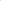 5 класс (2020/2021 учебный год)6 класс (2021/2022 учебный год)7 класс (2022/2023 учебный год)8 класс (2023/2024 учебный год)9 класс (2024/2025 учебный год)Учебный план основного общего образования для 7-9 классовс 2019/2020 учебного года до 2021/2022 учебного годас изменениями7 класс (2019/2020 учебный год)8 класс (2020/2021 учебный год)9 класс (2021/2022 учебный год)Календарный учебный графикГодовой календарный график на 2020/2021 учебный годСроки промежуточной аттестации- 32 неделя. План внеурочной деятельности Внеурочная деятельность – это проявляемая вне уроков активность детей, обусловленная в основном их интересами и потребностями, направленная на познание и преобразование себя и окружающей действительности, играющая при правильной организации важную роль в развитии учащихся и формировании ученического коллектива.Главной целью организации внеурочной деятельности в школе является содействие интеллектуальному, духовно-нравственному и физическому развитию личности школьников, становлению и проявлению их индивидуальности, накоплению субъектного опыта участия и организации индивидуальной и совместной деятельности по познанию и преобразованию самих себя и окружающей действительности.Система внеурочной работы школы формирует и развивает личность ребенка, повышает мотивацию обучения тому или иному учебному предмету, развивает самостоятельность и предоставляет возможность в самореализации личности.Наиболее общими принципами в выборе форм и направлений внеурочной деятельности является добровольность в выборе форм и направлений.Важно, чтобы любой вид занятий, в который включаются подростки, имел общественную или социально значимую направленность. При таких условиях у подростка возникает мотивация деятельности, осознание именно его роли в данном её виде, причастность к общему делу школы или группы сверстников. Очень важна при этом и опора на инициативу и самодеятельность обучающегося. Нельзя недооценивать степень самостоятельности, инициативности, новизны и неординарности мышления ребят в организации форм занятий.При выборе содержания, организационных форм деятельности соблюдается принцип учета возрастных и индивидуальных особенностей обучающихся.Важным условием действенности всех видов внеурочной работы является обеспечение их единства, преемственности и взаимодействия.Целью организации внеурочной деятельности в школе является создание условий для полноценного духовно-нравственного, интеллектуального, культурного, спортивно-оздоровительного развития учащихся, их успешной социализации и профориентации, содействие всестороннему развитию личности школьников, становлению и проявлению их индивидуальности, накоплению субъектного опыта участия и организации индивидуальной и совместной деятельности по познанию и преобразованию самих себя и окружающей действительности.Система внеурочной работы формирует и развивает личность ребенка, повышает мотивацию обучения тому или иному предмету, предоставляет возможность в самореализации личности.Внеурочная деятельность в МАОУ СОШ №217 направлена на:удовлетворение индивидуальных потребностей учащихся, путем предоставления выбора широкого спектра занятий, направленных на развитие детей;выявление интересов, склонностей, способностей, возможностей обучающихся к различным видам деятельности;создание условий для индивидуального развития ребенка в избранной сфере внеурочной деятельности;развитие опыта творческой деятельности, творческих способностей;создание условий для реализации приобретенных знаний, умений и навыков;развитие опыта неформального общения, взаимодействия, сотрудничества;воспитание культуры досуговой деятельности обучающихся;развитие содержания базовых предметов;удовлетворение познавательных интересов;формирование интереса к проектной и исследовательской деятельности.Виды (или формы) внеурочной деятельностиСодержание внеурочной деятельности учащихся школы складывается из совокупности направлений развития личности, регулярных и нерегулярных внеурочных занятий.Внеурочная деятельность школьников представлена такими видами деятельности, как: игровая деятельность; познавательная деятельность (единые классные часы, библиотечные часы); досугово-развлекательная деятельность (досуговое общение); художественное творчество (конкурсы рисунков, поделок, чтецов); фестивали наук, традиций, профессий, патриотических фильмов, проектов; трудовая деятельность (акции, практика); спортивно-оздоровительная деятельность (спортивный марафон0; туристско-краеведческая деятельность (экскурсионный марафон).Внеурочная деятельность в рамках ФГОС ООО направлена, в первую очередь, на достижение планируемых результатов освоения основной образовательной программы основного общего образования. Внеурочная деятельность в соответствии с требованиями Стандарта организуется по основным направлениям развития личности (духовно-нравственное,  социальное, общеинтеллектуальное, общекультурное, спортивно-оздоровительное) и осуществляется посредством различных форм организации, отличных от урочной системы обучения, таких, как экскурсии, кружки, секции, круглые столы, конференции, олимпиады, конкурсы, соревнования, поисковые и научные исследования, общественно полезные практики и т. д.Принципы и особенности организации внеурочной деятельности:1. Принцип гуманистической направленности. Учитываются интересы и потребности детей, поддерживаются процессы становления и проявления индивидуальности и субъектности школьников.2. Принцип вариативности. Культивируется широкий спектр видов (направлений), форм и способов организации внеурочной деятельности, представляющий для детей реальные возможности свободного выбора и добровольного участия в ней, осуществления проб своих сил и способностей в различных видах деятельности, поиска собственной ниши для удовлетворения потребностей, желаний, интересов.3. Принцип креативности. Во внеурочной деятельности педагоги поддерживают развитие творческой активности детей, желание заниматься индивидуальным и коллективным жизнетворчеством.4. Принцип успешности и социальной значимости. Усилия организаторов внеурочной деятельности направляются на формирование у детей потребности в достижении успеха.5. Принцип социального заказа.6. Принцип целостности.7. Принцип личностно-деятельностного подхода.8. Принцип кадровой политики.План внеурочной деятельности МАОУ СОШ №217 разработан с учетом особенности и специфики основной образовательной программы основного общего образования.План внеурочной деятельности определяет:- основные направления развития личности обучающихся;- перечень курсов, реализуемых в рамках внеурочной деятельности;- количество часов внеурочной деятельности.При конструировании плана внеурочной деятельности учитывался ряд особенностей организации образовательного процесса в школе:-направленность на развитие интеллектуальных и творческих способностей, личностных достижений обучающихся, формирование универсальных учебных действий;- создание образовательной среды, стимулирующей творчество, исследовательскуюактивность, инициативность обучающихся;- предоставление свободы выбора обучающимся и их родителям направлений и курсов для осуществления внеурочной деятельности;- интегративная связь урочной и внеурочной деятельности, осуществляемая черезединство целевых установок и форм организации образовательного процесса,реализацию межпредметных проектов.Рабочие программы курсов внеурочной деятельности, разрабатываются на основе требований к результатам освоения основной образовательной программы основного общего образования с учетом программ, включенных в ее структуру.Рабочие программы курсов внеурочной деятельности содержат:- результаты освоения курса внеурочной деятельности;- содержание курса внеурочной деятельности с указанием форм организации и видов деятельности;- тематическое планирование.Регулярная внеурочная деятельность организуется по выбору обучающихся и их родителей во внеурочное время. Между уроками и занятиями внеурочной деятельности организуется перерыв не менее 40 минут. Продолжительность занятий – 45 минут. Количество используемых часов не более 10 на каждый класс.Целевая направленность, стратегические и тактические цели содержанияОсновные принципы плана:- учет познавательных потребностей обучающихся и социального заказа родителей;- учет кадрового потенциала образовательного учреждения;- поэтапность развития нововведений;- построение образовательного процесса в соответствии с санитарно-гигиеническими нормами;- соблюдение преемственности и перспективности обучения.Специфика внеурочной деятельности заключается в том, что в условиях общеобразовательного учреждения ребёнок получает возможность подключиться к занятиям по интересам, познать новый способ существования - безоценочный, при этом обеспечивающий достижение успеха благодаря его способностям независимо от успеваемости по обязательным учебным дисциплинам.Регулярная внеурочная деятельность представлена следующими курсами: «Разговор о правильном питании», «Театр чтеца», «Час безопасности», «Мир профессий», «Рукодельница». Все курсы рассчитаны на 85 часов с пятого по девятый класс, из расчета по 17 часов в год.Организация внеурочной деятельности через нерегулярные занятияОрганизация внеурочной деятельности обучающихся 5-9-х классов выстроена в едином образовательном пространстве за счет использования ресурсов образовательного учреждения.Кадровое и методическое обеспечение соответствует требованиям плана внеурочной деятельности.План внеурочной деятельности обеспечивает реализацию всех направлений развития личности и предоставляет возможность выбора занятий внеурочной деятельности каждому ребенку.Группы включают как обучающихся одного класса, так и обучающихся одной параллели.Формы реализации программ внеурочной деятельности по направлениям1. Спортивно-оздоровительное: Экскурсионный марафон, Спортивный марафон, подвижные игры, «Весёлые старты», спортивные праздники, спортивные соревнования между классами; проведение бесед по охране здоровья; участие в спортивных соревнованиях и праздниках разного уровня.2.Духовно-нравственное: Экскурсионный марафон, Фестиваль народных традиций (выставки детских рисунков, поделок и творческих работ учащихся), Фестиваль патриотических фильмов «Кино идет…»; проведение тематических классных часов по эстетике внешнего вида ученика, культуре поведения и речи; участие в конкурсах, выставках детского творчества на разных уровнях; встречи с интересными людьми; патриотические акции, линейки; «День Матери»; новогодний калейдоскоп; «Защитники Отечества»; «8 марта – праздник бабушек и мам»; «Праздник для пап и дедушек», «Вахта Памяти».3. Общеинтеллектуальное: школьные, районные и городские предметные олимпиады; участие в научно-исследовательских конференциях на разных уровнях; Фестиваль проектов, предметные недели; библиотечные мероприятия; конкурсы, экскурсии, олимпиады, летняя профильная смена «Лаборатория НАУКИ».4.Общекультурное: Экскурсионный марафон, Фестиваль талантов, Фестиваль проектов, выставок детских рисунков, поделок и творческих работ учащихся; участие в конкурсах, выставках детского творчества эстетического цикла на уровне школы, района, города, области; концерты; фестивали.5. Социальное: Экологические акции по сбору макулатуры; облагораживание школьной территории и школьного двора, дендропарка им. Академика И,И, Синягина; волонтерские акции «Твори Добро!» проектная деятельность; мероприятия в рамках работы совета самоуправления.Перспективный план внеурочной деятельностина 2020-2021 – 2024/2025 учебные годыПерспективный план внеурочной деятельности ОООна 2019-2020 – 2021/2022 учебные годы(7-9 классы)3.4 Система условий реализации адаптированной основной общеобразовательной программы основного  общего образования обучающихся с тяжелыми нарушениями речиОсновные требования к условиям реализации программы:- психолого-педагогическое обеспечение;- программно-методическое обеспечение;- кадровое обеспечение;- материально-техническое обеспечение.Психолого-педагогическое обеспечение:- обеспечение дифференцированных условий (оптимальный режим учебных нагрузок, вариативные формы получения образования и специализированной помощи) в соответствии с рекомендациями психолого-медико-педагогической комиссии;- обеспечение психолого-педагогических условий (коррекционная направленность учебно-воспитательного процесса; учет индивидуальных особенностей ребенка; соблюдение комфортного психоэмоционального режима; использование современных педагогических технологий, в том числе информационных, компьютерных для оптимизации образовательного процесса, повышения его эффективности, доступности);- обеспечение специализированных условий (выдвижение комплекса специальных задач обучения, ориентированных на особые образовательные потребности указанной категории обучающихся с ограниченными возможностями здоровья; введение в содержание обучения специальных разделов, направленных на решение задач развития ребенка, отсутствующих в содержании образования нормально развивающегося сверстника; использование специальных методов, приемов, средств обучения, специализированных образовательных и коррекционных программ, ориентированных на особые образовательные потребности детей; дифференцированное и индивидуализированное обучение с учетом специфики нарушения развития ребенка; комплексное воздействие на обучающегося, осуществляемое на индивидуальных и групповых коррекционных занятиях);- обеспечение здоровьесберегающих условий (оздоровительный и охранительный режим, укрепление физического и психического здоровья, профилактика физических, умственных и психологических перегрузок обучающихся, соблюдение санитарно-гигиенических правил и норм);- обеспечение участия указанной категории обучающихся с ограниченными возможностями здоровья, независимо от степени выраженности нарушений их развития, вместе с нормально развивающимися детьми в проведении воспитательных, культурно-развлекательных, спортивно-оздоровительных и иных досуговых мероприятий;- развитие системы обучения и воспитания детей, имеющих сложные нарушения психического и (или) физического развития.Программно-методическое обеспечение коррекционного процесса.В процессе реализации программы коррекционной работы наряду используются исследования Л.С. Выготского, А.Р. Лурия, А.Н. Гвоздева, О.В. Правдиной, Р.Е. Левиной, М.Е. Хватцева, Б.М. Гриншпун, методики Л.Н. Ефименковой, Т.А. Фотековой, индивидуальные коррекционно-развивающие программы для обучающихся с ограниченными возможностями здоровья. Программы индивидуальной траектории преодоления предметных трудностей в обучении.Наиболее действенная форма организованного взаимодействия специалистов — это консилиум и службы сопровождения общеобразовательного учреждения, которые предоставляют многопрофильную помощь ребёнку и его родителям (законным представителям), а также образовательному учреждению в решении вопросов, связанных с адаптацией, обучением, воспитанием, развитием, социализацией детей с ограниченными возможностями здоровья.Коррекционно-развивающие программы, диагностический и коррекционно-развивающий инструментарий, необходимый для осуществления профессиональной деятельности учителя, педагога-психолога, социального педагога, учителя-логопеда, в случаях обучения детей с выраженными нарушениями психического и (или) физического развития по индивидуальному учебному плану - использование адаптированных образовательных программ.Кадровое обеспечениеКоррекционная работа осуществляется специалистами соответствующей квалификации, имеющими специализированное образование, и педагогами, прошедшими обязательную курсовую профессиональной подготовку. В штатное расписание образовательного учреждения введены ставки учителя-логопеда, педагога-психолога, социального педагога. Уровень квалификации работников образовательного учреждения соответствует квалификационным характеристикам по соответствующей должности.Специфика организации образовательной и коррекционной работы с детьми, имеющими нарушения развития, обусловливает необходимость специальной подготовки педагогического коллектива. Для этого обеспечено повышение квалификации работников образовательных учреждений, занимающихся решением вопросов образования детей с ОВЗ.Учитель-логопед – должен иметь высшее профессиональное педагогическое образование в области логопедии:- по специальности «Логопедия» с получением квалификации «Учитель-логопед»;- по направлению «Специальное (дефектологическое) образование», профиль подготовки «Логопедия» (квалификация/степень – бакалавр), либо по магистерской программе соответствующего направления (квалификация/степень – магистр);- по направлению «Педагогика», профиль подготовки «Коррекционная педагогика и специальная психология» (квалификация/степень – бакалавр), либо по направлению «Педагогика», магистерская программа «Специальное педагогическое образование» (квалификация/степень – магистр).Лица, имеющие высшее профессиональное педагогическое образование по другим специальностям, направлениям, профилям подготовки для реализации программы коррекционной работы должны пройти профессиональную переподготовку в области логопедии с получением диплома о профессиональной переподготовке установленного образца.Педагогические работники – учителя - предметники, учитель музыки, учитель рисования, учитель физической культуры, учитель иностранного языка, воспитатель, педагог-психолог, социальный педагог, педагог дополнительного образования, педагог-организатор – наряду со средним или высшим профессиональным педагогическим образованием по соответствующему занимаемой должности направлению (профилю, квалификации) подготовки должны иметь удостоверение о повышении квалификации в области инклюзивного образования установленного образца.Руководящие работники (административный персонал) – наряду со средним или высшим профессиональным педагогическим образованием должны иметь удостоверение о повышении квалификации в области инклюзивного образования установленного образца.Финансовое обеспечение реализации основной образовательной программы основного общего образованияФинансовое обеспечение реализации основной образовательной программы основного общего образования опирается на исполнение расходных обязательств, обеспечивающих конституционное право граждан на бесплатное и общедоступное общее образование. Объём действующих расходных обязательств отражается в  муниципальном задании в соответствии с требованиями федеральных государственных образовательных стандартов общего образования.Муниципальное задание обеспечивает соответствие показателей объёмов и качества предоставляемых образовательным учреждением услуг (выполнения работ) с размерами направляемых на эти цели средств бюджета.Финансовое обеспечение муниципального задания по реализации основной образовательной программы основного общего образования осуществляется на основе нормативного подушевого финансирования. Нормативное подушевое финансирование определяет механизм формирования расходов и доведения средств на реализацию государственных гарантий прав граждан на получение общедоступного и бесплатного общего образования в соответствии с требованиями Стандарта.Применение принципа нормативного подушевого финансирования на уровне образовательного учреждения заключается в определении стоимости стандартной (базовой) бюджетной образовательной услуги в образовательном учреждении не ниже уровня фактически сложившейся стоимости в предыдущем финансовом году.Региональный расчётный подушевой норматив — это минимально допустимый объём финансовых средств, необходимых для реализации основной образовательной программы в учреждении в соответствии с ФГОС в расчёте на одного обучающегося в год.Региональный расчётный подушевой норматив покрывает следующие расходы на год:- оплату труда педагогического, административного и учебно-вспомогательного персонала с учётом районных коэффициентов к заработной плате, а также отчисления;- расходы, непосредственно связанные с обеспечением образовательного процесса (приобретение учебно-наглядных пособий, технических средств обучения, расходных материалов, канцелярских товаров, оплату услуг связи в части расходов, связанных с подключением к информационной сети Интернет и платой за пользование этой сетью);- иные хозяйственные нужды и другие расходы, связанные с обеспечением образовательного процесса (обучение, повышение квалификации педагогического и административно-управленческого персонала образовательных учреждений, командировочные расходы и др.), за исключением расходов на содержание зданий и коммунальных расходов, осуществляемых из местных бюджетов.Реализация принципа нормативного подушевого финансирования осуществляется на трёх следующих уровнях:- межбюджетных отношений (бюджет субъекта РФ — муниципальный бюджет);- внутрибюджетных отношений (муниципальный бюджет — образовательное учреждение);- образовательного учреждения.Порядок определения и доведения до общеобразовательных учреждений бюджетных ассигнований, рассчитанных с использованием нормативов бюджетного финансирования на одного обучающегося, определяется субъектом федерации.В связи с требованиями Стандарта при расчёте регионального подушевого норматива учитываются затраты рабочего времени педагогических работников на урочную и внеурочную деятельность, включая все виды работ (учебная, воспитательная, методическая и т. п.), входящие в трудовые обязанности конкретных педагогических работников.Обеспечение муниципального задания за счет средств местного бюджета покрывает следующие расходы на год:- оплату труда иных работников с учётом районных коэффициентов к заработной плате, а также отчисления;- хозяйственные нужды и другие расходы на содержание, и обслуживание зданий и коммунальных расходов.Формирование фонда оплаты труда осуществляется в пределах объёма средств образовательного учреждения на текущий финансовый год, определённого в соответствии с региональным расчётным подушевым нормативом, количеством обучающихся и соответствующими поправочными коэффициентами, и отражается в смете.В соответствии с установленным порядком финансирования оплаты труда:- фонд оплаты труда состоит из базовой части и стимулирующей части. Значение стимулирующей доли определяется общеобразовательным учреждением самостоятельно;- базовая часть фонда оплаты труда обеспечивает гарантированную заработную плату руководителей, педагогических работников, непосредственно осуществляющих образовательный процесс, учебно-вспомогательного и младшего обслуживающего персонала образовательного учреждения;- базовая часть фонда оплаты труда для педагогического персонала, осуществляющего учебный процесс, состоит из общей части и специальной части.Формирование фонда оплаты труда и его структура определяется Положением о порядке формирования и распределения фонда оплаты труда и системе оплаты труда работников.Размеры, порядок и условия осуществления стимулирующих выплат определяются Положением о порядке и условиях распределения стимулирующих выплат работникам школы.Локальный правовой акт о стимулирующих выплатах определяет критерии и показатели результативности и качества, разработанные в соответствии с требованиями ФГОС к результатам освоения основной образовательной программы основного общего образования. В них включаются: динамика учебных достижений обучающихся, активность их участия во внеурочной деятельности; использование учителями современных педагогических технологий, в том числе здоровьесберегающих; участие в методической работе, распространение передового педагогического опыта; повышение уровня профессионального мастерства и др.Образовательное учреждение самостоятельно определяет:- соотношение базовой и стимулирующей части фонда оплаты труда;- соотношение фонда оплаты труда педагогического, административно-управленческого и учебно-вспомогательного персонала;- соотношение общей и специальной частей внутри базовой части фонда оплаты труда;- порядок распределения стимулирующей части фонда оплаты труда в соответствии с региональными и муниципальными нормативными актами.В распределении стимулирующей части фонда оплаты труда предусматривается участие управляющего Совета школы.Для обеспечения требований Стандарта на основе проведённого анализа материально-технических условий реализации основной образовательной программы основного общего образования школа:1) проводит экономический расчёт стоимости обеспечения требований Стандарта по каждой позиции;2) устанавливает предмет закупок, количество и стоимость пополняемого оборудования, а также работ для обеспечения требований к условиям реализации ООП;3) определяет величину затрат на обеспечение требований к условиям реализации ООП;4) соотносит необходимые затраты с региональным (муниципальным) графиком внедрения Стандарта основной ступени и определяет распределение по годам освоения средств на обеспечение требований к условиям реализации ООП в соответствии с ФГОС;5) определяет объёмы финансирования, обеспечивающие реализацию внеурочной деятельности обучающихся, включённой в основную образовательную программу образовательного учреждения;6) разрабатывает финансовый механизм интеграции между общеобразовательным учреждением и учреждениями дополнительного образования детей, а также другими социальными партнёрами, организующими внеурочную деятельность обучающихся, и отражает его в своих локальных актах. При этом учитывается, что взаимодействие может осуществляться:— на основе договоров на проведение занятий в рамках кружков, секций, клубов и др. по различным направлениям внеурочной деятельности на базе школы (учреждения дополнительного образования, клуба, спортивного комплекса и др.);— за счёт выделения ставок педагогов дополнительного образования, которые обеспечивают реализацию для обучающихся в общеобразовательном учреждении широкого спектра программ внеурочной деятельности.Материально-техническое обеспечение.Материально-технические условия - общие характеристики инфраструктуры, включая параметры информационно-образовательной среды образовательной организации. Материально-техническое обеспечение школьного образования обучающихся с ТНР должно отвечает не только общим, но и их особым образовательным потребностям. В связи с этим в структура материально-технического обеспечения процесса образования отражает специфику требований к:- организации пространства, в котором обучается учащийся с ТНР;- организации временного режима обучения;- техническим средствам комфортного доступа обучающихся с ТНР к образованию;  - техническим средствам обучения, включая специализированные компьютерные инструменты обучения, ориентированные на удовлетворение особых образовательных потребностей;- обеспечению условий для организации обучения и взаимодействия специалистов, их сотрудничества с родителями (законными представителями) обучающихся;- специальным учебникам, специальным рабочим тетрадям, специальным дидактическим материалам, специальным электронным приложениям, компьютерным инструментам обучения, отвечающим особым образовательным потребностям обучающихся с ТНР.Предусмотрена материально-техническая поддержка, в том числе сетевая, процесса координации и взаимодействия специалистов разного профиля, вовлечённых в процесс образования, родителей (законных представителей) обучающегося с ТНР. В случае необходимости организации удаленной работы, специалисты обеспечиваются полным комплектом компьютерного и периферийного оборудования. Информационное обеспечение включает необходимую нормативно-правовую базу образования обучающихся с ТНР и характеристики предполагаемых информационных связей участников образовательного процесса.Созданы условия для функционирования современной информационно-образовательной среды, включающей электронные информационные ресурсы, электронные образовательные ресурсы, совокупность информационных технологий, телекоммуникационных технологий, соответствующих технических средств обеспечивающих достижение каждым обучающимся максимально возможных для него результатов освоения адаптированной основной общеобразовательной программы.Информационно-образовательная среда образовательной организации обеспечивает возможность осуществлять в электронной (цифровой) форме следующие виды деятельности:- планирование образовательного процесса;- размещение и сохранение материалов образовательного процесса, в том числе – работ обучающихся и педагогов, используемых участниками образовательного процесса информационных ресурсов;- фиксацию хода образовательного процесса и результатов освоения адаптированной основной общеобразовательной программы начального общего образования обучающихся с ТНР;- взаимодействие между участниками образовательного процесса, в том числе – дистанционное посредством сети Интернет, возможность использования данных, формируемых в ходе образовательного процесса для решения задач управления образовательной деятельностью;- контролируемый доступ участников образовательного процесса к информационным образовательным ресурсам в сети Интернет (ограничение доступа к информации, несовместимой с задачами духовно-нравственного развития и воспитания обучающихся);- взаимодействие образовательной организации с органами, осуществляющими управление в сфере образования и с другими образовательными организациями.Функционирование информационной образовательной среды обеспечивается средствами информационных и коммуникационных технологий и квалификацией работников ее использующих. Функционирование информационной образовательной среды соответствует законодательству Российской Федерации.МАОУ СОШ № 217 применяет электронное обучение, дистанционные образовательные технологии при реализации образовательных программ.Для обучающихся с ТНР предусматривается определенная форма и доля социальной и образовательной интеграции. Это требует координации действий, обязательного, регулярного и качественного взаимодействия специалистов, работающих как с обучающимися, не имеющими речевой патологии, так и с их сверстниками с ТНР. Для тех и других специалистов предусматривается возможность обратиться к информационным ресурсам в сфере специальной психологии и коррекционной педагогики, включая электронные библиотеки, порталы и сайты, дистанционный консультативный сервис, получить индивидуальную консультацию квалифицированных профильных специалистов. Также предусматривается организация регулярного обмена информацией между специалистами разного профиля, специалистами и семьей, включая сетевые ресурсы и технологии.Материально-техническая база реализации адаптированной основной общеобразовательной программы основного общего образования обучающихся с ТНР соответствует действующим санитарным и противопожарным нормам, нормам охраны труда работников образовательных учреждениям, предъявляемым к:- участку (территории) образовательного учреждения (площадь, инсоляция, освещение, размещение, необходимый набор зон для обеспечения образовательной и хозяйственной деятельности образовательного учреждения и их оборудование); - зданию образовательного учреждения (высота и архитектура здания),- помещениям библиотек (площадь, размещение рабочих зон, наличие читального зала, число читательских мест, медиатеки)- помещениям для осуществления образовательного процесса: классам, кабинетам учителя-логопеда, педагога-психолога и др. специалистов (необходимый набор и размещение, их площадь, освещенность, расположение и размеры рабочих, игровых зон и зон для индивидуальных занятий в учебных кабинетах образовательной организации, для активной деятельности, сна и отдыха, структура которых должна обеспечивать возможность для организации урочной и внеурочной учебной деятельности); - помещениям, предназначенным для занятий музыкой, изобразительным искусством, хореографией, моделированием, техническим творчеством, естественнонаучными исследованиями, актовому залу;- спортивным залам, бассейнам, игровому и спортивному оборудованию;- помещениям для медицинского персонала; - помещениям для питания обучающихся, а также для хранения и приготовления пищи, обеспечивающим возможность организации качественного горячего питания, в том числе горячих завтраков;- мебели, офисному оснащению и хозяйственному инвентарю;- расходным материалам и канцелярским принадлежностям;- туалетам, душевым, коридорам и другим помещениям.Материально-техническое и информационное оснащение образовательного процесса обеспечивает возможность:- создания и использования информации (в том числе запись и обработка изображений и звука, выступления с аудио, видео сопровождением и графическим сопровождением, общение в сети Интернет и др.);- получения информации различными способами из разных источников (поиск информации в сети Интернет, работа в библиотеке и др.), в том числе специфических (научной, учебно-методической, справочно-информационной и художественной литературы для образовательных организаций и библиотек);- проведения экспериментов, в том числе с использованием учебного лабораторного оборудования, вещественных и виртуально-наглядных моделей и коллекций основных математических и естественнонаучных объектов и явлений; цифрового (электронного) и традиционного измерения;- наблюдений (включая наблюдение микрообъектов), определения местонахождения, наглядного представления и анализа данных; использования цифровых планов и карт, спутниковых изображений;- создания материальных объектов, в том числе произведений искусства;- обработки материалов и информации с использованием технологических инструментов;- проектирования и конструирования, в том числе моделей с цифровым управлением и обратной связью;- исполнения, сочинения и аранжировки музыкальных произведений с применением традиционных инструментов и цифровых технологий;- физического развития, участия в спортивных соревнованиях и играх;планирования учебного процесса, фиксирования его реализации в целом и отдельных этапов; - размещения своих материалов и работ в информационной среде образовательной организации; - проведения массовых мероприятий, собраний, представлений;- организации отдыха и питания;- эффективной коррекции нарушений речи.Материально-технические условия реализации основной образовательной программы в МАОУ СОШ № 217:обеспечивают формирование единой мотивирующей интерактивной среды как совокупности имитационных и исследовательских практик, реализующих через техносферу образовательной организации вариативность, развитие мотивации обучающихся к познанию и творчеству (в том числе научно-техническому), включение познания в значимые виды деятельности, а также развитие различных компетентностей;учитывают: специальные потребности различных категорий обучающихся (с повышенными образовательными потребностями, с ограниченными возможностями здоровья и пр.);специфику основной образовательной программы среднего общего образования;актуальные потребности развития образования (открытость, вариативность, мобильность, доступность, непрерывность, интегрируемость с дополнительным и неформальным образованием);обеспечивают:подготовку обучающихся к саморазвитию и непрерывному образованию;формирование и развитие мотивации к познанию, творчеству и инновационной деятельности;формирование основы научных методов познания окружающего мира;условия для активной учебно-познавательной деятельности;воспитание патриотизма и установок толерантности, умения жить с непохожими людьми;развитие креативности, критического мышления;поддержку социальной активности и осознанного выбора профессии;возможность достижения обучающимися предметных, метапредметных и личностных результатов освоения основной образовательной программы;возможность для беспрепятственного доступа обучающихся с ограниченными возможностями здоровья и инвалидов к объектам инфраструктуры образовательной организации;эргономичность, мультифункциональность и трансформируемость помещений образовательной организации.Здание МАОУ СОШ № 217, набор и размещение помещений для осуществления образовательной деятельности, активной деятельности, отдыха, питания и медицинского обслуживания обучающихся, их площадь, освещенность и воздушно-тепловой режим, расположение и размеры рабочих, учебных зон и зон для индивидуальных занятий соответствуют государственным санитарно-эпидемиологическим правилам и нормативам, обеспечивают возможность безопасной и комфортной организации всех видов урочной и внеурочной деятельности для всех ее участников.В образовательной организации имеются помещения для реализации образовательной деятельности обучающихся, административной и хозяйственной деятельности. В МАОУ СОШ № 217 предусмотрены:учебные кабинеты с автоматизированными (в том числе интерактивными) рабочими местами обучающихся и педагогических работников;помещения для занятий учебно-исследовательской и проектной деятельностью, моделированием и техническим творчеством, музыкой и изобразительным искусством, а также другими учебными курсами и курсами внеурочной деятельности по выбору обучающихся;мастерские;информационно-библиотечный центр с рабочими зонами свободного доступа (коллективного пользования), оборудованными читальным залом и книгохранилищем, медиатекой;мультифункциональный актовый зал для проведения информационно-методических, учебных, а также массовых, досуговых, развлекательных мероприятий;спортивные и хореографические залы, спортивные сооружения;помещения для питания обучающихся, а также для хранения и приготовления пищи;помещения медицинского назначения;административные и иные помещения, оснащенные необходимым оборудованием; гардеробы, санузлы, места личной гигиены;участок (территория) с необходимым набором оборудованных зон; полные комплекты технического оснащения и оборудования, включая расходные материалы, обеспечивающие изучение учебных предметов, курсов и курсов внеурочной деятельности;мебель, офисное оснащение и хозяйственный инвентарь.Материально-техническое оснащение образовательной деятельности обеспечивает следующие ключевые возможности:реализацию индивидуальных учебных планов обучающихся, осуществления ими самостоятельной познавательной деятельности;проектную и исследовательскую деятельность обучающихся, проведение наблюдений и экспериментов (в т.ч. с использованием традиционного и цифрового лабораторного оборудования, виртуальных лабораторий, электронных образовательных ресурсов, вещественных и виртуально-наглядных моделей и коллекций основных математических и естественно-научных объектов и явлений);художественное творчество с использованием современных инструментов и технологий, художественно-оформительские и издательские работы;научно-техническое творчество, создание материальных и информационных объектов с использованием рукомесла и цифрового производства;получение личного опыта применения универсальных учебных действий в экологически ориентированной социальной деятельности, экологического мышления и экологической культуры;базовое и углубленное изучение предметов;проектирование и конструирование, в том числе моделей с цифровым управлением и обратной связью, с использованием конструкторов, образовательной робототехники, программирования;наблюдение, наглядное представление и анализ данных, использование цифровых планов и карт, спутниковых изображений;физическое развитие, систематические занятия физической культурой и спортом, участие в физкультурно-спортивных и оздоровительных мероприятиях;исполнение, сочинение и аранжировку музыкальных произведений с применением традиционных народных и современных инструментов и цифровых технологий;практическое освоение правил безопасного поведения на дорогах и улицах с использованием игр, оборудования, а также компьютерных технологий;размещение продуктов познавательной, учебно-исследовательской и проектной деятельности обучающихся в информационно-образовательной среде образовательной организации;индивидуальную и групповую деятельность, планирование образовательной деятельности, фиксацию его реализации в целом и на отдельных этапах, выявление и фиксирование динамики промежуточных и итоговых результатов;доступ к информационно-библиотечному центру, ресурсам Интернета, учебной и художественной литературе, коллекциям медиаресурсов на электронных носителях, к множительной технике для тиражирования учебных и методических текстографических и аудио-, видеоматериалов, результатов творческой, научно-исследовательской и проектной деятельности обучающихся; проведение массовых мероприятий, собраний, представлений, организацию досуга и общения обучающихся, группового просмотра кино- и видеоматериалов, организацию сценической работы, театрализованных представлений (обеспеченных озвучиванием, освещением и мультимедийным сопровождением);маркетинг образовательных услуг и работу школьных медиа (выпуск школьных печатных изданий, работа сайта образовательной организации, школьного телевидения, представление школы в социальных сетях и пр.);организацию качественного горячего питания, медицинского обслуживания и отдыха обучающихся и педагогических работников.Указанные виды деятельности обеспечиваются расходными материалами.Инфраструктура МАОУ СОШ № 217 обеспечивает дополнительные возможности:зоны (помещения) для коворкинга (свободной совместной деятельности) обучающихся, педагогических и административных работников;зоны уединения и психологической разгрузки;зоны индивидуальной работы обучающихся (информационный поиск, формирование контента, подготовка к занятиям и пр.);беспроводной безопасный доступ к сети Интернет;использование личных электронных устройств с учетом политики информационной безопасности.Оформление помещений соответствует действующим санитарным нормам и правилам, рекомендациям по обеспечению эргономики, а также максимально способствует реализации интеллектуальных, творческих и иных способностей и замыслов обучающихся и педагогических.Механизмы достижения целевых ориентиров в системе условийИнтегративным результатом выполнения требований к условиям реализации ООП МАОУ СОШ № 217 должно быть создание и поддержание развивающей образовательной среды, адекватной задачам достижения личностного, социального, познавательного (интеллектуального), коммуникативного, эстетического, физического, трудового развития обучающихся.Созданные в МАОУ СОШ № 217, реализующей ООП ООО, условия- соответствуют требованиям Стандарта;- обеспечивают достижение планируемых результатов освоения основной образовательной программы образовательного учреждения и реализацию предусмотренных в ней образовательных программ;- учитывают особенности образовательного учреждения, его организационную структуру, запросы участников образовательного процесса в основном общем образовании;- предоставляют возможность взаимодействия с социальными партнёрами, использования ресурсов социума.В соответствии с требованиями Стандарта раздел ООП МАОУ СОШ № 217, характеризующий систему условий, содержит:- описание кадровых, психолого-педагогических, финансовых, материально-технических, информационно-методических условий и ресурсов;- обоснование необходимых изменений в имеющихся условиях в соответствии с целями и приоритетами основной образовательной программы ООП МАОУ СОШ № 217;- механизмы достижения целевых ориентиров в системе условий;- сетевой график (дорожную карту) по формированию необходимой системы условий;- систему оценки условий.Система условий реализации основной ООП МАОУ СОШ № 217 базируется на результатах проведённой в ходе разработки программы комплексной аналитико-обобщающей и прогностической работы, включающей:- анализ имеющихся в МАОУ СОШ № 217 условий и ресурсов реализации ООП ООО;-  установление степени их соответствия требованиям Стандарта, а также целям и задачам ООП МАОУ СОШ №217, сформированным с учётом потребностей всех участников образовательного процесса;-  выявление проблемных зон и установление необходимых изменений в имеющихся условиях для приведения их в соответствие с требованиями Стандарта;-  разработку с привлечением всех участников образовательного процесса и возможных партнёров механизмов достижения целевых ориентиров в системе условий;- разработку сетевого графика (дорожной карты) создания необходимой системы условий;- разработку механизмов мониторинга, оценки и коррекции реализации промежуточных этапов разработанного графика (дорожной карты).Сетевой график (дорожная карта) по формированию необходимой системы условийКонтроль за состоянием системы условийКонтроль за состоянием системы условий реализации ООП ООО проводится путем мониторинга с целью эффективного управления процессом ее реализации. Оценке обязательно подлежат: кадровые, психолого-педагогические, финансовые, материально-технические условия, учебно-методическое и информационное обеспечение; деятельность педагогов в реализации психолого-педагогических условий; условий (ресурсов) МАОУ СОШ № 217.  Для такой оценки используется определенный набор показателей и индикаторов, а также экспертиза образовательных и учебных программ, проектов, пособий, образовательной среды, профессиональной деятельности специалистов МАОУ СОШ № 217.ПРИНЯТО Решением педагогического совета Протокол № 11 от 30.04.2020УТВЕРЖДЕНОприказом от 06.05.2020 № 110-ОДИЗМЕНЕНИЯ ПРИНЯТЫРешением педагогического совета Протокол № 2 от 31.08.2020ИЗМЕНЕНИЯ УТВЕРЖДЕНЫприказом от 31.08.2020 № 161-ОД1. ЦЕЛЕВОЙ РАЗДЕЛ3Пояснительная записка3Планируемые результаты освоения обучающимися с ТНР АООП11Система оценки достижения обучающихся с ТНР планируемых результатов освоения АООП 1502. СОДЕРЖАТЕЛЬНЫЙ РАЗДЕЛ159Программа формирования универсальных учебных действий.159Программа учебных предметов, курсов.191Программа воспитания и социализации обучающихся191Программа коррекционной работы.2153. ОРГАНИЗАЦИОННЫЙ РАЗДЕЛ231Учебный план231План внеурочной деятельности253Система условий реализации адаптированной основной общеобразовательной программы270Блок УУДСоставляющие УУДТиповые задачиКоммуникативные универсальные учебные действияучёт позиции партнёра;  организация и осуществление сотрудничества; передача информации и отображение предметного содержания; умение с достаточной полнотой и точностью выражать свои мысли в соответствии с задачами и условиями коммуникации; разрешение конфликтовсоставление задания партнёру; отзыв на работу товарища; парная работа по выполнению заданий, поиску информации; групповая работа по созданию проекта, составлению кроссворда; диалоговое слушание (формулировка вопросов для обратной связи); диспуты, дискуссии; задания на развитие диалогической речи (обсуждение, расспрос, убеждение, приглашение); задания на развитие монологической речи (составление рассказа, описание, объяснение); ролевые игры; групповые игры, тренинги коммуникативных навыковПознавательные универсальные учебные действиясамостоятельное выделение и формулирование учебной цели; информационный поиск; знаково-символические действия;структурирование знаний; произвольное и осознанное построение речевого высказывания (устно и письменно); смысловое чтение текстов различных жанров; извлечение информации в соответствии с целью чтения; рефлексия способов иусловий действия, ихконтроль и оценка;критичностьзадачи и проекты на выстраивание стратегии поиска решения задач; задачи и проекты на сериацию, сравнение, оценивание; задачи и проекты на проведение эмпирического исследования; задачи и проекты на проведение теоретического исследования; задачи на смысловое чтение; составление схем-опор; работа с планом, тезисами, конспектами; составление и расшифровка схем, диаграмм, таблиц;  работа со словарями и справочникамиРегулятивные универсальные учебные действияпланирование; рефлексия; ориентировка в ситуации; прогнозирование; целеполагание; оценивание; принятие решения; самоконтроль;  коррекциямаршрутные листы; парная и коллективная деятельность; задания, нацеленные на оценку, прикидку и прогнозирование результата; задания на самопроверку результата, оценку результата,коррекцию (преднамеренные ошибки); задания, обучающие пошаговому и итоговому контролю за результатами, планированию решения задачии прогнозированию результата; задания, содержащие элементы проектной и исследовательской деятельности; самоконтроль и самооценка; взаимоконтроль и взаимооценка; дифференцированные задания; выполнение различных творческих работ, предусматривающих сбор иобработку информации, подготовку предварительного наброска, черновой и окончательной версий, обсуждение и презентацию; тренинговые и проверочные задания; подготовка мероприятия (праздника, концерта и т.д.), включающая в себя планирование этапов выполнения работы, отслеживание продвижения в выполнении задания, соблюдение графика подготовки и предоставления материалов, поиск необходимых ресурсов, распределение обязанностей иконтроль качества выполнения работы; подготовка материалов для школьного сайта, школьной газеты; выставки;  ведение читательских дневников, дневников самонаблюдений, дневников наблюдений за природными явлениями; ведение протоколов выполнения учебного заданияПроектная деятельностьУчебно-исследовательская деятельностьПроект направлен на получение конкретного запланированного результата – продукта, обладающего определёнными свойствами и необходимого для конкретного использованияВ ходе исследования организуется поиск в какой-то области, формулируются отдельные характеристики итогов работ. Отрицательный результат есть тоже результатРеализацию проектных работ предваряет представление о будущем проекте, планирование процесса создания продукта и реализации этого плана. Результат проекта должен быть точно соотнесён со всеми характеристиками, сформулированными в его замыслеЛогика построения исследовательской деятельности включает формулировку проблемы исследования, выдвижение гипотезы (для решения этой проблемы) и последующую экспериментальную или модельную проверку выдвинутых предположенийУчебное сотрудничествоСовместная деятельностьРазновозрастное сотрудничествоДискуссияТренингиОбщий приём доказательстваРефлексияПедагогическое общениеСоциально и жизненно значимые компетенцииОтветственныйРазвитие у ребёнка адекватных представлений о собственных возможностях и ограничениях, представлений о своих нуждах и правах в организации обученияКлассный руководитель, педагогФормирование активной позиции ребёнка и укрепление веры в свои силы в овладении навыками самообслуживания: дома и в школе, Классный руководитель, педагогФормирование знания правил коммуникации и умения использовать их в актуальных для ребёнка житейских ситуацияхПсихологРасширение и обогащение опыта реального взаимодействия ребёнка с бытовым окружением, миром природных явлений и вещей, формирование адекватного представления об опасности и безопасностиКлассный руководитель, педагогФормирование представлений о правилах поведения в разных социальных ситуациях и с людьми разного социального статуса, со взрослыми разного возраста и детьми (старшими, младшими, сверстниками), со знакомыми и незнакомыми людьми.Социальный педагог№Направления деятельностиСрокиДиагностическоеДиагностическоеДиагностическоеДиагностическое1.Ранняя диагностика речевых нарушений и анализ причин недоразвития устной и письменной речи.В начале года2.Системный разносторонний контроль и оценка динамики развития всех уровней речи, навыков звукового анализа и синтеза, внесение корректив в индивидуальный образовательный маршрут.В течение года3.Сравнение достижений в речевом развитии с данными первичного обследования с опорой на критерий относительной успешности результатов коррекционно-образовательного процесса, установление положительной динамики в развитии всех уровней речи.В конце годаКоррекционноеКоррекционноеКоррекционноеКоррекционное1.Разработка и реализация индивидуальной коррекционной программы. Выбор оптимальных для развития ребёнка с тяжелыми нарушениями речи коррекционных программ/методик, методов и приёмов обучения в соответствии с его особыми образовательными потребностями.В течение года2.Системное воздействие на речевую деятельность ребёнка в динамике образовательного процесса, направленную на формирование универсальных учебных действий и коррекцию отклонений в развитии.В течение годаРазвивающееРазвивающееРазвивающееРазвивающее1.Развитие лексики, грамматических категорий, связной речи, фонематического восприятия, графо-моторных навыков.В течение годаРазвитие внимания, памяти, мышления, эмоционально-волевой сферы.В течение года2.Развитие универсальных учебных действий (личностных, коммуникативных).В течение годаКонсультационноеКонсультационноеКонсультационноеКонсультационное1.Консультирование педагогов по результатам диагностики, по выбору индивидуально-ориентированных методов и приёмов работы с обучающимися.В течение года2.Помощь родителям в вопросах применения приёмов коррекционного обучения ребёнка с тяжелыми нарушениями речи.В течение года3.Консультирование педагогов и родителей по запросам.В течение годаПросветительскоеПросветительскоеПросветительскоеПросветительское1.Различные формы просветительской деятельности (лекции, беседы, информационные стенды, печатные материалы), направленные на разъяснение участникам образовательного процесса вопросов, связанных с особенностями логопедического воздействия и повышения грамотности в вопросах логопедии.В течение года№Направления деятельностиСрокиДиагностическоеДиагностическоеДиагностическое1.Ранняя диагностика отклонений в развитии и анализ причин трудностей адаптации.По плану2.Системный разносторонний контроль над уровнем и динамикой развития УУД.В течение годаКоррекционноеКоррекционноеКоррекционное1.Разработка и реализация индивидуальной программы сопровождения. Выбор оптимальных для развития ребёнка с ограниченными возможностями здоровья коррекционных программ/методик, методов и приёмов обучения в соответствии с его особыми образовательными потребностями.В течение года2.Системное воздействие (внеурочная деятельность) на учебно-познавательную деятельность ребёнка в динамике образовательного процесса, направленное на формирование универсальных учебных действий и коррекцию отклонений в развитии.В течение годаРазвивающееРазвивающееРазвивающее1.Развитие внимания, памяти, мышления, эмоционально-волевой сферы.В течение года2.Развитие универсальных учебных действий (личностных, коммуникативных).В течение годаКонсультационноеКонсультационноеКонсультационное1.Консультирование педагогов по результатам диагностики, по выбору индивидуально-ориентированных методов и приёмов работы с обучающимися.В течение года2.Помощь родителям в вопросах выбора стратегии воспитания и приёмов коррекционного обучения ребёнка с ограниченными возможностями здоровья.В течение года3.Консультирование школьников по запросам.В течение года4.Содействие в выборе будущей профессии.ПросветительскоеПросветительскоеПросветительское1.Различные формы просветительской деятельности (лекции, беседы, информационные стенды, печатные материалы), направленные на разъяснение участникам образовательного процесса вопросов, связанных с особенностями образовательного процесса, повышения психологической грамотности.В течение года№Направления деятельностиСрокиДиагностическоеДиагностическоеДиагностическое1.Исследование семей для выявления общих, социально-педагогических сведений о семье в соответствии с социальным паспортом семьи.По плану2.Изучение ситуации развития ребёнка, условий воспитания. Обследование жилищно-бытовых условий.По плану3.Собеседование с участниками образовательного процесса для выявления потребностей в обучении и воспитании детей с ОВЗ, их реабилитации.По плану4.Создание и корректировка банка данных, реабилитационных карт детей с ограниченными возможностями здоровья.По плануОбразовательноеОбразовательноеОбразовательное1.Организация досуга детей с ОВЗ, вовлечение их в кружковую, секционную, трудовую деятельность, с целью проявления творческих способностей ребёнка и обеспечения его занятостью в свободное время.В течение года2.Содействие в социальной адаптации обучающихся (социальный патронаж, экскурсии, участие в праздниках, концертах, спектаклях).В течение года3.Групповая работа в микросоциуме (ролевые игры, направленные на преодоление трудностей в общении).В течение годаОздоровительноеОздоровительноеОздоровительное1.Содействие в организации санаторно-курортного лечения, медицинского обследования, посещения оздоровительного лагеря (пришкольный).В течение годаКонсультационноеКонсультационноеКонсультационное1.Оказание социально-правового консультирования детям с ОВЗ и их семьям с целью соблюдения их прав и обязанностей.В течение годаСоциально – правовоеСоциально – правовоеСоциально – правовое1.Пропаганда и разъяснение прав и обязанностей детей, семьи и педагогов.В течение года2.Решение конкретных проблем семьи путём оказания материальной помощи через различные органы социальной защиты населения, профориентационную работу.В течение года№Формы деятельности классного руководителяСроки1.Изучение индивидуальных особенностей обучающихся и их учет при организации учебной деятельности.По плану2.Контроль за функциональным состоянием обучающихся в динамике учебного дня, недели, четверти, года в целях предупреждения возникающего переутомления.В течение года3.Сбор информации о летнем отдыхе обучающихся.По плану5.Изучение жилищно — бытовых условий обучающихся.В течение года6.Сбор информации о занятости обучающегося во внеурочное время.В течение года7.Обеспечение участия всех детей с ТНР, независимо от степени выраженности нарушений их развития, в проведении воспитательных, культурно- развлекательных, спортивно- оздоровительных и иных досуговых мероприятиях, проводимых в школе и городе.В течение года8.Посещение ребенка на дому (по мере необходимости).По плану9.Изучение социальной ситуации развития и условий семейного воспитания ребёнка.По плану10.Вовлечение детей в летний школьный лагерь.По плануФормы деятельности педагогов, педагогов доп. образованияФормы деятельности педагогов, педагогов доп. образованияФормы деятельности педагогов, педагогов доп. образования1.Привлечение обучающихся к участию в олимпиадах, учебно — исследовательской деятельности.2.Наблюдение за учащимся во время учебных занятий, во время его общения со сверстниками.3.Вовлечение детей с ТНР с согласия медицинских работников и родителей в спортивные мероприятия и секции согласно их потребностям и возможностям.предмет5 класс6 класс7 класс8 класс9 классРусский языкПисьменная контрольная работаПисьменная контрольная работаПисьменная контрольная работаПисьменная контрольная работаПисьменная контрольная работаЛитератураУчет текущей успеваемости определяется как среднее арифметическое отметок за полугодие и выставляется целыми числами в соответствии с правилами математического округленияУчет текущей успеваемости определяется как среднее арифметическое отметок за полугодие и выставляется целыми числами в соответствии с правилами математического округленияУчет текущей успеваемости определяется как среднее арифметическое отметок за полугодие и выставляется целыми числами в соответствии с правилами математического округленияУчет текущей успеваемости определяется как среднее арифметическое отметок за полугодие и выставляется целыми числами в соответствии с правилами математического округленияУчет текущей успеваемости определяется как среднее арифметическое отметок за полугодие и выставляется целыми числами в соответствии с правилами математического округленияРодной (русский) языкУчет текущей успеваемости определяется как среднее арифметическое отметок за полугодие и выставляется целыми числами в соответствии с правилами математического округленияУчет текущей успеваемости определяется как среднее арифметическое отметок за полугодие и выставляется целыми числами в соответствии с правилами математического округленияУчет текущей успеваемости определяется как среднее арифметическое отметок за полугодие и выставляется целыми числами в соответствии с правилами математического округленияУчет текущей успеваемости определяется как среднее арифметическое отметок за полугодие и выставляется целыми числами в соответствии с правилами математического округленияУчет текущей успеваемости определяется как среднее арифметическое отметок за полугодие и выставляется целыми числами в соответствии с правилами математического округленияЛитература на родном (русском) языкеУчет текущей успеваемости определяется как среднее арифметическое отметок за полугодие и выставляется целыми числами в соответствии с правилами математического округленияУчет текущей успеваемости определяется как среднее арифметическое отметок за полугодие и выставляется целыми числами в соответствии с правилами математического округленияУчет текущей успеваемости определяется как среднее арифметическое отметок за полугодие и выставляется целыми числами в соответствии с правилами математического округленияУчет текущей успеваемости определяется как среднее арифметическое отметок за полугодие и выставляется целыми числами в соответствии с правилами математического округленияУчет текущей успеваемости определяется как среднее арифметическое отметок за полугодие и выставляется целыми числами в соответствии с правилами математического округленияИностранный  язык                      (английский язык)Учет текущей успеваемости определяется как среднее арифметическое отметок за полугодие и выставляется целыми числами в соответствии с правилами математического округленияПисьменная контрольная работаПисьменная контрольная работаПисьменная контрольная работаПисьменная контрольная работаВторой иностранный язык (немецкий язык, французский язык)Учет текущей успеваемости определяется как среднее арифметическое отметок за полугодие и выставляется целыми числами в соответствии с правилами математического округленияУчет текущей успеваемости определяется как среднее арифметическое отметок за полугодие и выставляется целыми числами в соответствии с правилами математического округленияУчет текущей успеваемости определяется как среднее арифметическое отметок за полугодие и выставляется целыми числами в соответствии с правилами математического округленияУчет текущей успеваемости определяется как среднее арифметическое отметок за полугодие и выставляется целыми числами в соответствии с правилами математического округленияУчет текущей успеваемости определяется как среднее арифметическое отметок за полугодие и выставляется целыми числами в соответствии с правилами математического округленияМатематика Письменная контрольная работаПисьменная контрольная работаАлгебраПисьменная контрольная работаПисьменная контрольная работаПисьменная контрольная работаГеометрияПисьменная контрольная работаПисьменная контрольная работаПисьменная контрольная работаИнформатикаУчет текущей успеваемости определяется как среднее арифметическое отметок за полугодие и выставляется целыми числами в соответствии с правилами математического округленияУчет текущей успеваемости определяется как среднее арифметическое отметок за полугодие и выставляется целыми числами в соответствии с правилами математического округленияУчет текущей успеваемости определяется как среднее арифметическое отметок за полугодие и выставляется целыми числами в соответствии с правилами математического округленияОДНКНРУчет текущей успеваемости определяется как среднее арифметическое отметок за полугодие и выставляется целыми числами в соответствии с правилами математического округленияИстория России. Всеобщая историяУчет текущей успеваемости определяется как среднее арифметическое отметок за полугодие и выставляется целыми числами в соответствии с правилами математического округленияУчет текущей успеваемости определяется как среднее арифметическое отметок за полугодие и выставляется целыми числами в соответствии с правилами математического округленияУчет текущей успеваемости определяется как среднее арифметическое отметок за полугодие и выставляется целыми числами в соответствии с правилами математического округленияУчет текущей успеваемости определяется как среднее арифметическое отметок за полугодие и выставляется целыми числами в соответствии с правилами математического округленияУчет текущей успеваемости определяется как среднее арифметическое отметок за полугодие и выставляется целыми числами в соответствии с правилами математического округленияОбществознаниеУчет текущей успеваемости определяется как среднее арифметическое отметок за полугодие и выставляется целыми числами в соответствии с правилами математического округленияУчет текущей успеваемости определяется как среднее арифметическое отметок за полугодие и выставляется целыми числами в соответствии с правилами математического округленияУчет текущей успеваемости определяется как среднее арифметическое отметок за полугодие и выставляется целыми числами в соответствии с правилами математического округленияУчет текущей успеваемости определяется как среднее арифметическое отметок за полугодие и выставляется целыми числами в соответствии с правилами математического округленияГеографияУчет текущей успеваемости определяется как среднее арифметическое отметок за полугодие и выставляется целыми числами в соответствии с правилами математического округленияУчет текущей успеваемости определяется как среднее арифметическое отметок за полугодие и выставляется целыми числами в соответствии с правилами математического округленияУчет текущей успеваемости определяется как среднее арифметическое отметок за полугодие и выставляется целыми числами в соответствии с правилами математического округленияУчет текущей успеваемости определяется как среднее арифметическое отметок за полугодие и выставляется целыми числами в соответствии с правилами математического округленияУчет текущей успеваемости определяется как среднее арифметическое отметок за полугодие и выставляется целыми числами в соответствии с правилами математического округленияФизикаПисьменная контрольная работаПисьменная контрольная работаПисьменная контрольная работаХимияПисьменная контрольная работаПисьменная контрольная работаБиологияУчет текущей успеваемости определяется как среднее арифметическое отметок за полугодие и выставляется целыми числами в соответствии с правилами математического округленияУчет текущей успеваемости определяется как среднее арифметическое отметок за полугодие и выставляется целыми числами в соответствии с правилами математического округленияУчет текущей успеваемости определяется как среднее арифметическое отметок за полугодие и выставляется целыми числами в соответствии с правилами математического округленияУчет текущей успеваемости определяется как среднее арифметическое отметок за полугодие и выставляется целыми числами в соответствии с правилами математического округленияУчет текущей успеваемости определяется как среднее арифметическое отметок за полугодие и выставляется целыми числами в соответствии с правилами математического округленияМузыкаУчет текущей успеваемости определяется как среднее арифметическое отметок за полугодие и выставляется целыми числами в соответствии с правилами математического округленияУчет текущей успеваемости определяется как среднее арифметическое отметок за полугодие и выставляется целыми числами в соответствии с правилами математического округленияУчет текущей успеваемости определяется как среднее арифметическое отметок за полугодие и выставляется целыми числами в соответствии с правилами математического округленияУчет текущей успеваемости определяется как среднее арифметическое отметок за полугодие и выставляется целыми числами в соответствии с правилами математического округленияИЗОУчет текущей успеваемости определяется как среднее арифметическое отметок за полугодие и выставляется целыми числами в соответствии с правилами математического округленияУчет текущей успеваемости определяется как среднее арифметическое отметок за полугодие и выставляется целыми числами в соответствии с правилами математического округленияУчет текущей успеваемости определяется как среднее арифметическое отметок за полугодие и выставляется целыми числами в соответствии с правилами математического округленияТехнологияУчет текущей успеваемости определяется как среднее арифметическое отметок за полугодие и выставляется целыми числами в соответствии с правилами математического округленияУчет текущей успеваемости определяется как среднее арифметическое отметок за полугодие и выставляется целыми числами в соответствии с правилами математического округленияУчет текущей успеваемости определяется как среднее арифметическое отметок за полугодие и выставляется целыми числами в соответствии с правилами математического округленияУчет текущей успеваемости определяется как среднее арифметическое отметок за полугодие и выставляется целыми числами в соответствии с правилами математического округленияОсновы безопасности жизнедеятельностиУчет текущей успеваемости определяется как среднее арифметическое отметок за полугодие и выставляется целыми числами в соответствии с правилами математического округленияУчет текущей успеваемости определяется как среднее арифметическое отметок за полугодие и выставляется целыми числами в соответствии с правилами математического округленияФизическая культураУчет текущей успеваемости определяется как среднее арифметическое отметок за полугодие и выставляется целыми числами в соответствии с правилами математического округленияУчет текущей успеваемости определяется как среднее арифметическое отметок за полугодие и выставляется целыми числами в соответствии с правилами математического округленияУчет текущей успеваемости определяется как среднее арифметическое отметок за полугодие и выставляется целыми числами в соответствии с правилами математического округленияУчет текущей успеваемости определяется как среднее арифметическое отметок за полугодие и выставляется целыми числами в соответствии с правилами математического округленияУчет текущей успеваемости определяется как среднее арифметическое отметок за полугодие и выставляется целыми числами в соответствии с правилами математического округленияПредметы части, формируемой участниками образовательных отношенийУчет текущей успеваемости, при соблюдении условий:зачет/зачет=зачет; незачет/зачет= зачет; зачет/незачет= незачетУчет текущей успеваемости, при соблюдении условий:зачет/зачет=зачет; незачет/зачет= зачет; зачет/незачет= незачетУчет текущей успеваемости, при соблюдении условий:зачет/зачет=зачет; незачет/зачет= зачет; зачет/незачет= незачетУчет текущей успеваемости, при соблюдении условий:зачет/зачет=зачет; незачет/зачет= зачет; зачет/незачет= незачетУчет текущей успеваемости, при соблюдении условий:зачет/зачет=зачет; незачет/зачет= зачет; зачет/незачет= незачетПредметные областиУчебныепредметы                       КлассыКоличество часов в неделюКоличество часов в неделюКоличество часов в неделюКоличество часов в неделюКоличество часов в неделюКоличество часов в неделюКоличество часов в неделюКоличество часов в неделюКоличество часов в неделюКоличество часов в неделюОбязательная частьОбязательная часть5м5 а5 б5 в5 г5 д5 е5 ж5 зРусский язык и литератураРусский язык4,5/148(4/5)4,5/148(4/5)4,5/148(4/5)4,5/148(4/5)4,5/148(4/5)4,5/148(4/5)4,5/148(4/5)4,5/148(4/5)4,5/148(4/5)Русский язык и литератураЛитература2,5/83(3/2)2,5/83(3/2)2,5/83(3/2)2,5/83(3/2)2,5/83(3/2)2,5/83(3/2)2,5/83(3/2)2,5/83(3/2)2,5/83(3/2)Родной язык и родная литератураРодной (русский) язык0,5/170,5/170,5/170,5/170,5/170,5/170,5/170,5/170,5/17Родной язык и родная литератураЛитература на родном (русском) языке0,5/160,5/170,5/170,5/170,5/170,5/170,5/170,5/170,5/17Иностранные языкиИностранный  язык                      (английский язык)3/1053/1053/1053/1053/1053/1053/1053/1053/105Иностранные языкиВторой иностранный язык (немецкий язык, французский язык)1/351/351/351/351/351/351/351/351/35Математика и информатикаМатематика5/1755/1755/1755/1755/1755/1755/1755/1755/175Основы духовно-нравственной культуры народов РоссииОсновы духовно-нравственной культуры народов России1/351/351/351/351/351/351/351/351/35Общественно-научные предметыИстория России. Всеобщая история2/70 2/70 2/70 2/70 2/70 2/70 2/70 2/70 2/70 Общественно-научные предметыГеография1/351/351/351/351/351/351/351/351/35Естественнонаучные предметыБиология1/351/351/351/351/351/351/351/351/35ИскусствоМузыка1/351/351/351/351/351/351/351/351/35ИскусствоИзобразительное искусство1/351/351/351/351/351/351/351/351/35ТехнологияТехнология2/70 2/70 2/70 2/70 2/70 2/70 2/70 2/70 2/70 Физическая культура и Основы безопасности жизнедеятельностиФизическая культура2/70 2/70 2/70 2/70 2/70 2/70 2/70 2/70 2/70 ИтогоИтого28/92428/92428/92428/92428/92428/92428/92428/92428/924Часть, формируемая участниками образовательных отношений (выбор курсов за учащимися)Часть, формируемая участниками образовательных отношений (выбор курсов за учащимися)1/351/351/351/351/351/351/351/351/35МатематикаМатематика1/34Риторика 16 часовРиторика 16 часов0,5/170,5/170,5/170,5/17Основы проектной и исследовательской деятельности, 16 часовОсновы проектной и исследовательской деятельности, 16 часов0,5/170,5/170,5/170,5/170,5/17Введение в естественно-научные предметы, 16 часовВведение в естественно-научные предметы, 16 часов0,5/170,5/17Тайны смыслового чтения, 16 часовТайны смыслового чтения, 16 часов0,5/170,5/170,5/17Прикладная математика, 16 часовПрикладная математика, 16 часов0,5/170,5/17Защита проектов (объем часов в год)Защита проектов (объем часов в год)1 час1 час1 час1 час1 час1 час1 час1 час1 часИтого неделя/годИтого неделя/год29/95729/95729/95729/95729/95729/95729/95729/95729/957Максимально допустимая недельная нагрузка согласно СанПиН (с изменениями)Максимально допустимая недельная нагрузка согласно СанПиН (с изменениями)292929292929292929Предметные областиУчебныепредметы                КлассыКоличество часовКоличество часовКоличество часовКоличество часовКоличество часовКоличество часовКоличество часовКоличество часовКоличество часовОбязательная частьОбязательная часть6 м6а6б6в6г6д6е6 ж6 зРусский язык и литератураРусский язык(1 полугодие/2 полугодие)5,5/193(5/6)5,5/193(5/6)5,5/193(5/6)5,5/193(5/6)5,5/193(5/6)5,5/193(5/6)5,5/193(5/6)5,5/193(5/6)5,5/193(5/6)Русский язык и литератураЛитература(1 полугодие/2 полугодие)2,5/87(3/2)2,5/87(3/2)2,5/87(3/2)2,5/87(3/2)2,5/87(3/2)2,5/87(3/2)2,5/87(3/2)2,5/87(3/2)2,5/87(3/2)Родной язык и родная литератураРодной (русский) язык1 полугодие0,5/180,5/180,5/180,5/180,5/180,5/180,5/180,5/180,5/18Родной язык и родная литератураЛитература на родном (русском) языке2 полугодие0,5/170,5/170,5/170,5/170,5/170,5/170,5/170,5/170,5/17Иностранные языки Иностранный  язык                      (английский язык)3/1053/1053/1053/1053/1053/1053/1053/1053/105Иностранные языкиВторой иностранный язык (немецкий язык, французский язык)1/351/351/351/351/351/351/351/351/35Математика и информатикаМатематика5/1755/1755/1755/1755/1755/1755/1755/1755/175Общественно-научные предметыИстория России. Всеобщая история2/702/702/702/702/702/702/702/702/70Общественно-научные предметыОбществознание1/351/351/351/351/351/351/351/351/35Общественно-научные предметыГеография1/351/351/351/351/351/351/351/351/35Естественно-научные предметыБиология1/351/351/351/351/351/351/351/351/35ИскусствоМузыка1/351/351/351/351/351/351/351/351/35ИскусствоИзобразительное искусство1/351/351/351/351/351/351/351/351/35ТехнологияТехнология2/702/702/702/702/702/702/702/702/70Физическая культура и Основы безопасности жизнедеятельностиФизическая культура2/702/702/702/702/702/702/702/702/70ИтогоИтого29/101529/101529/101529/101529/101529/101529/101529/101529/1015Часть, формируемая участниками образовательных отношений (по полугодиям)Часть, формируемая участниками образовательных отношений (по полугодиям)1/351/351/351/351/351/351/351/351/35Математика, 34 часаМатематика, 34 часа1/34Риторика, 17 часов Риторика, 17 часов 0,5/170,5/170,5/17Основы проектной и исследовательской деятельности, 17 часовОсновы проектной и исследовательской деятельности, 17 часов0,5/170,5/17Введение в естественно-научные предметы, 17 часовВведение в естественно-научные предметы, 17 часов0,5/170,5/170,5/170,5/170,5/17Тайны смыслового чтения, 17 часовТайны смыслового чтения, 17 часов0,5/170,5/170,5/170,5/17Прикладная математика, 17 часовПрикладная математика, 17 часов0,5/170,5/17Защита проектов (объем часов в год)Защита проектов (объем часов в год)1 час1 час1 час1 час1 час1 час1 час1 час1 часИтого неделя/годИтого неделя/год30/105030/105030/105030/105030/105030/105030/105030/105030/1050Максимально допустимая недельная нагрузка согласно СанПиН (с изменениями)Максимально допустимая недельная нагрузка согласно СанПиН (с изменениями)303030303030303030Предметные областиУчебные предметы                           КлассыКоличество часовКоличество часовКоличество часовКоличество часовКоличество часовКоличество часовКоличество часовКоличество часовКоличество часовОбязательная частьОбязательная часть7 м7 а7б7в7г7д7е7ж7 зРусский язык и литератураРусский язык(1 полугодие/2 полугодие)3,5/123(3/4)3,5/123(3/4)3,5/123(3/4)3,5/123(3/4)3,5/123(3/4)3,5/123(3/4)3,5/123(3/4)3,5/123(3/4)3,5/123(3/4)Русский язык и литератураЛитература1,5/52(2/1)1,5/52(2/1)1,5/52(2/1)1,5/52(2/1)1,5/52(2/1)1,5/52(2/1)1,5/52(2/1)1,5/52(2/1)1,5/52(2/1)Родной язык и родная литератураРодной (русский) язык1 полугодие0,5/180,5/180,5/180,5/180,5/180,5/180,5/180,5/180,5/18Родной язык и родная литератураЛитература на родном (русском) языке2 полугодие0,5/170,5/170,5/170,5/170,5/170,5/170,5/170,5/170,5/17Иностранные языкиИностранный  язык                      (английский язык)3/1053/1053/1053/1053/1053/1053/1053/1053/105Иностранные языкиВторой иностранный язык (немецкий язык, французский язык)1/351/351/351/351/351/351/351/351/35Математика и информатикаАлгебра3/1053/1053/1053/1053/1053/1053/1053/1053/105Математика и информатикаГеометрия2/702/702/702/702/702/702/702/702/70Математика и информатикаИнформатика1/351/351/351/351/351/351/351/351/35Общественно-научные предметыИстория России. Всеобщая история2/702/702/702/702/702/702/702/702/70Общественно-научные предметыОбществознание1/351/351/351/351/351/351/351/351/35Общественно-научные предметыГеография2/702/702/702/702/702/702/702/702/70Естественнонаучные предметыФизика2/702/702/702/702/702/702/702/702/70Естественнонаучные предметыБиология1/351/351/351/351/351/351/351/351/35ИскусствоМузыка1/351/351/351/351/351/351/351/351/35ИскусствоИзобразительное искусство1/351/351/351/351/351/351/35ТехнологияТехнология2/702/702/702/702/702/702/702/702/70Физическая культура и Основы безопасности жизнедеятельностиФизическая культура2/702/702/702/702/702/702/702/702/70ИтогоИтого30/105030/105030/105030/105030/105030/105030/105030/105030/1050Часть, формируемая участниками образовательных отношений (по полугодиям)Часть, формируемая участниками образовательных отношений (по полугодиям)2/702/702/702/702/702/702/702/702/70Физика, 34 часаФизика, 34 часа1/34Практикум по физике, 17 часовПрактикум по физике, 17 часов0,5/170,5/170,5/170,5/170,5/170,5/170,5/17Практикум по биологии, 17 часовПрактикум по биологии, 17 часов0,5/170,5/170,5/170,5/17Решение задач по геометрии, 17 часовРешение задач по геометрии, 17 часов0,5/170,5/170,5/170,5/170,5/170,5/170,5/17Учись писать сочинения, 17 часовУчись писать сочинения, 17 часов0,5/170,5/170,5/170,5/17Учись писать изложения, 17 часовУчись писать изложения, 17 часов0,5/170,5/170,5/170,5/17Линейная алгебра, 17 часовЛинейная алгебра, 17 часов0,5/170,5/17Программирование Python для начинающих, 17 часовПрограммирование Python для начинающих, 17 часов0,5/170,5/170,5/170,5/17История Сибири, 17 часовИстория Сибири, 17 часов0,5/170,5/17Защита проектов (объем часов в год)Защита проектов (объем часов в год)2 часа2 часа2 часа2 часа2 часа2 часа2 часа2 часа2 часаИтого неделя/годИтого неделя/год32/112032/112032/112032/112032/112032/112032/112032/112032/1120Максимально допустимая недельная нагрузка согласно СанПиН (с изменениями)Максимально допустимая недельная нагрузка согласно СанПиН (с изменениями)323232323232323232Предметные областиУчебныепредметы                 КлассыКоличество часов в неделюКоличество часов в неделюКоличество часов в неделюКоличество часов в неделюКоличество часов в неделюКоличество часов в неделюКоличество часов в неделюКоличество часов в неделюКоличество часов в неделюПредметные областиУчебныепредметы                 Классы8 м8а8б8в8г8д8е8ж8 зОбязательная частьОбязательная частьРусский язык и литератураРусский язык(1 полугодие/2 полугодие)2,5/88(2/3)2,5/88(2/3)2,5/88(2/3)2,5/88(2/3)2,5/88(2/3)2,5/88(2/3)2,5/88(2/3)2,5/88(2/3)2,5/88(2/3)Русский язык и литератураЛитература1,5/52(2/1)1,5/52(2/1)1,5/52(2/1)1,5/52(2/1)1,5/52(2/1)1,5/52(2/1)1,5/52(2/1)1,5/52(2/1)1,5/52(2/1)Родной язык и родная литератураРодной (русский) язык1 полугодие0,5/180,5/180,5/180,5/180,5/180,5/180,5/180,5/180,5/18Родной язык и родная литератураЛитература на родном (русском) языке2 полугодие0,5/170,5/170,5/170,5/170,5/170,5/170,5/170,5/170,5/17Иностранные языкиИностранный  язык                      (английский язык)3/1053/1053/1053/1053/1053/1053/1053/1053/105Иностранные языкиВторой иностранный язык (немецкий язык, французский язык)1/351/351/351/351/351/351/351/351/35Математика и информатикаАлгебра3/1053/1053/1053/1053/1053/1053/1053/1053/105Математика и информатикаГеометрия2/702/702/702/702/702/702/702/702/70Математика и информатикаИнформатика1/351/351/351/351/351/351/351/351/35Общественно-научные предметыИстория России. Всеобщая история2/702/702/702/702/702/702/702/702/70Общественно-научные предметыОбществознание1/351/351/351/351/351/351/351/351/35Общественно-научные предметыГеография2/702/702/702/702/702/702/702/702/70Естественнонаучные предметыФизика2/702/702/702/702/702/702/702/702/70Естественнонаучные предметыХимия2/702/702/702/702/702/702/702/702/70Естественнонаучные предметыБиология2/702/702/702/702/702/702/702/702/70ИскусствоМузыка1/351/351/351/351/351/351/351/351/35ТехнологияТехнология1/351/351/351/351/351/351/351/351/35Физическая культура и Основы безопасности жизнедеятельностиОсновы безопасности жизнедеятельности1/351/351/351/351/351/351/351/351/35Физическая культура и Основы безопасности жизнедеятельностиФизическая культура2/702/702/702/702/702/702/702/702/70ИтогоИтого31/108531/108531/108531/108531/108531/108531/108531/108531/1085Часть, формируемая участниками образовательных отношений (по полугодиям)Часть, формируемая участниками образовательных отношений (по полугодиям)2/702/702/702/702/702/702/702/702/70Физика, 34 часаФизика, 34 часа1/34Практикум по физике, 17 часовПрактикум по физике, 17 часов0,5/170,5/17Практикум по биологии, 17 часовПрактикум по биологии, 17 часов0,5/170,5/170,5/170,5/17Решение задач по геометрии, 17 часовРешение задач по геометрии, 17 часов0,5/170,5/17Учись писать сочинения, 17 часовУчись писать сочинения, 17 часов0,5/170,5/170,5/170,5/17Учись писать изложения, 17 часовУчись писать изложения, 17 часов0,5/170,5/170,5/170,5/17Линейная алгебра, 17 часовЛинейная алгебра, 17 часов0,5/170,5/170,5/170,5/170,5/170,5/170,5/17Программирование Python для начинающих, 17 часовПрограммирование Python для начинающих, 17 часов0,5/170,5/170,5/170,5/170,5/17История Сибири, 17 часовИстория Сибири, 17 часов0,5/170,5/170,5/170,5/170,5/170,5/17Защита проектов (объем часов в год)Защита проектов (объем часов в год)2 часа2 часа2 часа2 часа2 часа2 часа2 часа2 часа2 часаИтого неделя/годИтого неделя/год33/115533/115533/115533/115533/115533/115533/115533/115533/1155Максимально допустимая недельная нагрузка согласно СанПиН (с изменениями)Максимально допустимая недельная нагрузка согласно СанПиН (с изменениями)333333333333333333Предметные областиУчебныеПредметы                 КлассыКоличество часовКоличество часовКоличество часовКоличество часовКоличество часовКоличество часовКоличество часовКоличество часовКоличество часовПредметные областиУчебныеПредметы                 Классы9 м9а9б9в9г9д9 е9 ж9 зОбязательная частьОбязательная частьРусский язык и литератураРусский язык(1 полугодие/2 полугодие)2,5/85(2/3)2,5/85(2/3)2,5/85(2/3)2,5/85(2/3)2,5/85(2/3)2,5/85(2/3)2,5/85(2/3)2,5/85(2/3)2,5/85(2/3)Русский язык и литератураЛитература2,5/85(3/2)2,5/85(3/2)2,5/85(3/2)2,5/85(3/2)2,5/85(3/2)2,5/85(3/2)2,5/85(3/2)2,5/85(3/2)2,5/85(3/2)Родной язык и родная литератураРодной (русский) язык1 полугодие0,5/170,5/170,5/170,5/170,5/170,5/170,5/170,5/170,5/17Родной язык и родная литератураЛитература на родном (русском) языке2 полугодие0,5/170,5/170,5/170,5/170,5/170,5/170,5/170,5/170,5/17Иностранные языки Иностранный  язык                      (английский язык)3/1023/1023/1023/1023/1023/1023/1023/1023/102Иностранные языкиВторой иностранный язык (немецкий язык, французский язык)1/341/341/341/341/341/341/341/341/34Математика и информатикаАлгебра3/1023/1023/1023/1023/1023/1023/1023/1023/102Математика и информатикаГеометрия2/682/682/682/682/682/682/682/682/68Математика и информатикаИнформатика1/341/341/341/341/341/341/341/341/34Общественно-научные предметыИстория России. Всеобщая история2/682/682/682/682/682/682/682/682/68Общественно-научные предметыОбществознание1/341/341/341/341/341/341/341/341/34Общественно-научные предметыГеография2/682/682/682/682/682/682/682/682/68Естественнонаучные предметыФизика3/1023/1023/1023/1023/1023/1023/1023/1023/102Естественнонаучные предметыХимия2/682/682/682/682/682/682/682/682/68Естественнонаучные предметыБиология2/682/682/682/682/682/682/682/682/68Физическая культура и Основы безопасности жизнедеятельностиОсновы безопасности жизнедеятельности1/341/341/341/341/341/341/341/341/34Физическая культура и Основы безопасности жизнедеятельностиФизическая культура2/682/682/682/682/682/682/682/682/68ИтогоИтого31/105431/105431/105431/105431/105431/105431/105431/105431/1054Часть, формируемая участниками образовательных отношений (по полугодиям) Часть, формируемая участниками образовательных отношений (по полугодиям) 2/682/682/682/682/682/682/682/682/68Физика, 34 часаФизика, 34 часа1/34Смысловое чтение, 17 часовСмысловое чтение, 17 часов0,5/170,5/170,5/170,5/170,5/170,5/170,5/170,5/17Успешно пишу изложение, 17 часовУспешно пишу изложение, 17 часов0,5/170,5/170,5/170,5/170,5/170,5/170,5/170,5/170,5/17Решение практических задач по геометрии, 17 часовРешение практических задач по геометрии, 17 часов0,5/170,5/170,5/170,5/170,5/170,5/170,5/170,5/170,5/17Эти замечательные неравенства, 17 часовЭти замечательные неравенства, 17 часов0,5/170,5/170,5/170,5/170,5/170,5/170,5/170,5/17Итого неделя/годИтого неделя/год33/112233/112233/112233/112233/112233/112233/112233/112233/1122Максимально допустимая недельная нагрузка согласно СанПиН (с изменениями)Максимально допустимая недельная нагрузка согласно СанПиН (с изменениями)333333333333333333Предметные областиУчебныепредметы           КлассыКоличество часовКоличество часовКоличество часовКоличество часовКоличество часовКоличество часовОбязательная частьОбязательная часть7 а7б7в7г7дРусский язык и литератураРусский язык(1 полугодие/2 полугодие)3,5/116(3/4)3,5/116(3/4)3,5/116(3/4)3,5/116(3/4)3,5/116(3/4)Русский язык и литератураЛитература1,5/49(2/1)1,5/49(2/1)1,5/49(2/1)1,5/49(2/1)1,5/49(2/1)Родной язык и родная литератураРодной (русский) язык2 полугодие0,5/170,5/170,5/170,5/170,5/17Родной язык и родная литератураЛитература на родном (русском) языке1 полугодие0,5/160,5/160,5/160,5/160,5/16Иностранные языки Иностранный  язык                      (английский язык)3/993/993/993/993/99Иностранные языкиВторой иностранный язык (немецкий язык, французский язык)1/331/331/331/331/33Математика и информатикаАлгебра3/993/993/993/993/99Математика и информатикаГеометрия2/662/662/662/662/66Математика и информатикаИнформатика1/331/331/331/331/33Общественно-научные предметыИстория России. Всеобщая история2/66(36/34)2/66(36/34)2/66(36/34)2/66(36/34)2/66(36/34)Общественно-научные предметыОбществознание1/331/331/331/331/33Общественно-научные предметыГеография2/662/662/662/662/66Естественнонаучные предметыФизика2/662/662/662/662/66Естественнонаучные предметыБиология1/331/331/331/331/33ИскусствоМузыка1/331/331/331/331/33ИскусствоИзобразительное искусство1/331/331/331/331/33ТехнологияТехнология2/662/662/662/662/66Физическая культура и Основы безопасности жизнедеятельностиФизическая культура2/662/662/662/662/66ИтогоИтого30/99030/99030/99030/99030/990Часть, формируемая участниками образовательных отношений (по полугодиям)Часть, формируемая участниками образовательных отношений (по полугодиям)4/664/664/664/664/66Практикум по физике, 17 часовПрактикум по физике, 17 часов0,5/160,5/160,5/16Практикум по биологии, 17 часовПрактикум по биологии, 17 часов0,5/160,5/160,5/16Решение задач по геометрии, 17 часовРешение задач по геометрии, 17 часов0,5/160,5/16Учись писать сочинения, 17 часовУчись писать сочинения, 17 часов0,5/160,5/16Учись писать изложения, 17 часовУчись писать изложения, 17 часов0,5/160,5/161/32Линейная алгебра, 17 часовЛинейная алгебра, 17 часов0,5/160,5/16Программирование Python для начинающих, 17 часовПрограммирование Python для начинающих, 17 часов0,5/160,5/16История Сибири, 17 часовИстория Сибири, 17 часов0,5/160,5/16Защита проектов (объем часов в год)Защита проектов (объем часов в год)2 часа2 часа2 часа2 часа2 часаИтого неделя/годИтого неделя/год32/105632/105632/105632/105632/1056Максимально допустимая недельная нагрузка согласно СанПиН (с изменениями)Максимально допустимая недельная нагрузка согласно СанПиН (с изменениями)3232323232Предметные областиУчебныепредметы                 КлассыКоличество часов в неделюКоличество часов в неделюКоличество часов в неделюКоличество часов в неделюКоличество часов в неделюКоличество часов в неделюПредметные областиУчебныепредметы                 Классы8а8б8в8г8дОбязательная частьОбязательная частьРусский язык и литератураРусский язык(1 полугодие/2 полугодие)2,5/88(2/3)2,5/88(2/3)2,5/88(2/3)2,5/88(2/3)2,5/88(2/3)Русский язык и литератураЛитература1,5/52(2/1)1,5/52(2/1)1,5/52(2/1)1,5/52(2/1)1,5/52(2/1)Родной язык и родная литератураРодной (русский) язык2 полугодие0,5/350,5/350,5/350,5/350,5/35Родной язык и родная литератураЛитература на родном (русском) языке1 полугодие0,5/340,5/340,5/340,5/340,5/34Иностранные языки Иностранный  язык                      (английский язык)3/1053/1053/1053/1053/105Иностранные языкиВторой иностранный язык (немецкий язык, французский язык)1/351/351/351/351/35Математика и информатикаАлгебра3/1053/1053/1053/1053/105Математика и информатикаГеометрия2/702/702/702/702/70Математика и информатикаИнформатика1/351/351/351/351/35Общественно-научные предметыИстория России. Всеобщая история2/70(36/34)2/70(36/34)2/70(36/34)2/70(36/34)2/70(36/34)Общественно-научные предметыОбществознание1/351/351/351/351/35Общественно-научные предметыГеография2/702/702/702/702/70Естественнонаучные предметыФизика2/702/702/702/702/70Естественнонаучные предметыХимия2/702/702/702/702/70Естественнонаучные предметыБиология2/702/702/702/702/70ИскусствоМузыка1/351/351/351/351/35ТехнологияТехнология1/351/351/351/351/35Физическая культура и Основы безопасности жизнедеятельностиОсновы безопасности жизнедеятельности1/351/351/351/351/35Физическая культура и Основы безопасности жизнедеятельностиФизическая культура2/702/702/702/702/70ИтогоИтого31/108531/108531/108531/108531/1085Часть, формируемая участниками образовательных отношений (по полугодиям)Часть, формируемая участниками образовательных отношений (по полугодиям)4/684/684/684/684/68Практикум по физике, 17 часовПрактикум по физике, 17 часов0,5/170,5/17Практикум по биологии, 17 часовПрактикум по биологии, 17 часов0,5/170,5/17Решение задач по геометрии, 17 часовРешение задач по геометрии, 17 часов0,5/170,5/170,5/17Учись писать сочинения, 17 часовУчись писать сочинения, 17 часов0,5/170,5/170,5/17Учись писать изложения, 17 часовУчись писать изложения, 17 часов0,5/170,5/17Линейная алгебра, 17 часовЛинейная алгебра, 17 часов0,5/170,5/170,5/17Программирование Python для начинающих, 17 часовПрограммирование Python для начинающих, 17 часов0,5/170,5/17История Сибири, 17 часовИстория Сибири, 17 часов0,5/170,5/170,5/17Защита проектов (объем часов в год)Защита проектов (объем часов в год)2 часа2 часа2 часа2 часа2 часаИтого неделя/годИтого неделя/год33/115533/115533/115533/115533/1155Максимально допустимая недельная нагрузка согласно СанПиН (с изменениями)Максимально допустимая недельная нагрузка согласно СанПиН (с изменениями)3333333333Предметные областиУчебныеПредметы                 КлассыКоличество часовКоличество часовКоличество часовКоличество часовКоличество часовПредметные областиУчебныеПредметы                 Классы9а9б9в9г9дОбязательная частьОбязательная частьРусский язык и литератураРусский язык(1 полугодие/2 полугодие)2,5/85(2/3)2,5/85(2/3)2,5/85(2/3)2,5/85(2/3)2,5/85(2/3)Русский язык и литератураЛитература2,5/85(3/2)2,5/85(3/2)2,5/85(3/2)2,5/85(3/2)2,5/85(3/2)Родной язык и родная литератураРодной (русский) язык2 полугодие0,5/340,5/340,5/340,5/340,5/34Родной язык и родная литератураЛитература на родном (русском) языке1 полугодие0,5/340,5/340,5/340,5/340,5/34Иностранные языки Иностранный  язык                      (английский язык)3/1023/1023/1023/1023/102Иностранные языкиВторой иностранный язык (немецкий язык, французский язык)1/341/341/341/341/34Математика и информатикаАлгебра3/1023/1023/1023/1023/102Математика и информатикаГеометрия2/682/682/682/682/68Математика и информатикаИнформатика1/341/341/341/341/34Общественно-научные предметыИстория России. Всеобщая история2/68(34/34)2/68(34/34)2/68(34/34)2/68(34/34)2/68(34/34)Общественно-научные предметыОбществознание1/341/341/341/341/34Общественно-научные предметыГеография2/682/682/682/682/68Естественнонаучные предметыФизика3/1023/1023/1023/1023/102Естественнонаучные предметыХимия2/682/682/682/682/68Естественнонаучные предметыБиология2/682/682/682/682/68Физическая культура и Основы безопасности жизнедеятельностиОсновы безопасности жизнедеятельности1/341/341/341/341/34Физическая культура и Основы безопасности жизнедеятельностиФизическая культура2/682/682/682/682/68ИтогоИтого31/105431/105431/105431/105431/1054Часть, формируемая участниками образовательных отношений (по полугодиям) Часть, формируемая участниками образовательных отношений (по полугодиям) 4/684/684/684/684/68Смысловое чтение, 17 часовСмысловое чтение, 17 часов0,5/170,5/170,5/170,5/170,5/17Успешно пишу изложение, 17 часовУспешно пишу изложение, 17 часов0,5/170,5/170,5/170,5/170,5/17Решение практических задач по геометрии, 17 часовРешение практических задач по геометрии, 17 часов0,5/170,5/170,5/170,5/170,5/17Эти замечательные неравенства, 17 часовЭти замечательные неравенства, 17 часов0,5/170,5/170,5/170,5/170,5/17Итого неделя/годИтого неделя/год33/112233/112233/112233/112233/1122Максимально допустимая недельная нагрузка согласно СанПиН (с изменениями)Максимально допустимая недельная нагрузка согласно СанПиН (с изменениями)3333333333Четверть/недельПродолжительность четвертиПериод каникулКол-во дней каникулДоп.каникулы для 1кл. ОсобенностиI/901.09.2020-30.10.202031.10.2020-08.11.20209II/709.11.2020-29.12.202030.12.2020-10.01.202112III/10,9 (для 1 классов)11.01.2021-19.03.202120.03.2021-28.03.20217 + 7 (для 1 классов)08.02.2021-14.02.2021IV/9 (5-8,10 классы)/8 недель (1-4,9,11 классы)29.03.2021-25.05.2021 (1-4,9,11 классы)01.06.2021 (5-8,10 классы)Последние 2 дня учебного года по расписанию понедельникаУчебный год1 классы2-4 классы9,11 классы5-8 классы,10 классыУчебный год33 учебных недели34 учебных недели35 учебных недельУчебный год01.09.2020-25.05.202101.09.2020-25.05.202101.09.2020-01.06.20211. спортивно-оздоровительное направлениеклассы56789итого на уровень по спортивно-оздоровительному направлению1. спортивно-оздоровительное направлениезанятие/учебный год2020/ 20212021/ 20222022/ 20232023/ 20242024/2025итого на уровень по спортивно-оздоровительному направлению1. спортивно-оздоровительное направлениерегулярные внеурочные занятиярегулярные внеурочные занятиярегулярные внеурочные занятиярегулярные внеурочные занятиярегулярные внеурочные занятиярегулярные внеурочные занятиярегулярные внеурочные занятия1. спортивно-оздоровительное направлениеКурс внеурочной деятельности "Разговор о правильном питании"1717171717851. спортивно-оздоровительное направлениеКлассные часы и иные внутриклассные мероприятия 4444420нерегулярные внеурочные занятиянерегулярные внеурочные занятиянерегулярные внеурочные занятиянерегулярные внеурочные занятиянерегулярные внеурочные занятиянерегулярные внеурочные занятиянерегулярные внеурочные занятияФестиваль Президентские спортивные игры4444420Спортивно-массовое мероприятие «День защиты детей»111115Легкоатлетические эстафеты, кросс «Золотая осень»111115Легкоатлетический пробег памяти Рыбина111115Легкоатлетический пробег памяти Р. Зорге2222210Президентские состязания3333315Смотр строя и песни «Аты- баты»111115Этапная игра «Школа безопасности»224\Районный туристический слет22Первенство школы по мини-футболу2222210Спортивное состязание «Веселые старты»220004Фестиваль ГТО2222210Соревнования по пионерболу224Соревнования по волейболу22Соревнования «Биатлон»224Соревнования по баскетболу224Соревнования по настольному теннису111115Военизированная эстафета «Марш-бросок»11Мероприятия декады методического объединения учителей физической культуры2222210итого в год по спортивно-оздоровительному направлению4545434750230итого в неделю по спортивно-оздоровительному направлению1,31,31,21,31,52. Духовно-нравственное направлениеклассы56789итого на уровень по духовно-нравственному направлению2. Духовно-нравственное направлениезанятие/учебный год2020/ 20212021/ 20222022/ 20232023/ 20242024/ 2025итого на уровень по духовно-нравственному направлению2. Духовно-нравственное направлениерегулярные внеурочные занятиярегулярные внеурочные занятиярегулярные внеурочные занятиярегулярные внеурочные занятиярегулярные внеурочные занятиярегулярные внеурочные занятиярегулярные внеурочные занятия2. Духовно-нравственное направлениеКурс внеурочной деятельности "Театр чтеца"1717171717852. Духовно-нравственное направлениеЦикл бесед в школьной картинной галерее44444202. Духовно-нравственное направлениеКлассные часы, внутриклассные мероприятия, мероприятия БИЦ9999945нерегулярные внеурочные занятиянерегулярные внеурочные занятиянерегулярные внеурочные занятиянерегулярные внеурочные занятиянерегулярные внеурочные занятиянерегулярные внеурочные занятиянерегулярные внеурочные занятияЕдиный классный час  "Экология "11Единый классный час «Новосибирск – город трудовой доблести»11114Праздничное мероприятие «Здравствуй школа! Здравствуй друг!»11114День памяти «Дети Беслана»111115Единый классный час «Международный день толерантности»112Праздничная программа «Широкая масленица»3333315Единый классный час «День героев Отечества»111115Фестиваль патриотических фильмов "Кино идет…"2226618Киноакция «Вера. Надежда. Любовь»11114Фестиваль народных традиций «Россия многоликая»2222210Встречи с интересными людьми ко Дню Защитника Отечества111115Мероприятия в рамках акции "Память"4444420День России. Праздник «Вот она какая – моя Родина большая!»111115Единый классный час «День народного единства»111115Гагаринский урок11День русского языка – Пушкинский день России111115Экскурсионный марафон6688836День памяти и скорби. Урок мужества «Подвигу народа – жить в веках»111115итого в год по духовно-нравственному направлению5657596464300итого в неделю по духовно-нравственному направлению1,61,61,71,81,93. Социальное направлениеклассы56789итого на уровень по социальному направлению3. Социальное направлениезанятие/учебный год2020/ 20212021/ 20222022/ 20232023/ 20242024/ 2025итого на уровень по социальному направлению3. Социальное направлениерегулярные внеурочные занятиярегулярные внеурочные занятиярегулярные внеурочные занятиярегулярные внеурочные занятиярегулярные внеурочные занятиярегулярные внеурочные занятиярегулярные внеурочные занятияРадиолинейки радиостудии «#школа217»2222210Курс внеурочной деятельности «Час безопасности»171717171785Мероприятия в рамках деятельности Актива школы (выборы, учеба, КТД)101010101050Проекты РДШ4466626Классные часы, иные внутриклассные мероприятия, мероприятия БИЦ4444420нерегулярные внеурочные занятиянерегулярные внеурочные занятиянерегулярные внеурочные занятиянерегулярные внеурочные занятиянерегулярные внеурочные занятиянерегулярные внеурочные занятиянерегулярные внеурочные занятияАкция «Берегите лес!»111115Акция «Чистый парк»224Акция «Чистый лес»»2222210Конкурс социальных проектов «Вторая жизнь привычных вещей»2222210Акция «Чистый двор»2224414Концертная программа «От всей души»111115Акция «Твори добро!»4444420Единый классный час «Международный день инвалидов»11114Итоговый праздник "Калейдоскоп-217"111115итого в год по социальному направлению5051535757268итого в неделю по социальному направлению1,41,51,51,61,74. Общеинтеллектуальное направлениеклассы56789итого на уровень по общеинтеллектуальному направлению4. Общеинтеллектуальное направлениезанятие/учебный год2020/ 20212021/ 20222022/ 20232023/ 20242024/ 2025итого на уровень по общеинтеллектуальному направлению4. Общеинтеллектуальное направлениерегулярные внеурочные занятиярегулярные внеурочные занятиярегулярные внеурочные занятиярегулярные внеурочные занятиярегулярные внеурочные занятиярегулярные внеурочные занятиярегулярные внеурочные занятия4. Общеинтеллектуальное направлениеМероприятия олимпиадного движения4444420Курс внеурочной деятельности "Мир профессий"171717171785Клуб интеллектуальных игр4444420Профильная смена «Лаборатория НАУКИ»303030300120Проектная деятельность101010101050Классные часы, иные внутриклассные мероприятия, мероприятия БИЦ4444420нерегулярные внеурочные занятиянерегулярные внеурочные занятиянерегулярные внеурочные занятиянерегулярные внеурочные занятиянерегулярные внеурочные занятиянерегулярные внеурочные занятиянерегулярные внеурочные занятияПодготовка к ВПР «Все знаю, все умею, все смогу!»2222210Неделя науки2222210Мероприятия декады методического объединения учителей математики2222210Мероприятия декады методического объединения учителей биологии, географии и химии2222210Мероприятия декады методического объединения учителей истории и обществознания2222210Мероприятия декады методического объединения учителей русского языка и литературы2222210Мероприятия декады методического объединения учителей физики и информатики2222210Научно-практическая конференция22Мероприятия декады методического объединения учителей иностранного языка2222210итого в год по общеинтеллектуальному направлению8585858557397итого в неделю по общеинтеллектуальному направлению2,42,42,42,41,65. Общекультурное направлениеклассы56789итого на уровень по общекультурному направлению5. Общекультурное направлениезанятие/учебный год2020/ 20212021/ 20222022/ 20232023/ 20242023/ 2024итого на уровень по общекультурному направлению5. Общекультурное направлениерегулярные внеурочные занятиярегулярные внеурочные занятиярегулярные внеурочные занятиярегулярные внеурочные занятиярегулярные внеурочные занятиярегулярные внеурочные занятиярегулярные внеурочные занятияКлассные часы, иные внутриклассные мероприятия, мероприятия БИЦ101010101050нерегулярные внеурочные занятиянерегулярные внеурочные занятиянерегулярные внеурочные занятиянерегулярные внеурочные занятиянерегулярные внеурочные занятиянерегулярные внеурочные занятиянерегулярные внеурочные занятияМероприятия, посвященные дню рождения школы2222210Мероприятия декады методического объединения учителей искусства и технологии2222210Фестиваль талантов2222210Конкурсы и викторины по ПДД111115Новогодние мероприятия2222210Мастерская деда Мороза111115Концертные программы к памятным датам6666630Экскурсионный марафон "Культурное наследие"3333315День творчества (отчет о деятельности объединений дополнительного образования)111115Радиолинейки, посвященные памятным датам111115итого в год по общекультурному направлению3131313131155итого в неделю по общекультурному направлению0,90,90,90,90,9Часы коррекционной работыЧасы коррекционной работы7070707068Среднее количество часов в неделюСреднее количество часов в неделю9,69,79,7109,6ИТОГО по классам/уровнюИТОГО по классам/уровню33733934135432716981. спортивно-оздоровительное направлениеклассы789итого на уровень по спортивно-оздоровительному направлению1. спортивно-оздоровительное направлениезанятие/учебный год2019/ 20202020/ 20212021/ 2022итого на уровень по спортивно-оздоровительному направлению1. спортивно-оздоровительное направлениерегулярные внеурочные занятиярегулярные внеурочные занятиярегулярные внеурочные занятиярегулярные внеурочные занятиярегулярные внеурочные занятиярегулярные внеурочные занятия1. спортивно-оздоровительное направлениеКурс внеурочной деятельности "Разговор о правильном питании"171717511. спортивно-оздоровительное направлениеКлассные часы, иные внутриклассные мероприятия, мероприятия БИЦ44412нерегулярные внеурочные занятиянерегулярные внеурочные занятиянерегулярные внеурочные занятиянерегулярные внеурочные занятиянерегулярные внеурочные занятиянерегулярные внеурочные занятияФестиваль Президентские спортивные игры44412Спортивно-массовое мероприятие «День защиты детей»1113Легкоатлетические эстафеты, кросс «Золотая осень»1113Легкоатлетический пробег памяти Рыбина1113Легкоатлетический пробег памяти Р. Зорге2226Президентские состязания3339Смотр строя и песни «Аты- баты»1113Этапная игра «Школа безопасности»224\Районный туристический слет22Первенство школы по мини-футболу2226Фестиваль ГТО2226Соревнования по волейболу22Соревнования «Биатлон»224Соревнования по баскетболу224Соревнования по настольному теннису112Военизированная эстафета «Марш-бросок»11Мероприятия декады методического объединения учителей физической культуры2226итого в год по спортивно-оздоровительному направлению424750139итого в неделю по спортивно-оздоровительному направлению1,21,31,52. Духовно-нравственное направлениеклассы789итого на уровень по духовно-нравственному направлению2. Духовно-нравственное направлениезанятие/учебный год2019/ 20202020/ 20212021/ 2022итого на уровень по духовно-нравственному направлению2. Духовно-нравственное направлениерегулярные внеурочные занятиярегулярные внеурочные занятиярегулярные внеурочные занятиярегулярные внеурочные занятиярегулярные внеурочные занятиярегулярные внеурочные занятия2. Духовно-нравственное направлениеКурс внеурочной деятельности "Театр чтеца"171717512. Духовно-нравственное направлениеЦикл бесед в школьной картинной галерее444122. Духовно-нравственное направлениеКлассные часы, внутриклассные мероприятия, мероприятия БИЦ99927нерегулярные внеурочные занятиянерегулярные внеурочные занятиянерегулярные внеурочные занятиянерегулярные внеурочные занятиянерегулярные внеурочные занятиянерегулярные внеурочные занятияЕдиный классный час  "Экология "11Единый классный час «Новосибирск – город трудовой доблести»112Праздничное мероприятие «Здравствуй школа! Здравствуй друг!»112День памяти «Дети Беслана»1113Единый классный час «Международный день толерантности»112Праздничная программа «Широкая масленица»3339Единый классный час «День героев Отечества»1113Фестиваль патриотических фильмов "Кино идет…"26614Киноакция «Вера. Надежда. Любовь»112Фестиваль народных традиций «Россия многоликая»2226Встречи с интересными людьми ко Дню Защитника Отечества1113Мероприятия в рамках акции "Память"44412День России. Праздник «Вот она какая – моя Родина большая!»1112Единый классный час «День народного единства»1113Гагаринский урок11День русского языка – Пушкинский день России1113Экскурсионный марафон88824День памяти и скорби. Урок мужества «Подвигу народа – жить в веках»1113итого в год по духовно-нравственному направлению576564186итого в неделю по духовно-нравственному направлению1,61,91,93. Социальное направлениеклассы789итого на уровень по социальному направлению3. Социальное направлениезанятие/учебный год2019/ 20202020/ 20212021/ 2022итого на уровень по социальному направлению3. Социальное направлениерегулярные внеурочные занятиярегулярные внеурочные занятиярегулярные внеурочные занятиярегулярные внеурочные занятиярегулярные внеурочные занятиярегулярные внеурочные занятияРадиолинейки радиостудии «#школа217»2226Курс внеурочной деятельности «Час безопасности»17171751Мероприятия в рамках деятельности Актива школы (выборы, учеба, КТД)10101030Проекты РДШ66618Классные часы, иные внутриклассные мероприятия, мероприятия БИЦ44412нерегулярные внеурочные занятиянерегулярные внеурочные занятиянерегулярные внеурочные занятиянерегулярные внеурочные занятиянерегулярные внеурочные занятиянерегулярные внеурочные занятияАкция «Берегите лес!»1113Акция «Чистый парк»224Акция «Чистый лес»»2226Конкурс социальных проектов «Вторая жизнь привычных вещей»2226Акция «Чистый двор»24410Концертная программа «От всей души»1113Акция «Твори добро!»44412Единый классный час «Международный день инвалидов»112Итоговый праздник "Калейдоскоп-217"1113итого в год по социальному направлению525757166итого в неделю по социальному направлению1,51,61,74. Общеинтеллектуальное направлениеклассы789итого на уровень по общеинтеллектуальному направлению4. Общеинтеллектуальное направлениезанятие/учебный год2019/ 20202020/ 20212021/ 2022итого на уровень по общеинтеллектуальному направлению4. Общеинтеллектуальное направлениерегулярные внеурочные занятиярегулярные внеурочные занятиярегулярные внеурочные занятиярегулярные внеурочные занятиярегулярные внеурочные занятиярегулярные внеурочные занятия4. Общеинтеллектуальное направлениеМероприятия олимпиадного движения44412Курс внеурочной деятельности "Мир профессий"17171751Клуб интеллектуальных игр44412Профильная смена «Лаборатория НАУКИ»3030060Проектная деятельность10101030Классные часы, иные внутриклассные мероприятия, мероприятия БИЦ44412нерегулярные внеурочные занятиянерегулярные внеурочные занятиянерегулярные внеурочные занятиянерегулярные внеурочные занятиянерегулярные внеурочные занятиянерегулярные внеурочные занятияМарафон методических объединений44Подготовка к ВПР «Все знаю, все умею, все смогу!»224Неделя науки2226Мероприятия декады методического объединения учителей математики224Мероприятия декады методического объединения учителей биологии, географии и химии224Мероприятия декады методического объединения учителей истории и обществознания224Мероприятия декады методического объединения учителей русского языка и литературы224Мероприятия декады методического объединения учителей физики и информатики224Научно-практическая конференция22Мероприятия декады методического объединения учителей иностранного языка224итого в год по общеинтеллектуальному направлению758557217итого в неделю по общеинтеллектуальному направлению2,12,41,75. Общекультурное направлениеклассы789итого на уровень по общекультурному направлению5. Общекультурное направлениезанятие/учебный год2019/ 20202020/ 20212021/ 2022итого на уровень по общекультурному направлению5. Общекультурное направлениерегулярные внеурочные занятиярегулярные внеурочные занятиярегулярные внеурочные занятиярегулярные внеурочные занятиярегулярные внеурочные занятиярегулярные внеурочные занятияКлассные часы, иные внутриклассные мероприятия, мероприятия БИЦ4101024нерегулярные внеурочные занятиянерегулярные внеурочные занятиянерегулярные внеурочные занятиянерегулярные внеурочные занятиянерегулярные внеурочные занятиянерегулярные внеурочные занятияМероприятия, посвященные дню рождения школы2226Мероприятия декады методического объединения учителей искусства и технологии224Фестиваль талантов2226Конкурсы и викторины по ПДД1113Новогодние мероприятия2226Мастерская деда Мороза1113Концертные программы к памятным датам66618Экскурсионный марафон "Культурное наследие"3339День творчества (отчет о деятельности объединений дополнительного образования)1113Радиолинейки, посвященные памятным датам1113итого в год по общекультурному направлению23313187итого в неделю по общекультурному направлению0,70,90,9Часы коррекционной работыЧасы коррекционной работы707068208Среднее количество часов в неделюСреднее количество часов в неделю9,1109,6ИТОГО по классам/уровнюИТОГО по классам/уровню3213573291007МероприятияСроки реализацииI. Нормативное обеспечение введения ФГОС ОООI. Нормативное обеспечение введения ФГОС ООООбеспечение соответствия нормативной базы школы требованиям ФГОС ООО (цели образовательной деятельности, режим занятий, финансирование, материально-техническое обеспечение и др.)ежегодно, августОбеспечение соответствия должностных инструкций работников МАОУ ООШ № 217 в соответствие с требованиями ФГОС ООО и профессиональным стандартом педагогаянварь2020Обеспечение соответствия списка учебников и учебных пособий, используемых в образовательной деятельности в соответствии с ФГОС ООО и входящих в федеральный перечень учебниковежегодно, январьРазработка локальных актов, устанавливающих требования к различным объектам инфраструктуры с учетом требований к перечню средств обучения и воспитания, необходимых для реализации образовательных программ начального общего, основного общего и среднего общего образования, соответствующих современным условиям обученияянварь 2020II. Финансовое обеспечение введения ФГОС основного общего образованияII. Финансовое обеспечение введения ФГОС основного общего образованияОпределение объема расходов, необходимых для реализации ООП ООО и достижения планируемых результатовежегодно, декабрьУстановление заработной платы работникам МАОУ СОШ № 217 с учетом специфики реализации ООП ОООежегодно, сентябрь, январьIII. Организационное обеспечение введения ФГОС  основного общего образованияIII. Организационное обеспечение введения ФГОС  основного общего образованияОбеспечение координации взаимодействия участников образовательных отношений по организации введения ФГОС ООООбеспечение координации взаимодействия участников образовательных отношений по организации введения ФГОС ОООРазработка и реализация моделей взаимодействия организаций общего образования и дополнительного образования детей и учреждений культуры и спорта, обеспечивающих достижения планируемых результатов ООП ОООпостоянноРазработка и реализация системы мониторинга образовательных потребностей обучающихся и родителей (законных представителей) для проектирования учебного плана в части, формируемой участниками образовательных отношений, и внеурочной деятельности с учетом их потребностейапрель2020Привлечение органов государственно-общественного управления МАОУ СОШ № 217 к совершенствованию основной образовательной программы среднего общего образованияпостоянноIV. Кадровое обеспечение введения ФГОС основного общего образованияIV. Кадровое обеспечение введения ФГОС основного общего образованияАнализ кадрового обеспечения реализации ФГОС ОООянварь-февраль 20202. Создание (корректировка) плана-графика повышения квалификации педагогических и руководящих работников, участвующих в реализации ФГОС ОООфевраль 2020, ежегодно августСоздание плана научно-методических семинаров (внутришкольного повышения квалификации) с ориентацией на проблемы введения ФГОС ОООфевраль 2020, ежегодно августV. Информационное обеспечение введения ФГОС основного общего образованияV. Информационное обеспечение введения ФГОС основного общего образованияРазмещение на сайте МАОУ СОШ № 217 информационных материалов о реализации ФГОС ОООпостоянноШирокое информирование родительской общественности о введении ФГОС ООО постоянноОрганизация изучения общественного мнения по вопросам реализации ФГОС ООО и внесения возможных дополнений в содержание ООП ежегодно, апрельVI. Материально-техническое обеспечение введения ФГОС основного общегоVI. Материально-техническое обеспечение введения ФГОС основного общегоПостоянный анализ материально-технического обеспечения реализации ФГОС ОООЕжегодно, ноябрь-декабрьОбеспечение соответствия материально-технической базы требованиям ФГОС ООО и потребностям участников образовательных отношенийпостоянноОбеспечение соответствия санитарно-гигиенических условий требованиям ФГОС и СанПиНпостоянноОбеспечение соответствия условий реализации ООП противопожарным нормам, нормам охраны труда работников МАОУ СОШ № 217постоянноОбеспечение соответствия информационно-образовательной среды требованиям ФГОС ОООпостоянноОбеспечение укомплектованности библиотечно-информационного центра печатными и электронными образовательными ресурсамипостоянноНаличие доступа образовательной организации к электронным образовательным ресурсам (ЭОР), размещенным в федеральных, региональных и иных базах данныхпостоянноОбеспечение контролируемого доступа участников образовательной деятельности к информационным образовательным ресурсам в сети Интернетпостоянно